Доклад об осуществлении государственного контроля (надзора), муниципального контроля за 2020 годСвердловская областьНастоящий доклад подготовлен в целях реализации положений Федерального закона от 26 декабря 2008 года № 294-ФЗ «О защите прав юридических лиц и индивидуальных предпринимателей при осуществлении государственного контроля (надзора) и муниципального контроля», во исполнение постановления Правительства Российской Федерации от 05.04.2010 № 215 «Об утверждении правил подготовки докладов об осуществлении государственного контроля (надзора), муниципального контроля в соответствующих сферах деятельности и об эффективности такого контроля (надзора)», постановления Правительства Свердловской области от 26.12.2012 № 1550-ПП «О порядке направления и обобщения сведений, необходимых для подготовки сводных докладов об организации и проведении государственного контроля (надзора), муниципального контроля и об эффективности такого контроля в Свердловской области», по итогам деятельности исполнительных органов государственной власти Свердловской области при осуществлении государственного контроля (надзора) в отчетном году. В 2020 году в Свердловской области продолжалась реализация мероприятий по реформированию контрольно-надзорной деятельности 
в рамках реализации Распоряжения Правительства Российской Федерации 
от 31.01.2017 № 147-р «О целевых моделях упрощения процедур ведения бизнеса и повышения инвестиционной привлекательности субъектов Российской Федерации», в том числе работа по достижению показателей целевой модели «Осуществление контрольно-надзорной деятельности в субъектах Российской Федерации» на 2019-2021 годы. Соответствующая дорожная карта по внедрению целевой модели «Осуществление контрольно-надзорной деятельности в Свердловской области» от 03.07.2019 № 01-01-39/25 разработана Министерством экономики и территориального развития Свердловской области и утверждена Заместителем Губернатора Свердловской области на трехлетний период (2019-2021 годы).Кроме того, мероприятия по совершенствованию контрольно-надзорной деятельности в Свердловской области включены и реализовывались в распоряжение Правительства Свердловской области от 01.11.2019 № 595-РП «Об утверждении Плана мероприятий («дорожной карты») по повышению позиций Свердловской области в Национальном рейтинге состояния инвестиционного климата в субъектах Российской Федерации на 2019 - 2020 годы» и продолжают реализовываться в рамках распоряжения Правительства Свердловской области от 04.12.2020 № 652-РП «Об утверждении Плана мероприятий ("дорожной карты") по повышению позиций Свердловской области в Национальном рейтинге состояния инвестиционного климата в субъектах Российской Федерации на 2020 - 2021 годы». В 2020 году реализовано следующее:1) организован переход на риск-ориентированный подход 
по 4 дополнительным видам регионального контроля к ранее перешедшим на риск-ориентированный подход (подготовлены нормативные правовые акты об утверждении критериев риска, разработаны планы плановых проверок на 2021 год на основании риск-ориентированного подхода). На заседании рабочей группы по координации реформы контрольной и надзорной деятельности, которая состоялась 29 января 2020 года под руководством Заместителя Губернатора Свердловской области О.Л. Чемезова был одобрен План мероприятий по нормативному обеспечению перехода на риск-ориентированный подход при осуществлении отдельных видов регионального государственного контроля (надзора) в 2020 году, который был исполнен в отношении: 1) регионального государственного надзора в области технического состояния и эксплуатации самоходных машин и других видов техники, аттракционов на территории Свердловской области;2) государственный надзор в области племенного животноводства на территории Свердловской области;3) региональный государственный контроль (надзор) за соблюдением требований законодательства об энергосбережении и о повышении энергетической эффективности на территории Свердловской области;4) региональный государственный контроль (надзор) в сфере социального обслуживания в Свердловской области.В соответствии с Планом: - постановлением Правительства Свердловской области от 02.04.2020 № 191-ПП указанные виды регионального контроля (надзора) внесены в перечень видов регионального государственного контроля (надзора), в отношении которых в Свердловской области применяется риск-ориентированный подход, утвержденный постановлением Правительства Свердловской области от 27.09.2018 № 635-ПП «Об утверждении Перечня видов регионального государственного контроля (надзора), в отношении которых в Свердловской области применяется риск-ориентированный подход»;- региональными органами контроля подготовлены предложения по определению критериев отнесения деятельности юридических лиц и индивидуальных предпринимателей и (или) используемых ими производственных объектов к определенной категории риска или определенному классу (категории) опасности по курируемым видам регионального государственного контроля (надзора) для включения в положение об осуществлении контроля (надзора);- проведена оценка регулирующего воздействия проектов постановлений Правительства Свердловской области об утверждении критериев отнесения деятельности юридических лиц, индивидуальных предпринимателей и (или) используемых ими производственных объектов к определенной категории риска либо определенному классу (категории) опасности при организации отдельных видов регионального государственного контроля (надзора), в отношении которых применяется риск-ориентированный подход;- постановлениями Правительства Свердловской области утверждены критерии отнесения деятельности юридических лиц, индивидуальных предпринимателей и (или) используемых ими производственных объектов к определенной категории риска либо определенному классу (категории) опасности при организации отдельных видов регионального государственного контроля (надзора), в отношении которых применяется риск-ориентированный подход, критерии включены в положения об осуществлении контроля (надзора).Всего на 2021 год на основании риск-ориентированного подхода планы проверок утверждены по следующим видам (полный перечень переведенных на риск-ориентированный подход в Свердловской области): 1) региональный государственный надзор в области защиты населения и территорий от чрезвычайных ситуаций регионального, межмуниципального и муниципального характера на территории Свердловской области;2) региональный государственный экологический надзор на территории Свердловской области;3) региональный государственный надзор за обеспечением сохранности автомобильных дорог регионального и межмуниципального значения Свердловской области;4) региональный государственный жилищный надзор;5) региональный государственный строительный надзор;6) лицензионный контроль предпринимательской деятельности по управлению многоквартирными домами;7) региональный государственный контроль (надзор) в области регулируемых государством цен (тарифов);8) региональный государственный контроль в сфере перевозок пассажиров и багажа легковым такси;9) надзор и контроль за приемом на работу инвалидов в пределах установленной квоты с правом проведения проверок, выдачи обязательных для исполнения предписаний и составления протоколов; 10) государственный контроль за соблюдением условий доступа к документам, входящим в библиотечные фонды областных государственных библиотек, за состоянием, условиями хранения и использования этих документов;11) государственный контроль за состоянием государственной части Музейного фонда Российской Федерации на территории Свердловской области;12) контроль за соблюдением законодательства об архивном деле в Российской Федерации, законов и иных нормативных правовых актов Свердловской области об архивном деле;13) государственный надзор в области племенного животноводства на территории Свердловской области;14) региональный государственный контроль (надзор) за соблюдением требований законодательства об энергосбережении и о повышении энергетической эффективности на территории Свердловской области;15) региональный государственный контроль (надзор) в сфере социального обслуживания в Свердловской области.2) приняты программы профилактических (разъяснительных) мероприятий, направленных на предупреждение нарушений обязательных требований и оказание консультативной помощи по всем региональным видам контроля (надзора) в Свердловской области;3) реализуется Стандарт комплексной профилактики нарушений обязательных требований, разработанный Минэкономразвития России;4) на официальных сайтах исполнительных органов государственной власти Свердловской области размещены и актуализируются перечни типовых нарушений обязательных требований;5) разработаны и поддерживаются в актуальном состоянии руководства по соблюдению обязательных требований и обобщенные правоприменительные практики;6) продолжено применение проверочных листов (списков контрольных вопросов) при проведении плановых проверок. Проверочные листы размещены на официальных сайтах исполнительных органов государственной власти Свердловской области;7) продолжен переход на межведомственное информационное взаимодействие при проведении проверок региональных органов контроля; 8) в соответствии с постановлением Правительства Свердловской области от 29.12.2017 № 1033-ПП «Об утверждении Порядка (методики) и перечня показателей оценки результативности и эффективности контрольно-надзорной деятельности в Свердловской области» региональные органы контроля ежегодно (начиная с 2019 года) публикуют отчеты о достижении ключевых показателей результативности и эффективности контрольно-надзорной деятельности путем их размещения на своих официальных сайтах. Министерством экономики и территориального развития Свердловской области формируется рейтинг результативности и эффективности деятельности региональных органов контроля на основе достигнутых значений показателей; 9) организовано проведение публичных обсуждений правоприменительной практики, в течение 2020 года федеральными органами контроля (надзора) проведено 21 публичное обсуждение результатов правоприменительной практики, из них в дистанционном формате – 18; региональными органами контроля (надзора) – 35, из них в дистанционном формате 21; 10) организована и проведена работа по созданию портала для предпринимателей по контрольно-надзорной деятельности в Свердловской области (http://knd.egov66.ru) – сайта полезных знаний и сервисов по ключевым видам государственного контроля (надзора) для предпринимателей Свердловской области. Во взаимодействии со специалистами контрольно-надзорных органов Свердловской области при координации со стороны Министерства экономики и территориального развития Свердловской области на портале размещается актуальная информация для предпринимателей региона. На портале представлены ответы на наиболее частые вопросы предпринимателей, возникающих при проведении проверок и по итогам совместных мероприятий, а также типичные ошибки, которые выявляют надзорные органы. Кроме того, в разделе новости и мероприятия публикуется информация о событиях, связанных с деятельностью надзорных органов в отношении бизнеса. На портале реализована возможность проведения предпринимателем самопроверки для оценки готовности к визиту органа контроля (с указанием меры ответственности в случае выявленного нарушения и способа его устранения). Дополнительно здесь размещены гиперссылки на действующие платформы и сайты, связанные с вопросами контрольно-надзорной деятельности. Это Единый реестр проверок Генпрокуратуры Российской Федерации, «Зеркальный реестр проверок», «ЗаБизнес», «Регуляторная гильотина» и другие сервисы по вопросам контрольно-надзорной деятельности.По итогам реализации мероприятий по совершенствованию контрольно-надзорной деятельности в 2020 году исполнительными органами государственной власти Свердловской области исключены случаи проведения необоснованных проверок структурными подразделениями в отношении субъектов малого и среднего предпринимательства, а также проводился внутриведомственный контроль:1) текущий контроль за соблюдением последовательности действий должностных лиц, определенных административными процедурами 
по исполнению государственной функции;2) контроль полноты и качества исполнения государственной функции;3) контроль со стороны специальных комиссий при контрольном органе по совершенствованию практики проведения контрольных мероприятий;4)  анализ деятельности по осуществлению контроля и надзора;5) выявление «проблемных точек» в организации проведения проверок и в непосредственном проведении проверок;6) выработка единых подходов, способствующих упорядочению контрольно-надзорной деятельности и недопущению принятия необоснованных решений о проведении проверок;7) обеспечение открытости информации о планирующихся 
и проведенных проверках;8) возложение ответственности на каждого государственного служащего за нарушение прав и законных интересов подконтрольных объектов и несоблюдение законодательства. Для повышения уровня взаимодействия между структурными подразделениями, осуществляющими региональный контроль (надзор) в части организации и проведения комплексных проверок, взаимного информирования о результатах проводимых проверок и времени, затраченном на осуществлении плановых проверок реализовано следующее:– осуществляется согласование проведения плановых проверок юридических лиц и индивидуальных предпринимателей с другими заинтересованными органами в соответствующей сфере контроля; – ведется информирование о результатах проводимых проверок 
и времени, затраченном на осуществление плановых проверок, совместно 
с органами, участвующими в проведении комплексных плановых проверок;– проводится информирование исполнительными органами государственной власти Свердловской области органов местного самоуправления муниципальных образований в Свердловской области 
о нормативных правовых актах и методических документах по вопросам организации и осуществления контрольных полномочий в соответствующих сферах;– осуществляется совместная подготовка предложений по совершенствованию законодательства по контрольно-надзорной деятельности;– проводятся разъяснительные мероприятия для подконтрольных субъектов. В настоящем сводном докладе отражена информация об осуществлении 19 видов регионального государственного контроля (надзора) 13 исполнительными органами государственной власти Свердловской области, наделенными контрольными (надзорными) полномочиями. В соответствии с Постановлением Правительства Российской Федерации от 06.04.2018 № 414 «О подготовке и представлении докладов 
о лицензировании отдельных видов деятельности, показателях мониторинга эффективности лицензирования и методике его проведения» по 2 лицензионным видам контроля доклады исполнительными органами государственной власти Свердловской области направлены в федеральные ведомства:  – о лицензировании заготовки, хранения, переработки и реализации лома черных металлов, цветных металлов – в Министерство промышленности и торговли Российской Федерации;– о лицензировании деятельности по управлению многоквартирными домами – в Министерство строительства и жилищно-коммунального хозяйства Российской Федерации.Используемые сокращения нормативных правовых актов по тексту докладаРаздел 1.Состояние нормативно-правового регулирования всоответствующей сфере деятельности1. Региональный государственный экологический надзор на территории Свердловской области Министерство природных ресурсов и экологии Свердловской области (далее – Министерство) является отраслевым исполнительным органом государственной власти Свердловской области, входящим в структуру исполнительной власти Свердловской области, обеспечивающим реализацию государственной политики в сфере охраны окружающей среды и обеспечения экологической безопасности, экологической экспертизы объектов регионального уровня, регулирования отношений недропользования на территории Свердловской области, использования и охраны водных объектов, находящихся в собственности Свердловской области, особо охраняемых природных территорий областного значения и в области защиты прав юридических лиц, индивидуальных предпринимателей и соблюдения законодательства Российской Федерации в области защиты прав юридических лиц, индивидуальных предпринимателей при осуществлении регионального государственного экологического надзора на территории Свердловской области в пределах своей компетенции.	Министерство в рамках исполнения контрольно-надзорных полномочий осуществляет:	региональный государственный надзор за геологическим изучением, рациональным использованием и охраной недр в отношении участков недр местного значения;	государственный надзор в области обращения с отходами на объектах хозяйственной и иной деятельности, подлежащих региональному государственному экологическому надзору;	государственный надзор в области охраны атмосферного воздуха 
на объектах, подлежащих региональному государственному экологическому надзору;	региональный государственный надзор в области использования 
и охраны водных объектов;	государственный надзор в области охраны и использования особо охраняемых природных территорий областного значения.Данные анализа нормативных правовых актов, регламентирующих деятельность Министерства и его должностных лиц, устанавливающих обязательные требования к осуществлению деятельности юридических лиц 
и индивидуальных предпринимателей, соблюдение которых подлежит проверке в процессе осуществления регионального государственного экологического надзора, в том числе возможности их исполнения и контроля, отсутствие признаков коррупциогенности, а также сведения об опубликовании указанных нормативных правовых актов в свободном доступе на официальном сайте Министерства в сети Интернет. Контрольная деятельность осуществляется на основании следующих нормативных правовых актов:- Закон Российской Федерации от 21 февраля 1992 года № 2395-1 
«О недрах»;- Федеральный закон от 14 марта 1995 года № 33-ФЗ 
«Об особо охраняемых природных территориях»;- Федеральный закон от 24 июня 1998 года № 89-ФЗ «Об отходах производства и потребления»;- Федеральный закон от 4 мая 1999 года № 96-ФЗ «Об охране атмосферного воздуха»;- КоАП РФ; - Федеральный закон от 10 января 2002 года № 7-ФЗ «Об охране окружающей среды»;- Водный кодекс Российской Федерации от 3 июня 2006 года № 74-ФЗ;- Федеральный закон от 26 декабря 2008 года № 294-ФЗ;- Федеральный закон от 4 мая 2011 года № 99-ФЗ «О лицензировании отдельных видов деятельности»;- Федеральный закон от 7декабря 2011 года № 416-ФЗ 
«О водоснабжении и водоотведении»;- Федеральный закон от 29 июля 2017 года № 217-ФЗ «О ведении гражданами садоводства и огородничества для собственных нужд 
и о внесении изменений в отдельные законодательные акты Российской Федерации»;- Распоряжение Правительства Российской Федерации от 22.08.1998 
№ 1214-р «О возмещении убытков, причиненных государству в результате самовольного пользования недрами»;- Постановление Правительства Российской Федерации от 02.03.2000 
№ 183 «О нормативах выбросов вредных (загрязняющих) веществ 
в атмосферный воздух и вредных физических воздействий на него»;- Постановление Правительства Российской Федерации от 29.12.2001 
№ 921 «Об утверждении Правил утверждения нормативов потерь полезных ископаемых при добыче, технологически связанных с принятой схемой и технологией разработки месторождения»;- Постановление Правительства Российской Федерации от 04.11.2006 
№ 640 «О критериях отнесения объектов к объектам, подлежащим федеральному государственному надзору в области использования и охраны водных объектов и региональному государственному надзору в области использования и охраны водных объектов»;- Постановление Правительства Российской Федерации от 03.03.2010 
№ 118 «Об утверждении Положения о подготовке, согласовании и утверждении технических проектов разработки месторождений полезных ископаемых и иной проектной документации на выполнение работ, связанных с пользованием участками недр, по видам полезных ископаемых и видам пользования недрами»;- Постановление Правительства Российской Федерации от 04.07.2013 
№ 564 «Об утверждении Правил расчета размера вреда, причиненного недрам вследствие нарушения законодательства Российской Федерации о недрах»;- Постановление Правительства Российской Федерации от 16.08.2013 
№ 712 «О порядке проведения паспортизации отходов I–IV классов опасности»;- Постановление Правительства Российской Федерации от 10.07.2014 
№ 636 «Об аттестации экспертов, привлекаемых органами, уполномоченными на осуществление государственного контроля (надзора), органами муниципального контроля, к проведению мероприятий по контролю»;- Постановление Правительства Российской Федерации от 28.08.2015 
№ 903 «Об утверждении критериев определения объектов, подлежащих федеральному государственному экологическому надзору»;- Постановление Правительства Российской Федерации от 28.09.2015 
№ 1029 «Об утверждении критериев отнесения объектов, оказывающих негативное воздействие на окружающую среду, к объектам I, II, III и IV категорий»;- Постановление Правительства Российской Федерации от 03.10.2015    № 1062 «О лицензировании деятельности по сбору, транспортированию, обработке, утилизации, обезвреживанию, размещению отходов I–IV классов опасности»;- Постановление Правительства Российской Федерации от 22.11.2017 
№ 1410 «О критериях отнесения производственных объектов, используемых юридическими лицами и индивидуальными предпринимателями, оказывающих негативное воздействие на окружающую среду, к определенной категории риска для регионального государственного экологического надзора и об особенностях осуществления указанного надзора»;- Постановление Правительства Российской Федерации от 26.12.2018    № 1680 «Об утверждении общих требований к организации и осуществлению органами государственного контроля (надзора), органами муниципального контроля мероприятий по профилактике нарушений обязательных требований, требований, установленных муниципальными правовыми актами»;- Постановление Правительства Российской Федерации от 03.04.2020            № 438 «Об особенностях осуществления в 2020 году государственного контроля (надзора), муниципального контроля и о внесении изменения в пункт 7 Правил подготовки органами государственного контроля (надзора) и органами муниципального контроля ежегодных планов проведения плановых проверок юридических лиц и индивидуальных предпринимателей»;- Постановление Правительства Российской Федерации от 03.04.2020      № 440 «О продлении действия разрешений и иных особенностях в отношении разрешительной деятельности в 2020 году»;- приказ Минприроды России от 21.05.2001 № 433 «Об утверждении Положения о порядке осуществления государственного мониторинга состояния недр Российской Федерации»;- приказ Минприроды России от 15.06.2001 № 511 «Об утверждении Критериев отнесения опасных отходов к классу опасности для окружающей природной среды»;- приказ Минприроды России от 17.12.2007 № 333 «Об утверждении методики разработки нормативов допустимых сбросов веществ и микроорганизмов в водные объекты для водопользователей»;- приказ Минприроды России от 16.02.2010 № 30 «Об утверждении Порядка представления и контроля отчетности об образовании, использовании, обезвреживании и размещении отходов (за исключением статистической отчетности)»;- приказ Минприроды России от 25.02.2010 № 50 «О порядке разработки и утверждения нормативов образования отходов и лимитов на их размещение»;- приказ Минприроды России от 25.06.2010 № 218 «Об утверждении требований к структуре и оформлению проектной документации на разработку месторождения твердых полезных ископаемых, ликвидацию и консервацию горных выработок, и первичную переработку минерального сырья»;- приказ Минприроды России от 30.09.2011 № 792 «Об утверждении Порядка ведения государственного кадастра отходов»;- приказ Минприроды России от 23.12.2015 № 554 «Об утверждении формы заявки о постановке объектов, оказывающих негативное воздействие на окружающую среду, на государственный учет, содержащей сведения для внесения в государственный реестр объектов, оказывающих негативное воздействие на окружающую среду, в том числе в форме электронных документов, подписанных усиленной квалифицированной электронной подписью»;- приказ Минприроды России от 04.03.2016 № 66 «О Порядке проведения собственниками объектов размещения отходов, а также лицами, во владении или в пользовании которых находятся объекты размещения отходов, мониторинга состояния и загрязнения окружающей среды на территориях объектов размещения отходов и в пределах их воздействия на окружающую среду»;- Приказ Минприроды России от 17.08.2016 № 434 «Об утверждении Порядка представления государственной отчетности пользователями недр, осуществляющими разведку месторождений и добычу полезных ископаемых, в федеральный фонд геологической информации и его территориальные фонды, а также в фонды геологической информации субъектов Российской Федерации, если пользование недрами осуществляется на участках недр местного значения»;- приказ Минприроды России от 15.09.2017 № 498 «Об утверждении правил эксплуатации установок очистки газа»;- приказ Минприроды России от 28.02.2018 № 74 «Об утверждении требований к содержанию программы производственного экологического контроля, порядка и сроков представления отчета об организации 
и о результатах осуществления производственного экологического контроля»;- приказ Минприроды России от 14.06.2018 № 261 «Об утверждении формы отчета об организации и о результатах осуществления производственного экологического контроля»;- приказ Минприроды России от 07.08.2018 № 352 «Об утверждении порядка проведения инвентаризации стационарных источников и выбросов вредных (загрязняющих) веществ в атмосферный воздух, корректировки 
ее данных, документирования и хранения данных, полученных в результате проведения таких инвентаризации и корректировки»;- приказ Минприроды России от 28.11.2019 № 811 «Об утверждении требований к мероприятиям по уменьшению выбросов загрязняющих веществ в атмосферный воздух в периоды неблагоприятных метеорологических условий»;- Областной закон от 19 декабря 1997 года № 77-ОЗ «Об отходах производства и потребления»; - Закон Свердловской области от 21 ноября 2005 года № 105-ОЗ 
«Об особо охраняемых природных территориях в Свердловской области»;  - Закон Свердловской области от 20 марта 2006 года № 12-ОЗ                   «Об охране окружающей среды на территории Свердловской области»;- Закон Свердловской области от 24 апреля 2009 года № 25-ОЗ 
«Об особенностях пользования участками недр местного значения в Свердловской области»;- постановление Правительства Свердловской области от 03.08.2007 
№ 751-ПП «О порядке ведения мониторинга особо охраняемых природных территорий областного значения»;- постановление Правительства Свердловской области от 23.10.2007      № 1036-ПП «Об утверждении Порядка ведения областного кадастра отходов производства и потребления на территории Свердловской области»;- постановление Правительства Свердловской области от 16.08.2011      № 1081-ПП «Об утверждении Порядка проведения работ по регулированию выбросов вредных (загрязняющих) веществ в атмосферный воздух в период неблагоприятных метеорологических условий на территории Свердловской области»;- постановление Правительства Свердловской области от 21.12.2011 
№ 1757-ПП «Об утверждении Порядка осуществления регионального государственного экологического надзора на территории Свердловской области»;- постановление Правительства Свердловской области от 21.12.2011 
№ 1758-ПП «Об утверждении Порядка осуществления государственного надзора в области охраны и использования особо охраняемых природных территорий областного значения в Свердловской области»;- постановление Правительства Свердловской области от 21.03.2012 
№ 291-ПП «Об утверждении Порядка осуществления регионального государственного надзора за геологическим изучением, рациональным использованием и охраной недр в отношении участков недр местного значения на территории Свердловской области»;- постановление Правительства Свердловской области от 26.09.2012 
№ 1059-ПП «Об утверждении Порядка осуществления регионального государственного надзора в области использования и охраны водных объектов на территории Свердловской области»;- постановление Правительства Свердловской области от 03.04.2013 
№ 420-ПП «О реализации Закона Свердловской области от 24 апреля 2009 года № 25-ОЗ «Об особенностях пользования участками недр местного значения в Свердловской области»;- постановление Правительства Свердловской области от 09.09.2014           № 774-ПП «О Стратегии по обращению с отходами производства 
на территории Свердловской области до 2030 года»;- постановление Правительства Свердловской области от 10.12.2014 
№ 1138-ПП «Об утверждении Перечня должностных лиц Министерства природных ресурсов и экологии Свердловской области, осуществляющих на территории Свердловской области региональный государственный экологический надзор»;- постановление Правительства Свердловской области от 27.09.2018 
№ 635-ПП «Об утверждении Перечня видов регионального государственного контроля (надзора), в отношении которых в Свердловской области применяется риск-ориентированный подход»;- приказ Министерства от 04.10.2016 № 926 «Об утверждении Порядка разработки и утверждения нормативов образования отходов и лимитов на их размещение применительно к хозяйственной и (или) иной деятельности юридических лиц и индивидуальных предпринимателей (за исключением субъектов малого и среднего предпринимательства), в процессе которой образуются отходы на объектах, подлежащих региональному государственному экологическому надзору»;- приказ Министерства от 09.03.2017 № 226 «Об утверждении Перечня правовых актов и их отдельных частей (положений), содержащих обязательные требования, соблюдение которых оценивается при проведении Министерством природных ресурсов и экологии Свердловской области мероприятий по контролю в рамках отдельного вида государственного контроля (надзора), и Порядка его ведения»;- приказ Министерства от 25.04.2017 № 432 «Об утверждении Порядка оформления и содержания заданий на проведение мероприятий по контролю без взаимодействия с юридическими лицами, индивидуальными предпринимателями и Порядка оформления результатов мероприятия 
по контролю без взаимодействия с юридическими лицами, индивидуальными предпринимателями»;- приказ Министерства от 12.07.2017 № 777 «Об утверждении Административного регламента осуществления регионального государственного экологического надзора»;- приказ Министерства от 14.08.2017 № 916 «Об утверждении формы проверочных листов (списков контрольных вопросов), используемых Министерством природных ресурсов и экологии Свердловской области при проведении плановых проверок в отношении юридических лиц, индивидуальных предпринимателей»;- приказ Министерства от 30.08.2018 № 1039 «Об утверждении программы профилактики нарушений обязательных требований, соблюдение которых проверяется Министерством природных ресурсов и экологии Свердловской области при осуществлении регионального государственного экологического надзора на 2018–2020 годы»;- приказ Министерства от 30.08.2019 № 1435 «Об организации работ 
по аттестации экспертов, привлекаемых Министерством природных ресурсов и экологии Свердловской области к проведению мероприятий по контролю при осуществлении регионального государственного экологического надзора»;- Приказ Министерства от 18.12.2020 № 1788 «Об утверждении программы профилактики нарушений обязательных требований, соблюдение которых проверяется Министерством природных ресурсов и экологии Свердловской области при осуществлении регионального государственного экологического надзора на 2021 год»;- Инструкция о порядке списания запасов полезных ископаемых с учета предприятий по добыче полезных ископаемых, утвержденная Госгортехнадзором России от 17.09.1997 № 28 и МПР России 18.07.1997 
№ 121-1;- Постановление Госкомстата Российской Федерации от 13.11.2000 
№ 110 «Об утверждении Статистического инструментария для организации МПР России статистического наблюдения за запасами полезных ископаемых, геологоразведочными работами и их финансированием, использованием воды и начисленными платежами за загрязнение окружающей среды»;- Постановление Госгортехнадзора Российской Федерации от 22.05.2001 № 18 «Об утверждении Положения о геологическом и маркшейдерском обеспечении промышленной безопасности и охраны недр»;- Постановление Госгортехнадзора Российской Федерации от 06.06.2003 № 73 «Об утверждении Инструкции по производству маркшейдерских работ»;- Постановление Госгортехнадзора Российской Федерации от 06.06.2003 № 71 «Об утверждении Правил охраны недр»;- Постановление Федеральной службы государственной статистики                   от 04.06.2007 № 43 «Об утверждении Статистического инструментария для организации МПР России статистического наблюдения за выполнением условий пользования недрами при добыче углеводородного сырья и твердых полезных ископаемых»;- Приказ Росприроднадзора от 18.07.2014 № 445 «Об утверждении федерального классификационного каталога отходов»;- Приказ Росприроднадзора от 22.05.2017 № 242 «Об утверждении Федерального классификационного каталога отходов»;- Приказ Ростехнадзора от 29.09.2017 № 401 «Об утверждении Требований к планам и схемам развития горных работ в части подготовки, содержания и оформления графической части и пояснительной записки с табличными материалами по видам полезных ископаемых, графику рассмотрения планов и схем развития горных работ, решению о согласовании либо отказе в согласовании планов и схем развития горных работ, форме заявления пользователя недр о согласовании планов и схем развития горных работ».Проведенный анализ вышеперечисленных нормативных правовых актов показал их достаточность для установления требований в области охраны окружающей среды, а также обеспечения экологической безопасности при осуществлении деятельности юридическими лицами и индивидуальными предпринимателями.Доступность данных актов для юридических лиц и индивидуальных предпринимателей подтверждается их официальным опубликованием 
в печатных изданиях, размещением в информационно-правовых системах «Гарант», «Консультант +», «Кодекс», в том числе размещением в сети Интернет на сайте Министерства (http://www.mprso.midural.ru).Практика осуществления регионального государственного экологического надзора показала, что требования, установленные вышеназванными нормативными правовыми актами, доступны для исполнения юридическими лицами, индивидуальными предпринимателями, гражданами, исходя из их полноты и объективности.В соответствии с методикой проведения антикоррупционной экспертизы нормативных правовых актов и проектов нормативных правовых актов, утвержденной постановлением Правительства Российской Федерации от 26.02.2010 № 96 «Об антикоррупционной экспертизе нормативных правовых актов и проектов нормативных правовых актов», Министерством проведена антикоррупционная экспертиза одного проекта приказа Министерства, в котором не выявлено коррупциогенных факторов.В отношении федеральных нормативных правовых актов возможность проведения антикоррупционной экспертизы Министерством отсутствует в силу ограничения, установленного законом.2. Региональный государственный контроль (надзор) в сфере социального обслуживания в Свердловской областиРегиональный государственный контроль (надзор) в сфере социального обслуживания в Свердловской области осуществляется уполномоченным исполнительным органом государственной власти Свердловской области – Министерством социальной политики Свердловской области (далее – Министерство). При осуществлении регионального государственного контроля (надзора) в сфере социального обслуживания Министерство руководствуется следующими нормативными правовыми актами, устанавливающими обязательные требования к осуществлению деятельности юридических лиц и индивидуальных предпринимателей в сфере социального обслуживания:- Федеральный закон от 26 декабря 2008 года № 294-ФЗ;- Федеральный закон от 28 декабря 2013 года № 442-ФЗ «Об основах социального обслуживания граждан в Российской Федерации»;- Федеральный закон от 2 мая 2006 года № 59-ФЗ «О порядке рассмотрения обращений граждан Российской Федерации»;- постановление Правительства Российской Федерации от 23.11.2009 
№ 944 «Об утверждении перечня видов деятельности в сфере здравоохранения, сфере образования и социальной сфере, осуществляемых юридическими лицами и индивидуальными предпринимателями, в отношении которых плановые проверки проводятся с установленной периодичностью»;- постановление Правительства Российской Федерации от 30.06.2010 
№ 489 «Об утверждении Правил подготовки органами государственного контроля (надзора) и органами муниципального контроля ежегодных планов проведения плановых проверок юридических лиц и индивидуальных предпринимателей»;- Приказ Министерства экономического развития Российской Федерации от 30.04.2009 № 141 «О реализации положений Федерального закона «О защите прав юридических лиц и индивидуальных предпринимателей при осуществлении государственного контроля (надзора) и муниципального контроля»;- Закон Свердловской области от 3 декабря 2014 № 108-ОЗ 
«О социальном обслуживании граждан в Свердловской области»;- постановление Правительства Свердловской области от 12.05.2012                             № 485-ПП «О Министерстве социальной политики Свердловской области»;- постановление Правительства Свердловской области от 18.12.2014                           № 1149-ПП «Об утверждении Порядка предоставления социальных услуг поставщиками социальных услуг в Свердловской области и признании утратившими силу отдельных постановлений Правительства Свердловской области»;- постановление Правительства Свердловской области от 22.12.2014 
№ 1180-ПП «Об утверждении Порядка организации осуществления регионального государственного контроля (надзора) в сфере социального обслуживания в Свердловской области»;- приказ Министерства от 11.08.2015 № 482 «Об утверждении стандартов социальных услуг»;- приказ Министерства от 25.02.2020 № 111 «Об утверждении Административного регламента осуществления Министерством социальной политики Свердловской области регионального государственного контроля (надзора) в сфере социального обслуживания в Свердловской области».Перечень нормативных правовых актов, содержащих обязательные требования, оценка соблюдения которых является предметом контроля (надзора) в сфере социального обслуживания утвержден приказом Министерства от 26.12.2018 № 511 «Об утверждении Перечня нормативных правовых актов, содержащих обязательные требования, оценка соблюдения которых является предметом регионального государственного контроля (надзора) в сфере социального обслуживания в Свердловской области».Перечень со ссылками на соответствующие нормативные правовые акты размещены на официальном сайте. Указанные в настоящем разделе нормативные правовые акты опубликованы на официальном сайте Министерства в информационно-телекоммуникационной сети «Интернет», а также доступны для ознакомления на сайтах официальных интернет-порталов правовой информации, на сайтах публичных правовых систем «Гарант» и «Консультант Плюс».3. Государственный контроль за состоянием государственной части Музейного фонда Российской Федерации на территории Свердловской области, государственный контроль за соблюдением условий доступа к документам, входящим в библиотечные фонды областных государственных библиотек, за состоянием, условиями хранения и использования этих документовМинистерство культуры Свердловской области (далее – Министерство) является уполномоченным органом государственной власти на осуществление следующих видов государственного контроля в Свердловской области: 1) за состоянием государственной части Музейного фонда Российской Федерации на территории Свердловской области; 2) за соблюдением условий доступа к документам, входящим в библиотечные фонды областных государственных библиотек, за состоянием, условиями хранения и использования этих документов.В соответствии с постановлением Правительства Российской Федерации от 03.04.2020 № 438 «Об особенностях осуществления в 2020 году государственного контроля (надзора), муниципального контроля и о внесении изменения в пункт 7 Правил подготовки органами государственного контроля (надзора) и органами муниципального контроля ежегодных планов проведения плановых проверок юридических лиц и индивидуальных предпринимателей» в 2020 году министерством плановых и внеплановых проверок в рамках курируемых видов государственного контроля не проводилось.Контрольная деятельность осуществляется Министерством на основании следующих нормативных правовых актов:1. В сфере музейного дела:- Конституция Российской Федерации (принята всенародным голосованием 12.12.1993) (Российская газета, 2009, 21 января, № 7);- Федеральный закон от 26 мая 1996 года № 54-ФЗ «О Музейном фонде Российской Федерации и музеях в Российской Федерации» (Российская газета, 1996, 4 июня, № 104);- Федеральный Закон от 6 октября 1999 года № 184-ФЗ «Об общих принципах организации законодательных (представительных) и исполнительных органов государственной власти субъектов Российской Федерации» (Российская газета, 1999, 19 октября, № 206);- Федеральный закон от 26 декабря 2008 года № 294-ФЗ (Российская газета, 30.12.2008, № 266);- Федеральный закон от 13 декабря 1996 года № 150-ФЗ «Об оружии» (Собрание законодательства Российской Федерации, 1996, 16 декабря, № 51, ст. 5681);- Федеральный закон от 3 июля 2016 года № 357-ФЗ «О несении изменений в Федеральный закон «О Музейном фонде Российской Федерации и музеях в Российской Федерации» («Российская газета», 2016, 12 июля, № 151);- Указ Президента Российской Федерации от 7 сентября 2010 года 
№ 1099 «О мерах по совершенствованию государственной наградной системы Российской Федерации» («Российская газета», 2010, 15 сентября, № 207);- постановление Правительства Российской Федерации от 21.07.1998 № 814 «О мерах по регулированию оборота гражданского и служебного оружия и патронов к нему на территории Российской Федерации» (Собрание законодательства Российской Федерации, 1998, 10 августа, № 32, ст. 3878);- постановление Правительства Российской Федерации от 01.10.2015 № 1052 «О ведении специального учета юридических лиц и индивидуальных предпринимателей, осуществляющих операции с драгоценными металлами и драгоценными камнями» (Официальный интернет-портал правовой информации (http://www.pravo.gov.ru), 2015, 5 октября);- постановление Правительства Российской Федерации от 05.06.2020 № 827 «Об утверждении Правил приобретения, коллекционирования, экспонирования, учета, хранения, перевозки и транспортирования оружия, имеющего культурную ценность, государственными и муниципальными музеями» (Официальный интернет-портал правовой информации (http://www.pravo.gov.ru), 2020, 9 июня);;- приказ Министерства культуры Российской Федерации от 15.01.2019 № 17 «Об утверждении Положения о Музейном фонде Российской Федерации» (Официальный интернет-портал правовой информации (http://www.pravo.gov.ru), 2019, 18 апреля);- приказ Министерства культуры Российской Федерации от 01.12.2017 № 2012 «Об утверждении Положения о Государственном каталоге Музейного фонда Российской Федерации» (Официальный интернет-портал правовой информации, (http://www.pravo.gov.ru), 2018, 9 ноября);- приказ Министерства культуры Российской Федерации от 23.07.2020 № 827 «Об утверждении Единых правил организации комплектования, учета, хранения и использования музейных предметов и музейных коллекций» (Официальный интернет-портал правовой информации (http://pravo.gov.ru), 2020, 6 ноября);- Методические рекомендации по вопросам страхования музейных предметов (письмо Министерства культуры Российской Федерации от 14.05.2016 № 165-01-39-ВА);- Областной закон от 27 декабря 2004 года № 232-ОЗ «О музейном деле в Свердловской области» («Областная газета», 2004, 29 декабря, № 356-359);- постановление Правительства Свердловской области от 03.08.2017 № 565-ПП «О Министерстве культуры Свердловской области» («Областная газета», 2017, 9 августа, № 144);- постановление Правительства Свердловской области от 07.03.2018 
№ 105-ПП «Об утверждении Порядка организации и осуществления государственного контроля за состоянием государственной части Музейного фонда Российской Федерации на территории Свердловской области и Порядка организации и осуществления государственного контроля за соблюдением условий доступа к документам, входящим в библиотечные фонды областных государственных библиотек, за состоянием, условиями хранения и использования этих документов» с изменениями, внесенными постановлениями Правительства Свердловской области от 15.01.2019 № 10-ПП и от 03.10.2019 № 659-ПП («Официальный интернет-портал правовой информации Свердловской области» (www.pravo.gov66.ru), 2018, 13 марта, № 16732);- административный регламент осуществления государственного контроля за состоянием государственной части Музейного фонда Российской Федерации на территории Свердловской области, утвержденный приказом Министерства культуры Свердловской области от 31.07.2019 № 314 «Об утверждении административного регламента осуществления государственного контроля за состоянием государственной части Музейного фонда Российской Федерации на территории Свердловской области» с изменениями, внесенными приказом Министерства культуры Свердловской области от 11.12.2019 № 530 («Официальный интернет-портал правовой информации Свердловской области» (www.pravo.gov66.ru), 2019, 2 августа, № 22148);- приказ Министерства от 19.10.2018 № 377 «Об утверждении перечней правовых актов, содержащих обязательные требования, соблюдение которых оценивается при проведении мероприятий по контролю при осуществлении отдельных видов регионального государственного контроля, отнесенных к компетенции Министерства культуры Свердловской области, а также порядка ведения перечней правовых актов, содержащих обязательные требования, соблюдение которых оценивается при проведении мероприятий по контролю при осуществлении отдельных видов регионального государственного контроля, отнесенных к компетенции Министерства культуры Свердловской области» («Официальный интернет-портал правовой информации Свердловской области» (www.pravo.gov66.ru), 2018, 22 октября, № 19081);- приказ Министерства от 13.12.2019 № 535 «Об утверждении проверочного листа (списка контрольных вопросов), используемого Министерством культуры Свердловской области при проведении плановых проверок при осуществлении государственного контроля за состоянием государственной части Музейного фонда Российской Федерации на территории Свердловской области» («Официальный интернет-портал правовой информации Свердловской области» (www.pravo.gov66.ru), 2020, 31 января, № 24555).2. В сфере организации библиотечного обслуживания населения:- Гражданский кодекс Российской Федерации (часть первая) 
от 30 ноября 1994 года № 51-ФЗ («Российская газета», 1994, 8 декабря, 
№ 238-239);- Гражданский кодекс Российской Федерации (часть вторая) 
от 26 января 1996 года № 14-ФЗ («Российская газета», 1996, 6 февраля, № 23; 7 февраля, № 24;8 февраля, № 25; 10 февраля, № 27);- Гражданский кодекс Российской Федерации (часть четвертая) 
от 18 декабря 2006 года № 230-ФЗ («Российская газета», 2006, 22 декабря, 
№ 289);- Федеральный закон от 29 декабря 1994 года № 78-ФЗ «О библиотечном деле» («Российская газета», 1995, 17 января, № 11-12);- Федеральный закон от 29 декабря 1994 года № 77-ФЗ 
«Об обязательном экземпляре документов» («Российская газета», 1995, 
17 января, № 11-12);- Федеральный закон от 25 июля 2002 года № 114-ФЗ 
«О противодействии экстремистской деятельности» («Российская газета», 2002, 30 июля, № 138-139);- Закон Российской Федерации от 26 декабря 2008 года № 294-ФЗ 
(«Российская газета», 2008, 30 декабря, № 266);- Федеральный закон от 29 декабря 2010 года № 436-ФЗ «О защите детей от информации, причиняющей вред их здоровью и развитию» («Российская газета», 2010, 31 декабря, № 297);- постановление Правительства Российской Федерации от 05.07.2001 
№ 504 «Об общероссийском мониторинге состояния и использования памятников истории и культуры, предметов Музейного фонда Российской Федерации, документов библиотечных фондов, Архивного фонда Российской Федерации, а также кинофонда» («Российская газета», 2001, 18 июля, № 135);- приказ Министерства культуры Российской Федерации от 22.10.1993 № 649 «Об утверждении «Положения об организации продажи неиспользуемых книг и других произведений печати из фондов библиотек Министерства культуры Российской Федерации»;- приказ Министерства экономического развития Российской Федерации от 30.04.2009 № 141 «О реализации положений Федерального закона «О защите прав юридических лиц и индивидуальных предпринимателей при осуществлении государственного контроля (надзора) и муниципального контроля» («Российская газета», 2009, 14 мая, № 85);- приказ Министерства культуры Российской Федерации от 08.10.2012 № 1077 «Об утверждении Порядка учета документов, входящих в состав библиотечного фонда» («Российская газета», 2013, 22 мая, № 107);- письмо Министерства финансов Российской Федерации от 04.11.1998 № 16-00-16-198 «Об инвентаризации библиотечных фондов»;- «ГОСТ 7.76-96. Межгосударственный стандарт. Система стандартов по информации, библиотечному и издательскому делу. Комплектование фонда документов. Библиографирование. Каталогизация. Термины и определения» (введен в действие постановлением Госстандарта РФ от 15.04.1997 № 136) (М.: ИПК Издательство стандартов, 1997);- «Система стандартов по информации, библиотечному и издательскому делу. Информационно-библиотечная деятельность, библиография. Термины и определения. ГОСТ 7.0-99» (введен постановлением Госстандарта РФ от 07.10.1999 № 334-ст) (М., ИПК Издательство стандартов, 1999);- «Система стандартов по информации, библиотечному и издательскому делу. Библиотечная статистика. ГОСТ 7.20-2000» (введен постановлением Госстандарта РФ от 19.04.2001 № 182-ст) (М., ИПК Издательство стандартов, 2001);- «ГОСТ 7.82-2001. Межгосударственный стандарт. Система стандартов по информации, библиотечному и издательскому делу. Библиографическая запись. Библиографическое описание электронных ресурсов. Общие требования и правила составления» (введен в действие постановлением Госстандарта РФ от 04.09.2001 № 369-ст) (М.: ИПК Издательство стандартов, 2001);- «Консервация документов. Общие требования. ГОСТ 7.50-2002» (введен постановлением Госстандарта РФ от 05.06.2002 № 232-ст) («Библиотека и закон», выпуск 15, 2003);- «Система стандартов по информации, библиотечному и издательскому делу. Индексирование документов. Общие требования к систематизации и предметизации. ГОСТ 7.59-2003» (введен постановлением Госстандарта РФ от 29.05.2003 № 170-ст) М., ИПК Издательство стандартов, 2003, М., Стандартинформ, 2005);- «ГОСТ 7.1-2003. Межгосударственный стандарт. Система стандартов по информации, библиотечному и издательскому делу. Библиографическая запись. Библиографическое описание. Общие требования и правила составления» (введен в действие Постановлением Госстандарта РФ от 25.11.2003 № 332-ст) (М.: ИПК Издательство стандартов, 2004);- Областной закон от 21 апреля 1997 года № 25-ОЗ «О библиотеках 
и библиотечных фондах в Свердловской области» («Областная газета», 1997, 29 апреля, № 63);- постановление Правительства Свердловской области от 03.08.2017 
№ 565-ПП «О Министерстве культуры Свердловской области» («Областная газета», 2017, 9 августа, № 144);- постановление Правительства Свердловской области от 07.03.2018 
№ 105-ПП «Об утверждении Порядка организации и осуществления государственного контроля за состоянием государственной части Музейного фонда Российской Федерации на территории Свердловской области и Порядка организации и осуществления государственного контроля за соблюдением условий доступа к документам, входящим в библиотечные фонды областных государственных библиотек, за состоянием, условиями хранения и использования этих документов» с изменениями, внесенными постановлением Правительства Свердловской области от15.01.2018 № 105-ПП («Официальный интернет-портал правовой информации Свердловской области» (www.pravo.gov66.ru), 2018, 13 марта, № 16732);- административный регламент осуществления Министерством культуры Свердловской области государственного контроля за соблюдением условий доступа к документам, входящим в библиотечные фонды областных государственных библиотек, за состоянием, условиями хранения и использования этих документов, утвержденный приказом Министерства культуры Свердловской области от 26.08.2019 № 348 «Об утверждении административного регламента осуществления Министерством культуры Свердловской области государственного контроля за соблюдением условий доступа к документам, входящим в библиотечные фонды областных государственных библиотек, за состоянием, условиями хранения и использования этих документов» («Официальный интернет-портал правовой информации Свердловской области» (www.pravo.gov66.ru), 2019, 30 августа, № 22428);- приказ Министерства от 19.10.2018 № 377 «Об утверждении перечней правовых актов, содержащих обязательные требования, соблюдение которых оценивается при проведении мероприятий по контролю при осуществлении отдельных видов регионального государственного контроля, отнесенных к компетенции Министерства культуры Свердловской области, а также порядка ведения перечней правовых актов, содержащих обязательные требования, соблюдение которых оценивается при проведении мероприятий по контролю при осуществлении отдельных видов регионального государственного контроля, отнесенных к компетенции Министерства культуры Свердловской области» («Официальный интернет-портал правовой информации Свердловской области» (www.pravo.gov66.ru), 2018, 22 октября, № 19081).Требования, установленные действующим законодательством Российской Федерации и Свердловской области, достаточны и объективны для применения при проведении мероприятий по государственному контролю (надзору) в установленных сферах деятельности Министерства. Коррупциогенные факторы в перечисленных нормативных правовых актах отсутствуют.Перечисленные нормативные правовые акты размещены на официальном сайте Министерства, в информационно-правовых системах «Гарант» и «Консультант Плюс», на Официальном интернет-портале правовой информации Свердловской области (www.pravo.gov66.ru).Перечни нормативных правовых актов, содержащих обязательные требования, размещены на официальном сайте Министерства в соответствии с требованиями Методических рекомендаций по составлению перечня правовых актов и их отдельных частей (положений), содержащих обязательные требования, соблюдение которых оценивается при проведении мероприятий по контролю в рамках отдельного вида государственного контроля (надзора), одобренных протоколом заседания подкомиссии по совершенствованию контрольных (надзорных) и разрешительных функций федеральных органов исполнительной власти при Правительственной комиссии по проведению административной реформы от 18.08.2016 № 6.Ссылки на сайт Министерства, где размещены перечни нормативных правовых актов или их отдельных частей, содержащих обязательные требования, оценка соблюдения которых является предметом государственного контроля:1) государственный контроль за состоянием государственной части Музейного фонда Российской Федерации на территории Свердловской области – http://mkso.ru/controld/pertreb; http://mkso.ru/controld/pertreb/muzeitreb;2) государственный контроль за соблюдением условий доступа к документам, входящим в библиотечные фонды областных государственных библиотек, состоянием, условиями хранения и использования этих документов – http://mkso.ru/controld/pertreb; http://mkso.ru/controld/pertreb/bibliotek.4. Региональный государственный контроль в сфере перевозок пассажиров и багажа легковым такси, региональный государственный надзор за обеспечением сохранности автомобильных дорог регионального и межмуниципального значения Свердловской областиМинистерство транспорта и дорожного хозяйства Свердловской области (далее – Министерство) в соответствии с Положением о Министерстве, утвержденным постановлением Правительства Свердловской области от 16.11.2016 № 824-ПП «О Министерстве транспорта и дорожного хозяйства Свердловской области», является уполномоченным исполнительным органом государственной власти Свердловской области на осуществление:1)	регионального государственного контроля в сфере перевозок пассажиров и багажа легковым такси;2)	регионального государственного надзора за обеспечением сохранности автомобильных дорог регионального и межмуниципального значения Свердловской области.Порядок организации и осуществления государственного контроля (надзора) юридических лиц и индивидуальных предпринимателей установлен Федеральным законом от 26.12.2008 № 294-ФЗ и отдельными нормативными правовыми актами в конкретных сферах деятельности. Общие положения об административных правонарушениях и административная ответственность за нарушение правил и норм, предусмотренных законодательством (иными нормативными правовыми актами) урегулированы КоАП РФ.В сфере перевозки пассажиров и багажа легковым такси:- Федеральный закон от 21 апреля 2011 года № 69-ФЗ «О внесении изменений в отдельные законодательные акты Российской Федерации»;- Федеральный закон от 08 ноября 2007 года № 259-ФЗ «Устав автомобильного транспорта и городского наземного электрического транспорта»;- Федеральный закон от 10 декабря 1995 года № 196-ФЗ «О безопасности дорожного движения»;- Федеральный закон от 24 ноября 1995 года № 181-ФЗ «О социальной защите инвалидов в Российской Федерации»;- Федеральный закон от 23 апреля 2012 года № 34-ФЗ «О внесении изменений в отдельные законодательные акты Российской Федерации в части совершенствования государственного регулирования деятельности по перевозке пассажиров и багажа легковым такси в Российской Федерации»;- постановление Правительства Российской Федерации от 14.02.2009 
№ 112 «Об утверждении правил перевозок пассажиров и багажа автомобильным транспортом и городским наземным электрическим транспортом»;- постановление Правительства Российской Федерации от 30.06.2010 
№ 489 «Об утверждении Правил подготовки органами государственного контроля (надзора) и органами муниципального контроля ежегодных планов проведения плановых проверок юридических лиц и индивидуальных предпринимателей»;- постановление Правительства Российской Федерации от 18.04.2016 
№ 323 «О направлении запроса и получении на безвозмездной основе, в том числе в электронной форме, документов и (или) информации органами государственного контроля (надзора), органами муниципального контроля при организации и проведении проверок от иных государственных органов, органов местного самоуправления либо подведомственных государственным органам или органам местного самоуправления организаций, в распоряжении которых находятся эти документы и (или) информация, в рамках межведомственного информационного взаимодействия»;- постановление Правительства Российской Федерации от 10.02.2017 
№ 166 «Об утверждении Правил составления и направления предостережения о недопустимости нарушения обязательных требований, подачи юридическим лицом, индивидуальным предпринимателем возражений на такое предостережение и их рассмотрения, уведомления об исполнении такого предостережения»;- постановление Правительства Российской Федерации от 13.02.2017 
№ 177 «Об утверждении общих требований к разработке и утверждению проверочных листов (списков контрольных вопросов)»;- приказ Министерства экономического развития Российской Федерации от 30.04.2009 № 141 «О реализации положений Федерального закона «О защите прав юридических лиц и индивидуальных предпринимателей при осуществлении государственного контроля (надзора) и муниципального контроля»;- приказ Министерства транспорта Российской Федерации от 15.01.2014 № 7 «Об утверждении правил обеспечения безопасности перевозок пассажиров и грузов автомобильным транспортом и городским наземным электрическим транспортом и перечня мероприятий по подготовке работников юридических лиц и индивидуальных предпринимателей, осуществляющих перевозки автомобильным транспортом и городским наземным электрическим транспортом, к безопасной работе и транспортных средств к безопасной эксплуатации»;- приказ Министерства транспорта Российской Федерации от 01.12.2015 № 347 «Об утверждении Порядка обеспечения условий доступности для пассажиров из числа инвалидов транспортных средств автомобильного транспорта и городского наземного электрического транспорта, автовокзалов, автостанций и предоставляемых услуг, а также оказания им при этом необходимой помощи»;- Областной закон от 24 декабря 1996 года № 58-ОЗ «Об исполнительных органах государственной власти Свердловской области»;- Областной закон от 21 декабря 2015 года № 160-ОЗ «Об организации транспортного обслуживания населения на территории Свердловской области»;- Областной закон от 19.12.2016 № 148-ОЗ «О социальной защите инвалидов в Свердловской области»;- постановление Правительства Свердловской области от 06.12.2012 
№ 1398-ПП «Об утверждении Перечня должностных лиц Министерства транспорта и дорожного хозяйства Свердловской области, уполномоченных составлять протоколы об административных правонарушениях, предусмотренных статьями 9.13, 11.14.1 и 12.31.1 (в части легковых такси), статьей 19.4.1 Кодекса Российской Федерации об административных правонарушениях»;- постановление Правительства Свердловской области от 26.12.2012 
№ 1569-ПП «Об определении перечня должностных лиц Министерства транспорта и дорожного хозяйства Свердловской области, осуществляющих на территории Свердловской области региональный государственный контроль в сфере перевозок пассажиров и багажа легковым такси, и их полномочий»;- постановление Правительства Свердловской области от 28.06.2018 
№ 411-ПП «Об организации перевозок пассажиров и багажа легковым такси 
на территории Свердловской области»;- приказ Министерства от 06.12.2018 № 409 «Об утверждении форм проверочных листов (списков контрольных вопросов), используемых Министерством транспорта и дорожного хозяйства Свердловской области при проведении плановых проверок юридических лиц и индивидуальных предпринимателей»;- Административный регламент осуществления регионального государственного контроля в сфере перевозок пассажиров и багажа легковым такси, утвержденным приказом Министерства от 10.06.2019 № 165.В сфере сохранности автомобильных дорог:- Федеральный закон от 10 декабря 1995 года № 196-ФЗ «О безопасности дорожного движения»;- Федеральный закон от 08 ноября 2007 года № 257-ФЗ 
«Об автомобильных дорогах и о дорожной деятельности в Российской Федерации и о внесении изменений в отдельные законодательные акты Российской Федерации»;- постановление Правительства Российской Федерации от 16.11.2009 
№ 934 «О возмещении вреда, причиняемого транспортными средствами, осуществляющими перевозки тяжеловесных грузов по автомобильным дорогам Российской Федерации»;- постановление Правительства Российской Федерации от 15.04.2011 
№ 272 «Об утверждении Правил перевозок грузов автомобильным транспортом»;- приказ Министерства транспорта Российской Федерации от 15.01.2014 № 7 «Об утверждении Правил обеспечения безопасности перевозок пассажиров и грузов автомобильным транспортом и городским наземным электрическим транспортом и Перечня мероприятий по подготовке работников юридических лиц и индивидуальных предпринимателей, осуществляющих перевозки автомобильным транспортом и городским наземным электрическим транспортом, к безопасной работе и транспортных средств к безопасной эксплуатации»;- приказ Министерства транспорта Российской Федерации от 05.06.2019 № 167 «Об утверждении Порядка выдачи специального разрешения на движение по автомобильным дорогам тяжеловесного и (или) крупногабаритного транспортного средства»;- постановление Правительства Свердловской области от 12.01.2011 
№ 6-ПП «Об утверждении Порядка установления и использования полос отвода автомобильных дорог регионального значения»;- постановление Правительства Свердловской области от 14.12.2012 
№ 1452-ПП «Об утверждении Порядка осуществления регионального государственного надзора за обеспечением сохранности автомобильных дорог регионального и межмуниципального значения Свердловской области»;- постановление Правительства Свердловской области от 26.03.2020 № 175-ПП «Об утверждении исходного значения размера вреда при превышении допустимых нагрузок на ось транспортного средства для автомобильной дороги и постоянных коэффициентов для автомобильных дорог регионального и межмуниципального значения Свердловской области и признании утратившим силу Постановления Правительства Свердловской области от 09.03.2010 № 361-ПП «О размере вреда, причиняемого тяжеловесными транспортными средствами автомобильным дорогам регионального и межмуниципального значения Свердловской области»;- постановление Правительства Российской Федерации от 13.02.2017 
№ 177 «Об утверждении общих требований к разработке и утверждению проверочных листов (списков контрольных вопросов)»;- приказ Министерства от 06.12.2018 № 409 «Об утверждении форм проверочных листов (списков контрольных вопросов), используемых Министерством транспорта и дорожного хозяйства Свердловской области при проведении плановых проверок юридических лиц и индивидуальных предпринимателей»;- Административный регламент осуществления регионального государственного надзора за обеспечением сохранности автомобильных дорог регионального и межмуниципального значения Свердловской области, утвержденным приказом Министерства от 05.06.2019 № 162.Проанализировав состояние нормативных правовых актов, устанавливающих обязательные требования к осуществлению деятельности юридических лиц и индивидуальных предпринимателей, соблюдение которых подлежит проверке в процессе осуществления регионального государственного контроля в сфере перевозок пассажиров и багажа легковым такси и регионального государственного надзора в сфере обеспечения сохранности автомобильных дорог регионального и межмуниципального значения, установлено, что нормативно-правовое регулирование в указанных сферах деятельности, а также в области обеспечения государственного контроля (надзора), является достаточным, обоснованным, доступным для юридических лиц и индивидуальных предпринимателей.Избыточных и дублирующих полномочий контрольно-надзорных органов различных уровней власти не имеется, так как Министерство осуществляет региональный государственный контроль в сфере перевозок пассажиров и багажа легковым такси, а также региональный государственного надзора за обеспечением сохранности автомобильных дорог регионального и межмуниципального значения исключительно на территории Свердловской области.Сроки и последовательность административных процедур 
и административных действий Министерства, порядок взаимодействия между должностными лицами Министерства, а также взаимодействие Министерства с юридическими лицами и индивидуальными предпринимателями при осуществлении полномочий по региональному государственному контролю в сфере перевозок пассажиров и багажа легковым такси и обеспечения сохранности автомобильных дорог регионального и межмуниципального значения Свердловской области определены Административными регламентами исполнения государственных функций, прошедшими независимые экспертизы в Главном Управлении Министерства юстиции Российской Федерации по Свердловской области и Министерстве экономики Свердловской области. Признаков коррупциогенности не выявлено.Административные регламенты, а также нормативные правовые документы в сфере регулирования деятельности по перевозке пассажиров и багажа легковым такси и обеспечения сохранности автомобильных дорог регионального и межмуниципального значения Свердловской области размещены на официальном сайте Министерства http://mtrans.midural.ru/, находятся в открытом доступе и доступны в информационно-правовой системе «Гарант» и «Консультант-Плюс».5. Региональный государственный контроль (надзор) в области розничной продажи алкогольной и спиртосодержащей продукцииПри осуществлении государственного контроля в области розничной продажи алкогольной продукции деятельность Министерства агропромышленного комплекса и потребительского рынка Свердловской области (далее – Министерство) регламентирована следующими нормативными правовыми актами:- Конституцией Российской Федерации, принятой на всенародном голосовании 12.12.1993;- Гражданским кодексом Российской Федерации, часть первая от 30.11.1994 № 51-ФЗ;- КоАП РФ;- Кодексом административного судопроизводства Российской Федерации от 08.03.2015 № 21-ФЗ;- Федеральным законом от 06 октября 1999 года № 184-ФЗ «Об общих принципах организации законодательных (представительных) и исполнительных органов государственной власти субъектов Российской Федерации»;- Федеральным законом от 22 ноября 1995 года № 171-ФЗ «О государственном регулировании производства и оборота этилового спирта, алкогольной и спиртосодержащей продукции и об ограничении потребления (распития) алкогольной продукции»;- Федеральным законом от 26 декабря 2008 года № 294-ФЗ;- постановлением Правительства Российской Федерации от 30.06.2010 № 489 «Об утверждении Правил подготовки органами государственного контроля (надзора) и органами муниципального контроля ежегодных планов проведения плановых проверок юридических лиц и индивидуальных предпринимателей»;- постановлением Правительства Российской Федерации от 09.08.2012 № 815 «О представлении деклараций об объеме производства, оборота и (или) использования этилового спирта, алкогольной и спиртосодержащей продукции, об использовании производственных мощностей, об объеме собранного винограда и использованного для производства винодельческой продукции винограда»;- постановлением Правительства Российской Федерации от 18.04.2016 № 323 «О направлении запроса и получении на безвозмездной основе, в том числе в электронной форме, документов и (или) информации органами государственного контроля (надзора), органами муниципального контроля при организации и проведении проверок от иных государственных органов, органов местного самоуправления либо подведомственных государственным органам или органам местного самоуправления организаций, в распоряжении которых находятся эти документы и (или) информация, в рамках межведомственного информационного взаимодействия»;- постановлением Правительства Российской Федерации от 10.02.2017 № 166 «Об утверждении Правил составления и направления предостережения о недопустимости нарушения обязательных требований, подачи юридическим лицом, индивидуальным предпринимателем возражений на такое предостережение и их рассмотрения, уведомления об исполнении такого предостережения»;- постановлением Правительства Российской Федерации от 21.11.2018 № 1398 «Об утверждении правил организации и проведения контрольной закупки при осуществлении отдельных видов государственного контроля (надзора)»;- распоряжением Правительства Российской Федерации от 19.04.2016 № 724-р «Об утверждении перечня документов и (или) информации, запрашиваемых и получаемых в рамках межведомственного информационного взаимодействия органами государственного контроля (надзора), органами муниципального контроля (надзора) при организации и проведении проверок от иных государственных органов, органов местного самоуправления либо организаций, в распоряжении которых находятся эти документы и (или) информация»;- приказом Министерства экономического развития Российской Федерации от 30.04.2009 № 141 «О реализации положений Федерального закона «О защите прав юридических лиц и индивидуальных предпринимателей при осуществлении государственного контроля (надзора) и муниципального контроля»;- приказом Федеральной службы по регулированию алкогольного рынка от 05.08.2013 № 198 «О формате представления в форме электронного документа деклараций об объеме производства, оборота и (или) использования этилового спирта, алкогольной и спиртосодержащей продукции, об использовании производственных мощностей»;- Законом Свердловской обрасти от 29 октября 2013 года № 103-ОЗ «О регулировании отдельных отношений в сфере розничной продажи алкогольной продукции и ограничения ее потребления на территории Свердловской области»;- постановлением Правительства Свердловской области от 27.09.2018 № 635-ПП «Об утверждении Перечня видов регионального государственного контроля (надзора), в отношении которых в Свердловской области применяется риск-ориентированный подход»;- постановлением Правительства Свердловской области от 17.10.2018 № 697-ПП «О разработке и утверждении административных регламентов осуществления государственного контроля (надзора) и административных регламентов предоставления государственных услуг»;- постановлением Правительства Свердловской области от 01.04.2019 № 203-ПП «Об утверждении Порядка организации и осуществления регионального государственного контроля (надзора) в области розничной продажи алкогольной и спиртосодержащей продукции»;- приказом Министерства от 18.06.2018 № 270 «Об утверждении Порядка оформления и содержания заданий на проведение мероприятий по контролю без взаимодействия с юридическими лицами, индивидуальными предпринимателями и оформления результатов мероприятий по контролю без взаимодействия с юридическими лицами, индивидуальными предпринимателями при осуществлении регионального государственного контроля (надзора) в области розничной продажи алкогольной и спиртосодержащей продукции»;- приказом Министерства от 07.11.2018 № 488 «Об утверждении формы проверочного листа (списка контрольных вопросов), используемого при осуществлении регионального государственного контроля (надзора) в области розничной продажи алкогольной и спиртосодержащей продукции».Данные нормативные акты размещены в информационно-правовой системе «Консультант Плюс», а также на официальном сайте Министерства.6. Государственный контроль (надзор) в области технического состояния и эксплуатации самоходных машин и других видов техники, аттракционов на территории Свердловской областиПри осуществлении регионального государственного надзора за техническим состоянием самоходных машин и других видов техники деятельность Министерства агропромышленного комплекса и потребительского рынка Свердловской области (далее – Министерство) регламентирована следующими нормативными правовыми актами:- Конституцией Российской Федерации от 12.12.1993 («Российская газета» от 21.01.2009 № 7);- Налоговым кодексом Российской Федерации (Собрание законодательства Российской Федерации от 07.08.2000 № 32, ст. 3340);- Гражданским кодексом Российской Федерации (Собрание законодательства Российской Федерации, 1994, № 32, ст. 3301; 1996, № 5; 2001, № 49, ст.4552);- КоАП РФ (Собрание законодательства Российской Федерации от 07.01.2002 № 1 (часть I);- Федеральным законом от 06.10.1999 № 184-ФЗ «Об общих принципах организации законодательных (представительных) и исполнительных органов государственной власти субъектов Российской Федерации» (Собрание законодательства Российской Федерации, 30.07.2018, № 31, ст. 4834);- Федеральным законом от 10.12.1995 № 196–ФЗ «О безопасности дорожного движения» (Собрание законодательства Российской Федерации 
от 11.12.1995, № 50, ст. 4873);- Федеральным законом от 25.04.2002 № 40-ФЗ «Об обязательном страховании гражданской ответственности владельцев транспортных средств» (Собрание законодательства Российской Федерации, 06.05.2002 N 18, ст. 1720);- Федеральным законом от 27.12.2002 № 184-ФЗ «О техническом регулировании» (Собрание законодательства Российской	 Федерации, 30.12.2002, N 52, ст.5140);- Федеральным законом от 26.12.2008 № 294-ФЗ (Собрание законодательства Российской Федерации, 29.12.2008 № 52 (ч.1), ст.6249);- Федеральным законом от 02.05.2006 № 59–ФЗ «О порядке рассмотрения обращений граждан Российской Федерации» («Российская газета» от 02.07.2010 № 144); - Постановлением Правительства Российской Федерации от 12.08.1994 № 938 «О государственной регистрации автомототранспортных средств и других видов самоходной техники на территории Российской Федерации» (Собрание законодательства Российской Федерации, 22.08.1994 N 17, ст. 1999);- Постановлением Правительства Российской Федерации от 23.10.1993 № 1090 «О правилах дорожного движения» (Собрание актов Президента и Правительства РФ», 22.11.1993, № 47, ст. 4531); - Постановлением Правительства Российской Федерации от 13.12.1993 № 1291 «О государственном надзоре за техническим состоянием самоходных машин и других видов техники в Российской Федерации» (Собрание актов Президента Российской Федерации и Правительства Российской Федерации от 20.12.1993 г. № 51, ст. 4943);- Постановлением Правительства Российской Федерации от 12.07.1999 № 796 «Об утверждении Правил допуска к управлению самоходными машинами и выдачи удостоверений тракториста-машиниста (тракториста)» (Собрание законодательства Российской Федерации, 1999, №29, ст. 3759; 2009, №25, ст. 3064);- Постановление Правительства Российской Федерации от 13.11.2013 № 1013 «О техническом осмотре самоходных машин и других видов техники, зарегистрированных органами, осуществляющими государственный надзор за их техническим состоянием» («Российская газета» от 27.02.2002 № 36);- Постановлением Правительства Российской Федерации от 30.06.2010 № 489 «Об утверждении Правил подготовки органами государственного контроля (надзора) и органами муниципального контроля ежегодных планов проведения плановых проверок юридических лиц и индивидуальных предпринимателей» (Собрание законодательства Российской Федерации, 12.07.2010, № 28, ст. 3706);- Постановлением Правительства Российской Федерации от 18.04.2016 № 323 «О направлении запроса и получении на безвозмездной основе, в том числе в электронной форме, документов и (или) информации органами государственного контроля (надзора), органами муниципального контроля при организации и проведении проверок от иных государственных органов, органов местного самоуправления либо подведомственных государственным органам или органам местного самоуправления организаций, в распоряжении которых находятся эти документы и (или) информация, в рамках межведомственного информационного взаимодействия» («Собрание законодательства Российской Федерации», 25.04.2016, № 17, ст. 2418);- Постановлением Правительства Российской Федерации от 10.02.2017 № 166 «Об утверждении Правил составления и направления предостережения о недопустимости нарушения обязательных требований, подачи юридическим лицом, индивидуальным предпринимателем возражений на такое предостережение и их рассмотрения, уведомления об исполнении такого предостережения» («Собрание законодательства Российской Федерации», 20.02.2017, № 8, ст. 1239);- Постановлением Правительства Российской Федерации от 20.12.2019 № 1732 «Об утверждении требований к техническому состоянию и эксплуатации аттракционов» (Официальный интернет-портал правовой информации http://www.pravo.gov.ru, 27.12.2019);- Постановлением Правительства Российской Федерации от 30.12.2019 № 1939 «Об утверждении Правил государственной регистрации аттракционов» (Официальный интернет-портал правовой информации http://www.pravo.gov.ru, 09.01.2020);- Постановлением Правительства Российской Федерации от 23.09.2020 № 1540 «Об утверждении Правил осуществления регионального государственного надзора в области технического состояния и эксплуатации самоходных машин и других видов техники, аттракционов и внесении изменений в некоторые акты Правительства Российской Федерации» (Официальный интернет-портал правовой информации http://www.pravo.gov.ru, 29.09.2020);- Распоряжением Правительства Российской Федерации от 19.04.2016 № 724-р «Об утверждении перечня документов и (или) информации, запрашиваемых и получаемых в рамках межведомственного информационного взаимодействия органами государственного контроля (надзора), органами муниципального контроля (надзора) при организации и проведении проверок от иных государственных органов, органов местного самоуправления либо организаций, в распоряжении которых находятся эти документы и (или) информация» («Собрание законодательства Российской Федерации», 02.05.2016, № 18, ст. 2647);- Правилами государственной регистрации тракторов, самоходных дорожно- строительных и иных машин и прицепов к ним органами государственного надзора за техническим состоянием самоходных машин и других видов техники в Российской Федерации (гостехнадзора), утвержденные Министерством сельского хозяйства и продовольствия Российской Федерации 16.01.1995 (Зарегистрированы в Минюсте РФ 27.01.1995, регистрационный № 785, «Российские вести» от 04.05.1995 № 81);- приказом Министерства экономического развития Российской Федерации от 30.04.2009 № 141 «О реализации положений Федерального закона «О защите прав юридических лиц и индивидуальных предпринимателей при осуществлении государственного контроля (надзора) и муниципального контроля» (Российская газета, 14.05.2009, № 85) (далее – приказ Министерства экономического развития Российской Федерации от 30.04.2009 № 141);- постановлением Правительства Свердловской области от 02.08.2012 № 834 ПП «Об утверждении положения, структуры и предельного лимита штатной численности Министерства агропромышленного комплекса и потребительского рынка Свердловской области (вместе с «Положением о Министерстве агропромышленного комплекса и потребительского рынка Свердловской области») («Областная газета», № 315–316, 10.08.2012);- постановлением Правительства Свердловской области от 30.12.2020 № 1017-ПП «Об утверждении Порядка организации и осуществления регионального государственного надзора в области технического состояния и эксплуатации самоходных машин и других видов техники, аттракционов на территории Свердловской области и признании утратившим силу постановления Правительства Свердловской области  от 30.05.2019 № 322-ПП «Об утверждении Порядка организации и осуществления регионального государственного надзора в области технического состояния и эксплуатации самоходных машин и других видов техники на территории Свердловской области» (Официальный интернет-портал правовой информации Свердловской области http://www.pravo.gov66.ru, 2020, 31 декабря, № 28952);- приказом Министерства от 13.11.2019 № 566 «Об утверждении Порядка оформления плановых (рейдовых) заданий на проведение плановых (рейдовых) осмотров самоходных машин и других видов техники в процессе их эксплуатации, результатов плановых (рейдовых) осмотров самоходных машин и других видов техники в процессе их эксплуатации» (Официальный интернет-портал правовой информации Свердловской области http://www.pravo.gov66.ru, 2019, 14 ноября, № 23294);- приказом Министерства от 02.06.2020 № 249 «Об утверждении формы проверочного листа (списка контрольных вопросов), применяемой при осуществлении регионального государственного надзора в области технического состояния и эксплуатации самоходных машин и других видов техники, аттракционов на территории Свердловской области в отношении технического состояния и эксплуатации самоходных машин и других видов техники»;- приказом Министерства от 25.12.2020 № 587 «Об утверждении Административного регламента осуществления Министерством агропромышленного комплекса и потребительского рынка Свердловской области регионального государственного надзора в области технического состояния и эксплуатации самоходных машин и других видов техники, аттракционов на территории Свердловской области» (Официальный интернет-портал правовой информации Свердловской области, 2020, 29 декабря, № 28849);- приказом Министерства от 28.10.2019 № 528 «Об утверждении Плана проведения плановых проверок Министерства агропромышленного комплекса и потребительского рынка Свердловской области на 2020 год» (в редакции приказа Министерства агропромышленного комплекса и потребительского рынка Свердловской области от 14.04.2020 № 186).7. Государственный надзор в области племенного животноводства на территории Свердловской областиПри осуществлении государственного надзора в области племенного животноводства на территории Свердловской области деятельность Министерства агропромышленного комплекса и потребительского рынка Свердловской области (далее – Министерство) регламентирована следующими нормативными правовыми актами:- Конституцией Российской Федерации (Собрание законодательства Российской Федерации, 26.01.2009, № 4, ст. 445, Российская газета, 21.01.2009, № 7);- КоАП РФ (Собрание законодательства Российской Федерации, 07.01.2002, № 1 (ч. 1), ст. 1, Российская газета, 31.12.2001, № 256);- Федеральным законом от 3 августа 1995 года № 123-ФЗ «О племенном животноводстве» (Собрание законодательства Российской Федерации, 07.08.1995, № 32, ст. 3199) (далее – Федеральный закон № 123-ФЗ);- Федеральным законом от 2 мая 2006 года № 59-ФЗ «О порядке рассмотрения обращений граждан Российской Федерации» (Собрание законодательства Российской Федерации, 08.05.2006, № 19, ст. 2060);- Федеральным законом от 24 июля 2007 года № 209-ФЗ «О развитии малого и среднего предпринимательства в Российской Федерации» (Собрание законодательства Российской Федерации, 30.07.2007, № 31, ст. 4006);- Федеральным законом от 26 декабря 2008 года № 294-ФЗ (Собрание законодательства Российской Федерации, 29.12.2008, № 52 (ч. 1), ст. 6249);- Федеральным законом от 9 февраля 2009 года № 8-ФЗ 
«Об обеспечении доступа к информации о деятельности государственных органов и органов местного самоуправления» (Собрание законодательства Российской Федерации, 16.02.2009, № 7, ст. 776);- постановлением Правительства Российской Федерации от 06.03.1996 № 244 «О мерах по реализации Федерального закона «О племенном животноводстве» (Собрание законодательства Российской Федерации, 18.03.1996, № 12, ст. 1125);- постановлением Правительства Российской Федерации от 30.06.2010 № 489 «Об утверждении Правил подготовки органами государственного контроля (надзора) и органами муниципального контроля ежегодных планов проведения плановых проверок юридических лиц и индивидуальных предпринимателей» (Собрание законодательства Российской Федерации, 12.07.2010, № 28, ст. 3706);- постановлением Правительства Российской Федерации от 28.04.2015 № 415 «О Правилах формирования и ведения единого реестра проверок» («Собрание законодательства Российской Федерации, 11.05.2015, № 19, ст. 2825);- постановлением Правительства Российской Федерации от 26.11.2015 № 1268 «Об утверждении правил подачи и рассмотрения заявления об исключении проверки в отношении юридического лица, индивидуального предпринимателя из ежегодного плана проведения плановых проверок и о внесении изменений в постановление Правительства Российской Федерации от 30 июня 2010 года № 489» (Официальный интернет-портал правовой информации: www.pravo.gov.ru, 04.12.2015);- постановлением Правительства Российской Федерации от 18.04.2016 № 323 «О направлении запроса и получении на безвозмездной основе, в том числе в электронной форме, документов и (или) информации органами государственного контроля (надзора), органами муниципального контроля при организации и проведении проверок от иных государственных органов, органов местного самоуправления либо подведомственных государственным органам или органам местного самоуправления организаций, в распоряжении которых находятся эти документы и (или) информация, в рамках межведомственного информационного взаимодействия» («Собрание законодательства РФ», 25.04.2016, № 17, ст. 2418);- постановлением Правительства Российской Федерации от 10.02.2017 № 166 «Об утверждении Правил составления и направления предостережения о недопустимости нарушения обязательных требований, подачи юридическим лицом, индивидуальным предпринимателем возражений на такое предостережение и их рассмотрения, уведомления об исполнении такого предостережения» («Собрание законодательства Российской Федерации», 20.02.2017, № 8, ст. 1239);- Постановлением Правительства Российской Федерации от 13.06.2020 № 862 «О внесении изменений в некоторые акты Правительства Российской Федерации в части установления особенностей осуществления государственного контроля (надзора), муниципального контроля в 2020 году»;- приказом Генпрокуратуры России от 27.03.2009 № 93 «О реализации Федерального закона от 26.12.2008 № 294-ФЗ («Законность», № 5, 2009);- приказом Министерства экономического развития Российской Федерации от 30.04.2009 № 141 «О реализации положений Федерального закона «О защите прав юридических лиц и индивидуальных предпринимателей при осуществлении государственного контроля (надзора) и муниципального контроля» (Российская газета, 14.05.2009, № 85);- приказом Министерства сельского хозяйства Российской Федерации от 07.05.2009 № 179 «Об утверждении порядка и условий проведения бонитировки племенных свиней и внесении изменений в Приказ Минсельхоза России от 19.10.2016 № 402» («Бюллетень нормативных актов федеральных органов исполнительной власти», № 39 от 28.09.2009);- приказом Министерства сельского хозяйства Российской Федерации от 02.08.2010 № 270 «Об утверждении Порядка и условий проведения бонитировки племенного крупного рогатого скота мясного направления продуктивности и внесении изменений в Приказ Минсельхоза России от 19.10.2006 № 402» («Бюллетень нормативных актов федеральных органов исполнительной власти», № 41 от 11.10.2010);- приказом Министерства сельского хозяйства Российской Федерации от 05.10.2010 № 335 «Об утверждении Порядков и условий проведения бонитировки племенных овец тонкорунных пород, полутонкорунных пород и пород мясного направления продуктивности» («Бюллетень нормативных актов федеральных органов исполнительной власти», № 3 от 17.01.2011);- приказом Министерства сельского хозяйства Российской Федерации от 28.10.2010 № 379 «Об утверждении Порядка и условий проведения бонитировки племенного крупного рогатого скота молочного и молочно-мясного направления продуктивности» («Бюллетень нормативных актов федеральных органов исполнительной власти», № 2 от 10.01.2011);- приказом Министерства сельского хозяйства Российской Федерации от 01.02.2011 № 25 «Об утверждении Правил ведения учета в племенном скотоводстве молочного и молочно-мясного направлений продуктивности» («Бюллетень нормативных актов федеральных органов исполнительной власти», № 16 от 18.04.2011);- приказом Министерства сельского хозяйства Российской Федерации от 17.11.2011 № 431 «Об утверждении Правил в области племенного животноводства «Виды организаций, осуществляющих деятельность в области племенного животноводства, и о признании утратившими силу приказов Минсельхоза России» («Бюллетень нормативных актов федеральных органов исполнительной власти», № 17 от 23.04.2012);- приказом Министерства сельского хозяйства Российской Федерации от 20.02.2012 № 122 «Об утверждении Правил ведения учета данных в племенном свиноводстве» («Бюллетень нормативных актов федеральных органов исполнительной власти», № 23 от 04.06.2012);- приказом Министерства сельского хозяйства Российской Федерации от 09.07.2015 № 298«Об утверждении Правил и норм в области племенного животноводства, устанавливающих методику проверки и оценки племенных лошадей верховых пород на ипподромах Российской Федерации и формы карточки учета результатов испытаний племенной лошади верховой породы» (Официальный интернет-портал правовой информации: www.pravo.gov.ru, 05.10.2015);- приказом Министерства сельского хозяйства Российской Федерации от 18.03.2016 № 102 «Об утверждении условий применения биотехнологических методов искусственного осеменения племенных коров и телок» (Официальный интернет-портал правовой информации: www.pravo.gov.ru, 22.06.2016);- приказом Министерства сельского хозяйства Российской Федерации от 23.08.2016 № 371«Об утверждении условий применения биотехнологического метода искусственного осеменения племенных свиней» (Официальный интернет-портал правовой информации: www.pravo.gov.ru, 12.09.2016);- постановлением Правительства Свердловской области от 21.11.1996 № 976-п «О мерах по реализации Федерального закона «О племенном животноводстве» («Собрание законодательства Свердловской области, 12.11.1997, ст. 421);- постановлением Правительства Свердловской области от 02.08.2012 № 834 ПП «Об утверждении положения, структуры и предельного лимита штатной численности Министерства агропромышленного комплекса и потребительского рынка Свердловской области (вместе с «Положением о Министерстве агропромышленного комплекса и потребительского рынка Свердловской области») («Областная газета», № 315–316, 10.08.2012);- постановлением Правительства Свердловской области от 17.10.2018 № 697 ПП «О разработке и утверждении административных регламентов осуществления государственного контроля (надзора) и административных регламентов предоставления государственных услуг» («Областная газета», № 193, 20.10.2018);- постановлением Правительства Свердловской области от 27.09.2018 № 635 ПП «Об утверждении Перечня видов регионального государственного контроля (надзора), в отношении которых в Свердловской области применяется риск-ориентированный подход» («Областная газета», № 178, 29.09.2018);- постановлением Правительства Свердловской области от 02.04.2020 № 191-ПП «О внесении изменения в Перечень видов регионального государственного контроля (надзора), в отношении которых в Свердловской области применяется риск-ориентированный подход, утвержденный постановлением Правительства Свердловской области от 27.09.2018 
№ 635-ПП»;- постановлением Правительства Свердловской области от 01.08.2019 № 476-ПП «Об утверждении Порядка организации и осуществления государственного надзора в области племенного животноводства на территории Свердловской области» («Официальный интернет-портал правовой информации Свердловской области» (www.pravo.gov66.ru), 2019, 30 апреля, № 21150);- приказом Министерства от 23.09.2019 № 412 «Об утверждении Административного регламента по осуществлению Министерством агропромышленного комплекса и потребительского рынка Свердловской области государственного надзора в области племенного животноводства» («Официальный интернет-портал правовой информации Свердловской области» (www.pravo.gov66.ru), 2019, 18 октября № 22813);- приказом Министерства от 19.12.2019 № 646 «Об утверждении Программы профилактики нарушений обязательных требований, соблюдение которых оценивается Министерством агропромышленного комплекса и потребительского рынка Свердловской области при осуществлении государственного контроля (надзора) на 2020 год и плановый период 2021-2022 годов»;- приказом Министерства от 23.12.2019 № 660 «Об утверждении Перечня нормативных правовых актов и их отдельных частей (положений), содержащих обязательные требования, соблюдение которых оценивается при осуществлении государственного надзора в области племенного животноводства на территории Свердловской области и порядка ведения перечня нормативных правовых актов и их отдельных частей (положений), содержащих обязательные требования, соблюдение которых оценивается при осуществлении государственного надзора в области племенного животноводства на территории Свердловской области»;- приказом Министерства от 25.10.2019 № 523 «Об утверждении Руководства по соблюдению обязательных требований в области племенного животноводства на территории Свердловской области»;- приказом Министерства от 28.10.2019 № 528 «Об утверждении Плана проведения плановых проверок Министерства агропромышленного комплекса и потребительского рынка Свердловской области в 2020 году», с изменениями, внесенными приказами Министерства агропромышленного комплекса и потребительского рынка Свердловской области 24.01.2020 № 29 и от 14.04.2020 № 186;- приказом Министерства от 04.10.2019 № 458 «Об утверждении паспортов ключевых показателей результативности и эффективности контрольно-надзорной деятельности Министерства агропромышленного комплекса и потребительского рынка Свердловской области» с изменениями, внесенными приказом Министерства от 19.12.2019 № 645 «О внесении изменений в паспорта ключевых показателей результативности и эффективности контрольно-надзорной деятельности Министерства агропромышленного комплекса и потребительского рынка Свердловской области, утвержденные приказом Министерства агропромышленного комплекса и потребительского рынка Свердловской области от 04.10.2019 № 458»;- приказом Министерства от 28.12.2018 № 675 «Об утверждении форм проверочных листов (списков контрольных вопросов), используемых при осуществлении государственного надзора в области племенного животноводства на территории Свердловской области».8. Региональный контроль за соблюдением требований законодательства об энергосбережении и о повышении энергетической эффективности на территории Свердловской областиМинистерством энергетики и жилищно-коммунального хозяйства Свердловской области (далее – Министерство) осуществляется региональный государственный контроль за соблюдением требований законодательства об энергосбережении и о повышении энергетической эффективности на территории Свердловской области.Нормативные правовые акты, регулирующие осуществление регионального государственного контроля за соблюдением требований законодательства об энергосбережении и о повышении энергетической эффективности на территории Свердловской области:- Гражданский кодекс Российской Федерации (часть первая), утвержденный Федеральным законом от 30 ноября 1995 года № 51-ФЗ;- Гражданский кодекс Российской Федерации (часть вторая), утвержденный Федеральным законом от 26 января 1996 года № 14-ФЗ;- Гражданский кодекс Российской Федерации (часть третья), утвержденный Федеральным законом от 26 ноября 2001 года № 146-ФЗ;- Федеральный закон от 23 ноября 2009 года № 261-ФЗ 
«Об энергосбережении и о повышении энергетической эффективности 
и о внесении изменений в отдельные законодательные акты Российской Федерации»;- Федеральный закон от 26 марта 2003 года № 35-ФЗ 
«Об электроэнергетике»;- Федеральный закон от 27 июля 2010 года № 190-ФЗ «О теплоснабжении»;- Федеральный закон от 26 декабря 2008 года № 294-ФЗ;- распоряжение Правительства Российской Федерации от 01.12.2009 
№ 1830-р «Об утверждении плана мероприятий по энергосбережению 
и повышению энергетической эффективности в Российской Федерации»;- распоряжение Правительства Российской Федерации от 19.04.2016 
№ 724-р «Об утверждении перечня документов и (или) информации, запрашиваемых и получаемых в рамках межведомственного информационного взаимодействия органами государственного контроля (надзора), органами муниципального контроля (надзора) при организации и проведении проверок от иных государственных органов, органов местного самоуправления либо организаций, в распоряжении которых находятся эти документы и (или) информация»;- постановление Правительства Российской Федерации от 15.05.2010 
№ 340 «О порядке установления требований к программам в области энергосбережения и повышения энергетической эффективности организаций, осуществляющих регулируемые виды деятельности»;- постановление Правительства Российской Федерации от 15.04.2014 
№ 321 «Об утверждении государственной программы Российской Федерации «Энергоэффективность и развитие энергетики»;- Постановление Правительства Российской Федерации от 07.10.2019 № 1289 «О требованиях к снижению государственными (муниципальными) учреждениями в сопоставимых условиях суммарного объема потребляемых ими дизельного и иного топлива, мазута, природного газа, тепловой энергии, электрической энергии, угля, а также объема потребляемой ими воды»;- приказ Министерства энергетики Российской Федерации от 30.06.2014 № 398 «Об утверждении требований к форме программ в области энергосбережения и повышения энергетической эффективности организаций с участием государства и муниципального образования, организаций, осуществляющих регулируемые виды деятельности, и отчетности о ходе их реализации»;- приказ Министерства экономического развития Российской Федерации от 28.10.2019 № 707 «Об утверждении Порядка представления декларации о потреблении энергетических ресурсов и формы декларации о потреблении энергетических ресурсов»;- приказ Министерства экономического развития Российской Федерации от 15.07.2020 № 425 «Об утверждении методических рекомендации по определению в сопоставимых условиях целевого уровня снижения государственными (муниципальными) учреждениями суммарного объема потребляемых ими дизельного и иного топлива, мазута, природного газа, тепловой энергии, электрической энергии, угля, а также объема потребляемой ими воды»;- Закон Свердловской области от 25 декабря 2009 года № 117-ОЗ 
«Об энергосбережении и повышении энергетической эффективности на территории Свердловской области»;- постановление Правительства Свердловской области от 14.03.2008 
№ 189-ПП «О Министерстве энергетики и жилищно-коммунального хозяйства Свердловской области»;- постановление Правительства Свердловской области от 17.05.2013 
№ 619-1111 «Об утверждении Порядка осуществления регионального государственного контроля за соблюдением требований законодательства об энергосбережении и о повышении энергетической эффективности на территории Свердловской области»;- постановление Правительства Свердловской области от 12.04.2011          № 390-ПП «Об утверждении перечня мероприятий по энергосбережению и повышению энергетической эффективности в отношении общего имущества собственников помещений в многоквартирном доме, подлежащих проведению единовременно и (или) регулярно, включаемых в перечень требований к содержанию общего имущества собственников помещений в многоквартирном доме»;- Указ Губернатора Свердловской области от 09.02.1999 № 53 «О подготовке специалистов по энергосбережению для организаций Свердловской области»;- постановление Региональной энергетической комиссии Свердловской области от 25.08.2010 № 100-ПК «Требования к программам в области энергосбережения и повышения энергетической эффективности организаций, осуществляющих регулируемые виды деятельности на территории Свердловской области»;- приказ Министерства от 30.05.2019 № 219 «Об утверждении административного регламента осуществления Министерством энергетики и жилищно-коммунального хозяйства Свердловской области регионального государственного контроля за соблюдением требований законодательства об энергосбережении и о повышении энергетической эффективности на территории Свердловской области»;- приказ Министерства от 26.07.2019 № 281 «Об утверждении проверочного листа (списка контрольных вопросов) Министерства энергетики и жилищно-коммунального хозяйства Свердловской области при осуществлении регионального государственного контроля за соблюдением требований законодательства об энергосбережении и о повышении энергетической эффективности на территории Свердловской области»;- приказ Министерства от 26.07.2019 № 281 «Об утверждении проверочного листа (списка контрольных вопросов) Министерства энергетики и жилищно-коммунального хозяйства Свердловской области при осуществлении регионального государственного контроля за соблюдением требований законодательства об энергосбережении и о повышении энергетической эффективности на территории Свердловской области», с изменениями, внесенными приказом Министерства энергетики и жилищно-коммунального хозяйства свердловской области от 04.09.2020 № 411»;- приказ Министерства энергетики и жилищно-коммунального хозяйства Свердловской области от 05.06.2019 № 224 «Об утверждении перечня лиц Министерства энергетики и жилищно-коммунального хозяйства Свердловской области, уполномоченных на осуществление регионального государственного контроля за соблюдением требований законодательства об энергосбережении и о повышении энергетической эффективности на территории Свердловской области».Проведенный анализ вышеперечисленных нормативных правовых актов показал их достаточность для установления требований по соблюдению законодательства об энергосбережении и о повышении энергетической эффективности на территории Свердловской области при осуществлении деятельности юридическими лицами.Доступность данных актов для юридических лиц подтверждается их официальным опубликованием в печатных изданиях, размещением в информационно-правовых системах «Гарант», «Консультант +», «Кодекс», а также размещение на официальном сайте Министерства энергетики и жилищно-коммунального хозяйства Свердловской области (http://energy.midural.ru/).При осуществлении регионального государственного контроля за соблюдением требований законодательства об энергосбережении и о повышении энергетической эффективности на территории Свердловской области, установлено, что вышеназванные нормативные правовые акты, доступны для исполнения юридическими лицами исходя из их полноты и объективности.В соответствии с методикой проведения антикоррупционной экспертизы нормативных правовых актов и проектов нормативных правовых актов, утвержденной Постановлением Правительства Российской Федерации от 26.02.2010 г. № 96 «Об антикоррупционной экспертизе нормативных правовых актов и проектов нормативных правовых актов», Министерством была проведена антикоррупционная экспертиза приказа Министерства энергетики и жилищно-коммунального хозяйства Свердловской области от 30.05.2019 № 219 «Об утверждении административного регламента осуществления Министерством энергетики и жилищно-коммунального хозяйства Свердловской области регионального государственного контроля за соблюдением требований законодательства об энергосбережении и о повышении энергетической эффективности на территории Свердловской области», в котором коррупциогенных факторов не было выявлено.9. Региональный государственный надзор в области защиты населения и территорий от чрезвычайных ситуаций регионального, межмуниципального и муниципального характера на территории Свердловской областиВ соответствии с Федеральным законом от 21 декабря 1994 года 
№ 68-ФЗ «О защите населения и территорий от чрезвычайных ситуаций природного и техногенного характера» и Положением о государственном надзоре в области защиты населения и территорий от чрезвычайных ситуаций природного и техногенного характера, утвержденным постановлением Правительства Российской Федерации от 24 декабря 2015 года № 1418, государственный надзор в области защиты населения и территорий от чрезвычайных ситуаций осуществляется уполномоченными федеральным органом исполнительной власти (федеральный государственный надзор) и органами исполнительной власти субъектов Российской Федерации (региональный государственный надзор) согласно их компетенции.Во исполнение федерального законодательства в закон Свердловской области от 27 декабря 2004 года № 221-ОЗ «О защите населения и территорий от чрезвычайных ситуаций природного и техногенного характера в Свердловской области» внесены изменения, которые установили осуществление регионального надзора уполномоченным государственным органом исполнительной власти Свердловской области.Правительством Свердловской области приняты нормативно-правовые акты, определяющие порядок проведения регионального государственного надзора:- постановление Правительства Свердловской области от 19.06.2016 
№ 496-ПП «Об утверждении порядка осуществления регионального государственного надзора в области защиты населения и территорий от чрезвычайных ситуаций регионального, межмуниципального и муниципального характера на территории Свердловской области»;- постановление Правительства Свердловской области от 16.12.2016 
№ 868-ПП «О Министерстве общественной безопасности Свердловской области», которое определяет Министерство общественной безопасности Свердловской области исполнительным органом государственной власти Свердловской области, уполномоченным на осуществление регионального государственного надзора в области защиты населения и территорий от чрезвычайных ситуаций регионального, межмуниципального и муниципального характера, учреждение должностей государственных гражданских служащих Свердловской области в Министерстве общественной безопасности Свердловской области;- приказ Министерства общественной безопасности Свердловской области от 04.04.2017 № 114 «Об утверждении Административного регламента осуществления регионального государственного надзора в области защиты населения и территорий от чрезвычайных ситуаций регионального, межмуниципального и муниципального характера на территории Свердловской области».10. Региональный государственный контроль (надзор) в области долевого строительства многоквартирных домов и (или) иных объектов недвижимости, региональный государственный строительный надзор, региональный государственный жилищный надзорВ соответствии с перечнем видов регионального государственного контроля (надзора) и исполнительных органов государственной власти Свердловской области, уполномоченных на их осуществление, утвержденным приказом Министерства экономики и территориального развития Свердловской области от 29.11.2017 № 96, Департамент государственного жилищного и строительного надзора Свердловской области (далее – Департамент) осуществляет:1) региональный государственный жилищный надзор;2) региональный государственный строительный надзор;3) региональный государственный контроль (надзор) в области долевого строительства многоквартирных домов и (или) иных объектов недвижимости.Порядок осуществления указанных видов регионального государственного контроля (надзора) в 2020 году осуществлялся с учетом ограничительных мер, введенных в связи с распространением коронавирусной инфекции (2019-nCoV). В частности, Федеральным законом от 01 апреля 2020 года № 98-ФЗ «О внесении изменений в отдельные законодательные акты Российской Федерации по вопросам предупреждения и ликвидации чрезвычайных ситуаций» (далее – Закон № 98-ФЗ) введен мораторий на проведение контрольно-надзорных мероприятий до 31.12.2020 за исключением случаев, устанавливаемых Правительством Российской Федерации. Таким случаи были установлены постановлением Правительства Российской Федерации от 03.04.2020 № 438 «Об особенностях осуществления в 2020 году государственного контроля (надзора), муниципального контроля и о внесении изменения в пункт 7 Правил подготовки органами государственного контроля (надзора) и органами муниципального контроля ежегодных планов проведения плановых проверок юридических лиц и индивидуальных предпринимателей» и постановлением Правительства Российской Федерации от 03.04.2020 № 440 «О продлении действия разрешений и иных особенностях в отношении разрешительной деятельности в 2020 году».1.1. Состояние нормативно-правового регулирования в сфере регионального государственного строительного надзора.Постановлением Правительства Российской Федерации от 03.04.2020 № 440 «О продлении действия разрешений и иных особенностях в отношении разрешительной деятельности в 2020 году» (далее – постановление 440) установлено, что оценка соответствия объектов капитального строительства в целях выдачи заключения органа государственного строительного надзора о соответствии построенного, реконструированного объекта капитального строительства требованиям проектной документации (включая проектную документацию, в которой учтены изменения, внесенные в соответствии с частями 3.8 и 3.9 статьи 49 Градостроительного кодекса Российской Федерации), предусмотренного пунктом 9 части 3 статьи 55 Градостроительного кодекса Российской Федерации, проводится в виде выездных проверок исключительно по основанию, установленному подпунктом «а» пункта 3 части 5 статьи 54 Градостроительного кодекса Российской Федерации, а также по извещению от застройщика (заказчика) об окончании строительства в соответствии с подпунктом «а» пункта 2 части 5 статьи 54 Градостроительного кодекса Российской Федерации. Указанное позволило осуществлять региональный государственный строительный надзор в штатном режиме в соответствии с разрабатываемыми программными проверками. Единственный негативный момент заключался в том, что Департамент не мог в 2020 году выйти в контроль исполнения выдаваемых им предписаний, вместе с тем, данный факт нивелировался в рамках проверок законченного строительством объекта капитального строительства, одним из предметов которых в силу действующего законодательства является проверка устранения всех ранее выявленных в ходе строительства нарушений.Что касается содержательного изменения градостроительного законодательства, то в 2020 году была исключена обязательность проверки достоверности определения сметной стоимости строительства, реконструкции, капитального ремонта, сноса объектов капитального строительства, работ по сохранению объектов культурного наследия, если она не превышает 10 миллионов рублей. Тем не менее, проверка сметной стоимости, не превышающей 10 миллионов рублей, также может быть проведена, если это предусмотрено договором.Кроме того, отменена норма о проведении проверки на предмет непревышения сметной стоимости над укрупненным нормативом цены строительства в установленных Правительством Российской Федерации случаях. Таким образом, из предмета проверки сметной стоимости исключено установление непревышения сметной стоимости строительства, реконструкции над укрупненным нормативом цены строительства, а также необходимость отражения соответствующих выводов по результатам такой проверки в заключении государственной экспертизы.В конце 2020 года в градостроительное законодательство введен институт комплексного развития территорий их благоустройства.1.2. Состояние нормативно-правового регулирования в сфере регионального государственного жилищного надзора.В 2020 году осуществление регионального государственного жилищного надзора, как указывалось выше, было запрещено. Что касается содержательных изменений, то стоит отметить еще целый комплекс актов, направленных на стабилизацию ситуации в связи с распространением коронавирусной инфекции. В частности, Правительством Российской Федерации до 1 января 2021 года был введен мораторий на начисление и взыскание неустойки по долгам за жилищно-коммунальные услуги. Соответственно, было приостановлено взыскание неустойки (штрафа, пени) в случае несвоевременных и (или) внесенных не в полном размере платы за жилое помещение, коммунальные услуги и взносов на капитальный ремонт.Также принято решение о продлении гражданам-получателям субсидий на оплату жилого помещения и ЖКУ права на получение указанных субсидий без дополнительного подтверждения, если срок предоставления субсидии истекает в период с 1 апреля по 1 октября 2020 года с последующей пролонгацией.С 01.07.2020 вступили в силу изменения в части электрической энергии, а именно: 1) введено понятие «интеллектуальная система учета электрической энергии (мощности)»;2) многоквартирные дома, вводимые в эксплуатацию после осуществления строительства, должны быть оснащены индивидуальными, общими (для коммунальной квартиры) и коллективными (общедомовыми) приборами учета электрической энергии, которые обеспечивают возможность их присоединения к интеллектуальным системам учета электрической энергии (мощности) с 1 января 2021 года;3) обязанность по обеспечению коммерческого учета электроэнергии полностью перекладывается на электроснабжающую организацию с 1 июля 2020 года;4) предусмотрена возможность установки технические средства удаленного ограничения режима потребления при необходимости.1.3. Состояние нормативно-правового регулирования в сфере регионального государственного контроля (надзора) в области долевого строительства многоквартирных домов и (или) иных объектов недвижимости.В 2020 году осуществление регионального государственного контроля (надзора) в области долевого строительства многоквартирных домов и (или) иных объектов недвижимости, как указывалось выше, было запрещено. Что касается содержательных изменений, то в 2020 году был закреплен порядок передачи Фонду защиты прав граждан - участников долевого строительства (далее - Фонд) прав застройщика на земельный участок с находящимися на нем неотделимыми улучшениями в случае выплаты возмещения участникам строительства.Средства компенсационного фонда для выплаты возмещения гражданам - участникам строительства теперь могут быть использованы вне зависимости от уплаты застройщиком обязательных отчислений в компенсационный фонд.Уточняется порядок размещения сведений об объектах незавершенного строительства в Единую информационную систему жилищного строительства. Устанавливаются основания исключения проблемных объектов из единого реестра проблемных объектов.При формировании единого реестра проблемных объектов Единая информационная система жилищного строительства должна обеспечивать возможность категорирования проблемных объектов исходя из:- наличия или отсутствия договоров участия в долевом строительстве, заключенных в отношении проблемных объектов;- наличия определения арбитражного суда о передаче объекта незавершенного строительства жилищно-строительному кооперативу или иному специализированному потребительскому кооперативу либо определения арбитражного суда о передаче приобретателю имущества и обязательств застройщика;- отнесения проблемного объекта к объекту капитального строительства жилого назначения в соответствии с разрешением на строительство.Застройщики смогли распоряжаться денежными средствами, находящимися на счетах эскроу, после ввода в эксплуатацию многоквартирного дома независимо от внесения в ЕГРН сведений, подтверждающих государственную регистрацию права собственности в отношении одного объекта долевого строительства, входящего в состав многоквартирного дома и (или) иного объекта недвижимости.Регламентирован порядок возврата средств материнского (семейного) капитала, направленных на улучшение жилищных условий, в случае выплаты возмещения Фондом или расторжения договора счета эскроу.1.4. Сведения об опубликовании нормативных актов в свободном доступе на официальном сайте контрольного органа в сети Интернет.Доступность нормативных правовых актов для юридических лиц и индивидуальных предпринимателей подтверждается их официальным опубликованием в печатных изданиях, размещением в информационно-правовых системах «Гарант», «Консультант +», в том числе размещением в сети Интернет на сайте Департамента (официальный сайт: http://www.nadzor.midural.ru).11. Надзор и контроль за приемом на работу инвалидов в пределах установленной квоты с правом проведения проверок, выдачи обязательных для исполнения предписаний и составления протоколов Департамент по труду и занятости населения Свердловской области (далее – Департамент) осуществлял в 2020 году государственный контроль (надзор) за приемом на работу инвалидов в пределах установленной квоты 
с правом проведения проверок, выдачи обязательных для исполнения предписаний и составления протоколов руководствуясь:нормативными правовыми актами, устанавливающими требования к осуществлению государственного надзора и контроля (по проведению проверок, выдачи обязательных для исполнения предписаний и составлению протоколов в соответствии с законодательством Российской Федерации 
и Свердловской области);нормативными правовыми актами, устанавливающими обязательные требования к осуществлению деятельности юридических лиц 
и индивидуальных предпринимателей по квотированию рабочих мест для инвалидов, соблюдение которых подлежит проверке в процессе осуществления государственного контроля (надзора) за приемом на работу инвалидов в пределах установленной квоты.Осуществление государственного контроля (надзора) за приемом на работу инвалидов в пределах установленной квоты, в том числе проведение проверок, выдачу обязательных для исполнения предписаний 
и составление протоколов в соответствии с законодательством Российской Федерации и Свердловской области регламентируют следующие нормативные правовые акты и приказы Департамента:- КоАП РФ;- Трудовой кодекс Российской Федерации;- Федеральный закон от 24 ноября 1995 года № 181-ФЗ «О социальной защите инвалидов в Российской Федерации» (далее – Федеральный закон 
от 24 ноября 1995 года № 181-ФЗ);- Федеральный закон от 27 июля 2006 года № 149-ФЗ 
«Об информации, информационных технологиях и о защите информации»;- Федеральный закон от 26 декабря 2008 года № 294-ФЗ;- Федеральный закон от 02 мая 2006 года № 59-ФЗ «О порядке рассмотрения обращений граждан Российской Федерации»;- Закон Российской Федерации от 19 апреля 1991 года 
№ 1032-1 «О занятости населения в Российской Федерации» (далее – Закон 
о занятости населения);- постановление Правительства Российской Федерации от 30.06.2010 
№ 489 «Об утверждении Правил подготовки органами государственного контроля (надзора) и органами муниципального контроля ежегодных планов проведения плановых проверок юридических лиц и индивидуальных предпринимателей»;- Постановление Правительства Российской Федерации от 03.04.2020 № 438 «Об особенностях осуществления в 2020 году государственного контроля (надзора), муниципального контроля и о внесении изменения в пункт 7 Правил подготовки органами государственного контроля (надзора) и органами муниципального контроля ежегодных планов проведения плановых проверок юридических лиц и индивидуальных предпринимателей»;- приказ Министерства труда и социальной защиты Российской Федерации от 13.06.2017 № 486н «Об утверждении Порядка разработки 
и реализации индивидуальной программы реабилитации или абилитации инвалида, индивидуальной программы реабилитации или абилитации ребенка-инвалида, выдаваемых федеральными государственными учреждениями медико-социальной экспертизы, и их форм»;- приказ Министерства труда и социальной защиты Российской Федерации от 30.04.2013 № 181н «Об утверждении федерального государственного стандарта государственной функции надзора и контроля 
за приемом на работу инвалидов в пределах установленной квоты с правом проведения проверок, выдачи обязательных для исполнения предписаний 
и составления протоколов»;- приказ Министерства экономического развития Российской Федерации от 30.04.2009 № 141 «О реализации положений Федерального закона «О защите прав юридических лиц и индивидуальных предпринимателей при осуществлении государственного контроля (надзора) и муниципального контроля»;- приказ Росстата от 21.12.2011 № 503 «Об утверждении статистического инструментария для организации Минэкономразвития России федерального статистического наблюдения за осуществлением государственного контроля (надзора) и муниципального контроля»;- Закон Свердловской области от 14 июня 2005 года № 52-ОЗ 
«Об административных правонарушениях на территории Свердловской области» (далее – Закон Свердловской области от 14 июня 2005 года 
№ 52-ОЗ);- Закон Свердловской области от 25 марта 2013 года № 23-ОЗ 
«О содействии занятости населения в Свердловской области» (далее – Закон Свердловской области от 25 марта 2013 года № 23-ОЗ);- постановление Правительства Свердловской области от 13.01.2016 
№ 23-ПП «О Департаменте по труду и занятости населения Свердловской области» (далее – постановление Правительства Свердловской области 
от 13.01.2016 № 23-ПП);- постановление Правительства Свердловской области от 14.09.2017 
№ 682-ПП «Об утверждении Порядка организации и осуществления государственного надзора и контроля за приемом на работу инвалидов 
в пределах установленной квоты с правом проведения проверок, выдачи обязательных для исполнения предписаний и составления протоколов»;- постановление Правительства Свердловской области от 31.05.2016 
№ 387-ПП «О специальных мероприятиях, способствующих повышению конкурентоспособности инвалидов на рынке труда Свердловской области»;- приказ Департамента от 08.04.2014 № 111 «Об утверждении перечня должностных лиц Департамента по труду и занятости населения Свердловской области, уполномоченных составлять протоколы об административных правонарушениях, предусмотренных Кодексом Российской Федерации об административных правонарушениях и Законом Свердловской области от 14 июня 2005 года № 52-ОЗ «Об административных правонарушениях на территории Свердловской области» (далее – приказ Департамента от 08.04.2014 № 111);- приказ Департамента от 24.10.2013 № 386 «Об утверждении Административного регламента Департамента по труду и занятости населения Свердловской области исполнения государственной функции надзора и контроля за приемом на работу инвалидов в пределах установленной квоты с правом проведения проверок, выдачи обязательных для исполнения предписаний и составления протоколов» (далее - приказ Департамента от 24.10.2013 № 386);- приказ Департамента от 03.02.2020 № 20 «Об установлении для организаций, расположенных на территории Свердловской области, минимального количества специальных рабочих мест для трудоустройства инвалидов на 2020 год»;- приказ Департамента от 30.03.2017 № 101 «Об утверждении Порядка обобщения и анализа правоприменительной практики контрольно-надзорной деятельности Департамента по труду и занятости населения Свердловской области»;- приказ Департамента от 19.04.2017 № 122 «Об утверждении Порядка оформления и содержания заданий на проведение мероприятия по контролю без взаимодействия с юридическими лицами, индивидуальными предпринимателями и оформления результатов мероприятия по контролю без взаимодействия с юридическими лицами, индивидуальными предпринимателями при осуществлении государственного надзора и контроля за приемом на работу инвалидов в пределах установленной квоты с правом проведения проверок, выдачи обязательных для исполнения предписаний и составления протоколов» (далее - приказ Департамента от 19.04.2017 № 122).Нормативные правовые акты применяются при осуществлении государственного контроля (надзора) за приемом на работу инвалидов 
в пределах установленной квоты в следующих частях:1) Федеральный закон от 26 декабря 2008 года № 294-ФЗ регулирует отношения в области организации и осуществления государственного контроля и защиты прав юридических лиц при осуществлении государственного контроля и устанавливает:а) порядок организации и проведения проверок юридических лиц 
и индивидуальных предпринимателей органами, уполномоченными 
на осуществление государственного контроля;б) порядок взаимодействия органов, уполномоченных 
на осуществление государственного контроля (надзора), муниципального контроля, при организации и проведении проверок;в) права и обязанности органов, уполномоченных на осуществление государственного контроля, их должностных лиц при проведении проверок;г) права и обязанности юридических лиц и индивидуальных предпринимателей при осуществлении государственного контроля, меры 
по защите их прав и законных интересов.Из анализа Федерального закона от 26 декабря 2008 года № 294-ФЗ следует, что закон в части норм, имеющих отношение к осуществлению государственного контроля (надзора) за приемом на работу инвалидов 
в пределах установленной квоты, достаточен, полон, объективен, доступен для юридических лиц и индивидуальных предпринимателей, возможен 
к исполнению и контролю. В целях обеспечения доступности Федеральный закон от 26 декабря 2008 года № 294-ФЗ в установленном порядке официально опубликован 
в средствах массовой информации, на «Официальном интернет-портале правовой информации» (www.pravo.gov.ru), а также размещен в информационно-правовой системе КонсультантПлюс. 2) пунктом 87 части 2 статьи 28.3 КоАП РФ установлено, что должностные лица органов исполнительной власти субъектов Российской Федерации, осуществляющих полномочия в области содействия занятости населения, вправе составлять протоколы об административных правонарушениях, предусмотренных статьями 5.42, 13.11.1, частью 1 статьи 19.5 и статьей 19.7 КоАП РФ;Абзацем 3 части 3 статьи 28.3 КоАП РФ установлено, что должностные лица федеральных органов исполнительной власти, их структурных подразделений и территориальных органов, а также иных государственных органов, уполномоченных осуществлять государственный контроль (надзор), государственный финансовый контроль, вправе составлять протоколы об административных правонарушениях, предусмотренных статьей 19.4.1 КоАП РФ;По результатам осуществления государственного контроля (надзора) 
за приемом на работу инвалидов в пределах установленной квоты должностные лица Департамента, уполномоченные составлять протоколы 
об административных правонарушениях, руководствуются КоАП РФ в части норм, устанавливающих:составы административных правонарушений, предусмотренных статьями 5.42, 13.11.1, 19.4.1, частью 1 статьи 19.5 и 19.7 КоАП РФ;  требования по составлению протоколов об административных правонарушениях;требования по направлению протоколов об административных правонарушениях мировым судьям для рассмотрения.Из анализа КоАП РФ следует, что кодекс в части норм, имеющих отношение к осуществлению государственного надзора и контроля 
за приемом на работу инвалидов в пределах установленной квоты, достаточен, полон, объективен, доступен для юридических лиц 
и индивидуальных предпринимателей, возможен к исполнению и контролю.В целях обеспечения доступности КоАП РФ в установленном порядке официально опубликован в средствах массовой информации, 
на «Официальном интернет-портале правовой информации» (www.pravo.gov.ru), а также размещен в информационно-правовой системе КонсультантПлюс.3) в соответствии с абзацем 1 подпункта 6 пункта 1 статьи 7.1-1 Закона о занятости населения к полномочиям органов государственной власти субъектов Российской Федерации в области содействия занятости населения отнесено осуществление контроля (надзора) за приемом на работу инвалидов в пределах установленной квоты с правом проведения проверок, выдачи обязательных для исполнения предписаний и составления протоколов. Из анализа Закона о занятости населения следует, что закон в части норм, имеющих отношение к осуществлению государственного контроля (надзора) за приемом на работу инвалидов в пределах установленной квоты, достаточен, полон, объективен, доступен для юридических лиц 
и индивидуальных предпринимателей, возможен к исполнению и контролю.В целях обеспечения доступности Закон о занятости населения официально опубликован в средствах массовой информации, размещен 
на «Официальном интернет-портале правовой информации» (www.pravo.gov.ru), а также в информационно-правовой системе КонсультантПлюс, на Интерактивном портале Департамента 
(https://www.szn-ural.ru/) и в информационных залах государственных казенных учреждений службы занятости населения Свердловской области. 4) Федеральный закон от 24 ноября 1995 года № 181-ФЗ определяет государственную политику в области социальной защиты инвалидов 
в Российской Федерации, в том числе предоставление инвалидам гарантий трудовой занятости путем установления в организациях независимо 
от организационно-правовых форм и форм собственности квоты для приема на работу инвалидов и минимального количества специальных рабочих мест для инвалидов.Из анализа Федерального закона от 24 ноября 1995 года № 181-ФЗ следует, что закон достаточен, полон, объективен, доступен для физических и юридических лиц и индивидуальных предпринимателей, возможен 
к исполнению и контролю.Для обеспечения доступности Федерального закона от 24 ноября 1995 года № 181-ФЗ, закон в установленном порядке официально опубликован в средствах массовой информации, а также размещен в информационно-правовой системе КонсультантПлюс, на Интерактивном портале Департамента.5) с целью реализации положений Федерального закона от 24 ноября 1995 года № 181-ФЗ Закон Свердловской области от 25 марта 2013 года 
№ 23-ОЗ содержит статьи 7, 8 и 10, которые регулируют отношения, связанные с установлением гарантий занятости инвалидов в Свердловской области и устанавливают: размеры квоты для приема на работу инвалидов в Свердловской области и характеристики работодателей, для которых исполнение требований указанного закона является обязательным;ответственность за невыполнение квоты для приема на работу инвалидов в соответствии с законодательством Свердловской области.Установленные в Законе Свердловской области от 25 марта 2013 года 
№ 23-ОЗ обязательные требования к осуществлению деятельности юридических лиц и индивидуальных предпринимателей в части установления размеров квоты для приема на работу инвалидов 
и характеристики работодателей, для которых исполнение требований указанного закона является обязательным, изложены достаточно, полно, объективно и доступно. В целях обеспечения доступности Закон Свердловской области 
от 25 марта 2013 года № 23-ОЗ в установленном порядке официально опубликован в средствах массовой информации, на Интерактивном портале Департамента, а также размещен в информационно-правовой системе КонсультантПлюс. 6) в целях реализации Закона Свердловской области от 25 марта 
2013 года № 23-ОЗ постановлением Правительства Свердловской области 
от 31.05.2016 № 387-ПП установлено минимальное количество специальных рабочих мест для трудоустройства инвалидов в размере 10 % от квоты для приема на работу инвалидов, а также утвержден Порядок выполнения квоты для приема на работу инвалидов в Свердловской области (далее – Порядок выполнения квоты), который устанавливает, что:а) численность инвалидов, принимаемых на работу в пределах установленной квоты, работодатель, осуществляющий деятельность 
на территории Свердловской области (в том числе обособленные структурные подразделения, филиалы, представительства юридического лица, самостоятельно осуществляющие прием на работу) (далее - работодатель), исчисляет самостоятельно ежемесячно с учетом данных о среднесписочной численности работников.Полученное значение численности инвалидов, принимаемых на работу 
в пределах установленной квоты, округляется до целого в сторону уменьшения;б) среднесписочная численность работников, указанная в пункте 2 Порядка выполнения квоты, исчисляется в порядке, определенном федеральным органом исполнительной власти, уполномоченным 
на осуществление функций по формированию официальной статистической информации.При исчислении квоты для приема на работу инвалидов 
в среднесписочную численность работников не включаются работники, условия труда которых отнесены к вредным и (или) опасным условиям труда по результатам аттестации рабочих мест по условиям труда или результатам специальной оценки условий труда;в) количество рабочих мест, создаваемых или выделяемых для трудоустройства инвалидов в пределах установленной квоты, определяется работодателем с учетом:– численности инвалидов, принимаемых на работу в пределах квоты, исчисленной в соответствии с пунктом 2 Порядка выполнения квоты для приема на работу инвалидов в Свердловской области;– численности работающих инвалидов.г) работодатель самостоятельно создает или выделяет рабочие места для трудоустройства инвалидов в пределах установленной квоты;д) работодатель обязан в письменной форме представлять 
в государственное казенное учреждение службы занятости населения Свердловской области (далее - центр занятости) по месту учета либо в личном кабинете на официальном сайте Департамента по труду и занятости населения Свердловской области (https://szn-ural.ru) в информационно-телекоммуникационной сети «Интернет» сведения: о выполнении квоты для приема на работу инвалидов на территории Свердловской области; 
о созданных или выделенных рабочих местах (в том числе специальных) для трудоустройства инвалидов в соответствии с установленной квотой для приема на работу инвалидов, включая информацию о локальных нормативных актах, содержащих сведения о данных рабочих местах.Сведения представляются работодателем ежемесячно, не позднее 15 числа месяца, следующего за отчетным, по формам согласно приложению 
к Порядку выполнения квоты;е) в случае невозможности подбора инвалидов на созданные или выделенные рабочие места в счет установленной квоты в течение 6 месяцев с даты создания (выделения) рабочих мест, указанных в Сведениях о потребности в работниках, наличии свободных рабочих мест (вакантных должностей), представляемых ежемесячно в центр занятости по форме, утвержденной приказом Министерства труда и социальной защиты Российской Федерации от 19.02.2019 № 90н «Об утверждении форм бланков личного дела получателя государственных услуг в области содействия занятости населения», работодатель вправе:1) заключать с юридическими лицами и индивидуальными предпринимателями договоры аренды рабочих мест;2) финансировать создание и оборудование рабочих мест в счет установленной квоты в организациях, созданных общественными объединениями инвалидов, или организациях, в которых указанные объединения участвуют в качестве вкладчика;3) по соглашению с несколькими работодателями создать совместные рабочие места в счет установленной квоты (специальные цеха, участки);4) разместить в специализированных организациях, указанных 
в подпункте 2 пункта 6-1 Порядка выполнения квоты, производственный заказ в счет установленной квоты.ж) при изменении численности инвалидов, принимаемых на работу в пределах установленной квоты, по результатам аттестации рабочих мест по условиям труда или результатам специальной оценки условий труда работодатель в письменном виде информирует об этом центр занятости по месту учета не позднее 15 числа месяца, следующего за месяцем, в котором произошли изменения;з) работодатель принимает локальные нормативные акты, содержащие сведения о рабочих местах, указанных в пункте 5 Порядка выполнения квоты. Сведения о принятых локальных нормативных актах, заключенных договорах аренды рабочих мест с юридическими лицами и индивидуальными предпринимателями, соглашениях с организациями, указанными в подпунктах 2, 4 пункта 6-1 Порядка выполнения квоты, о финансировании в целях создания и оборудования рабочих мест и (или) размещения производственного заказа, а также заключенных договорах о создании совместных рабочих мест (либо их копии) не позднее 15 числа месяца, следующего за месяцем, в котором они были приняты (заключены) либо в них были внесены изменения, направляются работодателем в центр занятости по месту учета. Неисполнение обязанности по выполнению установленной квоты для приема на работу инвалидов влечет ответственность работодателя в установленном законодательством Российской Федерации и Свердловской области порядке.и) под выполнением установленной квоты для приема на работу инвалидов понимается фактическое трудоустройство инвалида 
к работодателю, которому установлена квота.Из анализа постановления Правительства Свердловской области 
от 31.05.2016 № 387-ПП следует, что постановление в части норм, имеющих отношение к осуществлению государственного контроля (надзора)
за приемом на работу инвалидов, достаточно, полно, объективно, доступно для юридических лиц и индивидуальных предпринимателей, возможно 
к исполнению и контролю.В целях обеспечения доступности постановление Правительства Свердловской области от 31.05.2016 № 387-ПП в установленном порядке официально опубликовано в средствах массовой информации, 
на Интерактивном портале Департамента, а также размещено 
в информационно-правовой системе КонсультантПлюс. 7) приказом Департамента от 08.04.2014 № 111 установлен перечень должностных лиц Департамента, уполномоченных составлять протоколы 
об административных правонарушениях, предусмотренных КоАП РФ 
и Законом Свердловской области от 14 июня 2005 года № 52-ОЗ - статьи 5.42, 13.11.1, 19.4.1, частью 1 статьи 19.5, 19.7 КоАП РФ и статьей 4-1 Закона Свердловской области от 14 июня 2005 года № 52-ОЗ, с учетом замещаемой должности государственной гражданской службы Свердловской области и профессиональной компетенции:– директор Департамента и его заместители;– начальник контрольно-ревизионного отдела Департамента;– главные, ведущие специалисты, специалисты 1 категории контрольно-ревизионного отдела Департамента.Из анализа приказа Департамента от 08.04.2014 № 111 следует, что приказ достаточен, полон, объективен, доступен для юридических лиц 
и индивидуальных предпринимателей, возможен к исполнению и контролю.Доступность приказа Департамента от 08.04.2014 № 111 обеспечена посредством размещения на Интерактивном портале Департамента, а также 
в информационно-правовой системе КонсультантПлюс. 8) приказом Департамента от 24.10.2013 № 386 утвержден Административный регламент Департамента по труду и занятости населения Свердловской области исполнения государственной функции надзора 
и контроля за приемом на работу инвалидов в пределах установленной квоты с правом проведения проверок, выдачи обязательных для исполнения предписаний и составления протоколов, которым установлены:описание результата исполнения государственной функции;перечень должностных лиц, уполномоченных на исполнение государственной функции (проведение проверок);виды документов, которые составляются по результату исполнения государственной функции;требования к порядку исполнения государственной функции;административные процедуры при исполнении государственной функции;требования к принятию решения о проведении плановой (внеплановой) проверки;требования к проведению плановой (внеплановой) проверки;требования к оформлению плановой (внеплановой) проверки;порядок и формы контроля за исполнением государственной функции;порядок обжалования действий (бездействия) должностных лиц Департамента, а также принимаемых ими решений при исполнении государственной функции.Из анализа приказа Департамента от 24.10.2013 № 386 следует, что приказ достаточен, полон, объективен, доступен для юридических лиц 
и индивидуальных предпринимателей, возможен к исполнению и контролю.Доступность приказа Департамента от 24.10.2013 № 386 обеспечена посредством размещения на Интерактивном портале Департамента, а также 
в информационно-правовой системе КонсультантПлюс. 1.2. Обязательные требования к осуществлению деятельности работодателей, выполнение которых подлежит проверке в процессе осуществления государственного контроля (надзора) соблюдения законодательства о занятости населения, установлены:1) в статье 25 Закона о занятости населения;2) в статье 24 Федерального закона от 24 ноября 1995 года № 181-ФЗ;3) в статье 7 Закона Свердловской области от 25 марта 2013 года 
№ 23-ОЗ;4) в постановлении Правительства Свердловской области от 31.05.2016 № 387-ПП. Вышеуказанные нормативные правовые акты не содержат устаревшие, дублирующие, избыточные и неоднозначно трактуемые обязательные требования.В соответствии с данными нормативными правовыми актами подлежит проверке соблюдение работодателями следующих положений:1) пункта 3 статьи 25 Закона о занятости населения в части обязанности работодателей ежемесячно представлять органам службы занятости:информацию о наличии свободных рабочих мест и вакантных должностей, созданных или выделенных рабочих местах для трудоустройства инвалидов в соответствии с установленной квотой для приема на работу инвалидов, включая информацию о локальных нормативных актах, содержащих сведения о данных рабочих местах, выполнении квоты для приема на работу инвалидов;2) статьи 24 Федерального закона от 24 ноября 1995 года № 181-ФЗ 
в части обязанности работодателей создавать или выделять рабочие места для трудоустройства инвалидов и принимать локальные нормативные акты, содержащие сведения о данных рабочих местах, создавать инвалидам условия труда в соответствии с индивидуальной программой реабилитации инвалида и предоставлять в установленном порядке информацию, необходимую для организации занятости инвалидов; 3) статьи 7 Закона Свердловской области от 25 марта 2013 года 
№ 23-ОЗ в части соблюдения квоты для приема на работу инвалидов организациям, расположенным на территории Свердловской области, 
с численностью работников более 100 человек в размере трех процентов 
от среднесписочной численности работников, кроме работодателей, 
у которых по итогам аттестации рабочих мест по условиям труда или результатам специальной оценки условий труда более 50 % рабочих мест признаны имеющими тяжелые, вредные и (или) опасные условия труда 
и (или) имеющими иные особые условия труда, противопоказанные для трудоустройства инвалидов, устанавливается квота для приема на работу инвалидов в размере 2 % среднесписочной численности работников;4) Порядка выполнения квоты в части:самостоятельного ежемесячного исчисления работодателем численности инвалидов, принимаемых на работу в пределах установленной квоты;информирования центра занятости в письменном виде об изменении размера квоты по результатам аттестации рабочих мест по условиям труда или результатам специальной оценки условий труда не позднее 15 числа месяца, следующего за месяцем, в котором произошли изменения;направления работодателем в центр занятости по месту учета сведений о принятых локальных нормативных актах, заключенных договорах аренды рабочих мест с юридическими лицами и индивидуальными предпринимателями, соглашениях с организациями, указанными в подпунктах 2, 4 пункта 6-1 Порядка выполнения квоты, о финансировании в целях создания и оборудования рабочих мест и (или) размещения производственного заказа, а также заключенных договорах о создании совместных рабочих мест (либо их копии) не позднее 15 числа месяца, следующего за месяцем, в котором они были приняты (заключены) либо в них были внесены изменения;представления работодателем ежемесячно, не позднее 15 числа месяца, следующего за отчетным, в центр занятости по месту учета сведений: о выполнении квоты для приема на работу инвалидов на территории Свердловской области; о созданных или выделенных рабочих местах (в том числе специальных) для трудоустройства инвалидов в соответствии с установленной квотой для приема на работу инвалидов, включая информацию о локальных нормативных актах, содержащих сведения о данных рабочих местах;1.3. Нормативные правовые акты, устанавливающие требования 
к осуществлению государственного контроля (надзора) за приемом 
на работу инвалидов в пределах установленной квоты (проведению проверок, выдаче предписаний по нарушениям законодательства Российской Федерации и Свердловской области при приеме на работу инвалидов 
в пределах установленной квоты, составлению протоколов 
об административных правонарушениях) и обязательные требования 
к осуществлению деятельности юридических лиц и индивидуальных предпринимателей, выполнение которых подлежит проверке в процессе осуществления государственного контроля (надзора) за приемом на работу инвалидов в пределах установленной квоты, не содержат признаки коррупциогенности, поскольку не допускают их произвольную трактовку 
в применении при проведении проверки и составлении протоколов 
об административных правонарушениях, предусмотренных статьями 5.42, 13.11.1, 19.4.1, частью 1 статьи 19.5, 19.7 КоАП РФ и статьей 4-1 Закона Свердловской области от 14 июня 2005 года № 52-ОЗ.Указанные нормативные акты не устанавливают для правоприменителя необоснованно широкие пределы усмотрения или возможности необоснованного применения исключений из общих правил (широта дискреционных полномочий, определение компетенции по формуле «вправе», выборочное изменение объема прав, чрезмерная свобода подзаконного нормотворчества, принятие нормативного правового акта 
за пределами компетенции, заполнение законодательных пробелов при помощи подзаконных актов в отсутствие законодательной делегации соответствующих полномочий, отсутствие или неполнота административных процедур), а также не содержат неопределенные, трудновыполнимые или обременительные требования к организациям (наличие завышенных требований к лицу, предъявляемых для реализации принадлежащего ему права, злоупотребление правом заявителя органами государственной власти(их должностными лицами), юридико-лингвистическая неопределенность).12. Государственный надзор в сфере обращения с животными на территории Свердловской областиГосударственный надзор в сфере обращения с животными на территории Свердловской области осуществляется уполномоченным исполнительным органом государственной власти Свердловской области в сфере ветеринарии – Департаментом ветеринарии Свердловской области (далее – Департамент). При осуществлении функции государственного надзора в сфере обращения с животными на территории Свердловской области Департамент руководствуется следующими нормативными правовыми актами, устанавливающими обязательные требования к осуществлению деятельности юридических лиц и индивидуальных предпринимателей в сфере ветеринарии:- Федеральным законом от 27 декабря 2018 года № 498-ФЗ «Об ответственном обращении с животными и о внесении изменений                       в отдельные законодательные акты Российской Федерации»;- Законом Российской Федерации от 14 мая 1993 года № 4979-1
«О ветеринарии»;- Федеральным законом от 26 декабря 2008 года № 294-ФЗ;- Постановлением Правительства Российской Федерации от 30.06.2010 № 489 «Об утверждении Правил подготовки органами государственного контроля (надзора) и органами муниципального контроля ежегодных планов проведения плановых проверок юридических лиц и индивидуальных предпринимателей»;- Приказом Министерства экономического развития Российской Федерации от 30.04.2009 № 141 «О реализации положений Федерального закона «О защите прав юридических лиц и индивидуальных предпринимателей при осуществлении государственного контроля (надзора) и муниципального контроля»;- Ветеринарными правилами организации работы по оформлению ветеринарных сопроводительных документов, порядком оформления ветеринарных сопроводительных документов в электронной форме
и порядком оформления ветеринарных сопроводительных документов
на бумажных носителях, утвержденными приказом Министерства сельского хозяйства Российской Федерации от 27.12.2016 № 589 «Об утверждении ветеринарных правил организации работы по оформлению ветеринарных сопроводительных документов, порядка оформления ветеринарных сопроводительных документов в электронной форме и порядка оформления ветеринарных сопроводительных документов на бумажных носителях»;-- Порядком организации и осуществления государственного надзора
в сфере обращения с животными на территории Свердловской области, утвержденным постановлением Правительства Свердловской области
от 20.02.2020 № 93-ПП «Об утверждении Порядка организации
и осуществления государственного надзора в сфере обращения с животными на территории Свердловской области»;- Порядком осуществления деятельности по обращению с животными без владельцев на территории Свердловской области, утвержденным постановлением Правительства Свердловской области от 26.02.2020
№ 107-ПП «Об утверждении Порядка осуществления деятельности
по обращению с животными без владельцев на территории Свердловской области»;- Порядком организации деятельности приютов для животных и норм содержания животных в них на территории Свердловской области, утвержденным постановлением Правительства Свердловской области
от 26.02.2020 № 108-ПП «Об утверждении Порядка организации деятельности приютов для животных и норм содержания животных в них
на территории Свердловской области»;- Постановлением Правительства Свердловской области от 07.12.2015
№ 1101-ПП «Об утверждении Положения и предельного лимита штатной численности и фонда по должностным окладам в месяц Департамента ветеринарии Свердловской области»;- Административным регламентом осуществления Департаментом государственного надзора в сфере обращения с животными на территории Свердловской области от 17.12.2020 № 433 «Об утверждении Административного регламента осуществления Департаментом ветеринарии Свердловской области государственного надзора в сфере обращения с животными на территории Свердловской области»;- иными нормативными правовыми актами в сфере обращения
с животными.Нормативные правовые акты Свердловской области, регулирующие правоотношения в сфере обращения с животными, прошли антикоррупционную экспертизу.Перечень правовых актов, содержащих обязательные требования, соблюдение которых оценивается при проведении контрольно-надзорных мероприятий при осуществлении Департаментом государственного надзора
в сфере обращения с животными, утвержден приказом Департамента
от 15.05.2020 № 158, размещен на официальном сайте Департамента
в информационно-телекоммуникационной сети «Интернет» в разделе «Обращение с животными без владельцев» подраздел «Нормативные правовые акты в сфере обращения с животными без владельцев», поддерживается в актуальном состоянии.13. Региональный государственный надзор за состоянием, содержанием, сохранением, использованием, популяризацией и государственной охраной объектов культурного наследия регионального и местного (муниципального) значения, выявленных объектов культурного наследия, расположенных на территории Свердловской областиРегиональный государственный надзор за состоянием, содержанием, сохранением, использованием, популяризацией и государственной охраной объектов культурного наследия регионального и местного (муниципального) значения, выявленных объектов культурного наследия, расположенных на территории Свердловской области (далее – региональный государственный надзор), осуществляется в соответствии со следующими нормативно-правовыми актами:- Конституция Российской Федерации;- КоАП РФ; - Федеральный закон от 24 ноября 1995 года № 181-ФЗ «О социальной защите инвалидов в Российской Федерации»;- Федеральный закон от 25 июня 2002 года № 73-ФЗ «Об объектах культурного наследия (памятниках истории и культуры) народов Российской Федерации» (Федеральный закон № 73-ФЗ); - Федеральный закон от 06 октября 2003 года № 131-ФЗ «Об общих принципах организации местного самоуправления в Российской Федерации» (далее – Федеральный закон № 131-ФЗ);- Федеральный закон от 26 декабря 2008 года № 294-ФЗ;- Закон Свердловской области от 21 июня 2004 года № 12-ОЗ
«О государственной охране объектов культурного наследия (памятников истории и культуры) в Свердловской области»;- постановление Правительства Свердловской области от 28.12.2015
№ 1216-ПП «Об учреждении должностей государственной гражданской службы Свердловской области в Управлении государственной охраны объектов культурного наследия Свердловской области и утверждении Положения, предельного лимита штатной численности и фонда по должностным окладам в месяц Управления государственной охраны объектов культурного наследия Свердловской области»;- постановление Правительства Свердловской области от 17.03.2016
№ 156-ПП «Об утверждении Порядка организации и осуществления регионального государственного надзора за состоянием, содержанием, сохранением, использованием, популяризацией и государственной охраной объектов культурного наследия областного значения, объектов культурного наследия местного (муниципального) значения, выявленных объектов культурного наследия»;- приказ Управления государственной охраны объектов культурного наследия Свердловской области от 08.07.2016 № 106 «Об утверждении формы извещения о посещении и обследовании жилого помещения, являющегося объектом культурного наследия, частями объектов культурного наследия либо расположенных на территории объектов культурного наследия или в зонах их охраны, занимаемого или используемого физическим лицом, при осуществлении государственного надзора за состоянием, содержанием, сохранением, использованием, популяризацией и государственной охраной объектов культурного наследия на территории Свердловской области»;- приказ Управления государственной охраны объектов культурного наследия Свердловской области от 13.02.2018 № 24 «Об утверждении формы 
и порядка выдачи задания на проведение мероприятий по контролю за состоянием объектов культурного наследия и систематическому наблюдению в отношении объектов культурного наследия, порядка оформления должностными лицами Управления государственной охраны объектов культурного наследия Свердловской области результатов мероприятий по контролю за состоянием объектов культурного наследия и систематическому наблюдению в отношении объектов культурного наследия»;- Административный регламент осуществления Управлением государственной охраны объектов культурного наследия Свердловской области регионального государственного надзора за состоянием, содержанием, сохранением, использованием, популяризацией и государственной охраной объектов культурного наследия регионального и местного (муниципального) значения, выявленных объектов культурного наследия, расположенных на территории Свердловской области, утвержденный приказом Управления государственной охраны объектов культурного наследия Свердловской области от 23.05.2019 № 243 (далее – Административный регламент).- Требования, установленные действующим законодательством Российской Федерации и Свердловской области, достаточны и объективны для применения при проведении мероприятий по региональному государственному надзору в установленной сфере деятельности Управления государственной охраны объектов культурного наследия Свердловской области (далее – Управление).Обязательные требования к деятельности юридических лиц
и индивидуальных предпринимателей соблюдение которых оценивается при проведении мероприятий по региональному государственному надзору установлены следующими нормативными правовыми и правовыми актами (далее – обязательные требования):Руководство по выполнению Конвенции об охране всемирного культурного и природного наследия 1972 года, утвержденное решением 1-й сессии Комитета всемирного наследия № СС-77/CONF.001/8 в 1977 году (с изменениями, внесенными решением 27-й сессии Комитета всемирного наследия № 27 COM 10 в 2003 г.);Федеральный закон от 25 июня 2002 года № 73-ФЗ «Об объектах культурного наследия (памятниках истории и культуры) народов Российской Федерации»; Градостроительный кодекс Российской Федерации от 29.12.2004
№ 190-ФЗ;Положение о зонах охраны объектов культурного наследия (памятников истории и культуры) народов Российской Федерации и о признании утратившими силу отдельных положений нормативных правовых актов Правительства Российской Федерации, утвержденное постановлением Правительства Российской Федерации от 12.09.2015 № 972;Правила установки информационных надписей и обозначений на объекты культурного наследия (памятники истории и культуры) народов Российской Федерации, утвержденные постановлением Правительства Российской Федерации от 10.09.2019 № 1178;Порядок обеспечения условий доступности для инвалидов объектов культурного наследия, включенных в единый государственный реестр объектов культурного наследия (памятников истории и культуры) народов Российской Федерации, или выявленного объекта культурного наследия, утвержденный приказом Министерства культуры Российской Федерации от 20.11.2015 № 2834;Порядок приемки работ по сохранению объекта культурного наследия и подготовки акта приемки выполненных работ по сохранению объекта культурного наследия, включенного в единый государственный реестр объектов культурного наследия (памятников истории и культуры) народов Российской Федерации, или выявленного объекта культурного наследия и его формы, утвержденный приказом Министерства культуры Российской Федерации от 25.06.2015 № 1840;Закон Свердловской области от 21 июня 2004 года № 12-ОЗ
«О государственной охране объектов культурного наследия (памятников истории и культуры) в Свердловской области»;Границы зон охраны объектов культурного наследия, утверждённые постановлениями Правительства Свердловской области;Границы территорий объектов культурного наследия, утвержденные приказами Управления государственной охраны объектов культурного наследия Свердловской области или приказами Министерства по управлению государственным имуществом Свердловской области;Охранные обязательства собственника или иного законного владельца объекта культурного наследия, включенного в единый государственный реестр объектов культурного наследия (памятников истории и культуры) народов Российской Федерации, утвержденные приказами Управления государственной охраны объектов культурного наследия Свердловской области или приказами Министерства по управлению государственным имуществом Свердловской области.Указанные правовые акты включены в Перечень правовых актов
и их отдельных частей (положений), содержащих обязательные требования, соблюдение которых оценивается при проведении мероприятий
по государственному надзору за состоянием, содержанием, сохранением, использованием, популяризацией и государственной охраной объектов культурного наследия, расположенных на территории Свердловской области, утвержденный приказом Управления от 31.10.2017 № 378. При разработке указанного перечня положений нормативных правовых актов, устанавливающих избыточные и (или) дублирующие обязательные требования, не выявлено.Избыточных и дублирующих полномочий контрольно-надзорных органов различных уровней власти не имеется, так как в рамках осуществления переданных Российской Федерацией полномочий Управление осуществляет на территории Свердловской области, в том числе и федеральный государственный надзор за объектами культурного наследия. Муниципальный контроль в указанной сфере законодательно не предусмотрен.  Сроки и последовательность административных процедур
и административных действий Управления, порядок взаимодействия между должностными лицами Управления, а также взаимодействие Управления
с юридическими лицами и индивидуальными предпринимателями при осуществлении полномочий по региональному государственному надзору
определены Административным регламентом, утвержденным в установленном порядке, прошедшим антикоррупционную и правовую экспертизу в Главном Управлении Министерства юстиции Российской Федерации по Свердловской области, в Прокуратуре Свердловской области, в Министерстве экономики Свердловской области, а также независимую антикоррупционную экспертизу.Признаков коррупциогенности, а также положений, не соответствующих нормативным правовым актам большей юридической силы, в том числе Конституции Российской Федерации и федеральным законам, по результатам проведения указанных мероприятий в Административном регламенте не выявлено.Указанные в настоящем разделе нормативные правовые акты опубликованы на официальном сайте Управления в информационно-телекоммуникационной сети «Интернет» http://okn.midural.ru/ (далее – официальный сайт Управления), а также доступны для ознакомления на сайтах официальных интернет-порталов правовой информации, на сайтах публичных правовых систем «Гарант» и «Консультант Плюс».14. Контроль за соблюдением законодательства об архивном деле 
в Российской Федерации, законов и иных нормативных правовых актов Свердловской области об архивном деле в Свердловской областиУправление архивами Свердловской области (далее – Управление) осуществляет контроль в сфере архивного дела на территории Свердловской области в соответствии с Федеральным законом от 22 октября 2004 года № 125-ФЗ «Об архивном деле в Российской Федерации», статьей 13.20 и частью 2 статьи 13.25 КоАП РФ, Законом Свердловской области от 25 марта 2005 года № 5-ОЗ «Об архивном деле в Свердловской области», Законом Свердловской области от 19 ноября 2008 года № 104-ОЗ «О наделении органов местного самоуправления муниципальных образований, расположенных на территории Свердловской области, государственными полномочиями Свердловской области по хранению, комплектованию, учету и использованию архивных документов, относящихся к государственной собственности Свердловской области» (далее – Закон Свердловской области от 19 ноября 2008 года № 104-ОЗ), постановлением Правительства Свердловской области от 14.09.2017 № 692-ПП «Об утверждении Положения об организации и осуществлении контроля за соблюдением законодательства об архивном деле в Российской Федерации, законов и иных нормативных правовых актов Свердловской области об архивном деле».В статье 14 Федерального закона от 22 октября 2004 года № 125-ФЗ 
«Об архивном деле в Российской Федерации» закреплено положение о том, что государственные органы, органы местного самоуправления, организации и граждане в целях обеспечения единых принципов организации хранения, комплектования, учета и использования архивных документов руководствуются в работе с архивными документами законодательством Российской Федерации (в том числе правилами, установленными специально уполномоченным Правительством Российской Федерации федеральным органом исполнительной власти). В соответствии с этой статьей Федеральным архивным агентством разработаны:1) Правила организации хранения, комплектования, учета и использования документов Архивного фонда Российской Федерации и других архивных документов в государственных и муниципальных архивах, музеях и библиотеках, организациях Российской академии наук, утвержденные приказом Министерства культуры и массовых коммуникаций Российской Федерации от 18.01.2007 № 19 (далее – приказ Министерства культуры и массовых коммуникаций Российской Федерации от 18.01.2007 № 19);2) Специальные правила пожарной безопасности государственных и муниципальных архивов Российской Федерации, утвержденные приказом Министерства культуры Российской Федерации от 12.01.2009 № 3;3) Правила организации хранения, комплектования, учета и использования документов Архивного фонда Российской Федерации и других архивных документов в органах государственной власти, органах местного самоуправления и организациях, утвержденные приказом Министерства культуры Российской Федерации от 31.03.2015 № 526(далее – приказ Министерства культуры Российской Федерации от 31.03.2015 № 526);4) Регламент государственного учета документов Архивного фонда Российской Федерации, утвержденный приказом Федеральной архивной службы России от 11.03.1997 № 11;5) Порядок использования архивных документов в государственных и муниципальных архивах Российской Федерации, утвержденный приказом Федерального архивного агентства от 01.09.2017 № 143.В 2020 году были приняты новые Правила организации хранения, комплектования, учета и использования документов Архивного фонда Российской Федерации и других архивных документов в государственных и муниципальных архивах, музеях и библиотеках, научных организациях, утвержденные приказом Федерального архивного агентства от 02.03.2020 № 24 (далее – приказ Федерального архивного агентства от 02.03.2020 № 24).В соответствии с пунктом 13 статьи 8 Закона Свердловской области от 25 марта 2005 года № 5-ОЗ «Об архивном деле в Свердловской области» уполномоченный исполнительный орган государственной власти Свердловской области в сфере архивного дела осуществляет в пределах своей компетенции контроль за соблюдением федеральных законов и иных нормативных правовых актов Российской Федерации, законов и иных нормативных правовых актов Свердловской области об архивном деле.В соответствии с постановлением Правительства Свердловской области от 05.04.2016 № 237-ПП «Об Управлении архивами Свердловской области» (далее – постановление Правительства Свердловской области от 05.04.2016 № 237-ПП) уполномоченным органом исполнительной власти Свердловской области в сфере архивного дела является Управление.Приказом Управления от 31.05.2019 № 27-01-33/89 утвержден в новой редакции Административный регламент осуществления Управлением контроля за соблюдением законодательства об архивном деле в Российской Федерации, законов и иных нормативных правовых актов Свердловской области об архивном деле (далее – Административный регламент). В Административный регламент внесены изменения приказом Управления от 22.08.2019 № 27-01-33/137. В 2020 году изменения не вносились.В 2020 году издан приказ Управления от 26.10.2020 № 27-01-33/142 «О выдаче предостережения о недопустимости нарушений обязательных требований законодательства об архивном деле в Российской Федерации, законов и иных нормативных правовых актов Свердловской области». Данным приказом Управления установлен перечень должностных лиц, уполномоченных на принятие решения о направлении предостережения и форма предостережения.Приказы Управления опубликованы на Официальном интернет-портале правовой информации Свердловской области www.pravo.gov66.ru.Приказом Управления от 01.10.2013 № 27-01-33/147 утвержден перечень должностных лиц Управления, уполномоченных составлять протоколы об административных правонарушениях.Все приказы Управления нормативно-правового характера проходят внутреннюю антикоррупционную экспертизу, предварительную экспертизу в Прокуратуре Свердловской области и после принятия направляются на экспертизу в Главное управление Министерства юстиции Российской Федерации по Свердловской области. Признаков коррупциогенности в приказах Управления не выявлено.Нормативные правовые акты, регулирующие осуществление контроля в сфере архивного дела, соблюдение обязательных требований в сфере архивного дела, размещены в информационно-правовых системах «Гарант» и «Консультант». На официальном сайте Управления в информационно-коммуникационной сети «Интернет» в разделе «Государственный контроль за соблюдением законодательства об архивном деле» создан подраздел «Законодательство о контрольно-надзорной деятельности».15. Региональный государственный контроль (надзор) в области регулируемых государством цен (тарифов)При осуществлении государственного контроля (надзора) соблюдения порядка ценообразования, в том числе законодательства об энергосбережении и о повышении энергетической эффективности, законодательства в части раскрытия информации, подлежащей свободному доступу в соответствии с утвержденными Правительством Российской Федерации стандартами раскрытия информации, Региональная энергетическая комиссия Свердловской области (далее –  РЭК Свердловской области, Комиссия) руководствуется федеральными законами, постановлениями Правительства Российской Федерации и принимаемыми в соответствии с ними иными нормативными правовыми актами.Основными нормативными правовыми актами, устанавливавшими обязательные требования к осуществлению деятельности юридических лиц 
и индивидуальных предпринимателей и соблюдение которых подлежит проверке в процессе осуществления государственного контроля (надзора) 
в 2020 году, являлись:- Федеральный закон от 27 июля 2010 года № 190-ФЗ 
«О теплоснабжении».- Федеральный закон от 26 марта 2003 года № 35-ФЗ 
«Об электроэнергетике».- Федеральный закон от 24 июня 1998 года № 89-ФЗ «Об отходах производства и потребления».- Федеральный закон от 7 декабря 2011 года № 416-ФЗ 
«О водоснабжении и водоотведении».- Федеральный закон от 31 марта 1999 года № 69-ФЗ «О газоснабжении в Российской Федерации».- Федеральный закон от 26 декабря 2008 года № 294-ФЗ.- Постановление Правительства Российской Федерации от 07.03.1995 
№ 239 «О мерах по упорядочению государственного регулирования цен (тарифов)».- Постановление Правительства Российской Федерации от 27.06.2013 
№ 543 «О государственном контроле (надзоре) в области регулируемых государством цен (тарифов), а также изменении и признании утратившими силу некоторых актов Правительства Российской Федерации».- Указ Губернатора Свердловской области от 13.11.2010   № 1067-УГ «Об утверждении Положения о Региональной энергетической комиссии Свердловской области».- Постановление Правительства Свердловской области 
от 06.12.2018 № 881-ПП «О региональном государственном контроле (надзоре) в области регулируемых государством цен (тарифов)» (далее – Постановление № 881-ПП).- Постановление Правительства Свердловской области от 27.09.2018 
№ 635-ПП «Об утверждении перечня видов регионального государственного контроля (надзора), в отношении которых в Свердловской области применяется риск-ориентируемый подход».- Постановление РЭК Свердловской области от 08.05.2019 № 43-ПК «Об утверждении Административного регламента осуществления Региональной энергетической комиссией Свердловской области регионального государственного контроля (надзора) в области регулируемых государством цен (тарифов)» (далее - Постановление РЭК Свердловской области № 43-ПК от 08.05.2019).За 2020 год РЭК Свердловской области принято 233 нормативно-правовых акта, которые прошли антикоррупционную экспертизу.Все нормативные правовые акты опубликованы в «Областной газете» или на «Официальном интернет-портале правовой информации Свердловской области» (http://www.pravo.gov66.ru), являющихся источниками официального опубликования нормативных правовых актов в Свердловской области размещены в правовых консультационных системах, а также в свободном и открытом доступе на официальном сайте РЭК Свердловской области в информационно-телекоммуникационной сети «Интернет» (http://rek.midural.ru).Раздел 2.Организация государственного контроля (надзора),муниципального контроля1. Региональный государственный экологический надзор на территории Свердловской области 1. Сведения об организационной структуре и системе управления органа государственного надзора.В соответствии с Положением о Министерстве природных ресурсов и экологии Свердловской области, утвержденным постановлением Правительства Свердловской области от 16.09.2015 № 832-ПП 
(с изменениями), на Министерство природных ресурсов и экологии Свердловской области (далее – Министерство) возложены, в том числе полномочия по осуществлению регионального государственного экологического надзора при осуществлении хозяйственной и иной деятельности, за исключением деятельности с использованием объектов, подлежащих федеральному государственному экологическому надзору, 
в части:организации и осуществления государственного надзора в области охраны атмосферного воздуха на объектах хозяйственной и иной деятельности, подлежащих региональному государственному экологическому надзору;осуществления государственного надзора в области обращения с отходами на объектах хозяйственной и иной деятельности, подлежащих региональному государственному экологическому надзору;осуществления регионального государственного надзора в области использования и охраны водных объектов;организации и осуществления регионального государственного надзора за геологическим изучением, рациональным использованием и охраной недр в отношении участков недр местного значения;осуществления государственного надзора в области охраны и использования особо охраняемых природных территорий областного значения при осуществлении регионального государственного экологического надзора в соответствии с законодательством Российской Федерации об охране окружающей среды.При осуществлении в пределах своей компетенции государственного надзора в области охраны и использования особо охраняемых природных территорий областного значения Министерство в случаях, установленных законодательством об особо охраняемых природных территориях, осуществляет государственный надзор в области обеспечения санитарной (горно-санитарной) охраны природных лечебных ресурсов, лечебно-оздоровительных местностей и курортов.В рамках исполнения полномочий по осуществлению регионального государственного экологического надзора на объектах хозяйственной и иной деятельности, за исключением деятельности с использованием объектов, подлежащих федеральному государственному экологическому надзору, Министерство:осуществляет аттестацию граждан, не являющихся индивидуальными предпринимателями, имеющих специальные знания, опыт в соответствующей сфере науки, техники, хозяйственной деятельности, в целях привлечения в качестве экспертов к проведению мероприятий по контролю в соответствии с правилами, утвержденными Правительством Российской Федерации;2) разрабатывает и принимает административные регламенты осуществления регионального государственного контроля (надзора) в соответствующих сферах деятельности;3) осуществляет организацию и проведение мониторинга эффективности регионального государственного контроля (надзора) в соответствующих сферах деятельности, показатели и методика проведения которого утверждаются Правительством Российской Федерации.В структуре Министерства перечисленные полномочия возложены на отдел регионального государственного экологического надзора, а также на отделы регионального государственного экологического надзора по Западному и Горнозаводскому управленческим округам, по Южному и Восточному управленческим округам, по Северному управленческому округу.Вышеуказанные структурные подразделения подчиняются Заместителю Министра природных ресурсов и экологии Свердловской области, курирующему вопросы в области защиты прав юридических лиц, индивидуальных предпринимателей и соблюдения законодательства Российской Федерации в области защиты прав юридических лиц, индивидуальных предпринимателей при осуществлении регионального государственного экологического надзора на территории Свердловской области и являющемуся заместителем главного государственного инспектора в области охраны окружающей среды Свердловской области.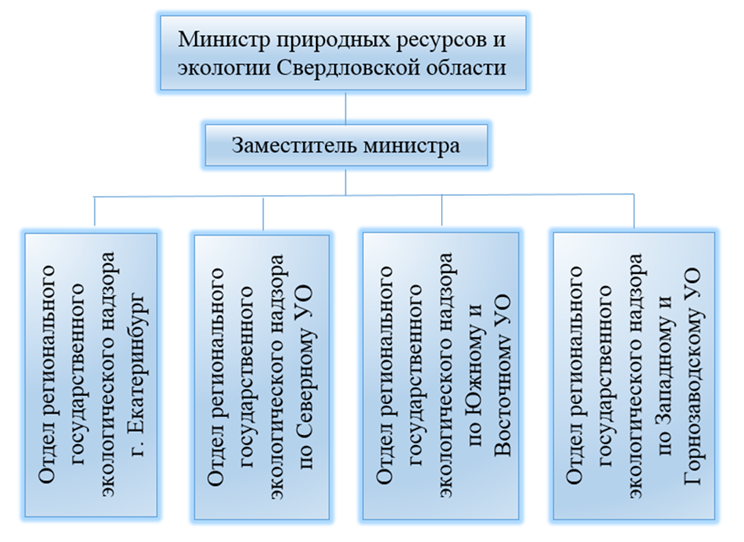 2. Перечень и описание видов государственного контроля (надзора).Основные функцииВспомогательные (обеспечительные) функции3. Наименования и реквизиты нормативных правовых актов, регламентирующих порядок осуществления видов государственного контроля (надзора):	постановление Правительства Свердловской области от 21.12.2011 № 1757-ПП «Об утверждении Порядка осуществления регионального государственного экологического надзора на территории Свердловской области» (в редакции от 16.01.2020);постановление Правительства Свердловской области от 21.12.2011 № 1758-ПП «Об утверждении Порядка осуществления государственного надзора в области охраны и использования особо охраняемых природных территорий областного значения в Свердловской области» (в редакции от 24.01.2019);постановление Правительства Свердловской области от 21.03.2012 № 291-ПП «Об утверждении Порядка осуществления регионального государственного надзора за геологическим изучением, рациональным использованием и охраной недр в отношении участков недр местного значения на территории Свердловской области» (в редакции от 24.01.2019);постановление Правительства Свердловской области от 26.09.2012 № 1059-ПП «Об утверждении Порядка осуществления регионального государственного надзора в области использования и охраны водных объектов на территории Свердловской области» (в редакции от 24.01.2019);приказ Министерства природных ресурсов и экологии Свердловской области от 31.07.2015 № 672 «Об утверждении Перечня должностных лиц Министерства природных ресурсов и экологии Свердловской области, уполномоченных составлять протоколы об административных правонарушениях»;приказ Министерства от 25.04.2017 № 432 «Об утверждении Порядка оформления и содержания заданий на проведение мероприятий по контролю без взаимодействия с юридическими лицами, индивидуальными предпринимателями и Порядка оформления результатов мероприятия по контролю без взаимодействия с юридическими лицами, индивидуальными предпринимателями Министерства природных ресурсов и экологии Свердловской области» (в редакции от 23.12.2020);приказ Министерства от 12.07.2017 № 777 «Об утверждении Административного регламента осуществления регионального государственного экологического надзора» (в редакции от 20.11.2019); приказ Министерства от 14.08.2017 № 916 «Об утверждении формы проверочных листов (списков контрольных вопросов), используемых Министерством природных ресурсов и экологии Свердловской области при проведении плановых проверок в отношении юридических лиц, индивидуальных предпринимателей» (в редакции от 11.11.2019).	4. Информация о взаимодействии органов государственного контроля (надзора), муниципального контроля при осуществлении соответствующих видов государственного контроля (надзора) с другими органами государственного контроля (надзора), муниципального контроля, порядке и формах такого взаимодействия.В целях обеспечения эффективного взаимодействия по обмену информацией при осуществлении мероприятий в области охраны окружающей среды (государственного экологического надзора) и обеспечения экологической безопасности; организации и функционирования особо охраняемых природных территорий областного значения; обращения с отходами производства и потребления; геологического изучения, рационального использования и охраны недр; водных отношений заключено Соглашение об информационном взаимодействии между Уральским межрегиональным управлением Федеральной службы по надзору в сфере природопользования и Министерством природных ресурсов и экологии Свердловской области от 19.05.2020/25.05.2020 № 2. В целях повышения эффективности соблюдения требований, предъявляемых к оформлению процессуальных документов, составляемых при осуществлении государственного контроля (надзора) должностными лицами Министерства, 2 мая 2010 года между Министерством и Управлением Федеральной службы судебных приставов по Свердловской области заключено Соглашение о порядке взаимодействия при исполнении исполнительных документов. Предметом данного Соглашения явилось повышение эффективности исполнения исполнительных документов, укрепление законности и правопорядка, осуществление регулярного обмена информацией по вопросам, входящим в компетенцию Министерства, Управления и его структурных подразделений. Совместным приказом Прокуратуры Свердловской области, Главного управления МВД России по Свердловской области, Управления Федеральной службы безопасности России по Свердловской области, Министерства природных ресурсов и экологии Свердловской области, Департамента лесного хозяйства Свердловской области, Департамента по охране, контролю и регулированию животного мира Свердловской области от 09.04.2014 № 41/633/40/1-юр/546/112 в целях координации деятельности правоохранительных и контролирующих органов Свердловской области по предупреждению, выявлению и пресечению правонарушений, противодействию преступлениям в сфере природопользования создана межведомственная рабочая группа по взаимодействию правоохранительных органов и контролирующих органов Свердловской области по пресечению нарушений и противодействию преступлениям в сфере природопользования. В ходе работы данной группы разработан и усовершенствован механизм обмена информацией о состоянии законности в сфере природопользования и охраны окружающей среды в Свердловской области.Также совместным приказом Прокуратуры Свердловской области, Следственного управления Следственного комитета Российской Федерации по Свердловской области, Управления Федеральной службы безопасности России по Свердловской области, Главного управления МВД России по Свердловской области, Министерства энергетики и жилищно-коммунального хозяйства Свердловской области, Министерства природных ресурсов и экологии Свердловской области, Региональной энергетической комиссии Свердловской области, Департамента государственного жилищного и строительного надзора Свердловской области             от 02.10.2019 № 92/220/176/1660/1609/42/144 в целях координации деятельности правоохранительных и контролирующих органов Свердловской области по обеспечению законности в области обращения с твердыми коммунальными отходами создана межведомственная рабочая группа.В целях усиления регионального государственного экологического надзора на территории Свердловской области Министерством подписаны:Соглашение с некоммерческой организацией хуторское казачье общество «Горный Щит» от 16.07.2015, согласно которому членами казачьего общества взято обязательство по оказанию содействия Министерству в осуществлении регионального государственного экологического надзора на территории Свердловской области;Соглашение о взаимодействии и сотрудничестве с ФГБОУ ВО «Уральский государственный горный университет» от 16.09.2016 с целью рационального использования и охраны недр в Свердловской области;Соглашение о взаимодействии между следственным управлением Следственного комитета Российской Федерации по Свердловской области и Министерством природных ресурсов и экологии Свердловской области по предупреждению и пресечению экологических преступлений и правонарушений в области охраны собственности, охраны окружающей среды и природопользования от 21.12.2018 № 1;Соглашение о взаимодействии между Уральским следственным управлением на транспорте Следственного комитета Российской Федерации и Министерством природных ресурсов и экологии Свердловской области по предупреждению и пресечению экологических преступлений и правонарушений в области охраны собственности, лесопромышленного комплекса, охраны окружающей среды и природопользования от 21.12.2018 № 7;Соглашение о взаимодействии между ГУ МВД РФ по Свердловской области и Министерством природных ресурсов и экологии Свердловской области по предупреждению и пресечению экологических преступлений и правонарушений в области охраны собственности, охраны окружающей среды и природопользования от 12.04.2019 № 5.	5. Сведения о выполнении отдельных функций при осуществлении государственного контроля (надзора) подведомственными органам государственной власти организациям с указанием их наименований, организационно-правовой формы, нормативных правовых актов, на основании которых указанные организации выполняют такие функции.Подведомственными организациями Министерства, должностные лица которых наделены полномочиями государственных инспекторов в области охраны окружающей среды, являются следующие государственные учреждения:1) Государственное бюджетное учреждение Свердловской области Природный парк «Река Чусовая»;2) Государственное бюджетное учреждение Свердловской области Природный парк «Оленьи ручьи»;3) Государственное бюджетное учреждение Свердловской области Природный парк «Бажовские места»;4) Государственное бюджетное учреждение Свердловской области Природно-минералогический заказник «Режевской»;5) Государственное бюджетное учреждение Свердловской области «Дирекция по охране государственных зоологических охотничьих заказников и охотничьих животных в Свердловской области»;В связи с положениями Федерального закона от 14 октября 2014 года                  № 307-ФЗ «О внесении изменений в Кодекс Российской Федерации об административных правонарушениях и отдельные законодательные акты Российской Федерации и о признании утратившими силу отдельных положений законодательных актов Российской Федерации в связи с уточнением полномочий государственных органов и муниципальных органов в части осуществления государственного контроля (надзора) и муниципального контроля», постановлением Правительства Свердловской области от 02.06.2015 № 464-ПП «О внесении изменений в постановление Правительства Свердловской области от 21.12.2011 № 1758-ПП «Об утверждении Порядка осуществления государственного надзора в области охраны и использования особо охраняемых природных территорий областного значения в Свердловской области» на особо охраняемых природных территориях областного значения, управление которыми осуществляется государственными учреждениями, подведомственными Министерству, возможность осуществлять государственный надзор в области охраны и использования особо охраняемых природных территорий с 2015 года предоставлена должностным лицам указанных государственных учреждений с наделением их правоспособностью государственных инспекторов в области охраны окружающей среды.Так, в 2020 году государственными инспекторами в области охраны окружающей среды Свердловской области подведомственных Министерству учреждений проведено 6 818 плановых (рейдовых) осмотров, обследований лесных участков, водоохранных зон водных объектов, особо охраняемых природных территорий, в результате которых выявлено 362 нарушения лесного и водного законодательства, законодательства в области охраны и использования особо охраняемых природных территорий. В соответствующие отделения полиции ГУ МВД России по Свердловской области по выявленным нарушениям направлено 33 материала, по 19 из которых возбуждены уголовные дела. За нарушения законодательства в отношении виновных лиц составлен 81 протокол об административных правонарушениях, вынесены постановления о назначении административных штрафов на общую сумму 130,0 тыс. рублей. По состоянию на 31 декабря 2020 года оплачено административных штрафов на сумму 75,0 тыс. рублей, не оплаченные штрафы в установленные КоАП РФ сроки направлены для принудительного взыскания в Федеральную службу судебных приставов.6. Сведения о проведенной работе по аккредитации юридических лиц и граждан в качестве экспертных организаций и экспертов, привлекаемых к выполнению мероприятий по контролю при проведении проверок.Аккредитация юридических лиц и граждан в качестве экспертных организаций и экспертов, привлекаемых к выполнению мероприятий по контролю при проведении проверок не относится к компетенции Министерства.  В рамках исполнения полномочий по осуществлению регионального государственного экологического надзора Министерство осуществляет аттестацию граждан, привлекаемых в качестве экспертов к проведению мероприятий по контролю при осуществлении Министерством проверок юридических лиц и индивидуальных предпринимателей, подлежащих государственному экологическому надзору, за исключением объектов, подлежащих федеральному государственному экологическому надзору.Аттестация граждан в целях привлечения их в качестве экспертов к проведению мероприятий по контролю Министерством в 2020 году не проводилась в связи с отсутствием соответствующих заявлений.2. Региональный государственный контроль (надзор) в сфере социального обслуживания в Свердловской областиВ соответствии с утвержденной структурой Министерства социальной политики Свердловской области (далее – Министерство) мероприятия по осуществлению контроля (надзора) в сфере социального обслуживания реализуют 2 отдела: отдел обеспечения качества социальных услуг 
(5 государственных гражданских служащих, которые осуществляют выполнение контрольных функций наряду с иными должностными обязанностями), отдел по делам инвалидов (2 государственных гражданских служащих, которые осуществляют выполнение контрольных функций наряду с иными должностными обязанностями). Предметом контроля (надзора) в сфере социального обслуживания является проверка соблюдения юридическими лицами независимо от их организационно-правовой формы и (или) индивидуальными предпринимателями, осуществляющими социальное обслуживание (далее – поставщики социальных услуг) требований, установленных Федеральным законом от 28 декабря 2013 года № 442-ФЗ «Об основах социального обслуживания граждан в Российской Федерации», Закона Свердловской области от 3 декабря 2014 года № 108-ОЗ «О социальном обслуживании граждан в Свердловской области» и иных нормативных правовых актов Российской Федерации и Свердловской области, регулирующих отношения в сфере социального обслуживания, а также требований Федерального закона от 24 ноября 1995 года № 181-ФЗ «О социальной защите инвалидов в Российской Федерации», приказа Министерства труда и социальной защиты Российской Федерации от 30.07.2015 № 527н «Об утверждении Порядка обеспечения условий доступности для инвалидов объектов и предоставляемых услуг в сфере труда, занятости и социальной защиты населения, а также оказания им при этом необходимой помощи», Закона Свердловской области от 19 декабря 2016 года № 148-ОЗ «О социальной защите инвалидов в Свердловской области» и иных нормативных правовых актов Российской Федерации и Свердловской области, регулирующих отношения в сфере социальной защиты инвалидов в части обеспечения доступности для инвалидов объектов социальной, инженерной и транспортной инфраструктур и предоставляемых услуг, исполнение предписаний Министерства об устранении выявленных нарушенийПри осуществлении контроля (надзора) в сфере социального обслуживания проводится региональный государственный контроль (надзор) за обеспечением доступности для инвалидов объектов социальной, инженерной и транспортной инфраструктур и предоставляемых услуг.Контроль (надзор) в сфере социального обслуживания, в том числе  региональный государственный контроль (надзор) за обеспечением доступности для инвалидов объектов социальной, инженерной и транспортной инфраструктур и предоставляемых услуг осуществляется в целях предупреждения, выявления и пресечения нарушений поставщиками социальных услуг требований, установленных законодательством Российской Федерации и Свердловской области о социальном обслуживании, и требований, установленных законодательством Российской Федерации и Свердловской области о социальной защите инвалидов. Контроль (надзор) в сфере социального обслуживания осуществляется Министерством в соответствии со следующими нормативными правовыми актами:постановление Правительства Свердловской области от 22.12.2014                             № 1180-ПП «Об утверждении Порядка организации осуществления регионального государственного контроля (надзора) в сфере социального обслуживания в Свердловской области»;приказ Министерства социальной политики Свердловской области от 25.02.2020 № 111 «Об утверждении Административного регламента осуществления Министерством социальной политики Свердловской области регионального государственного контроля (надзора) в сфере социального обслуживания в Свердловской области».При согласовании ежегодных планов плановых проверок поставщиков социальных услуг при осуществлении регионального государственного контроля (надзора) в сфере социального обслуживания в Свердловской области прокуратура Свердловской области информирует Министерство о совпадении проверочных мероприятий в отношении одного и того же поставщика социальных услуг несколькими органами государственного контроля (надзора), муниципального контроля. При совпадении проверочных мероприятий Министерством осуществляются мероприятия по согласованию с иными контрольными органами совместных проверок. В 2020 году проведена 1 плановая проверка поставщика социальных услуг. Иные проверки, предусмотренные ежегодным планом проведения плановых проверок поставщиков социальных услуг при осуществлении контроля (надзора) в сфере социального обслуживания на 2020 год, в соответствии с поручениями Председателя Правительства Российской Федерации М.В. Мишустина от 18.03.2020 № ММ-П36-1945, Губернатора Свердловской области Е.В. Куйвашева от 19.03.2020 № 6-ЕК пп, на основании постановления Правительства Российской Федерации от 03.04.2020 № 438 «Об особенностях осуществления в 2020 году государственного контроля (надзора), муниципального контроля и о внесении изменения в пункт 7 Правил подготовки органами государственного контроля (надзора) и органами муниципального контроля ежегодных планов проведения плановых проверок юридических лиц и индивидуальных предпринимателей», приказами Министерства социальной политики Свердловской области от 27.03.2020 № 175 и от 15.04.2020 № 218 из ежегодного плана исключены.Юридические лица и граждане в качестве экспертных организаций и экспертов к выполнению мероприятий в рамках осуществления контроля (надзора) в сфере социального обслуживания не привлекались. Работа по аккредитации юридических лиц и граждан в качестве экспертных организаций и экспертов не осуществлялась.3. Государственный контроль за состоянием государственной части Музейного фонда Российской Федерации на территории Свердловской области, государственный контроль за соблюдением условий доступа к документам, входящим в библиотечные фонды областных государственных библиотек, за состоянием, условиями хранения и использования этих документов1) сведения об организационной структуре и системе управления органов государственного контроля (надзора):Все контрольные полномочия в Министерстве культуры Свердловской области (далее – Министерство) осуществляются одним структурным подразделением: отделом музейной, библиотечной и культурно-досуговой деятельности. В состав данного отдела входят 5 государственных гражданских служащих, 3 из которых осуществляют непосредственное выполнение контрольных функций наряду с иными должностными обязанностями.2) перечень и описание видов государственного контроля (надзора)Министерство является уполномоченным органом государственной власти на осуществление следующих видов государственного контроля: 1) за состоянием государственной части Музейного фонда Российской Федерации на территории Свердловской области; 2) за соблюдением условий доступа к документам, входящим в библиотечные фонды областных государственных библиотек, за состоянием, условиями хранения и использования этих документов.В сфере музейного дела:Целями государственного контроля за состоянием государственной части Музейного фонда Российской Федерации на территории Свердловской области являются предупреждение, выявление и пресечение нарушений областными государственными музеями (далее – объекты государственного контроля в сфере музейного дела) требований, установленных нормативными правовыми актами Российской Федерации и Свердловской области в сфере музейного дела (далее – обязательные требования).Предметом государственного контроля за состоянием государственной части Музейного фонда Российской Федерации на территории Свердловской области является соблюдение объектом государственного контроля в сфере музейного дела обязательных требований в части обеспечения сохранности и условий хранения музейных предметов и музейных коллекций, включенных в состав государственной части Музейного фонда Российской Федерации и находящихся в государственной собственности Свердловской области.Объектами государственного контроля за состоянием государственной части Музейного фонда Российской Федерации на территории Свердловской области являются областные государственные музеи, расположенные на территории Свердловской области, в которых хранятся музейные предметы и музейные коллекции, включенные в состав государственной части Музейного фонда Российской Федерации и находящиеся в собственности Свердловской области.В сфере организации библиотечного обслуживания населения:Целями государственного контроля за соблюдением условий доступа к документам, входящим в библиотечные фонды областных государственных библиотек, за состоянием, условиями хранения и использования этих документов являются предупреждение, выявление и пресечение нарушений областными государственными библиотеками требований, установленных нормативными правовыми актами Российской Федерации и Свердловской области в сфере организации библиотечного обслуживания населения.Предметом государственного контроля за соблюдением условий доступа к документам, входящим в библиотечные фонды областных государственных библиотек, за состоянием, условиями хранения и использования этих документов является соблюдение условий доступа к документам, входящим в библиотечные фонды областных государственных библиотек, состояние, условия хранения и использования этих документов.Объектами государственного контроля за соблюдением условий доступа к документам, входящим в библиотечные фонды областных государственных библиотек, за состоянием, условиями хранения и использования этих документов являются областные государственные библиотеки.3) наименования и реквизиты нормативных правовых актов, регламентирующих порядок осуществления видов государственного контроля:Государственный контроль осуществляется министерством в соответствии со следующими нормативными правовыми актами:1) постановление Правительства Свердловской области от 07.03.2018 № 105-ПП «Об утверждении Порядка организации и осуществления государственного контроля за состоянием государственной части Музейного фонда Российской Федерации на территории Свердловской области и Порядка организации и осуществления государственного контроля за соблюдением условий доступа к документам, входящим в библиотечные фонды областных государственных библиотек, за состоянием, условиями хранения и использования этих документов» с изменениями, внесенными постановлениями Правительства Свердловской области от 15.01.2019 № 10- ПП и от 03.10.2019 № 659-ПП;2) административный регламент осуществления государственного контроля за состоянием государственной части Музейного фонда Российской Федерации на территории Свердловской области, утвержденный приказом Министерства культуры Свердловской области от 31.07.2019 № 314;3) административный регламент осуществления Министерством культуры Свердловской области государственного контроля за соблюдением условий доступа к документам, входящим в библиотечные фонды областных государственных библиотек, за состоянием, условиями хранения и использования этих документов, утвержденный приказом Министерства от 26.08.2019 № 348.4) информация о взаимодействии органов государственного контроля (надзора), муниципального контроля при осуществлении соответствующих видов государственного контроля (надзора) с другими органами государственного контроля (надзора), муниципального контроля, порядке и формах такого взаимодействия;При согласовании планов проверок с Прокуратурой Свердловской области последняя сообщает о совпадении проверочных мероприятий в отношении одного и того же субъекта. В таких случаях министерством осуществляются мероприятия по согласованию с иными контрольными органами совместных проверок. В 2020 году совместных проверок не проводилось.5) сведения о выполнении отдельных функций при осуществлении государственного контроля (надзора) подведомственными органам государственной власти организациями с указанием их наименований, организационно-правовой формы, нормативных правовых актов, на основании которых указанные организации выполняют такие функции;У Министерства отсутствуют подведомственные организации, осуществляющие государственный контроль.6) сведения о проведенной работе по аккредитации юридических лиц и граждан в качестве экспертных организаций и экспертов, привлекаемых к выполнению мероприятий по контролю при проведении проверок:Работа по аккредитации юридических лиц и граждан в качестве экспертных организаций и экспертов не осуществлялась.4. Региональный государственный контроль за соблюдением юридическими лицами и индивидуальными предпринимателями требований по перевозке пассажиров и багажа легковым такси на территории Свердловской области, региональный государственный надзор за обеспечением сохранности автомобильных дорог регионального и межмуниципального значения Свердловской области1) сведения об организационной структуре и системе управления органов государственного контроля (надзора):Структурным подразделением Министерства транспорта и дорожного хозяйства Свердловской области (далее – Министерство), уполномоченным осуществлять региональный государственный контроль в сфере перевозок пассажиров и багажа легковым такси и региональный государственный надзор за обеспечением сохранности автомобильных дорог регионального 
и межмуниципального значения Свердловской области, является отдел контрольно-надзорной и разрешительной деятельности, который подчиняется заместителю Министра транспорта и дорожного хозяйства Свердловской области.В соответствии с утвержденным положением о Министерстве штатная численность отдела на конец 2020 года составляет 11 человек:- начальник отдела;- заместитель начальника отдела;- главные специалисты – 7;- ведущие специалисты – 2.2) перечень и описание видов государственного контроля (надзора):Государственная функция осуществляется посредством:организации и проведения проверок юридических лиц и индивидуальных предпринимателей;принятия предусмотренных законодательством Российской Федерации мер по пресечению и (или) устранению последствий выявленных нарушений обязательных требований;организации и проведения мероприятий, направленных на профилактику нарушений обязательных требований;организации и проведения мероприятий по контролю без взаимодействия с юридическими лицами, индивидуальными предпринимателями;систематического наблюдения за исполнением обязательных требований, анализа и прогнозирования состояния их исполнения юридическими лицами и индивидуальными предпринимателями.Проверки проводятся в соответствии с требованиями Федерального закона от 26 декабря 2008 года № 294-ФЗ, а также по основаниям, установленным частями 20 и 21 статьи 9 Федерального закона от 21 апреля 2011 года № 69-ФЗ «О внесении изменений в отдельные законодательные акты Российской Федерации» (в части легковых такси).К полномочиям должностных лиц Министерства отнесено составление протоколов и (или) рассмотрение дел об административных правонарушениях, предусмотренных статьями 9.13, 11.14.1 и 12.31.1 (в части легковых такси), статьей 19.4.1, частью 1 статьи 19.5, статьей 19.7 и 20.25 КоАП РФ.Постановлением Правительства Свердловской области от 14.12.2012 
№ 1452-ПП «Об утверждении Порядка осуществления регионального государственного надзора за обеспечением сохранности автомобильных дорог регионального и межмуниципального значения Свердловской области» и постановлением Правительства Свердловской области от 26.12.2012 № 1569-ПП «Об определении перечня должностных лиц Министерства транспорта и дорожного хозяйства Свердловской области, осуществляющих на территории Свердловской области региональный государственный контроль в сфере перевозок пассажиров и багажа легковым такси, и их полномочий» утверждены перечни должностных лиц Министерства, уполномоченных на осуществление регионального государственного надзора за обеспечением сохранности автомобильных дорог регионального и межмуниципального значения Свердловской области и государственного регионального контроля в сфере перевозок пассажиров и багажа легковым такси.3) наименования и реквизиты нормативных правовых актов, регламентирующих порядок осуществления указанных функций:Исполнение государственной функции осуществляется в соответствии с:- Конституцией Российской Федерации;- КоАП РФ;- Федеральным законом от 02 мая 2006 года № 59-ФЗ «О порядке рассмотрения обращений граждан Российской Федерации»;- Федеральным законом от 26 декабря 2008 года № 294-ФЗ;- Федеральным законом от 21 апреля 2011 года № 69-ФЗ «О внесении изменений в отдельные законодательные акты Российской Федерации»;- Федеральным законом от 23 апреля 2012 года № 34-Ф3 «О внесении изменений в отдельные законодательные акты Российской Федерации в части совершенствования государственного регулирования деятельности по перевозке пассажиров и багажа легковым такси в Российской Федерации»;- Федеральным законом от 08 ноября 2007 года № 257-ФЗ 
«Об автомобильных дорогах и о дорожной деятельности в Российской Федерации и о внесении изменений в отдельные законодательные акты Российской Федерации»;- Федеральным законом от 10 декабря 1995 года № 196-ФЗ «О безопасности дорожного движения»;- Федеральным законом от 24 ноября 1995 года № 181-ФЗ «О социальной защите инвалидов в Российской Федерации»;- постановлением Правительства Российской Федерации от 14.02.2009 № 112 «Об утверждении Правил перевозок пассажиров и багажа автомобильным транспортом и городским наземным электрическим транспортом»;- постановлением Правительства Российской Федерации от 30.06.2010
№ 489 «Об утверждении Правил подготовки органами государственного контроля (надзора) и органами муниципального контроля ежегодных планов проведения плановых проверок юридических лиц и индивидуальных предпринимателей»;- постановлением Правительства Российской Федерации от 16.05.2011 № 373 «О разработке и утверждении административных регламентов исполнения государственных функций и административных регламентов предоставления государственных услуг»;- постановлением Правительства Российской Федерации от 18.04.2016 № 323 «О направлении запроса и получении на безвозмездной основе, в том числе в электронной форме, документов и (или) информации органами государственного контроля (надзора), органами муниципального контроля при организации и проведении проверок от иных государственных органов, органов местного самоуправления либо подведомственных государственным органам или органам местного самоуправления организаций, в распоряжении которых находятся эти документы и (или) информация, в рамках межведомственного информационного взаимодействия»;- постановлением Правительства Российской Федерации от 13.02.2017 № 177 «Об утверждении общих требований к разработке и утверждению проверочных листов (списков контрольных вопросов)»;- постановлением Правительства Российской Федерации от 10.02.2017 № 166 «Об утверждении Правил составления и направления предостережения о недопустимости нарушения обязательных требований, подачи юридическим лицом, индивидуальным предпринимателем возражений на такое предостережение и их рассмотрения, уведомления об исполнении такого предостережения»;- постановлением Правительства РФ от 31.01.2020 № 67 «Об утверждении Правил возмещения вреда, причиняемого тяжеловесными транспортными средствами, об изменении и признании утратившими силу некоторых актов Правительства Российской Федерации»;- приказом Министерства транспорта Российской Федерации от 15.01.2014 № 7 «Об утверждении Правил обеспечения безопасности перевозок пассажиров и грузов автомобильным транспортом и городским наземным электрическим транспортом и Перечня мероприятий по подготовке работников юридических лиц и индивидуальных предпринимателей, осуществляющих перевозки автомобильным транспортом и городским наземным электрическим транспортом, к безопасной работе и транспортных средств к безопасной эксплуатации»;- приказом Министерства экономического развития Российской Федерации от 30.04.2009 № 141 «О реализации положений Федерального закона «О защите прав юридических лиц и индивидуальных предпринимателей при осуществлении государственного контроля (надзора) и муниципального контроля»;- приказом Министерства транспорта Российской Федерации от 01.12.2015 № 347 «Об утверждении Порядка обеспечения условий доступности для пассажиров из числа инвалидов транспортных средств автомобильного транспорта и городского наземного электрического транспорта, автовокзалов, автостанций и предоставляемых услуг, а также оказания им при этом необходимой помощи»;- Законом Свердловской области от 21.12.2015 № 160-ОЗ «Об организации транспортного обслуживания населения на территории Свердловской области»;- Законом Свердловской области от 19.12.2016 № 148-ОЗ «О социальной защите инвалидов в Свердловской области»;- постановлением Правительства Свердловской области от 12.01.2011 
№ 6-ПП «Об утверждении Порядка установления и использования полос отвода автомобильных дорог регионального значения»;- постановлением Правительства Свердловской области от 14.12.2012
№ 1452-ПП «Об утверждении Порядка осуществления регионального государственного надзора за обеспечением сохранности автомобильных дорог регионального и межмуниципального значения Свердловской области»;- постановлением Правительства Свердловской области от 16.11.2011 № 1576-ПП «О разработке и утверждении административных регламентов исполнения государственных функций и административных регламентов предоставления государственных услуг»;- постановлением Правительства Свердловской области от 16.11.2016 
№ 824-ПП «О Министерстве транспорта и дорожного хозяйства Свердловской области»;- постановлением Правительства Свердловской области от 06.12.2012 
№ 1398-ПП «Об утверждении Перечня должностных лиц Министерства транспорта и дорожного хозяйства Свердловской области, уполномоченных составлять протоколы об административных правонарушениях, предусмотренных статьями 9.13, 11.14.1 и 12.31.1 (в части легковых такси), статьей 19.4.1 Кодекса Российской Федерации об административных правонарушениях»;- постановлением Правительства Свердловской области от 26.12.2012
№ 1569-ПП «Об определении перечня должностных лиц Министерства транспорта и дорожного хозяйства Свердловской области, осуществляющих на территории Свердловской области региональный государственный контроль в сфере перевозок пассажиров и багажа легковым такси, и их полномочий»;- постановлением Правительства Свердловской области от 29.01.2019 
№ 52-ПП «Об утверждении Положения о региональном государственном контроле в сфере перевозок пассажиров и багажа легковым такси»;- постановлением Правительства Свердловской области от 26.03.2020 № 175-ПП «Об утверждении исходного значения размера вреда при превышении допустимых нагрузок на ось транспортного средства для автомобильной дороги и постоянных коэффициентов для автомобильных дорог регионального и межмуниципального значения Свердловской области и признании утратившим силу Постановления Правительства Свердловской области от 09.03.2010 № 361-ПП «О размере вреда, причиняемого тяжеловесными транспортными средствами автомобильным дорогам регионального и межмуниципального значения Свердловской области»;- приказом Министерства от 06.12.2018 № 409 «Об утверждении форм проверочных листов (списков контрольных вопросов), используемых Министерством транспорта и дорожного хозяйства Свердловской области при проведении плановых проверок юридических лиц и индивидуальных предпринимателей»;- иными нормативными правовыми актами Российской Федерации
и Свердловской области, регламентирующими правоотношения в области перевозки пассажиров и багажа легковым такси и сохранности автомобильных дорог регионального и межмуниципального значения Свердловской области.4) информация о взаимодействии органов государственного контроля (надзора), муниципального контроля при осуществлении своих функций с другими органами государственного контроля (надзора), муниципального контроля, порядке и формах такого взаимодействия:Министерство с целью повышения эффективности контрольных мероприятий принимает участие в рабочих встречах с представителями прокуратуры, ГИБДД.В 2020 году Министерством проведена 1 совместная плановая проверка с Нижнеобским территориальным управлением Федерального агентства по рыболовству.Специалисты Министерства при участии сотрудников отдела Государственной инспекции безопасности дорожного движения Управления Министерства внутренних дел России по г. Екатеринбургу (далее ОГИБДД УМВД России по г. Екатеринбургу), отделов Государственной инспекции безопасности дорожного движения межмуниципальных отделов Министерства внутренних дел России (далее – ОГИБДД МО МВД России) Нижнетагильского, Верхнепышминского, Каменск-Уральского, а также Уральского межрегионального управления государственного автодорожного надзора Федеральной службы по надзору в сфере трансопрта (далее – Уральское МУГАДН), проводят еженедельные плановые рейдовые мероприятия, направленные на выявление, профилактику и пресечение нарушений законодательства лицами, осуществляющими деятельность в сфере перевозки пассажиров и багажа легковым такси. За 2020 год проведено 29 указанных мероприятий. Для координации работы по выявлению, пресечению и предупреждению нарушений действующего законодательства в сфере перевозок пассажиров и багажа легковым такси из представителей контрольно-надзорных органов создана межведомственная рабочая группа для решения вопросов, связанных с проблемой нелегальных перевозок в сфере такси.  5) сведения о выполнении отдельных функций по осуществлению государственного контроля (надзора) подведомственными органам государственной власти организациями с указанием их наименований, организационно-правовой формы, нормативных правовых актов, 
на основании которых указанные организации выполняют такси функции:Региональный государственный контроль (надзор) осуществляются непосредственно Министерством. Передача таких полномочий подведомственным организациям действующим законодательством не предусмотрена. 	6) сведения о проведенной работе по аккредитации юридических лиц и граждан в качестве экспертных организаций и экспертов, привлекаемых к выполнению мероприятий по контролю при проведении проверок:	Аккредитация юридических лиц и граждан в качестве экспертных организаций и экспертов, привлекаемых к выполнению мероприятий
по контролю, не проводилась.5. Региональный государственный контроль (надзор) в области розничной продажи алкогольной и спиртосодержащей продукцииВ соответствии с положением о Министерстве агропромышленного комплекса и потребительского рынка Свердловской области (утверждено постановлением Правительства Свердловской области от 02.08.2012 
№ 834-ПП, в ред. постановления Правительства Свердловской области от 12.11.2020 № 824-ПП) Министерство агропромышленного комплекса и потребительского рынка Свердловской области (далее – Министерство) осуществляет следующие полномочия в сфере розничной продажи алкогольной продукции и ограничения ее потребления на территории Свердловской области:- прием деклараций об объеме розничной продажи алкогольной и спиртосодержащей продукции;- осуществление регионального государственного контроля (надзора) в сфере розничной продажи алкогольной и спиртосодержащей продукции.В целях реализации данных полномочий Министерство наделено следующими функциями:- осуществляет лицензионный контроль за розничной продажей алкогольной продукции и розничной продажей алкогольной продукции при оказании услуг общественного питания (за исключением лицензионного контроля за производством, поставками, хранением и розничной продажей произведенной сельскохозяйственными товаропроизводителями винодельческой продукции);- осуществляет государственный контроль (надзор) за соблюдением обязательных требований к розничной продаже алкогольной продукции и розничной продаже алкогольной продукции при оказании услуг общественного питания, установленных статьей 16 Федерального закона от 22 ноября 1995 года № 171-ФЗ «О государственном регулировании производства и оборота этилового спирта, алкогольной и спиртосодержащей продукции и об ограничении потребления (распития) алкогольной продукции», обязательных требований к розничной продаже спиртосодержащей продукции, за исключением государственного контроля за соблюдением требований технических регламентов;- осуществляет государственный контроль за представлением деклараций об объеме розничной продажи алкогольной и спиртосодержащей продукции, об объеме собранного винограда для производства винодельческой продукции;- осуществляет проведение плановых, внеплановых и документарных проверок в случаях, предусмотренных законодательством Российской Федерации и (или) законодательством Свердловской области;- составляет на основании результатов проверок акты с указанием конкретных нарушений, выносит предписания, обязывающие лицензиата устранить выявленные нарушения условий действия лицензии на розничную продажу алкогольной продукции в установленные Министерством сроки;- осуществляет контроль за правильностью исчисления, полнотой и своевременностью уплаты платежей в областной бюджет, начисления, учета, взыскания и принятия решений о возврате (зачете) излишне уплаченных (взысканных) платежей в областной бюджет, администрирование которых закреплено за Министерством законодательством Свердловской области;- осуществляет рассмотрение дел и составление протоколов об административных правонарушениях в случаях, предусмотренных 
КоАП РФ, законодательством Свердловской области об административных правонарушениях.Контрольные функции непосредственно возложены на отдел контроля, безопасности и мобилизационной работы, отдел находится в подчинении Заместителя министра агропромышленного комплекса и потребительского рынка Свердловской области.Порядок исполнения контрольных функций регламентируется Федеральным законом от 22 ноября 1995 года № 171-ФЗ «О государственном регулировании производства и оборота этилового спирта, алкогольной и спиртосодержащей продукции и об ограничении потребления (распития) алкогольной продукции» (далее – Федеральный закон от 22 ноября 1995 года № 171-ФЗ).Приказом Министерства от 09.01.2020 № 1 (с изменениями от 10.12.2020) утверждены: 1) Административный регламент Министерства агропромышленного комплекса и потребительского рынка Свердловской области по осуществлению государственного контроля (надзора) за соблюдением обязательных требований к розничной продаже алкогольной продукции и розничной продаже алкогольной продукции при оказании услуг общественного питания, установленных статьей 16 Федерального закона от 22 ноября 1995 года № 171-ФЗ «О государственном регулировании производства и оборота этилового спирта, алкогольной и спиртосодержащей продукции и об ограничении потребления (распития) алкогольной продукции», обязательных требований к розничной продаже спиртосодержащей продукции, за исключением государственного контроля за соблюдением требований технических регламентов;2) Административный регламент Министерства агропромышленного комплекса и потребительского рынка Свердловской области по осуществлению лицензионного контроля за розничной продажей алкогольной продукции и розничной продажей алкогольной продукции при оказании услуг общественного питания (за исключением лицензионного контроля за производством, поставками, хранением и розничной продажей произведенной сельскохозяйственными товаропроизводителями винодельческой продукции) на территории Свердловской области;3) Административный регламент Министерства агропромышленного комплекса и потребительского рынка Свердловской области по осуществлению государственного контроля за представлением деклараций об объеме розничной продажи алкогольной и спиртосодержащей продукции, об объеме собранного винограда для производства винодельческой продукции. 14 февраля 2020 года Министерством заключено Соглашение об информационном взаимодействии с Межрегиональным управлением Федеральной службы по регулированию алкогольного рынка по Уральскому федеральному округу. Сотрудничество осуществляется по следующим направлениям: обмен информацией, проведение совместных публичных мероприятий по обсуждению правоприменительной практики, выявление и предотвращение нарушений законодательства, выработка и реализация совместных решений по обмену информацией и ее защите, разработка информационных технологий, направленных на интеграцию информационных ресурсов, разработка совместных инструктивных и методических документов в части проведения контрольных мероприятий. В целях координации деятельности в сфере производства и оборота этилового спирта, алкогольной и спиртосодержащей продукции на территории Свердловской области Указом Губернатора Свердловской области от 27.11.2014 № 578-УГ создан Координационный совет при Губернаторе Свердловской области по вопросам регулирования производства и оборота этилового спирта, алкогольной и спиртосодержащей продукции на территории Свердловской области. Основной задачей Координационного совета является совершенствование взаимодействия органов государственной власти Свердловской области, территориальных органов федеральных органов исполнительной власти в Свердловской области, общественных объединений и органов местного самоуправления муниципальных образований, расположенных на территории Свердловской области, в сфере производства и оборота этилового спирта, алкогольной и спиртосодержащей продукции и ограничения ее потребления на территории Свердловской области.Подведомственных организаций, осуществляющих государственный контроль, нет. Аккредитация юридических лиц и граждан в качестве экспертных организаций и экспертов, привлекаемых к выполнению мероприятий по контролю при проведении проверок, не проводилась.6. Региональный государственный надзор за техническим состоянием самоходных машин и других видов техникиРегиональный государственный надзор в области технического состояния и эксплуатации самоходных машин и других видов техники, аттракционов на территории Свердловской области осуществляется отделом государственного технического надзора Министерства агропромышленного комплекса и потребительского рынка Свердловской области (далее – Министерство) и должностными лицами территориальных отраслевых исполнительных органов государственной власти Свердловской области – управлений агропромышленного комплекса Министерства, осуществляющими полномочия по надзору в области технического состояния и эксплуатации самоходных машин и других видов техники, аттракционов на территории Свердловской области (далее – служба гостехнадзора).Специалисты службы гостехнадзора осуществляют надзор в области технического состояния и эксплуатации самоходных машин и других видов техники, аттракционов на территории Свердловской области в части:а) оценки соблюдения юридическими лицами, их руководителями и иными должностными лицами, индивидуальными предпринимателями, их уполномоченными представителями обязательных требований:- установленных Правительством Российской Федерации к техническому состоянию и эксплуатации самоходных машин и других видов техники;- установленных Правительством Российской Федерации к техническому состоянию и эксплуатации аттракционов;- установленных техническим регламентом Евразийского экономического союза «О безопасности аттракционов», принятым решением Совета Евразийской экономической комиссии от 18 октября 2016 г. № 114 «О техническом регламенте Евразийского экономического союза «О безопасности аттракционов» к безопасности аттракционов;- установленных Соглашением о введении единых форм паспорта транспортного средства (паспорта шасси транспортного средства) и паспорта самоходной машины и других видов техники и организации систем электронных паспортов от 15 августа 2014 г. и принятыми в соответствии с указанным Соглашением иными актами, составляющими право Евразийского экономического союза, а также постановлением Правительства Российской Федерации от 15 мая 1995 г. № 460 «О введении паспортов на самоходные машины и другие виды техники в Российской Федерации» и утверждаемым в соответствии с указанным постановлением положением о паспорте самоходных машин и других видов техники к порядку выдачи и оформления юридическими лицами и индивидуальными предпринимателями, являющимися изготовителями самоходных машин и других видов техники, паспортов самоходных машин и других видов техники;- установленных Положением о военно-транспортной обязанности, утвержденным Указом Президента Российской Федерации от 2 октября 1998 г. № 1175 «Об утверждении Положения о военно-транспортной обязанности» к мобилизационной готовности самоходных машин и других видов техники, предоставляемых Вооруженным Силам Российской Федерации, другим войскам, воинским формированиям и органам, а также создаваемым на военное время специальным формированиям, в части их наличия и готовности к обеспечению работы;б) оценки соблюдения физическими лицами, не являющимися индивидуальными предпринимателями, требований, установленных Федеральным законом «Об обязательном страховании гражданской ответственности владельцев транспортных средств» к страхованию гражданской ответственности владельцев самоходных машин и других видов техники в соответствии с постановлением Правительства Российской Федерации от 14 сентября 2005 г. № 567 «Об обмене информацией при осуществлении обязательного страхования гражданской ответственности владельцев транспортных средств».Кроме этого, службой гостехнадзора осуществляются:- регистрация тракторов, самоходных дорожно-строительных и иных машин и прицепов к ним, а также выдача на них государственных регистрационных знаков (кроме машин Вооруженных Сил и других войск Российской Федерации);- проведение периодических государственных технических осмотров и регистрация залога регистрируемых ими машин (государственная услуга по регистрации залога машин, регистрируемых органами гостехнадзора отменена в связи с вступлением в силу с 01.07.2014 г. изменений в часть первую Гражданского Кодекса Российской Федерации);- прием экзаменов на право управления самоходными машинами и выдача удостоверений тракториста-машиниста (тракториста);- выдача учебным учреждениям обязательных свидетельств о соответствии требованиям оборудования и оснащенности образовательного процесса для рассмотрения вопроса соответствующими органами об аккредитации и выдаче указанным учреждениям лицензий на право подготовки трактористов и машинистов самоходных машин;- оценка технического состояния и определение остаточного ресурса поднадзорных машин и оборудования по запросам владельцев, государственных и других органов (не применяется, в связи с вступлением в силу Федерального закона от 29.07.1998 № 135-ФЗ «Об оценочной деятельности в Российской Федерации»);- участие в комиссиях по рассмотрению претензий владельцев поднадзорных машин и оборудования по поводу ненадлежащего качества проданной или отремонтированной техники.Для более эффективной реализации функций службы гостехнадзора заключены соглашения о взаимодействии с Главным управлением Федеральной службы судебных приставов по Свердловской области, Управлением Федеральной налоговой службой по Свердловской области, военным комиссариатом Свердловской области, Главным Управлением внутренних дел по Свердловской области, Многофункциональным центром предоставления государственных и муниципальных услуг Свердловской области.В Главное управление Федеральной службы судебных приставов по Свердловской области направляются сведения о собственниках зарегистрированных самоходных машин по мере поступления соответствующих запросов, а также иная необходимая информация.В электронном виде направляется информация в Управление Федеральной налоговой службы по Свердловской области, Главное управление Федеральной службы судебных приставов по Свердловской области, военный комиссариат Свердловской области о зарегистрированных и снятых с учета транспортных средствах.В соответствии с требованиями Федерального закона от 27.07.2010 № 210-ФЗ «Об организации предоставления государственных и муниципальных услуг в Российской Федерации» специалистами службы гостехнадзора не истребуется от собственников машин отметка военного комиссариата в заявлениях о регистрации и снятии с учета техники. Такая информация направляется в военные комиссариаты в соответствии с соглашением.При проведении проверок на предмет лишения права управления лиц, прошедших обучение в образовательных учреждениях, для решения вопроса о допуске к экзаменам, по электронным и иным каналам межведомственного взаимодействия происходит обмен информацией с Главным Управлением МВД России по Свердловской области.При предоставлении государственных услуг и исполнении государственных функций специалистами службы гостехнадзора осуществляется межведомственное электронное взаимодействие с ИФНС России по вопросам предоставления необходимых сведений.7. Государственный надзор в области племенного животноводства на территории Свердловской областиГосударственный надзор в области племенного животноводства осуществляется отделом животноводства и предприятий пригородной зоны Министерства агропромышленного комплекса и потребительского рынка Свердловской области (далее – Отдел). Отделом осуществляется:- предупреждение, выявление и пресечение нарушений юридическими и индивидуальными предпринимателями (крестьянскими (фермерскими) хозяйствами), осуществляющими деятельность по разведению племенных животных, производству и использованию племенной продукции (материала) требований, установленных федеральным законодательством в области племенного животноводства, посредством проведения проверок указанных лиц;- принятие предусмотренных законодательством Российской Федерации мер по пресечению и (или) устранению выявленных нарушений.- проведение мероприятий, направленных на профилактику арушений обязательных требований.8. Региональный контроль за соблюдением требований законодательства об энергосбережении и о повышении энергетической эффективности на территории Свердловской областиПредметом документарной проверки являются сведения, содержащиеся в документах подконтрольных субъектов, устанавливающих их организационно-правовую форму, права и обязанности, документы, используемые при осуществлении ими деятельности в сфере энергосбережения и повышения энергетической эффективности и связанные с исполнением ими требований, установленных федеральными законами и принимаемыми в соответствии с ними иными нормативными правовыми актами Российской Федерации, законами и иными нормативными правовыми актами Свердловской области, и требованиями, установленными муниципальными правовыми актами в сфере энергосбережения и повышения энергетической эффективности Министерства энергетики и жилищно-коммунального хозяйства Свердловской области (далее – Министерство). Предмет проведения проверки ограничен обязательными требованиями, изложенными в проверочном листе (списке контрольных вопросов) Министерства энергетики и жилищно-коммунального хозяйства Свердловской области при осуществлении регионального государственного контроля за соблюдением требований законодательства об энергосбережении и о повышении энергетической эффективности на территории Свердловской области, утвержденном приказом Министерства от 26.07.2019 № 281 «Об утверждении проверочного листа (списка контрольных вопросов) Министерства энергетики и жилищно-коммунального хозяйства Свердловской области при осуществлении регионального государственного контроля за соблюдением требований законодательства об энергосбережении и о повышении энергетической эффективности на территории Свердловской области» (далее – проверочный лист).Проверочный лист поддерживается в актуальном состоянии.В связи с вступлением в силу в 2020 году новых нормативных правовых актов, отражающих содержание обязательных требований, в проверочный лист приказом Министерства от 04.09.2020 № 411 были внесены изменения. Проверочный лист изложен в новой редакции.В ходе проверки проводятся мероприятия по контролю – получение и анализ документов, указанных в требовании о представлении документов, необходимых для достижения целей и задач проведения проверки, согласно приложению к приказу – перечень документов и информации, необходимых для достижения целей и задач проведения проверки. Запрашиваемые документы представляются в виде копий, заверенных печатью (при ее наличии) и соответственно подписью руководителя юридического лица, его уполномоченного представителя. Субъект проверки вправе представить указанные в запросе документы в форме электронных документов, подписанных усиленной квалифицированной электронной подписью. В течение десяти рабочих дней со дня получения мотивированного запроса субъект проверки направляет в Министерство указанные в запросе документы.Организация и проведение документарной плановой проверки проводится по месту нахождения Министерства.В процессе проведения документарной плановой проверки должностными лицами Министерства в первую очередь рассматриваются документы организации, имеющиеся в распоряжении Министерства, в том числе акты предыдущих проверок, документы, предусмотренные законодательством в сфере энергосбережения и повышения энергетической эффективности (наличие программ в сфере энергосбережения, предоставление отчетных материалов и иное), и иные документы о результатах осуществленного в отношении организаций государственного контроля.Утвержденный приказом Министерства ежегодный план проведения плановых проверок доводится до сведения заинтересованных лиц посредством его размещения на официальном сайте Министерства в информационно-телекоммуникационной сети «Интернет» и в Едином реестре проверок.План проверок в отношении деятельности юридических лиц на 2020 год прошел процедуру согласования в прокуратуре Свердловской области и утвержден приказом Министерства от 17.10.2019 № 413 «Об утверждении плана проведения проверок деятельности юридических лиц Министерством энергетики и жилищно-коммунального хозяйства Свердловской области                    на 2020 год».Приказом Министерства от 01.06.2020 № 294 «О внесении изменений в план проведения проверок деятельности юридических лиц Министерством энергетики и жилищно-коммунального хозяйства Свердловской области на 2020 год, утвержденный приказом Министерства энергетики и жилищно-коммунального хозяйства Свердловской области от 17.10.2019 № 413» исключены 25 плановых проверок в отношении юридических лиц на 2020 год.По итогам года 2020 проверки проводились в соответствии с утвержденным планом проверок. Всего было проведено 6 проверок в отношении деятельности юридических лиц – 2 проверки в феврале и 4 проверки в марте.Плановые проверки в 2020 году проводились в форме документарных проверок. Срок проведения каждой из проверок не превышает двадцати дней.О проведении плановой проверки субъект проверки уведомляется Министерством не менее чем, в течение трех рабочих дней до начала ее проведения по электронной почте, а затем, оригинал передается представителю организации при получении от него документов. К уведомлению прилагается заверенная копия приказа Министерства о проведении проверки.По результатам проверки должностными лицами Министерства, проводящими проверку, составляется акт по установленной форме в двух экземплярах.Акт проверки оформляется непосредственно после ее завершения в двух экземплярах и подписывается должностными лицами Министерства, проводившими проверку.Результаты проверки в отношении юридических лиц, размещаются в Едином реестре проверок.В журнале учета проверок, который ведут проверяемые субъекты проверки, должностными лицами Министерства осуществляется запись о проведенной проверке, содержащая сведения о наименовании органа государственного контроля (надзора), датах начала и окончания проведения проверки, времени ее проведения, правовых основаниях, целях, задачах и предмете проверки, выявленных нарушениях, а также указываются фамилии, имена, отчества и должности должностного лица, проводивших проверку. В случае отсутствия у организации журнала учета проверок данный факт отражается в акте проверки.Не позднее, чем за день до окончания проверки юридического лица, руководитель субъекта проверки по телефону или по электронной почте извещается о времени и месте подписания и получения акта проверки.В установленное время один из двух экземпляров акта проверки с подписями должностных лиц, проводивших проверку, с копиями приложений (при наличии) вручается руководителю, иному должностному лицу или уполномоченному представителю субъекта проверки под расписку об ознакомлении либо об отказе в ознакомлении с актом проверки.В соответствии с административным регламентом Министерства, при выявлении в результате проверки нарушений субъектами проверки обязательных требований или требований, установленных нормативными правовыми актами Свердловской области, должностные лица Министерства, проводившие проверку, в пределах полномочий, предусмотренных законодательством Российской Федерации и законодательством Свердловской области, выдают предписание субъекту проверки об устранении выявленных нарушений с указанием сроков их устранения. За 2020 год было выдано 4 предписания.Предписание об устранении выявленных нарушений (далее – предписание) выносится в письменной форме и вручается руководителю, иному должностному лицу или уполномоченному представителю субъекта проверки под расписку об ознакомлении либо направляется заказным почтовым отправлением с уведомлением о вручении совместно с актом проверки.В предписании указываются:1) номер, дата и место составления предписания;2) наименование органа, проводившего проверку, – Министерство;3) наименование юридического лица или фамилия, имя, отчество (при наличии) должностного лица, допустивших нарушения, которым выдано предписание (с указанием места регистрации юридического лица, почтовых и банковских реквизитов);4) дата и номер акта проверки;5) выявленные в ходе проверки факты несоблюдения обязательных требований или требований, установленных законодательством Российской Федерации и законодательством Свердловской области;6) конкретные мероприятия по устранению выявленного нарушения;7) конкретные сроки исполнения предписания;8) конкретные основания для выдачи предписания;9) информация о сроке и месте представления отчета о выполненном предписании;10) информация об ответственности за неисполнение предписания;11) фамилия, имя, отчество (при наличии) и должность должностного лица, выдавшего предписание, и его подпись;12) сведения о лице, получившем к исполнению предписание, и его подпись.Осуществление регионального государственного контроля включает в себя следующие административные процедуры:Административные процедуры9. Региональный государственный надзор в области защиты населения и территорий от чрезвычайных ситуаций регионального, межмуниципального и муниципального характера на территории Свердловской области1) сведения об организационной структуре и системе управления органов государственного контроля (надзора).В соответствии с Положением о Министерстве общественной безопасности Свердловской области (далее – Министерство), утвержденным постановлением Правительства Свердловской области от 16.12.2016 № 868-ПП «О Министерстве общественной безопасности Свердловской области», Министерство является исполнительным органом государственной власти Свердловской области, уполномоченным на осуществление регионального государственного надзора в области защиты населения и территорий от чрезвычайных ситуаций.В структуру Министерства входит отдел государственного регионального надзора в области защиты населения и территорий от чрезвычайных ситуаций.Постановлением Правительства Свердловской области от 19.07.2016 
№ 496-ПП «Об утверждении Порядка осуществления регионального государственного надзора в области защиты населения и территорий от чрезвычайных ситуаций регионального, межмуниципального и муниципального характера на территории Свердловской области» определено, что региональный государственный надзор в области защиты от чрезвычайных ситуаций осуществляется следующими должностными лицами Министерства:1) Министром общественной безопасности Свердловской области;2) начальником отдела регионального государственного надзора в области защиты населения и территорий от чрезвычайных ситуаций;3) заместителем начальника отдела регионального государственного надзора в области защиты населения и территорий от чрезвычайных ситуаций;4) главными специалистами отдела регионального государственного надзора в области защиты населения и территорий от чрезвычайных ситуаций.2) перечень и описание видов государственного контроля (надзора).Предметом регионального государственного надзора в области защиты от чрезвычайных ситуаций является оценка соблюдения субъектами надзора обязательных требований в области защиты от чрезвычайных ситуаций.Министерством проводятся плановые и внеплановые проверки в форме документарных и (или) выездных проверок.Проверки проводятся должностными лицами Министерства на основании приказа Министерства, типовая форма которого установлена Приказом Министерства экономического развития Российской Федерации от 30.04.2009 № 141 «О реализации положений Федерального закона «О защите прав юридических лиц и индивидуальных предпринимателей при осуществлении государственного контроля (надзора) и муниципального контроля».Плановые проверки в отношении субъектов надзора проводятся на основании ежегодных планов проведения плановых проверок на текущий календарный год.Подготовка ежегодных планов проведения плановых проверок, их согласование и представление в органы прокуратуры, исключение проверок из ежегодного плана проведения плановых проверок осуществляется в соответствии с Правилами подготовки органами государственного контроля (надзора) и органами муниципального контроля ежегодных планов проведения плановых проверок юридических лиц и индивидуальных предпринимателей, утвержденными постановлением Правительства Российской Федерации от 30.06.2010 № 489.При проведении плановых проверок должностными лицами Министерства используются проверочные листы по форме, утвержденной приказом Министерства общественной безопасности Свердловской области от 15.04.2020 № 116 «Об утверждении типовой формы Проверочных листов (списков контрольных вопросов), используемых Министерством общественной безопасности Свердловской области при исполнении государственной функции осуществления регионального государственного надзора в области защиты населения и территорий от чрезвычайных ситуаций природного и техногенного характера» с изменениями, изложенными в приказе Министерства от 24.12.2020 № 384.Проверочный лист (список контрольных вопросов) включает исчерпывающий перечень вопросов, отражающих содержание обязательных требований, и размещен на официальном сайте Министерства в разделе «Реформа контрольно-надзорной деятельности». Организация внеплановых проверок осуществляется с учетом сроков исполнения ранее выданных предписаний об устранении выявленных нарушений, а также по основаниям, предусмотренным статьей 10 Федерального закона от 26 декабря 2008 года № 294-ФЗ.Осуществление государственного надзора включает следующие административные процедуры:1) планирование проверок;2) проведение проверок (плановых, внеплановых, документарных, выездных);3) оформление результатов проверок;4) принятие в случае обнаружения нарушений в рамках предоставленных полномочий мер, предусмотренных законодательством Российской Федерации;5) осуществление мероприятий, направленных на профилактику нарушений обязательных требований.В случае выявления по результатам проверки невыполнения обязательных требований в области защиты населения и территорий от чрезвычайных ситуаций и требований, установленных муниципальными правовыми актами, должностное лицо Министерства, в пределах полномочий, предусмотренных законодательством Российской Федерации, обязано:1) выдать субъекту надзора предписание по устранению нарушений установленных требований и мероприятий в области защиты населения и территорий от чрезвычайных ситуаций с указанием сроков их устранения;2) принять меры по контролю за устранением выявленных нарушений, а также меры по привлечению лиц, допустивших выявленные нарушения, к ответственности;3) направить субъекту надзора предостережение;4) составить протокол об административном правонарушении;5) в течение трех суток с момента составления направить протокол об административном правонарушении мировому судье, уполномоченному рассматривать дело об административном правонарушении.3) наименования и реквизиты нормативных правовых актов, регламентирующих порядок осуществления видов государственного контроля (надзора):Федеральный закон от 21 декабря 1994 года № 68-ФЗ «О защите населения и территорий от чрезвычайных ситуаций природного и техногенного характера»;постановление Правительства Российской Федерации от 24.12.2015 
№ 1418 «О государственном надзоре в области защиты населения и территорий от чрезвычайных ситуаций природного и техногенного характера»;закон Свердловской области от 27 декабря 2004 года № 221-ОЗ «О защите населения и территорий от чрезвычайных ситуаций природного и техногенного характера в Свердловской области»;постановление Правительства Свердловской области от 19.06.2016 
№ 496-ПП «Об утверждении порядка осуществления регионального государственного надзора в области защиты населения и территорий от чрезвычайных ситуаций регионального, межмуниципального и муниципального характера на территории Свердловской области»;постановление Правительства Свердловской области от 16.12.2016 
№ 868-ПП «О Министерстве Общественной безопасности Свердловской области», которое определяет Министерство общественной безопасности Свердловской области исполнительным органом государственной власти Свердловской области, уполномоченным на осуществление регионального государственного надзора в области защиты населения и территорий от чрезвычайных ситуаций регионального, межмуниципального и муниципального характера, учреждении должностей государственных гражданских служащих Свердловской области в Министерстве общественной безопасности Свердловской области;приказ Министерства от 04.04.2017 № 114 «Об утверждении Административного регламента исполнения государственной функции осуществления регионального государственного надзора в области защиты населения и территорий от чрезвычайных ситуаций регионального, межмуниципального и муниципального характера на территории Свердловской области».4) информация о взаимодействии органов государственного контроля (надзора), муниципального контроля при осуществлении соответствующих видов государственного контроля (надзора) с другими органами государственного контроля (надзора), муниципального контроля, порядке и формах такого взаимодействия.При осуществлении регионального государственного надзора в области защиты населения и территорий от чрезвычайных ситуаций регионального, межмуниципального и муниципального характера на территории Свердловской области Министерство взаимодействует с федеральными органами исполнительной власти, органами исполнительной власти Свердловской области, органами местного самоуправления, правоохранительными, судебными и надзорными органами, организациями, должностными и физическими лицами.5) сведения о выполнении отдельных функций при осуществлении государственного контроля (надзора) подведомственными органам государственной власти организациями с указанием их наименований, организационно-правовой формы, нормативных правовых актов, на основании которых указанные организации выполняют такие функции.Подведомственные организации Министерства не уполномочены на осуществление государственного регионального надзора в области защиты населения и территорий от чрезвычайных ситуаций.6) сведения о проведенной работе по аккредитации юридических лиц и граждан в качестве экспертных организаций и экспертов, привлекаемых к выполнению мероприятий по контролю при проведении проверок.Полномочий по аккредитации юридических лиц и граждан в качестве экспертных организаций и экспертов Министерство не имеет.10. Региональный государственный контроль (надзор) в области долевого строительства многоквартирных домов и (или) иных объектов недвижимости, региональный государственный строительный надзор, региональный государственный жилищный надзор2.1. Сведения об организационной структуре и системе управления органа государственного контроля (надзора)Департамент государственного жилищного и строительного надзора Свердловской области (далее – Департамент) возглавляет Директор Департамента.В структуру Департамента входят отделы, территориально расположенные в управленческих округах Свердловской области и городе Екатеринбурге, которые являются структурными подразделениями Департамента.Структура Департамента утверждается Правительством Свердловской области.С целью обеспечения реализации возложенных на Департамент полномочий структурные подразделения сформированы следующим образом (в соответствии с постановлением Правительства Свердловской области от 16.07.2020 № 482-ПП «О внесении изменений в структуру Департамента государственного жилищного и строительного надзора Свердловской области, утвержденную Постановлением Правительства Свердловской области от 27.05.2015 № 431-ПП»).Региональный государственный строительный надзор осуществляют 7 структурных подразделений Департамента:отдел строительного надзора за объектами жилья;отдел строительного надзора за объектами соцкульбыта;отдел санитарно-эпидемиологического надзора;отдел строительного надзора за линейными объектами;отдел пожарного надзора;комплексный отдел строительного надзора № 1;комплексный отдел строительного надзора № 2.Региональный государственный жилищный надзор осуществляют 10 структурных подразделений Департамента:отдел контроля за порядком предоставления коммунальных услуг;отдел контроля за раскрытием информации;отдел контроля и учета жилищного фонда;отдел организации жилищного надзора;Правовой отдел.территориальный отдел контроля и надзора № 1;территориальный отдел контроля и надзора № 2;территориальный отдел контроля и надзора № 3;территориальный отдел контроля и надзора № 4;территориальный отдел контроля и надзора № 5.Региональный государственный контроль (надзор) в области долевого строительства многоквартирных домов и (или) иных объектов недвижимости осуществляет отдел государственного контроля (надзора) в области долевого строительства.Правовой отдел Департамента осуществляет юридическое сопровождение, административное производство и судебную защиту по всем осуществляемым видам надзора (контроля).Обеспечение деятельности Департамента осуществляют отдел финансово-экономического учета и администрирования доходов, отдел государственной службы, кадровой работы и профилактики коррупционных правонарушений, организационно-контрольный отдел и отдел планирования и анализа надзорной деятельности.2.2. Перечень и описание видов государственного контроля (надзора).В рамках установленных к докладу требований Департамент осуществляет:1) региональный государственный жилищный надзор;2) региональный государственный строительный надзор;3) региональный государственный контроль (надзор) в области долевого строительства многоквартирных домов и (или) иных объектов недвижимости;4) контроль за деятельностью жилищно-строительного кооператива, связанной с привлечением средств членов кооператива для строительства многоквартирного дома, а также за соблюдением жилищно-строительным кооперативом требований части 3 статьи 110 Жилищного кодекса Российской Федерации, за исключением последующего содержания многоквартирного дома, и статьи 123.1 Жилищного кодекса Российской Федерации;5) обеспечение проведения капитального ремонта общего имущества в многоквартирных домах.В сфере регионального государственного строительного надзора Департамент осуществляет следующие полномочия:1) организует и проводит проверки соответствия выполнения работ и применяемых строительных материалов в процессе строительства, реконструкции объекта капитального строительства, а также результатов таких работ требованиям утвержденной в соответствии с частями 15, 15.2 и 15.3 статьи 48 Градостроительного кодекса Российской Федерации проектной документации (с учетом изменений, внесенных в проектную документацию в соответствии с частями 3.8 и 3.9 статьи 49 Градостроительного кодекса Российской Федерации) и (или) информационной модели (в случае, если формирование и ведение информационной модели являются обязательными в соответствии с требованиями Градостроительного кодекса Российской Федерации), в том числе требованиям энергетической эффективности (за исключением объектов капитального строительства, на которые требования энергетической эффективности не распространяются) и требованиям оснащенности объекта капитального строительства приборами учета используемых энергетических ресурсов, наличия разрешения на строительство, а также выполнения требований, установленных частями 2, 3 и 3.1 статьи 52 Градостроительного кодекса Российской Федерации;1-1) осуществляет государственный контроль (надзор) за обеспечением доступности для инвалидов объектов социальной, инженерной и транспортной инфраструктур и предоставляемых услуг в части соблюдения требований доступности зданий и сооружений для инвалидов и других групп населения с ограниченными возможностями передвижения при строительстве, реконструкции объектов капитального строительства, проектная документация которых подлежит экспертизе в соответствии со статьей 49 Градостроительного кодекса Российской Федерации;1-2) осуществляет государственный строительный надзор в форме выездной проверки при строительстве, реконструкции объектов капитального строительства, не указанных в части 1 статьи 54 Градостроительного кодекса Российской Федерации, а также в отношении таких объектов капитального строительства, работы по строительству, реконструкции которых завершены (за исключением случая, если по завершении указанных работ получено разрешение на ввод объекта в эксплуатацию), на предмет наличия разрешения на строительство и соответствия объекта капитального строительства требованиям, указанным в разрешении на строительство, а в случае, если для строительства или реконструкции объекта капитального строительства не требуется выдача разрешения на строительство, на предмет соответствия параметров объектов капитального строительства предельным параметрам разрешенного строительства, реконструкции объектов капитального строительства, установленным правилами землепользования и застройки, документацией по планировке территории, и обязательным требованиям к параметрам объектов капитального строительства, установленным Градостроительным кодексом Российской Федерации, другими федеральными законами;1-3) подтверждает осуществленный застройщиком расчет степени готовности конструктивных элементов многоквартирного дома и (или) иного объекта недвижимости либо нескольких многоквартирных домов и (или) иных объектов недвижимости в пределах одного разрешения на строительство, строительство которых осуществляется на территории Свердловской области, в соответствии с Постановлением Правительства Российской Федерации от 22.04.2019 № 480 «О критериях, определяющих степень готовности многоквартирного дома и (или) иного объекта недвижимости и количество заключенных договоров участия в долевом строительстве, при условии соответствия которым застройщику предоставляется право на привлечение денежных средств участников долевого строительства без использования счетов, предусмотренных статьей 15.4 Федерального закона «Об участии в долевом строительстве многоквартирных домов и иных объектов недвижимости и о внесении изменений в некоторые законодательные акты Российской Федерации», по договорам участия в долевом строительстве, представленным на государственную регистрацию после 1 июля 2019 года» (далее – Постановление № 480);2) ведет прием извещений о начале строительства, реконструкции объекта капитального строительства, случаях возникновения аварийных ситуаций при строительстве, реконструкции объектов капитального строительства;3) запрашивает в органах, выдавших разрешение на строительство объекта капитального строительства, копии разрешений на строительство, положительные заключения экспертизы проектной документации в случае, если проектная документация объектов капитального строительства подлежит экспертизе;4) выдает заключение о соответствии построенного, реконструированного объекта капитального строительства требованиям проектной документации, в том числе требованиям энергетической эффективности с указанием класса энергетической эффективности многоквартирного дома и оснащенности объекта капитального строительства приборами учета используемых энергетических ресурсов, либо принимает решение об отказе в выдаче такого заключения;5) составляет акт, являющийся основанием для выдачи заказчику, застройщику или подрядчику предписания об устранении нарушений, выявленных по результатам проведения проверок, указанных в подпункте 1 настоящего пункта;5-1) в случае выявления факта осуществления строительства или реконструкции объекта капитального строительства без разрешения на строительство (за исключением случаев, если для строительства или реконструкции объекта капитального строительства не требуется выдача такого разрешения) или факта несоответствия объекта капитального строительства требованиям, указанным в разрешении на строительство, а в случае, если для строительства или реконструкции объекта капитального строительства не требуется выдача разрешения на строительство, факта несоответствия объекта капитального строительства предельным параметрам разрешенного строительства, реконструкции объектов капитального строительства, установленным правилами землепользования и застройки, документацией по планировке территории, или обязательным требованиям к параметрам объектов капитального строительства, установленным Градостроительным кодексом Российской Федерации (далее – Кодекс), другими федеральными законами, не позднее пяти рабочих дней со дня окончания проверки направляет в орган местного самоуправления поселения, городского округа по месту нахождения такого объекта капитального строительства или в случае нахождения объекта капитального строительства на межселенной территории в орган местного самоуправления муниципального района уведомление о выявлении самовольной постройки с приложением документов, подтверждающих соответствующий факт;6) устанавливает причины нарушения законодательства о градостроительной деятельности в случае причинения вреда жизни или здоровью физических лиц, имуществу физических или юридических лиц в процессе строительства, реконструкции объектов здравоохранения, образования, культуры, отдыха, спорта и иных объектов социального и коммунально-бытового назначения, объектов транспортной инфраструктуры, торговли, общественного питания, объектов делового, административного, финансового, религиозного назначения, объектов жилищного фонда (за исключением объектов индивидуального жилищного строительства), не являющихся особо опасными, технически сложными и уникальными, и определяет лиц, допустивших такое нарушение;7) рассматривает вопрос о создании технической комиссии или об отказе в ее создании в целях установления причин нарушения законодательства о градостроительной деятельности и определения лиц, допустивших такое нарушение, в случае причинения вреда жизни или здоровью физических лиц, имуществу физических или юридических лиц, утверждает заключение технической комиссии по результатам ее работы;8) формирует и ведет дела применительно к каждому объекту капитального строительства, при строительстве, реконструкции которого осуществляется государственный строительный надзор;9) размещает на своем официальном сайте в информационно-телекоммуникационной сети «Интернет» ежегодный доклад об осуществлении регионального государственного строительного надзора;10) создает информационные системы регионального государственного строительного надзора, обобщает и включает в них сведения, полученные в ходе осуществления регионального государственного строительного надзора;11) проводит мониторинг эффективности регионального государственного строительного надзора;12) готовит и представляет в уполномоченный орган ежегодный доклад о региональном государственном строительном надзоре;13) принимает предусмотренные законодательством Российской Федерации меры по пресечению и (или) устранению выявленных нарушений, в том числе составляет протоколы об административных правонарушениях, рассматривает дела об административных правонарушениях в соответствии с КоАП РФ и принимает меры по предотвращению таких нарушений.Государственный строительный надзор осуществляется при:1) строительстве объектов капитального строительства, проектная документация которых подлежит экспертизе в соответствии со статьей 49 Градостроительного кодекса Российской Федерации, за исключением случая, предусмотренного частью 3.3 статьи 49 Градостроительного кодекса Российской Федерации;2) реконструкции объектов капитального строительства, в том числе при проведении работ по сохранению объектов культурного наследия, затрагивающих конструктивные и другие характеристики надежности и  безопасности таких объектов, если проектная документация на осуществление реконструкции объектов капитального строительства, в том числе указанных работ по сохранению объектов культурного наследия, подлежит экспертизе в соответствии со статьей 49 Градостроительного кодекса Российской Федерации, за исключением случая, предусмотренного частью 3.3 статьи 49 Градостроительного кодекса Российской Федерации.При строительстве, реконструкции объектов капитального строительства, не указанных в части 1 статьи 54 Кодекса, а также в отношении таких объектов капитального строительства, работы по строительству, реконструкции которых завершены (за исключением случая, если по завершении указанных работ получено разрешение на ввод объекта в эксплуатацию), государственный строительный надзор осуществляется в форме выездной проверки только при наличии оснований, предусмотренных подпунктом «б» пункта 2, подпунктом «б» или «в» пункта 3 части 5 настоящей статьи, либо на основании обращений и заявлений граждан, в том числе индивидуальных предпринимателей, юридических лиц, информации от органов государственной власти (должностных лиц органа государственного надзора), органов местного самоуправления, из средств массовой информации о нарушении при строительстве, реконструкции объектов капитального строительства, не указанных в части 1 настоящей статьи, установленных правилами землепользования и застройки, документацией по планировке территории предельных параметров разрешенного строительства, реконструкции объектов капитального строительства или обязательных требований к параметрам объектов капитального строительства, установленных Кодексом, другими федеральными законами. В отношении указанных в настоящей части объектов капитального строительства государственный строительный надзор осуществляется с учетом особенностей, установленных частями 6.1 и 6.2 настоящей статьи.Исполнение государственной функции по осуществлению регионального государственного строительного надзора носит заявительный характер. Заявителями являются: застройщик, технический заказчик, лицо осуществляющее строительство на территории Свердловской области либо их представители.Положения Федерального закона от 26 декабря 2008 года № 294-ФЗ при осуществлении государственного строительного надзора применяются с учетом ряда особенностей организации и проведения проверок, определенных в пункте 5 статьи 54 Градостроительного кодекса Российской Федерации, в том числе без формирования ежегодного плана проведения проверок.Также в силу положений статьи 54 Градостроительного кодекса Российской Федерации, части 4 статьи 1 Федерального закона от 26 декабря 2008 года № 294-ФЗ контрольно-надзорные мероприятия проводятся в рамках регионального государственного строительного надзора, осуществляемые Департаментом при строительстве (реконструкции) объектов капитального строительства, проектная документация которых подлежит экспертизе в соответствии со статьей 49 Градостроительного кодекса Российской Федерации, а не в отношении субъектов предпринимательства.При этом в отношении объектов, указанных в частях 1 и 2 статьи 54 Градостроительного кодекса, региональный государственный строительный надзор осуществляется с даты получения извещения о начале работ до даты выдачи заключения о соответствии построенного, реконструированного объекта капитального строительства требованиям проектной документации, в том числе требованиям энергетической эффективности и требованиям оснащенности объекта капитального строительства приборами учета используемых энергетических ресурсов (далее – заключение о соответствии).Задачей государственного строительного надзора является предупреждение, выявление и пресечение допущенных застройщиком, заказчиком, а также лицом, осуществляющим строительство (подрядчиком) на основании договора с застройщиком или заказчиком, нарушений законодательства о градостроительной деятельности.Региональный государственный строительный надзор на территории г. Екатеринбурга, близлежащих муниципальных образований и Западного управленческого округа осуществляется отделом строительного надзора за объектами жилья, отделом строительного надзора за объектами соцкультбыта, отделом санитарно-эпидемиологического надзора, отделом строительного надзора за линейными объектами, отделом пожарного надзора. В иных управленческих округах надзор осуществляется комплексным отделом строительного надзора № 1 и комплексным отделом строительного надзора № 2.Реализация указанных полномочий осуществляется путем проведения программных проверок объекта капитального строительства на соблюдение требований градостроительного законодательства. Программа проведения проверок разрабатывается с учетом конструктивных и иных особенностей объекта капитального строительства и выполнения работ по его строительству, реконструкции, условий последующей эксплуатации, а также других факторов, подлежащих учету в соответствии с требованиями проектной документации.В случае выявления нарушений застройщику, заказчику и/или лицу, осуществляющему строительство, выдается предписание об устранении выявленных нарушений. Устранению нарушений градостроительного законодательства способствует выдача Департаментом предписаний об устранении нарушений при строительстве (реконструкции) объектов, привлечение виновных лиц к административной ответственности за совершение административных правонарушений в области строительства.Для того, чтобы ввести объект в эксплуатацию застройщику (заказчику) необходимо получить заключение о соответствии органа государственного строительного надзора. Выдача Департаментом заключения о соответствии свидетельствует об окончании строительства (реконструкции) объекта капитального строительства в полном объеме и в соответствии с установленными требованиями градостроительного законодательства, а также устранением всех выявленных нарушений (недостатков), выявленных при осуществлении регионального государственного строительного надзора.Застройщиком или заказчиком после фактического окончания строительства (реконструкции) объекта капитального строительства, устранения всех нарушений, допущенных при строительстве, реконструкции, капитальном ремонте объекта капитального строительства, оформления исполнительной документации, связанной с выполнением всех работ по строительству, реконструкции, капитальному ремонту объекта капитального строительства, а также применением строительных материалов (изделий) направляется извещение об окончании строительства объекта капитального строительства.Поступившее заявление о выдаче заключения о соответствии рассматривается в течение 10 рабочих дней со дня его поступления в Департамент. По результатам его рассмотрения принимается решение о выдаче/об отказе в выдаче заключения о соответствии.С 04.08.2018 государственный строительный надзор осуществляется (в упрощенном порядке) при строительстве, реконструкции следующих объектов капитального строительства:а) объекты индивидуального жилищного строительства, садовые дома;б) жилые дома с количеством этажей не более чем три, состоящие из нескольких блоков, количество которых не превышает десять и каждый из которых предназначен для проживания одной семьи, имеет общую стену (общие стены) без проемов с соседним блоком или соседними блоками, расположен на отдельном земельном участке и имеет выход на территорию общего пользования (жилые дома блокированной застройки), в случае, если строительство или реконструкция таких жилых домов осуществляется без привлечения средств бюджетов бюджетной системы Российской Федерации;в) отдельно стоящие объекты капитального строительства с количеством этажей не более чем два, общая площадь которых составляет не более чем 1500 квадратных метров и которые не предназначены для проживания граждан и осуществления производственной деятельности;г) отдельно стоящие объекты капитального строительства с количеством этажей не более чем два, общая площадь которых составляет не более чем 1500 квадратных метров, которые предназначены для осуществления производственной деятельности и для которых не требуется установление санитарно-защитных зон;д) иные объекты капитального строительства, по которым не требуется получение разрешения на строительство, и не требуется получение проведение экспертизы;е) объекты капитального строительства, работы по строительству, реконструкции которых завершены (за исключением случая, если по завершении указанных работ получено разрешение на ввод объекта в эксплуатацию).Государственный строительный надзор осуществляется в форме выездной проверки. Предписание по результатам проверки не выдается, соответственно контроль за его исполнением не осуществляется.Основанием для проведения выездной проверки являются обращения и заявления граждан, в том числе индивидуальных предпринимателей, юридических лиц, информации от органов государственной власти (должностных лиц органа государственного надзора), органов местного самоуправления, из средств массовой информации о нарушении при строительстве, реконструкции объектов капитального строительства, не указанных в части 1 статьи 54 Градостроительного кодекса Российской Федерации, установленных правилами землепользования и застройки, документацией по планировке территории предельных параметров разрешенного строительства, реконструкции объектов капитального строительства или обязательных требований к параметрам объектов капитального строительства, установленных Градостроительным кодексом Российской Федерации, другими федеральными законами. Предметом государственного строительного надзора в отношении указанных объектов, являются проверка наличия разрешения на строительство и соответствия объекта капитального строительства требованиям, указанным в разрешении на строительство, а в случае, если для строительства или реконструкции объекта капитального строительства не требуется выдача разрешения на строительство, проверка соответствия параметров объектов капитального строительства предельным параметрам разрешенного строительства, реконструкции объектов капитального строительства, установленным правилами землепользования и застройки, документацией по планировке территории, и обязательным требованиям к параметрам объектов капитального строительства, установленным Градостроительным кодексом Российской Федерации, другими федеральными законами. Застройщик обязан обеспечить должностным лицам органа государственного строительного надзора доступ в объекты капитального строительства в целях проведения соответствующей проверки по предъявлению служебного удостоверения и копии приказа (распоряжения) органа государственного строительного надзора о назначении соответствующей проверки часть 6.1. статьи 54 Градостроительного кодекса Российской Федерации.В случае, если по результатам проведенной проверки органом государственного строительного надзора выявлен факт осуществления строительства или реконструкции объекта капитального строительства без разрешения на строительство (за исключением случаев, если для строительства или реконструкции объекта капитального строительства не требуется выдача такого разрешения) или факт несоответствия объекта капитального строительства требованиям, указанным в разрешении на строительство, а в случае, если для строительства или реконструкции объекта капитального строительства не требуется выдача разрешения на строительство, факт несоответствия объекта капитального строительства предельным параметрам разрешенного строительства, реконструкции объектов капитального строительства, установленным правилами землепользования и застройки, документацией по планировке территории, или обязательным требованиям к параметрам объектов капитального строительства, установленным Градостроительным кодексом Российской Федерации, другими федеральными законами, орган государственного строительного надзора в срок не позднее пяти рабочих дней со дня окончания проверки направляет в орган местного самоуправления поселения, городского округа по месту нахождения такого объекта капитального строительства или в случае нахождения объекта капитального строительства на межселенной территории в орган местного самоуправления муниципального района уведомление о выявлении самовольной постройки с приложением документов, подтверждающих соответствующий факт.В целях обеспечения полномочий по осуществлению регионального государственного жилищного надзора на территории Свердловской области Департамент:1) организует и проводит проверки выполнения органами государственной власти, органами местного самоуправления, юридическими лицами, индивидуальными предпринимателями и гражданами установленных в соответствии с жилищным законодательством, законодательством об энергосбережении и о повышении энергетической эффективности обязательных требований к использованию и сохранности жилищного фонда независимо от его форм собственности, в том числе требований к жилым помещениям, их использованию и содержанию, использованию и содержанию общего имущества собственников помещений в многоквартирных домах, порядку перевода жилого помещения в нежилое помещения и нежилого помещения в жилое помещение, порядку переустройства и перепланировки жилых помещений, к обеспечению доступности для инвалидов объектов социальной, инженерной и транспортной инфраструктур, созданию и деятельности юридических лиц, осуществляющих управление многоквартирными домами, оказывающих услуги и (или) выполняющих работы по содержанию и ремонту общего имущества в многоквартирных домах, предоставлению коммунальных услуг собственникам и пользователям помещений в многоквартирных домах и жилых домах, определению размера платы и внесению платы за коммунальные услуги, требований к составу нормативов потребления коммунальных ресурсов (коммунальных услуг), условиям и методам установления нормативов потребления коммунальных ресурсов (коммунальных услуг), а также обоснованности размера установленного норматива потребления коммунальных ресурсов (коммунальных услуг), правил предоставления, приостановки и ограничения предоставления коммунальных услуг собственникам и пользователям помещений в многоквартирных домах и жилых домах, требований энергетической эффективности и оснащенности помещений многоквартирных домов и жилых домов приборами учета используемых энергетических ресурсов;2) осуществляет государственный контроль (надзор) за обеспечением доступности для инвалидов объектов социальной, инженерной и транспортной инфраструктур и предоставляемых услуг в части соблюдения требований доступности пользования жилыми и (или) нежилыми помещениями, помещениями общего пользования, а также земельным участком, на котором расположен многоквартирный дом, для инвалидов и иных маломобильных групп населения;3) проверяет своевременность, полноту и достоверность документов и сведений, поступивших в рамках осуществления регионального государственного жилищного надзора;4) осуществляет систематическое наблюдение за исполнением обязательных требований, анализ и прогнозирование состояния исполнения обязательных требований при осуществлении органами государственной власти, органами местного самоуправления, юридическими лицами, индивидуальными предпринимателями и гражданами своей деятельности;5) изучает размещенную на официальных сайтах органов государственной власти, органов местного самоуправления, юридических лиц и индивидуальных предпринимателей в информационно-телекоммуникационной сети «Интернет» информацию об их деятельности;6) направляет копию акта проверки соответствия многоквартирного дома требованиям энергетической эффективности с указанием класса энергетической эффективности многоквартирного дома в органы местного самоуправления муниципальных образований, расположенных на территории Свердловской области, осуществляющих ведение информационной системы обеспечения градостроительной деятельности;6) размещает на своем официальном сайте в информационно-телекоммуникационной сети «Интернет» ежегодные планы проведения плановых проверок, сведения о результатах плановых и внеплановых проверок (с учетом требований законодательства Российской Федерации о защите персональных данных);7) проводит мониторинг эффективности регионального государственного жилищного надзора;8) готовит и представляет в уполномоченный орган ежегодный доклад о региональном государственном жилищном надзоре;9) размещает на своем официальном сайте в информационно-телекоммуникационной сети «Интернет» ежегодный доклад об осуществлении регионального государственного жилищного надзора;10) подготавливает и направляет в органы муниципального жилищного контроля предложения о совершенствовании муниципальных правовых актов в части организации и осуществления муниципального жилищного контроля;11) информирует органы муниципального жилищного контроля о нормативных правовых актах Свердловской области, принятых органами государственной власти Свердловской области по вопросам организации и осуществления государственного жилищного надзора и муниципального жилищного контроля;12) формирует и направляет в уполномоченный орган предложения по дополнительному профессиональному образованию специалистов, осуществляющих муниципальный жилищный контроль;13) выдает справки о соответствии жилых помещений техническим правилам и нормам гражданам, выразившим желание стать опекунами или попечителями совершеннолетних недееспособных или не полностью дееспособных граждан, на основании запроса органа опеки и попечительства;14) принимает предусмотренные законодательством Российской Федерации меры по пресечению и (или) устранению выявленных нарушений, в том числе составляет протоколы об административных правонарушениях, рассматривает дела об административных правонарушениях в соответствии с КоАП РФ и принимает меры по предотвращению таких нарушений.В рамках осуществления контроля за размещением информации в Государственной информационной системе жилищно-коммунального хозяйства (далее – ГИС ЖКХ) проводятся плановые и внеплановые проверки за соблюдением органами местного самоуправления, ресурсоснабжающими организациями, лицами, осуществляющими деятельность по управлению многоквартирными домами, обязательных требований при размещении информации в ГИС ЖКХ в сети «Интернет». При выявлении фактов по неразмещению или размещению не в полном объеме информации в ГИС ЖКХ составляются протоколы об административных правонарушениях по статье 13.19.2 КоАП РФ.Также Департаментом проводятся проверочные мероприятия по исполнению обязанности, связанной с предоставлением информации (ответа) на запрос (обращение) собственника (пользователя) помещений в многоквартирных доме, лиц, не являющихся таковыми, размещением информации на информационных досках, расположенных в каждом подъезде многоквартирного дома либо в месте, доступном для всех собственников помещений многоквартирного дома.В рамках регионального государственного жилищного надзора Департамент осуществляет полномочия по обеспечению проведения капитального ремонта общего имущества в многоквартирных домах, расположенных на территории Свердловской области:1) организует и проводит проверки соответствия деятельности Регионального фонда содействия капитальному ремонту общего имущества в многоквартирных домах Свердловской области установленным жилищным законодательством требованиям;2) формирует и ведет реестр уведомлений владельцев специальных счетов, предназначенных для перечисления денежных средств на проведение капитального ремонта общего имущества в многоквартирном доме (далее - специальный счет), о выбранном собственниками помещений в соответствующем многоквартирном доме способе формирования фонда капитального ремонта;3) размещает на своем официальном сайте в информационно-телекоммуникационной сети «Интернет» сведения, содержащиеся в реестре уведомлений владельцев специальных счетов, о выбранном собственниками помещений в соответствующем многоквартирном доме способе формирования фонда капитального ремонта;4) формирует и ведет реестр специальных счетов;5) размещает на своем официальном сайте в информационно-телекоммуникационной сети «Интернет» сведения, содержащиеся в реестре специальных счетов;6) осуществляет сбор, обобщение и анализ информации о техническом состоянии многоквартирных домов, расположенных на территории Свердловской области;7) принимает участие в подготовке региональной программы капитального ремонта общего имущества в многоквартирных домах, расположенных на территории Свердловской области;8) информирует органы местного самоуправления муниципальных образований, расположенных на территории Свердловской области, регионального оператора о многоквартирных домах, собственники помещений которых не выбрали способ формирования фондов капитального ремонта и (или) не реализовали его;9) представляет в уполномоченный федеральный орган исполнительной власти сведения о многоквартирных домах, собственники помещений в которых формируют фонды капитального ремонта на счете, счетах регионального оператора, поступлении взносов на капитальный ремонт от собственников помещений в указанных многоквартирных домах;10) принимает предусмотренные законодательством Российской Федерации меры по пресечению и (или) устранению выявленных нарушений, в том числе составляет протоколы об административных правонарушениях, рассматривает дела об административных правонарушениях в соответствии с КоАП РФ и принимает меры по предотвращению таких нарушений.В целях исполнения положений статьи 4 Федерального закона от 5 декабря 2016 года № 412-ФЗ «О внесении изменений в Кодекс Российской Федерации об административных правонарушениях и отдельные законодательные акты Российской Федерации», Постановления Правительства Российской Федерации от 16 июля 2009 года № 584 «Об уведомительном порядке начала осуществления отдельных видов предпринимательской деятельности» Департаментом обеспечивается прием уведомлений о начале осуществления деятельности по техническому обслуживанию, ремонту и техническому диагностированию внутридомового и внутриквартирного газового оборудования в порядке, предусмотренном Федеральным законом от 26 декабря 2008 года № 294-ФЗ, ведение реестра указанных уведомлений, который размещается в сети «Интернет» на официальном сайте Департамента.В рамках осуществления полномочий по государственному жилищному надзору Департаментом осуществляются мероприятия по контролю за подготовкой жилищного фонда, общего имущества собственников помещений в многоквартирном доме к сезонной эксплуатации. В 2020 году указанные мероприятия осуществлялись в соответствии с распоряжением Правительства Свердловской области от 29.04.2020 № 171-РП «Об итогах отопительного периода 2019/2020 года и подготовке жилищного фонда, объектов социальной сферы, коммунального и электроэнергетического комплексов Свердловской области к работе в отопительный период 2020/2021 года».Региональный государственный жилищный надзор на территории Свердловской области осуществляется государственными жилищными инспекторами Свердловской области отдела организации жилищного надзора, отдела контроля за порядком предоставления коммунальных услуг, отдела контроля за раскрытия информации, отдела контроля и учета жилищного фонда, правовым отделом, а также пяти отделов контроля, территориально расположенных в административных центрах управленческих округов Свердловской области.В целях обеспечения полномочий по осуществлению регионального государственного контроля (надзора) в области долевого строительства многоквартирных домов и (или) иных объектов недвижимости Департамент:1) организует и проводит проверки соблюдения Федерального закона от 30 декабря 2004 года № 214-ФЗ «Об участии в долевом строительстве многоквартирных домов и иных объектов недвижимости и о внесении изменений в некоторые законодательные акты Российской Федерации» (далее – Федеральный закон № 214), в том числе организует и проводит проверки целевого использования застройщиком денежных средств, уплачиваемых участниками долевого строительства по договору, для строительства (создания) многоквартирных домов и (или) иных объектов недвижимости (далее - Федеральный закон № 214-ФЗ);2) организует и проводит проверки деятельности застройщиков, связанной с привлечением денежных средств участников долевого строительства для строительства (создания) многоквартирных домов и (или) иных объектов недвижимости;3) осуществляет контроль за соблюдением застройщиком:требований, установленных частью 2 статьи 3 Федерального закона № 214-ФЗ;требований к раскрытию и размещению им информации, установленных статьей 3.1 Федерального закона № 214-ФЗ;примерных графиков реализации проектов строительства;требований к ведению учета денежных средств, уплачиваемых участниками долевого строительства, установленных частью 5 статьи 18 Федерального закона № 214-ФЗ;4) выдает заключение о соответствии застройщика и проектной декларации требованиям, установленным частью 2 статьи 3, статьями 20 и 21 Федерального закона № 214-ФЗ, либо мотивированный отказ в выдаче такого заключения;5) подготавливает, формирует и направляет застройщику заключение о степени готовности многоквартирного дома и (или) иного объекта недвижимости либо нескольких многоквартирных домов и (или) иных объектов недвижимости в пределах одного разрешения на строительство в соответствии с Постановлением № 480;6) запрашивает и проводит анализ поступивших от федерального органа исполнительной власти, осуществляющего функции по формированию официальной статистической информации о социальных, экономических, демографических, экологических и других общественных процессах в Российской Федерации, документов и информации, необходимых для осуществления контроля деятельности застройщиков, связанной с привлечением денежных средств участников долевого строительства для строительства (создания) многоквартирных домов и (или) иных объектов недвижимости;7) запрашивает и проводит анализ поступивших от федерального органа исполнительной власти, уполномоченного Правительством Российской Федерации на осуществление государственного кадастрового учета, государственной регистрации прав, ведение Единого государственного реестра недвижимости и предоставление сведений, содержащихся в Едином государственном реестре недвижимости, его территориальных органов, документов и информации, необходимых для осуществления контроля деятельности застройщиков, связанной с привлечением денежных средств участников долевого строительства для строительства (создания) многоквартирных домов и (или) иных объектов недвижимости;8) запрашивает и проводит анализ выписок из единого государственного реестра юридических лиц (сведений, содержащихся в них), документов и информации, необходимых для осуществления контроля за соблюдением застройщиком требований, установленных пунктом 7 части 2 статьи 3 Федерального закона № 214-ФЗ, поступивших в порядке межведомственного информационного взаимодействия от федерального органа исполнительной власти, осуществляющего функции по контролю и надзору за соблюдением законодательства о налогах и сборах;9) запрашивает и проводит анализ документов и информации, необходимых для осуществления контроля за соблюдением застройщиком требований, установленных пунктом 8 части 2 статьи 3 Федерального закона № 214-ФЗ, поступивших в порядке межведомственного информационного взаимодействия от федерального органа исполнительной власти, осуществляющего функции по выработке и реализации государственной политики и нормативно-правовому регулированию в сфере внутренних дел;10) запрашивает и проводит анализ информации, поступившей от Центрального банка Российской Федерации, о соответствии банка, с которым застройщиком заключен договор поручительства, или страховой организации, с которой застройщиком заключен договор страхования, требованиям, установленным Федеральным законом № 214-ФЗ;11) запрашивает от лиц, привлекающих денежные средства граждан для строительства, сведения и (или) документы, которые необходимы для осуществления государственного контроля (надзора) в области долевого строительства многоквартирных домов и (или) иных объектов недвижимости;12) запрашивает и получает от застройщика информацию о физическом лице, которое в конечном счете прямо или косвенно (через третьих лиц) владеет (имеет в капитале участие более чем пять процентов) корпоративным юридическим лицом - застройщиком;13) получает от застройщика информацию о лицах, осуществляющих работы, поставки товаров и (или) предоставляющих услуги по проведению инженерных изысканий, архитектурно-строительного проектирования и строительства, с указанием полного наименования юридического лица или фамилии, имени, отчества (если имеется) индивидуального предпринимателя, адреса (места нахождения), а также о видах таких товаров, работ, услуг и информацию о наличии у этих лиц соответствующих допусков (лицензий) к осуществлению указанных видов работ, поставок товаров и предоставлению услуг, если законодательством Российской Федерации предусмотрено требование о наличии указанных допусков (лицензий), в порядке и в сроки, установленные уполномоченным федеральным органом исполнительной власти;14) устанавливает перечень сведений и (или) документов, которые необходимы для осуществления государственного контроля (надзора) в области долевого строительства многоквартирных домов и (или) иных объектов недвижимости;15) запрашивает и проводит анализ поступивших от органов местного самоуправления муниципальных образований, расположенных на территории Свердловской области, документов и информации, необходимых для осуществления государственного контроля (надзора) в области долевого строительства многоквартирных домов и (или) иных объектов недвижимости (в том числе документов, связанных со строительством многоквартирного дома и (или) иного объекта недвижимости);16) осуществляет сбор ежеквартальной отчетности об осуществлении деятельности, связанной с привлечением денежных средств участников долевого строительства для строительства (создания) многоквартирных домов и (или) иных объектов недвижимости, в том числе об исполнении застройщиком примерных графиков реализации проектов строительства, своих обязательств по договорам, сводной накопительной ведомости проекта строительства, а также промежуточной и годовой бухгалтерской (финансовой) отчетности, составленной в соответствии с требованиями законодательства Российской Федерации;17) направляет лицам, привлекающим денежные средства граждан для строительства многоквартирных домов и (или) иных объектов недвижимости, предписания об устранении нарушений требований Федерального закона № 214- ФЗ, а также иных требований по вопросам привлечения денежных средств граждан для строительства (создания) многоквартирных домов и (или) иных объектов недвижимости, установленных нормативными правовыми актами Президента Российской Федерации, нормативными правовыми актами Правительства Российской Федерации, нормативными правовыми актами уполномоченного федерального органа исполнительной власти, и устанавливает сроки устранения этих нарушений, в том числе в случае поступления уведомления от публично-правовой компании «Фонд защиты прав граждан – участников долевого строительства» в соответствии с пунктами 1 и 2 части 5.2 статьи 11 Федерального закона от 29 июля 2017 года № 218-ФЗ «О публично-правовой компании по защите прав граждан – участников долевого строительства при несостоятельности (банкротстве) застройщиков и о внесении изменений в отдельные законодательные акты Российской Федерации»;18) формирует и ведет реестр нуждающихся в поддержке граждан, пострадавших от деятельности недобросовестных застройщиков, в соответствии с порядком, установленным Правительством Свердловской области;19) размещает на своем официальном сайте в информационно-телекоммуникационной сети «Интернет» информацию о проведенных проверках деятельности застройщика, за исключением сведений, доступ к которым ограничен законодательством Российской Федерации, а также сведения о вступивших в законную силу Постановлениях Департамента о привлечении застройщика, его должностных лиц к административной ответственности за нарушение требований Федерального закона № 214-ФЗ;20) обращается в суд с заявлениями в защиту прав и законных интересов участников долевого строительства, в том числе с заявлениями о приостановлении на определенный срок осуществления застройщиком деятельности, связанной с привлечением денежных средств участников долевого строительства для строительства (создания) многоквартирных домов и (или) иных объектов недвижимости, и о ликвидации лица, привлекающего денежные средства граждан для строительства, в случае неоднократного или грубого нарушения им требований Федерального закона № 214-ФЗ или принятых в соответствии с ним иных нормативных правовых актов, а также в иных предусмотренных законодательством Российской Федерации случаях;21) направляет в правоохранительные органы материалы, связанные с выявлением фактов нарушения обязательных требований, имеющих признаки уголовно наказуемых деяний, для решения вопросов о возбуждении уголовных дел;22) размещает на своем официальном сайте в информационно-телекоммуникационной сети «Интернет» ежегодный доклад об осуществлении регионального государственного контроля (надзора) в сфере долевого строительства и его эффективности;23) проводит мониторинг эффективности регионального государственного контроля (надзора) в сфере долевого строительства;24) готовит и представляет в уполномоченный орган ежегодный доклад о региональном государственном контроле (надзоре) в сфере долевого строительства;25) принимает предусмотренные законодательством Российской Федерации меры по пресечению и (или) устранению выявленных нарушений, в том числе составляет протоколы об административных правонарушениях, рассматривает дела об административных правонарушениях в соответствии с КоАП РФ и принимает меры по предотвращению таких нарушений.2.3. Наименования и реквизиты нормативных правовых актов, регламентирующих порядок осуществления видов государственного контроля (надзора).Деятельность Департамента регламентирована следующими нормативными правовыми актами:Конституция Российской Федерации;Градостроительный кодекс Российской Федерации (далее – ГрК РФ);Гражданский кодекс Российской Федерации;Жилищный кодекс Российской Федерации (далее – ЖК РФ);КоАП РФ;Федеральный закон от 26 декабря 2008 года № 294-ФЗ.Региональный государственного строительного надзор в Свердловской области осуществляется в соответствии со следующими нормативными правовыми актами:Федеральный закон от 22 июля 2008 года № 123-ФЗ «Технический регламент о требованиях пожарной безопасности»;Федеральный закон от 30 декабря 2009 года № 384-ФЗ «Технический регламент о безопасности зданий и сооружений»;Федеральный закон от 23 ноября 2009 года № 261-ФЗ «Об энергосбережении и о повышении энергетической эффективности, и о внесении изменений в отдельные законодательные акты Российской Федерации» (далее – Федеральный закон № 261-ФЗ);Федеральный закон от 27 июля 2010 года № 226-ФЗ «О внесении изменений в отдельные законодательные акты Российской Федерации в связи с принятием Федерального закона «Об обязательном страховании гражданской ответственности владельца опасного объекта за причинение вреда в результате аварии на опасном объекте»;Федеральный закон от 21 июля 1997 года № 116-ФЗ «О промышленной безопасности опасных производственных объектов»;Федеральный закон от 27 декабря 2002 года № 184-ФЗ «О техническом регулировании»;постановление Правительства Российской Федерации от 01.02.2006 № 54 «Об утверждении положения об осуществлении государственного строительного надзора в Российской Федерации»;постановление Правительства Российской Федерации от 30.12.2013 № 1314 «Об утверждении Правил подключения (технологического присоединения) объектов капитального строительства к сетям газораспределения, а также об изменении и признании утратившими силу некоторых актов Правительства Российской Федерации»;Закон Свердловской области от 14.06.2005 № 52-ОЗ «Об административных правонарушениях на территории Свердловской области» (далее – Закон № 52-ОЗ);приказ Федеральной службы по экологическому, технологическому и атомному надзору от 12.03.2020 № 107 «Об утверждении форм документов, необходимых для осуществления государственного строительного надзора»;приказ Федеральной службы по экологическому, технологическому и атомному надзору от 26.12.2006 № 1130 «Об утверждении порядка формирования и ведения дел при осуществлении государственного строительного надзора» РД-11-03-2006;постановление Правительства Свердловской области от 18.12.2008 № 1329- ПП «Об утверждении Положения о порядке установления причин нарушения законодательства о градостроительной деятельности на территории Свердловской области»;постановление Правительства Свердловской области от 29.07.2015 № 688- ПП «Об утверждении государственной программы Свердловской области «Осуществление регионального государственного жилищного и строительного надзора на территории Свердловской области до 2024 года»;приказ Департамента от 31.08.2016 № 1063-А «Об утверждении Административного регламента исполнения Департаментом государственного жилищного и строительного надзора Свердловской области регионального государственного строительного надзора при строительстве, реконструкции объектов капитального строительства, проектная документация которых подлежит экспертизе в соответствии со статьей 49 Градостроительного кодекса Российской Федерации»;приказ Департамента от 19.03.2019 № 51-А «Об утверждении Административного регламента осуществления Департаментом регионального государственного строительного надзора при строительстве, реконструкции объектов капитального строительства, проектная документация которых не подлежит экспертизе в соответствии со статьей 49 Градостроительного кодекса Российской Федерации, а также работы по строительству, реконструкции которых завершены»;приказ Департамента от 21.01.2021 № 7-А «Об утверждении Перечня нормативных правовых актов, содержащих обязательные требования, соблюдение которых оценивается при осуществлении Департаментом государственного жилищного и строительного надзора Свердловской области регионального государственного строительного надзора».Региональный государственный жилищный надзор на территории Свердловской области осуществляется в соответствии со следующими нормативными правовыми актами:Федеральный закон № 261-ФЗ;постановление Правительства Российской Федерации от 11.06.2013 № 493 «О государственном жилищном надзоре»;постановление Правительства Российской Федерации от 13.08.2006 № 491 «Об утверждении Правил содержания общего имущества в многоквартирном доме и правил изменения размера платы за содержание жилого помещения в случае оказания услуг и выполнения работ по управлению, содержанию и ремонту общего имущества в многоквартирном доме ненадлежащего качества и (или) с перерывами, превышающими установленную продолжительность» (далее –Правила № 491);постановление Правительства Российской Федерации от 06.05.2011 № 354 «О предоставлении коммунальных услуг собственникам и пользователям помещений в многоквартирных домах и жилых домов» (далее – Правила № 354);постановление Правительства Российской Федерации от 15.05.2013 № 416 «О порядке осуществления деятельности по управлению многоквартирными домами» (далее – Правила № 416);постановление Правительства Российской Федерации от 03.04.2013 № 290 «О минимальном перечне услуг и работ, необходимых для обеспечения надлежащего содержания общего имущества в многоквартирном доме, и порядке их оказания и выполнения»;постановление Госстроя Российской Федерации от 27.09.2003 № 170 «Об утверждении Правил и норм технической эксплуатации жилищного фонда»;постановление Правительства Российской Федерации от 21.07.2008 № 549 «О порядке поставки газа для обеспечения коммунально-бытовых нужд граждан»;постановление Правительства Российской Федерации от 14.05.2013 № 410 «О мерах по обеспечению безопасности при использовании и содержании внутридомового и внутриквартирного газового оборудования» (далее – Постановление № 410);постановление Правительства Свердловской области от 08.11.2013 № 1379- ПП «О региональном государственном жилищном надзоре на территории Свердловской области»;постановление Правительства Свердловской области от 07.05.2007 № 384- ПП «Об обеспечении безопасности при эксплуатации газопроводов и газоиспользующего оборудования жилых зданий»;Закон Свердловской области от 05 октября 2012 года № 79-ОЗ «О бесплатной юридической помощи в Свердловской области»;приказ Минкомсвязи России от 29.02.2016 № 74, Минстроя России от 29.02.2016 № 114/пр «Об утверждении состава, сроков и периодичности размещения информации поставщиками информации в государственной информационной системе жилищно-коммунального хозяйства»;приказ Департамента от 30.12.2016 № 1768-А «Об утверждении Административного регламента Департамента государственного жилищного и строительного надзора Свердловской области осуществления регионального государственного жилищного надзора»;приказ Департамента от 29.10.2019 № 193-А «Об утверждении Перечня правовых актов, содержащих обязательные требования, соблюдение которых оценивается при осуществлении Департаментом государственного жилищного и строительного надзора Свердловской области государственной функции по осуществлению регионального государственного жилищного надзора»;приказ Департамента от 15.10.2020 № 116-А «Об утверждении Перечня правовых актов, содержащих обязательные требования, соблюдение которых оценивается при осуществлении Департаментом государственного жилищного и строительного надзора Свердловской области государственной функции по осуществлению регионального государственного жилищного надзора».Региональный государственный контроль (надзор) в области долевого строительства многоквартирных домов и (или) иных объектов недвижимости в Свердловской области осуществляется в соответствии со следующими нормативными правовыми актами:Федеральный закон № 214-ФЗ;Федеральный закон от 29 ноября 2007 года № 286-ФЗ «О взаимном страховании»;Федеральный закон от 26 октября 2002 года № 127-ФЗ «О несостоятельности (банкротстве)»;Федеральный закон от 13 июля 2015 года № 236-ФЗ «О внесении изменений в отдельные законодательные акты Российской Федерации»;Федеральный закон от 29.07.2017 № 218-ФЗ «О публично-правовой компании по защите прав граждан - участников долевого строительства при несоответствии (банкротстве) застройщиков и о внесении изменений в отдельные законодательные акты Российской Федерации»;постановление Правительства Российской Федерации от 07.10.2017 № 1231 «О публично – правовой компании «Фонд защиты прав граждан — участников долевого строительства»;постановление Правительства Российской Федерации от 13.03.2019 № 259 «Об утверждении формы и порядка предоставления застройщиками в контролирующий орган отчетности об осуществлении деятельности, связанной с привлечением денежных средств участников долевого строительства для строительства (создания) многоквартирных домов и (или) иных объектов недвижимости, в том числе об исполнении примерных графиков реализации проектов строительства и своих обязательств по договорам, сводной накопительной ведомости проекта строительства» (далее – Постановление № 259);постановление Правительства Российской Федерации от 26.12.2018 №1683 «О нормативах финансовой устойчивости деятельности застройщика»;постановление Правительства Российской Федерации от 30.06.2010 № 489 «Об утверждении Правил подготовки органами государственного контроля (надзора) и органами муниципального контроля ежегодных планов проведения плановых проверок юридических лиц и индивидуальных предпринимателей»;приказ Министерства строительства и жилищно-коммунального хозяйства Российской Федерации от 20.12.2016 № 996/пр «Об утверждении формы проектной декларации»;приказ Министерства строительства и жилищно-коммунального хозяйства Российской Феде6рации от 21.12.2017 № 1694/пр «О внесении изменений в форму проектной декларации, утвержденную приказом Министерства строительства и жилищного-коммунального хозяйства Российской Федерации от 20 декабря 2016 года № 996/пр»;Закон Свердловской области от 24.06.2011 № 50-ОЗ «О поддержке граждан, пострадавших от деятельности юридических лиц по привлечению денежных средств граждан, связанному с возникновением у граждан права собственности на жилые помещения в многоквартирных домах»;приказ Министерства регионального развития Российской Федерации от 08.08.2013 № 341 «Об утверждении методических рекомендаций по информированию граждан о правовых механизмах, регулирующих деятельность в области долевого строительства»;постановление Правительства Свердловской области от 12.10.2011 № 1370- ПП «Об экспертной комиссии по вопросам обеспечения прав граждан, пострадавших от деятельности недобросовестных застройщиков жилья в Свердловской области»;постановление Правительства Свердловской области от 15.01.2019 № 13-ПП «О предоставлении на территории Свердловской области поддержки гражданам, пострадавшим от деятельности юридических лиц по привлечению денежных средств граждан, связанному с возникновением у граждан права собственности на жилые помещения в многоквартирных домах, которые на момент привлечения таких денежных средств не введены в эксплуатацию в порядке, установленном законодательством о градостроительной деятельности, и признании утратившим силу Постановления Правительства Свердловской области от 03.10.2011 № 1317- ПП «О поддержке граждан, пострадавших от деятельности юридических лиц по привлечению денежных средств граждан, связанному с возникновением у граждан права собственности на жилые помещения в многоквартирных домах»;приказ Министерства экономического развития Российской Федерации от 30.04.2009 № 141 «О реализации положений Федерального закона «О защите прав юридических лиц и индивидуальных предпринимателей при осуществлении государственного контроля (надзора) и муниципального контроля»;приказ Минстроя России от 15.05.2019 N 278/пр «Об утверждении порядка расчета норматива обеспеченности обязательств и норматива целевого использования средств»;приказ Департамента от 26.08.2016 № 1046-А «Об утверждении Административного регламента исполнения Департаментом государственного жилищного и строительного надзора Свердловской области регионального государственного контроля (надзора) в области долевого строительства многоквартирных домов и (или) иных объектов недвижимости на территории Свердловской области» (с изменениями от 03.12.2019 № 213-А);приказ Департамента от 11.10.2019 № 177-А «Об утверждении Перечня нормативных правовых актов, содержащих обязательные требования, соблюдение которых оценивается при осуществлении Департаментом государственного жилищного и строительного надзора Свердловской области регионального государственного контроля (надзора) в области долевого строительства многоквартирных домов и (или) иных объектов недвижимости».2.4. Информация о взаимодействии органов государственного контроля (надзора), муниципального контроля соответствующих видов государственного контроля (надзора), видов муниципального контроля 
с другими органами государственного контроля (надзора), муниципального контроля, порядке и формах такого взаимодействия.В целях организации взаимодействия между Департаментом, как органом регионального государственного жилищного надзора на территории Свердловской области, и органами муниципального жилищного контроля, осуществляющими свою деятельность в границах соответствующих муниципальных образований, были заключены соглашения о взаимодействии.Соглашением предусмотрено информирование Департаментом органов муниципального контроля о нормативных правовых актах Свердловской области, принятых органами государственной власти Свердловской области по вопросам организации и осуществления государственного жилищного надзора и осуществления муниципального контроля.В соответствии с Законом Свердловской области от 05.10.2012 № 77-ОЗ «О взаимодействии уполномоченного исполнительного органа государственной власти Свердловской области, осуществляющего региональный государственный жилищный надзор, и уполномоченных органов местного самоуправления, осуществляющих муниципальный жилищный контроль, при организации и осуществлении муниципального жилищного контроля на территории Свердловской области» (далее – Закон № 77-ОЗ) органами местного самоуправления осуществляется информирование о результатах проводимых проверок, состоянии соблюдения законодательства Российской Федерации в сфере жилищных отношений и об эффективности муниципального жилищного контроля.Департамент осуществляет свою деятельность во взаимодействии с федеральными органами исполнительной власти Российской Федерации, исполнительными органами государственной власти Свердловской области, органами государственной власти и государственными органами Свердловской области, органами местного самоуправления муниципальных образований, расположенных на территории Свердловской области, юридическими и физическими лицами, общественными объединениями.В целях организации взаимодействия между Департаментом, как органом регионального государственного жилищного надзора на территории Свердловской области, и органами муниципального жилищного контроля, осуществляющими свою деятельность в границах соответствующих муниципальных образований, были заключены соглашения о взаимодействии.Соглашениями предусмотрено информирование Департаментом органов муниципального контроля о нормативных правовых актах Свердловской области, принятых органами государственной власти Свердловской области по вопросам организации и осуществления государственного жилищного надзора и осуществления муниципального контроля.Органами местного самоуправления направляются в Департамент для согласования проекты ежегодных планов проведения плановых проверок, предложения о целях, объемах, сроках и формах проведения совместных плановых проверок.В соответствии с Законом № 77-ОЗ при организации и осуществлении муниципального жилищного контроля на территории Свердловской области органами местного самоуправления осуществляется информирование о результатах проводимых проверок, состоянии соблюдения законодательства Российской Федерации в сфере жилищных отношений и об эффективности муниципального жилищного контроля.В целях обмена информацией по вопросам, входящим в компетенцию органов (например, осуществление обмена информацией в целях рассмотрения обращений предпринимателей и принятия мер реагирования по восстановлению нарушенных прав) между Департаментом и Аппаратом Уполномоченного по защите прав предпринимателей в Свердловской области 14.06.2016 заключено соглашение о взаимодействии.Департамент в соответствии с пунктом 3 Положения о порядке направления и обобщения сведений, необходимых для подготовки сводных докладов об организации и проведении государственного контроля (надзора) и об эффективности такого контроля в Свердловской области, утвержденного Постановлением № 1550-ПП, ежегодно направляет в адрес Министерства экономики Свердловской области доклад об осуществлении муниципального жилищного контроля на территории Свердловской области.Также Департаментом заключено соглашение о порядке взаимодействия с Управлением Федеральной службы по надзору в сфере защиты прав потребителей и благополучия человека по Свердловской области (дата заключения соглашения 10.03.2016), целями которого являются повышения эффективности исполнения возложенных функций и полномочий, осуществление регулярного обмена информацией по вопросам, входящим в компетенцию органов, и представляющих взаимный интерес; взаимодействие по вопросам оказания государственных услуг, в том числе использования электронного документооборота.В рамках заключенного соглашения с Управлением Федеральной службы приставов по Свердловской области (от 08.04.2016 № 1) предусмотрен обмен информацией по вопросам компетенции органов, сверка имеющихся данных по исполнительным документам.В соответствии с Протоколом заседания межведомственной рабочей группы по переходу органов регионального государственного контроля (надзора) Свердловской области на межведомственное информационное взаимодействие разработаны технологические карты межведомственного взаимодействия по осуществлению муниципального жилищного контроля, осуществляется обмен информацией между Департаментом, Росреестром, МВД России, ФНС России, Росстандартом, Росаккредитацией.В рамках межведомственного взаимодействия из ФНС России Департамент запрашивает сведения из Единого государственного реестра юридических лиц, сведения из Единого государственного реестра индивидуальных предпринимателей сведения из Единого государственного реестра налогоплательщиков, сведения из реестра дисквалифицированных лиц.В Федеральную службу по аккредитации Департаментом направляются запросы по представлению сведений из реестра аккредитованных лиц; сведения из реестра сертификатов соответствия; сведения из реестра деклараций о соответствии; сведения из реестра деклараций о соответствии продукции, включенной в единый перечень продукции, подлежащей декларированию соответствия; сведения из реестра выданных сертификатов соответствия на продукцию, включенную в единый перечень продукции, подлежащей обязательной сертификации, за исключением сертификатов соответствия на продукцию, для которой устанавливаются требования, связанные с обеспечением безопасности в области использования атомной энергии; сведения из национальной части Единого реестра органов по сертификации и испытательных лабораторий (центров) Таможенного союза; сведения из  национальной части Единого реестра выданных сертификатов соответствия и зарегистрированных деклараций о соответствии, оформленных в единой форме.Ростехнадзором по запросу Департамента направляется выписка из реестра саморегулируемых организаций в области инженерных изысканий, архитектурно-строительного проектирования, строительства, реконструкции, капитального ремонта объектов капитального строительства.Также в порядке межведомственного взаимодействия по запросам Департамента Росреестром направляется следующая информация:выписки из Единого государственного реестра прав на недвижимое имущество и сделок с ним о правах отдельного лица на имевшиеся (имеющиеся) у него объекты недвижимого имущества (в целях реализации полномочий Департамента по государственному надзору (контроль) в области долевого строительства);выписки из Единого государственного реестра прав на недвижимое имущество и сделок с ним (содержащая общедоступные сведения о зарегистрированных правах на объект недвижимости), кадастровые выписки об объекте недвижимости, Кадастровый паспорт объекта недвижимости, Кадастровая справка о кадастровой стоимости объекта недвижимости, Кадастровый план территории (в целях осуществления Департаментом регионального государственного жилищного надзора).В ходе осуществления жилищного надзора Департамент получает сведения о наличии (отсутствии) судимости и (или) факта уголовного преследования либо прекращении уголовного преследования, о нахождении в розыске из органов МВД России.Департаментом в рамках осуществления регионального государственного строительного надзора в порядке, предусмотренном частью 1.1 статьи 54 ГрК РФ, заключены соглашения с рядом органов местного самоуправления муниципальных образований, расположенных на территории Свердловской области, в целях оптимизации взаимодействия по результатам контрольно-надзорных мероприятий.2.5. Сведения о выполнении отдельных функций при осуществлении государственного контроля (надзора), видов муниципального контроля подведомственными органам государственной власти и органам местного самоуправления организациямиПодведомственных организаций и учреждений Департамент не имеет.2.6. Сведения о проведенной работе по аккредитации юридических лиц и граждан в качестве экспертных организаций и экспертов, привлекаемых к выполнению мероприятий по контролю при проведении проверокПолномочиями по проведения аккредитации юридических лиц и граждан в качестве экспертных организаций и экспертов Департамент не наделен.11. Надзор и контроль за приемом на работу инвалидов в пределах установленной квоты с правом проведения проверок, выдачи обязательных для исполнения предписаний и составления протоколов 1) сведения об организационной структуре и системе управления органов государственного контроля (надзора).Согласно Положению о Департаменте по труду и занятости населения Свердловской области, утвержденному постановлением Правительства Свердловской области от 13.01.2016 № 23-ПП, Департамент по труду и занятости населения Свердловской области (далее – Департамент) является исполнительным органом государственной власти Свердловской области, 
в компетенцию Департамента входит:осуществление на территории Свердловской области полномочий 
в области содействия занятости населения и полномочия Российской Федерации по осуществлению социальных выплат гражданам, признанным 
в установленном порядке безработными, переданного для осуществления органам государственной власти субъектов Российской Федерации;осуществление государственного управления охраной труда, государственной экспертизы условий труда и развитие социального партнерства на территории Свердловской области.Структура Департамента утверждена Указом Губернатора Свердловской области от 21.08.2017 № 428-УГ «Об утверждении структуры Департамента по труду и занятости населения Свердловской области». Департамент возглавляет директор, имеющий трех заместителей.В структуру Департамента входят 14 структурных подразделений (отделы).2) Перечень и описание видов государственного контроля (надзора).Вид регионального государственного контроля (надзора): надзор 
и контроль за приемом на работу инвалидов в пределах установленной квоты с правом проведения проверок, выдачи обязательных для исполнения предписаний и составления протоколов.Предметом государственного контроля (надзора) является прием 
на работу инвалидов в пределах установленной квоты в соответствии 
с законодательством Российской Федерации и законодательством Свердловской области в сфере квотирования рабочих мест для инвалидов.Государственный контроль (надзор) осуществляется путем проведения: плановых (внеплановых) проверок работодателей;мероприятий по контролю, осуществляемых без взаимодействия 
с работодателями, к которым относится наблюдение за соблюдением обязательных требований посредством анализа информации о деятельности либо действиях работодателя, обязанность по представлению которой возложена на работодателей Законом о занятости населения (далее – мероприятия по контролю).Плановые (внеплановые) проверки работодателей проводятся в форме документарных или выездных проверок.Плановая проверка проводится в соответствии с ежегодным планом проведения плановых проверок юридических лиц и индивидуальных предпринимателей, согласованным с прокуратурой Свердловской области.При проведении плановой проверки должностными лицами Департамента, уполномоченными на проведение проверки, используется проверочный лист (список контрольных вопросов) по форме, утвержденной Департаментом. Проверочный лист (список контрольных вопросов) включает исчерпывающий перечень вопросов, отражающих содержание обязательных требований, и размещен на Интерактивном портале Департамента.Внеплановая проверка проводится по основаниям, предусмотренным статьей 10 Федерального закона от 26 декабря 2008 года № 294-ФЗ.Осуществление государственного контроля (надзора) включает в себя следующие административные процедуры (действия):планирование и подготовка проведения плановых выездных 
и плановых документарных проверок;проведение плановой выездной проверки;проведение плановой документарной проверки;подготовка проведения внеплановых выездных и внеплановых документарных проверок;проведение внеплановой выездной проверки;проведение внеплановой документарной проверки;принятие мер по результатам проведения проверки при наличии в акте проверки фактов нарушений законодательства в области занятости населения 
и квотирования рабочих мест для приема на работу инвалидов;проведение мероприятий по контролю.В случае выявления в результате проверки административных правонарушений, предусмотренных частью 1 статьи 5.42 КоАП, статьей 19.4.1 КоАП, частью 1 статьи 19.5 КоАП, статьей 19.7 КоАП, статьей 4-1 Закона Свердловской области от 14 июня 2005 года № 52-ОЗ, должностное лицо, уполномоченное составлять протоколы об административном правонарушении, возбуждает дело об административном правонарушении, составляет проект протокола об административном правонарушении.Должностное лицо, ответственное за проведение проверки, представляет протокол об административном правонарушении на подпись руководителю, уполномоченному должностному лицу, в отношении которого возбуждается дело об административном правонарушении.Должностное лицо, ответственное за проведение проверки, направляет заказным почтовым отправлением с уведомлением о вручении протокол 
об административном правонарушении в суд общей юрисдикции для рассмотрения дела об административном правонарушении.Должностное лицо, ответственное за проведение проверки, осуществляет контроль поступления в Департамент от руководителя организации информации:1) об устранении выявленных в ходе проверок нарушений законодательства в области занятости населения и квотирования рабочих мест для приема на работу инвалидов;2) исполнения предписания об устранении допущенного нарушения законодательства в области занятости населения и квотирования рабочих мест для приема на работу инвалидов;3) исполнении определенного судом общей юрисдикции решения.В соответствии с поручением Председателя Правительства Российской Федерации М.В. Мишустина от 18.03.2020 № ММ-П36-1945 
и постановлением Правительства Российской Федерации от 03.04.2020 № 438 «Об особенностях осуществления в 2020 году государственного контроля (надзора), муниципального контроля и о внесении изменения в пункт 7 Правил подготовки органами государственного контроля (надзора) 
и органами муниципального контроля ежегодных планов проведения плановых проверок юридических лиц и индивидуальных предпринимателей» издан приказ Департамента от 13.04.2020 № 103 «О внесении изменений 
в план проведения плановых проверок в 2020 году», согласно которому плановые проверки юридических лиц и индивидуальных предпринимателей на 2020 год отменены. Основания для проведения внеплановых проверок отсутствовали.Контрольно-надзорное полномочие реализовано путем проведения мероприятий по контролю в соответствии с приказом Департамента 
от 19.04.2017 № 122.В случае выявления при проведении мероприятия по контролю нарушений обязательных требований должностные лица Департамента, ответственные за проведение мероприятия по контролю без взаимодействия, принимают в пределах своей компетенции меры по пресечению таких нарушений, а также направляют в письменной форме Директору Департамента мотивированное представление с информацией о выявленных нарушениях для принятия при необходимости решения о назначении внеплановой проверки юридического лица, индивидуального предпринимателя по основаниям, предусмотренным Федеральным законом 
от 26 декабря 2008 года № 294-ФЗ.В случае получения в ходе проведения мероприятия по контролю сведений о готовящихся нарушениях или признаках нарушения обязательных требований Департамент объявляет работодателю предостережение 
о недопустимости нарушения обязательных требований и предлагает работодателю принять меры по обеспечению соблюдения обязательных требований и уведомить об этом Департамент в срок, установленный предостережением.Решение о направлении предостережения принимает Директор Департамента в порядке, установленном Правилами составления 
и направления предостережения о недопустимости нарушения обязательных требований, подачи юридическим лицом, индивидуальным предпринимателем возражений на такое предостережение и их рассмотрения, уведомления об исполнении такого предостережения, утвержденными постановлением Правительства Российской Федерации от 10.02.2017 № 166 «Об утверждении Правил составления и направления предостережения 
о недопустимости нарушения обязательных требований, подачи юридическим лицом, индивидуальным предпринимателем возражений 
на такое предостережение и их рассмотрения, уведомления об исполнении такого предостережения», на основании предложения должностного лица Департамента, ответственного за организацию мероприятия по контролю.В случае если в ходе осуществления государственного контроля (надзора) выявлены нарушения обязательных требований, содержащие состав административного правонарушения, уполномоченное должностное лицо Департамента составляет протокол (протоколы) об административном правонарушении.Протокол об административном правонарушении, составленный уполномоченным должностным лицом Департамента, подлежит направлению в установленном порядке в суд общей юрисдикции для рассмотрения дела об административном правонарушении.В целях обеспечения защиты трудовых прав и законных интересов инвалидов в области занятости населения и квотирования рабочих мест для приема на работу инвалидов, в целях предупреждения, выявления 
и пресечения нарушений работодателями, расположенными на территории Свердловской области, численность работников которых составляет более 
100 человек, обязательных требований, установленных законодательством Российской Федерации и законодательством Свердловской области в сфере квотирования рабочих мест для инвалидов, в 2020 году Департаментом проведено 12 мероприятий по контролю без взаимодействия, по результатам которых объявлено 1 предостережение о недопустимости нарушения обязательных требований в области квотирования рабочих мест для трудоустройства инвалидов. 3) Наименования и реквизиты нормативных правовых актов, регламентирующих порядок осуществления видов государственного контроля (надзора):постановление Правительства Свердловской области от 14.09.2017 
№ 682-ПП «Об утверждении Порядка организации и осуществления государственного надзора и контроля за приемом на работу инвалидов 
в пределах установленной квоты с правом проведения проверок, выдачи обязательных для исполнения предписаний и составления протоколов»;постановление Правительства Свердловской области от 31.05.2016 
№ 387-ПП «О специальных мероприятиях, способствующих повышению конкурентоспособности инвалидов на рынке труда Свердловской области»;приказ Департамента по труду и занятости населения 
Свердловской области от 24.10.2013 № 386 «Об утверждении Административного регламента Департамента по труду и занятости населения Свердловской области исполнения государственной функции надзора и контроля за приемом на работу инвалидов в пределах установленной квоты с правом проведения проверок, выдачи обязательных для исполнения предписаний и составления протоколов»;приказ Департамента по труду и занятости населения Свердловской области от 30.03.2017 № 101 «Об утверждении Порядка обобщения и анализа правоприменительной практики контрольно-надзорной деятельности Департамента по труду и занятости населения Свердловской области»;приказ Департамента по труду и занятости населения Свердловской области от 19.04.2017 № 122 «Об утверждении Порядка оформления 
и содержания заданий на проведение мероприятия по контролю без взаимодействия с юридическими лицами, индивидуальными предпринимателями и оформления результатов мероприятия по контролю без взаимодействия с юридическими лицами, индивидуальными предпринимателями при осуществлении государственного надзора 
и контроля за приемом на работу инвалидов в пределах установленной квоты с правом проведения проверок, выдачи обязательных для исполнения предписаний и составления протоколов».4) Информация о взаимодействии органов государственного контроля (надзора), муниципального контроля при осуществлении соответствующих видов государственного контроля (надзора) с другими органами государственного контроля (надзора), муниципального контроля, порядке и формах такого взаимодействия.Департамент, при исполнении контрольно-надзорных функций, осуществляет взаимодействие:– с прокуратурой Свердловской области по вопросу согласования плана проверок;– с органами государственного контроля (надзора), муниципального контроля по вопросу согласования дат проведения совместных проверок юридических лиц и индивидуальных предпринимателей во исполнение требований Федерального закона от 26 декабря 2008 года № 294-ФЗ.Кроме того, Департамент и центры занятости на постоянной основе направляют органам прокуратуры Свердловской области информацию 
о работодателях, нарушающих требования законодательства по приему 
на работу инвалидов в пределах установленной квоты, и привлечению 
их к ответственности. 5) Сведения о выполнении отдельных функций при осуществлении государственного контроля (надзора) подведомственными органам государственной власти организациями с указанием их наименований, организационно-правовой формы, нормативных правовых актов, на основании которых указанные организации выполняют такие функции.Непосредственное осуществление государственного контроля (надзора) за приемом на работу инвалидов возложено на контрольно-ревизионный отдел Департамента.Подведомственные Департаменту центры занятости выполняют вспомогательные (обеспечительные) функции при проведении контроля (надзора). В целях обеспечения выполнения условий квотирования рабочих мест для инвалидов осуществляет постановку на учет, регистрацию, перерегистрацию, снятие с учета работодателей, формирование и ведение реестра работодателей, прием и обработку ежемесячных отчетов работодателей о выполнении установленной квоты, подготовку сводных статистических и других отчетов о выполнении работодателями установленной квоты для приема на работу инвалидов.6) сведения о проведенной работе по аккредитации юридических лиц и граждан в качестве экспертных организаций и экспертов, привлекаемых к выполнению мероприятий по контролю при проведении проверок.В 2020 году аккредитация юридических лиц и граждан в качестве экспертных организаций и экспертов, привлекаемых к выполнению мероприятий по контролю, при проведении проверок Департаментом 
не проводилась. Полномочий по аккредитации юридических лиц и граждан 
в качестве экспертных организаций и экспертов Департамент не имеет.12. Государственный надзор в сфере обращения с животнымиДепартамент ветеринарии Свердловской области (далее – Департамент) входит в систему государственной ветеринарной службы Российской Федерации.Департамент является исполнительным органом государственной власти Свердловской области, реализующим отдельные направления государственной политики в сферах ветеринарии и обращения с животными, а также полномочия Российской Федерации в области ветеринарии, переданные для осуществления органам государственной власти субъектов Российской Федерации.Структура Департамента утверждена Указом Губернатора Свердловской области от 23.12.2015 № 690-УГ «Об утверждении структуры Департамента ветеринарии Свердловской области и внесении изменений
в Указ Губернатора Свердловской области от 31.01.2011 № 57-УГ
«О создании Департамента ветеринарии Свердловской области».Департамент возглавляет Директор Департамента ветеринарии Свердловской области. В случае временного отсутствия Директора Департамента его обязанности исполняет заместитель директора Департамента ветеринарии Свердловской области.В структуре Департамента государственный надзор в сфере обращенияс животными осуществляет отдел государственного надзора в сфере обращения с животными и лабораторного контроля.Предметом государственного надзора в сфере обращения с животными, осуществляемом Департаментом, является соблюдение юридическими
и физическими лицами, индивидуальными предпринимателями обязательных требований к содержанию и использованию домашних животных
(за исключением животных, включенных в перечень животных, запрещенных к содержанию), которые находятся на содержании владельца, под его временным или постоянным надзором и местом содержания которых не являются зоопарки, зоосады, цирки, зоотеатры, дельфинарии, океанариумы), а также животных, которые не имеют владельца или владелец которых не известен.Порядок исполнения функции государственного надзора в сфере обращения с животными на территории Свердловской области регламентируется следующими нормативными правовыми актами.При осуществлении государственного надзора в сфере обращения
с животными Департамент взаимодействует с:органами прокуратуры в части согласования ежегодных планов проведения плановых проверок юридических лиц и индивидуальных предпринимателей и внеплановых выездных проверок;Управлением Федеральной службы по ветеринарному
и фитосанитарному надзору по Свердловской области в рамках соглашения по взаимодействию и координации деятельности при организации
и осуществлении полномочий Российской Федерации в области ветеринарии от 31.01.2020;Управлением Федеральной службы по надзору в сфере защиты прав потребителей и благополучия человека по Свердловской области
по вопросам предотвращения возникновения и распространения болезней, общих для человека и животных;Федеральной налоговой службы субъекта Российской Федерации, Федеральной службой государственной регистрации, кадастра и картографиипо вопросам предоставления информации в отношении юридических лиц или индивидуальных предпринимателей в рамках межведомственного взаимодействия.Государственные учреждения ветеринарии Свердловской области
(34 учреждения), подведомственные Департаменту, полномочиями
по осуществлению государственного надзора в сфере обращения
с животными не наделены.Полномочиями по аккредитации юридических лиц и граждан
в качестве экспертных организаций и экспертов, привлекаемых
к выполнению мероприятий по контролю при проведении проверок, Департамент не наделен.13. Региональный государственный надзор за состоянием, содержанием, сохранением, использованием, популяризацией и государственной охраной объектов культурного наследия регионального и местного (муниципального) значения, выявленных объектов культурного наследия, расположенных на территории Свердловской области1) сведения об организационной структуре и системе управления органов государственного контроля (надзора)Структурным подразделением Управления государственной охраны объектов культурного наследия Свердловской области (далее – Управление), уполномоченным осуществлять региональный государственный надзор, является отдел государственного надзора за объектами культурного наследия Управления государственной охраны объектов культурного наследия Свердловской области. Формирование отдела на конкурсной основе завершено в сентябре 2016 года. В соответствии с Положением об Управлении, утвержденным постановлением Правительства Свердловской области от 28.12.2015 № 1216-ПП штатная численность отдела составляет 5 человек:начальник отдела;главный специалист – 1;ведущие специалисты – 3.Непосредственно региональный государственный надзор в отделе осуществляют 3 сотрудника.2) перечень и описание видов государственного контроля (надзора) Управление осуществляет один вид государственного регионального надзора: «Региональный государственный надзор за состоянием, содержанием, сохранением, использованием, популяризацией и государственной охраной объектов культурного наследия регионального и местного (муниципального) значения, выявленных объектов культурного наследия, расположенных на территории Свердловской области».Региональный государственный надзор исполняется посредством:организации и проведения проверок органов государственной власти, органов местного самоуправления, а также юридических лиц, их руководителей
и иных должностных лиц, индивидуальных предпринимателей их уполномоченных представителей (далее – юридические лица, индивидуальные предприниматели);организации и проведения проверок органов местного самоуправления и должностных лиц местного самоуправления;проведения мероприятий по контролю за состоянием объектов культурного наследия;принятия предусмотренных законодательством Российской Федерации мер по пресечению и (или) устранению последствий выявленных нарушений, в том числе выдача обязательных для исполнения предписаний об отмене решений органов государственной власти или органов местного самоуправления, принятых с нарушением настоящего Федерального закона, или о внесении в них изменений;проведения систематического наблюдения за исполнением обязательных требований, анализа и прогнозирования состояния исполнения обязательных требований при осуществлении органами государственной власти, органами местного самоуправления, юридическими лицами, индивидуальными предпринимателями и физическими лицами своей деятельности (далее – мероприятия по систематическому наблюдению в отношении объектов культурного наследия), которые проводятся в форме:мониторинга состояния объектов культурного наследия, территорий объектов культурного наследия, зон охраны объектов культурного наследия, территорий исторических поселений;мониторинга проведения работ по сохранению объектов культурного наследия.Кроме того, во исполнение требований статьи 8.2 Федерального законаот 26 декабря 2008 года № 294-ФЗ в целях предупреждения нарушений юридическими лицами и индивидуальными предпринимателями обязательных требований, устранения причин, факторов и условий, способствующих нарушениям обязательных требований, Управлением осуществляется работа по профилактике нарушений обязательных требований в области охраны объектов культурного наследия. В отчетном году работа по профилактике осуществлялась в соответствии с Программой проведения Управлением государственной охраны объектов культурного наследия Свердловской области профилактики нарушений обязательных требований в области охраны объектов культурного наследия на 2020 год, утвержденной приказом Управления от 20.12.2020 № 851.К отношениям, связанным с осуществлением регионального государственного надзора в части организации и проведения проверок юридических лиц, индивидуальных предпринимателей, применяются положения Федерального закона от 26 декабря 2008 года № 294-ФЗ.Проверки органов местного самоуправления и должностных лиц местного самоуправления проводятся в соответствии с положениями Федерального закона № 131-ФЗ.Мероприятия по контролю за состоянием объектов культурного наследия и систематическому наблюдению в отношении объектов культурного наследия проводятся должностными лицами Управления на основании выданных заданий. Порядок выдачи заданий и форма задания утверждены приказом Управления от 13.02.2018 № 24.Мероприятия по контролю за состоянием объектов культурного наследия и систематическому наблюдению в отношении объектов культурного наследия, требующие посещения и обследования находящегося в объекте культурного наследия (части объекта культурного наследия), либо расположенного на территории объекта культурного наследия или в зонах его охраны жилого помещения, проводятся Управлением при условии предварительного согласования с физическим лицом, которое занимает или использует данное помещение, даты и времени посещения и обследования. Форма извещения о посещении и обследовании жилого помещения утверждена приказом Управления от 08.07.2016 № 106.При проведении плановых проверок в отношении юридических лиц и индивидуальных предпринимателей, являющихся собственниками (иными законными владельцами) объектов (части объектов) культурного наследия, в обязательном порядке используются проверочный лист (список контрольных вопросов). Форма проверочного листа (списка контрольных вопросов) утверждена приказом Управления от 19.03.2020 № 177.К полномочиям Управления отнесено возбуждение дел 
об административных правонарушениях, предусмотренных статьями 7.13 – 7.16, частью 1 статьи 19.4, частями 18 и 19 статьи 19.5, статьями 19.6, 19.7 КоАП РФ, рассмотрение дел об административных правонарушениях, предусмотренных статьей 7.33 КоАП РФ.3) наименования и реквизиты нормативных правовых актов, регламентирующих порядок осуществления видов государственного контроля (надзора)Порядок осуществления регионального государственного надзора регламентируется следующими нормативными правовыми актами:КоАП РФ;Федеральный закон от 24 ноября 1995 года № 181-ФЗ «О социальной защите инвалидов в Российской Федерации;Федеральный закон от 25 июня 2002 года № 73-ФЗ «Об объектах культурного наследия (памятниках истории и культуры) народов Российской Федерации»;Федеральный закон от 06 октября 2003 года № 131-ФЗ «Об общих принципах организации местного самоуправления в Российской Федерации»;Федеральный закон от 02 мая 2006 года № 59-ФЗ «О порядке рассмотрения обращений граждан Российской Федерации»;Федеральный закон от 26 декабря 2008 года № 294-ФЗ;Федеральный закон от 09 февраля 2009 года № 8-ФЗ «Об обеспечении доступа к информации о деятельности государственных органов и органов местного самоуправления»;постановление Правительства Российской Федерации от 30.06.2010 № 489 «Об утверждении Правил подготовки органами государственного контроля (надзора) и органами муниципального контроля ежегодных планов проведения плановых проверок юридических лиц и индивидуальных предпринимателей»;постановление Правительства Российской Федерации от 28.04.2015
№ 415 «О правилах формирования и ведения единого реестра проверок»;постановление Правительства Российской Федерации от 18.04.2016 
№ 323 «О направлении запроса и получении на безвозмездной основе, в том числе в электронной форме, документов и (или) информации органами государственного контроля (надзора), органами муниципального контроля при организации и проведении проверок от иных государственных органов, органов местного самоуправления либо подведомственных государственным органам или органам местного самоуправления организаций, в распоряжении которых находятся эти документы и (или) информация, в рамках межведомственного информационного взаимодействия»;постановление Правительства Российской Федерации от 10.02.2017 № 166 «Об утверждении Правил составления и направления предостережения о недопустимости нарушения обязательных требований, подачи юридическим лицом, индивидуальным предпринимателем возражений на такое предостережение и их рассмотрения, уведомления об исполнении такого предостережения»;распоряжение Правительства Российской Федерации от 19.04.2016
№ 724-р «Об утверждении перечня документов и (или) информации, запрашиваемых и получаемых в рамках межведомственного информационного взаимодействия органами государственного контроля (надзора), органами муниципального контроля (надзора) при организации и проведении проверок от иных государственных органов, органов местного самоуправления либо организаций, в распоряжении которых находятся эти документы и (или) информация»;приказ Министерства экономического развития Российской Федерации от 30.04.2009 № 141 «О реализации положений Федерального закона «О защите прав юридических лиц и индивидуальных предпринимателей при осуществлении государственного контроля (надзора) и муниципального контроля»;приказ Министерства культуры Российской Федерации от 20.11.2015 № 2834 «Об утверждении Порядка обеспечения условий доступности для инвалидов объектов культурного наследия, включенных в единый государственный реестр объектов культурного наследия (памятников истории и культуры) народов Российской Федерации»;приказ Генеральной прокуратуры Российской Федерации от 21.04.2014 № 222 «О порядке формирования и согласования в органах прокуратуры ежегодного плана проведения государственными органами, уполномоченными на осуществление государственного контроля (надзора), проверок деятельности органов местного самоуправления и должностных лиц местного самоуправления и о порядке согласования в органах прокуратуры внеплановых проверок деятельности органов местного самоуправления и должностных лиц местного самоуправления»;Закон Свердловской области от 21 июня 2004 года № 12-ОЗ 
«О государственной охране объектов культурного наследия (памятников истории и культуры) в Свердловской области»;Закон Свердловской области от 19 декабря 2016 года № 148-ОЗ
«О социальной защите инвалидов в Свердловской области»;постановление Правительства Свердловской области от 17.03.2016
№ 156-ПП «Об утверждении Порядка организации и осуществления регионального государственного надзора за состоянием, содержанием, сохранением, использованием, популяризацией и государственной охраной объектов культурного наследия областного значения, объектов культурного наследия местного (муниципального) значения, выявленных объектов культурного наследия»;постановление Правительства Свердловской области от 28.12.2015
№ 1216-ПП «Об учреждении должностей государственной гражданской службы Свердловской области в Управлении государственной охраны объектов культурного наследия Свердловской области и утверждении Положения, предельного лимита штатной численности и фонда по должностным окладам в месяц Управления государственной охраны объектов культурного наследия Свердловской области»;приказ Управления от 08.07.2016 № 106 «Об утверждении формы извещения о посещении и обследовании жилого помещения, являющегося объектом культурного наследия, частями объектов культурного наследия либо расположенных на территории объектов культурного наследия или в зонах их охраны, занимаемого или используемого физическим лицом, при осуществлении государственного надзора за состоянием, содержанием, сохранением, использованием, популяризацией и государственной охраной объектов культурного наследия на территории Свердловской области»;приказ Управления от 13.02.2018 № 24 «Об утверждении формы 
и порядка выдачи задания на проведение мероприятий по контролю за состоянием объектов культурного наследия и систематическому наблюдению в отношении объектов культурного наследия, порядка оформления должностными лицами Управления государственной охраны объектов культурного наследия Свердловской области результатов мероприятий по контролю за состоянием объектов культурного наследия и систематическому наблюдению в отношении объектов культурного наследия»;приказ Управления от 19.03.2020 № 177 «Об утверждении формы проверочного листа (списка контрольных вопросов)»;Административный регламент осуществления Управлением регионального государственного надзора за состоянием, содержанием, сохранением, использованием, популяризацией и государственной охраной объектов культурного наследия регионального и местного (муниципального) значения, выявленных объектов культурного наследия, расположенных на территории Свердловской области, утвержденный приказом Управления государственной охраны объектов культурного наследия Свердловской области от 23.05.2019 № 243.4) информация о взаимодействии органов государственного контроля (надзора), муниципального контроля при осуществлении соответствующих видов государственного контроля (надзора) с другими органами государственного контроля (надзора), муниципального контроля, порядке и формах такого взаимодействияУправление осуществляет взаимодействие с органами прокуратуры в форме участия сотрудников Управления в мероприятиях, проводимых органами прокуратуры, в качестве специалистов. С целью повышения эффективности мероприятий по контролю Управление также осуществляет взаимодействие с органами полиции в случае необходимости оказания содействия по доступу на объекты культурного наследия и установлению лиц, осуществляющих деятельность с использованием объектов культурного наследия. Совместных плановых проверок с иными контрольно-надзорными органами Управлением в 2020 году не проводилось.5) сведения о выполнении отдельных функций при осуществлении государственного контроля (надзора) подведомственными органам государственной власти организациями с указанием их наименований, организационно-правовой формы, нормативных правовых актов, на основании которых указанные организации выполняют такие функцииРегиональный государственный надзор осуществляется непосредственно Управлением. Передача таких полномочий подведомственным организациям действующим законодательством не предусмотрена. 	6) сведения о проведенной работе по аккредитации юридических лиц и граждан в качестве экспертных организаций и экспертов, привлекаемых к выполнению мероприятий по контролю при проведении проверок	Аккредитация юридических лиц и граждан в качестве экспертных организаций и экспертов, привлекаемых к выполнению мероприятий
не проводилась. 15. Региональный государственный контроль (надзор) в области регулируемых государством цен (тарифов)Организационная структура Региональной энергетической комиссии Свердловской области (далее – РЭК Свердловской области, Комиссия) утверждена постановлением Правительства Свердловской области от 26.10.2012 № 1215-ПП «Об утверждении структуры, предельного лимита штатной численности и фонда по должностным окладам Региональной энергетической комиссии Свердловской области» (с изменениями).Основные функции РЭК Свердловской области по осуществлению государственного контроля (надзора) определены Положением 
о Региональной энергетической комиссии Свердловской области, утвержденным Указом Губернатора Свердловской области от 13.11.2010 
№ 1067-УГ (далее – Положение о РЭК Свердловской области).Контрольные полномочия РЭК Свердловской области Комиссия в соответствии с возложенными на нее задачами осуществляет следующие полномочия (п. 14 Положения о РЭК Свердловской области):осуществляет региональный государственный контроль (надзор) 
за использованием инвестиционных ресурсов, включаемых в регулируемые 
Комиссией цены (тарифы);осуществляет региональный государственный контроль (надзор) 
за применением регулируемых Комиссией цен (тарифов, расценок, наценок, надбавок, индексов, ставок, сборов, размеров платы);проводит мероприятия по контролю за соблюдением законодательства Российской Федерации и законодательства Свердловской области в сфере государственного регулирования цен (тарифов, расценок, наценок, надбавок, индексов, ставок, сборов, размеров платы);осуществляет региональный государственный контроль (надзор)
за применением территориальными сетевыми организациями платы 
за технологическое присоединение и (или) стандартизированных тарифных 
ставок, определяющих величину этой платы;осуществляет региональный государственный контроль (надзор) 
за соблюдением организациями, осуществляющими регулируемые виды 
деятельности, в случае если цены (тарифы) на товары и услуги таких организаций подлежат установлению Комиссией, требований о принятии программ в области энергосбережения и повышения энергетической эффективности и требований к этим программам, устанавливаемых Комиссией применительно к регулируемым видам деятельности указанных организаций;осуществляет региональный государственный контроль (надзор) 
за соблюдением стандартов раскрытия информации субъектами оптового 
и розничных рынков электрической энергии;осуществляет региональный государственный контроль (надзор) в области регулирования цен (тарифов) в сфере теплоснабжения в части соблюдения стандартов раскрытия информации теплоснабжающими организациями, теплосетевыми организациями;осуществляет в рамках своих полномочий региональный государственный контроль (надзор) за соблюдением стандартов раскрытия информации субъектами естественных монополий в сфере железнодорожных перевозок пассажиров в пригородном сообщении;осуществляет региональный государственный контроль (надзор) 
за соблюдением стандартов раскрытия информации субъектами естественных монополий, оказывающими услуги по транспортировке газа 
по газораспределительным сетям, расположенными в пределах территории Свердловской области;осуществляет региональный государственный контроль (надзор) в области регулирования тарифов в сфере водоснабжения и водоотведения, включая проведение проверок соблюдения стандартов раскрытия информации в сфере водоснабжения и водоотведения;осуществляет региональный государственный контроль (надзор) 
за соблюдением установленного предельного размера платы за проведение 
технического осмотра колесных транспортных средств и транспортных средств городского наземного электрического транспорта и установленного размера платы за выдачу дубликата диагностической карты на территории Свердловской области;осуществляет региональный государственный контроль (надзор) 
за соблюдением установленной предельной максимальной цены (тарифов, 
расценок, ставок) работ по подготовке проекта межевания земельного участка или земельных участков из земель сельскохозяйственного назначения, находящегося (находящихся) в долевой собственности;осуществляет в порядке, установленном законодательством Российской Федерации, государственное регулирование и региональный государственный контроль (надзор) деятельности субъектов естественных монополий;осуществляет мероприятия по профилактике нарушений юридическими лицами и индивидуальными предпринимателями требований, установленных Федеральным законом от 26 декабря 2008 года № 294-ФЗ, другими федеральными законами и принимаемыми в соответствии с ними иными нормативными правовыми актами Российской Федерации, законами и иными нормативными правовыми актами Свердловской области, в соответствии с ежегодно утверждаемой программой профилактики нарушений;проводит проверки хозяйственной деятельности организаций, 
осуществляющих деятельность в сфере регулируемого ценообразования, в части обоснованности величины указанных цен (тарифов, расценок, наценок, надбавок, индексов, ставок, размеров плата) и правильности их применения.Административный регламент осуществления регионального государственного контроля (надзора) в области регулируемых государством цен (тарифов) в соответствии с требованиями, установленными Федеральным законом от 26 декабря 2008 года № 294-ФЗ, постановлениями Правительства Свердловской области от 17.10.2018 № 697-ПП «О разработке и утверждении административных регламентов осуществления государственного контроля (надзора) и административных регламентов предоставления государственных услуг» и от 06.12.2018 № 881-ПП «О региональном государственном контроле (надзоре) в области регулируемых государством цен (тарифов)», утвержден постановлением РЭК Свердловской области № 43-ПК от 08.05.2019 (далее – Административный регламент РЭК Свердловской области).Порядок исполнения функций государственного контроля (надзора) 
со стороны РЭК Свердловской области определен Федеральным законом 
от 26 декабря 2008 года № 294-ФЗ и разработанным в соответствии с требованиями данного закона Административным регламентом РЭК Свердловской области.Плановые проверки проводятся на основании ежегодного плана проведения плановых проверок юридических лиц и индивидуальных предпринимателей, согласованного с прокуратурой Свердловской области и утвержденного исполняющим обязанности председателя РЭК Свердловской области.В соответствии с Федеральным законом от 26 декабря 2008 года 
№ 294-ФЗ и другими Федеральными законами основанием для проведения внеплановых проверок является мотивированное представление по результатам рассмотрения поступивших обращений и заявлений граждан, в том числе индивидуальных предпринимателей, юридических лиц, информации от органов государственной власти, органов местного самоуправления, из средств массовой информации.Организаций, подведомственных РЭК Свердловской области, выполняющих функции по осуществлению государственного контроля, нет.Сведения о выполнении функций по осуществлению государственного контроля (надзора) подведомственными органами государственной власти организациями в РЭК Свердловской области отсутствуют.Работы по аккредитации юридических лиц и граждан в качестве экспертных организаций и экспертов, привлекаемых к выполнению мероприятий по контролю при проведении проверок, РЭК Свердловской области не проводятся.Раздел 3.Финансовое и кадровое обеспечение государственного контроля (надзора), муниципального контроля1. Региональный государственный экологический надзор на территории Свердловской области Государственные гражданские служащие, выполняющие функции по региональному государственному экологическому надзору, имеют профильное высшее образование. В 2020 году 3 государственных гражданских служащих прошли повышение квалификации по программе «Новые подходы и особенности осуществления контрольно-надзорной деятельности».2. Региональный государственный контроль (надзор) в сфере социального обслуживания в Свердловской областиФинансирование расходов на содержание и обеспечение деятельности Министерства социальной политики Свердловской области, в том числе на осуществление контроля (надзора) в сфере социального облуживания осуществляется по бюджетной смете в пределах средств на содержание Министерства социальной политики Свердловской области, утвержденных законом Свердловской области об областном бюджете.Штатная численность работников, осуществлявших в 2020 году выполнение контрольных функций наряду с иными должностными обязанностями, составила 7 единиц, фактическая численность работников составила 7 единиц, в том числе: отдел обеспечения качества социальных услуг: 1 начальник отдела, 1 главный специалист, 3 ведущих специалиста; отдел по делам инвалидов: 2 ведущих специалиста.  Все государственные гражданские служащие имеют высшее образование, соответствующее профилю деятельности структурного подразделения, в котором они замещают должности государственной гражданской службы Свердловской области. В 2020 году курсы повышения квалификации по вопросам осуществления государственного контроля (надзора) прошли 3 специалиста. 3. Государственный контроль за состоянием государственной части Музейного фонда Российской Федерации на территории Свердловской области, государственный контроль за соблюдением условий доступа к документам, входящим в библиотечные фонды областных государственных библиотек, за состоянием, условиями хранения и использования этих документовОбъем финансовых средств, выделенных в отчетном периоде на выполнение функций по контролю, отражается только как расходы на заработную плату работников, непосредственно осуществлявших контрольные функции, начисленную в период дней проверок. В связи с тем, что в 2020 году проверок не проводилось, финансирование исполнения контрольных функций не осуществлялась.Штатная численность работников Министерства культуры Свердловской области, непосредственно осуществлявших контрольные функции, составила 3 единицы, 1 из которых осуществляет функции по государственному контролю за состоянием государственной части Музейного фонда Российской Федерации на территории Свердловской области, 1 – по государственному контролю за соблюдением условий доступа к документам, входящим в библиотечные фонды областных государственных библиотек, за состоянием, условиями хранения и использования этих документов, 1 – по двум указанным видам государственного контроля.Фактическая численность работников, непосредственно осуществлявших контрольные функции, составила 2 единицы, 1 из которых осуществляет функции по государственному контролю за соблюдением условий доступа к документам, входящим в библиотечные фонды областных государственных библиотек, за состоянием, условиями хранения и использования этих документов, 1 – по двум указанным видам государственного контроля.Все сотрудники, осуществляющие контрольные полномочия, имеют высшее образование. Специалисты Министерства культуры Свердловской области, осуществляющие функции государственного контроля в 2020 году, курсы повышения квалификации не проходили, так как прошли обучение в 2019 году.4. Региональный государственный контроль за соблюдением юридическими лицами и индивидуальными предпринимателями требований по перевозке пассажиров и багажа легковым такси на территории Свердловской области, региональный государственный надзор за обеспечением сохранности автомобильных дорог регионального и межмуниципального значения Свердловской областиВ сфере перевозки пассажиров и багажа легковым такси:В сфере сохранности автомобильных дорог:Сотрудники Министерства транспорта и дорожного хозяйства Свердловской области, осуществляющие региональный государственный контроль (надзор), соответствуют квалификационным требованиям, имеют высшее профессиональное образование, в том числе 1 специалист с тремя высшими образованиями. Количество служащих, прошедших повышение квалификации в 2020 году – 1. 5. Региональный государственный контроль (надзор) в области розничной продажи алкогольной и спиртосодержащей продукцииПланируемое выделение бюджетных средств на осуществление государственного контроля в 2020 году составило 7171,9 тыс. рублей, фактически выделено – 7171,9 тыс. рублей, израсходовано 100%. Штатная численность работников Министерства агропромышленного комплекса и продовольствия Свердловской области, выполняющих функции по контролю, в 2020 году составила 5 единиц.Все работники имеют высшее профессиональное образование, свою квалификацию в 2020 году повысил 1 человек по программе: «Противодействие коррупции на государственной гражданской службе».6. Региональный государственный надзор за техническим состоянием самоходных машин и других видов техникиПланируемое выделение средств на осуществление государственного контроля в 2020 году составило 12490,9 тыс. рублей, фактически выделено – 12490,9 тыс. рублей, израсходовано 100%.Финансирование государственного надзора в рамках предоставленных полномочий осуществляется за счет средств областного бюджета. Недостаточность финансирования в 2020 году позволила лишь частично решить вопрос с приобретением специальной продукции (бланки, государственные регистрационные знаки и пр.), оргтехники, программного обеспечения, необходимых для осуществления надзорных полномочий. В отделе государственного технического надзора Министерства агропромышленного комплекса и продовольствия Свердловской области решен вопрос с выделением автотранспорта для осуществления надзорных полномочий. Не предусматривалось выделение средств на приобретение автотранспорта, приборов технического контроля, форменной одежды.Реализация мероприятий по государственному надзору за техническим состоянием самоходных машин и других видов техники, аттракционов осуществляется в городе Екатеринбурге 7 специалистами отдела государственного технического надзора Министерства, по области - 39 специалистами территориальных отраслевых исполнительных органов государственной власти Свердловской области – управлений агропромышленного комплекса Министерства агропромышленного комплекса и продовольствия Свердловской области.Для исполнения государственных функций и предоставления государственных услуг, возложенных на службу гостехнадзора, учитывая количество поднадзорной техники и значительную площадь территорий муниципальных образований, такого количества специалистов службы гостехнадзора недостаточно, что негативно сказывается на эффективности деятельности службы гостехнадзора.Все специалисты службы гостехнадзора имеют высшее профессиональное образование. Ежегодно, в соответствии с планом-графиком, специалисты службы гостехнадзора направляются на курсы повышения квалификации. При проведении областных семинаров-совещаний службы гостехнадзора приглашаются специалисты различных организаций в целях информирования о нормах законодательства в соответствующей области.7. Государственный надзор в области племенного животноводства на территории Свердловской областиПланируемое выделение средств на осуществление государственного контроля в 2020 году составило 3094,1 тыс. рублей, фактически выделено – 3094,1 тыс. рублей, израсходовано 100%.Финансирование государственного надзора в рамках предоставленных полномочий осуществляется за счет средств областного бюджета. Все сотрудники имеют высшее профессиональное образование, свою квалификацию в 2020 году повысили 2 человека по программе: «Эффективная селекционно-племенная работа в условиях промышленного производства молока» и 1 человек по программе: «Новые подходы и особенности осуществления контрольно-надзорной деятельности». 8. Региональный контроль за соблюдением требований законодательства об энергосбережении и о повышении энергетической эффективности на территории Свердловской областиФинансовое обеспечение контроля не требуется.Приказом Министерства энергетики и жилищно-коммунального хозяйства Свердловской области от 05.06.2019 № 224 «Об утверждении перечня лиц Министерства энергетики и жилищно-коммунального хозяйства Свердловской области, уполномоченных на осуществление регионального государственного контроля за соблюдением требований законодательства об энергосбережении и о повышении энергетической эффективности на территории Свердловской области» утвержден перечень лиц Министерства энергетики и жилищно-коммунального хозяйства Свердловской области, уполномоченных на осуществление регионального государственного контроля за соблюдением требований законодательства об энергосбережении и о повышении энергетической эффективности на территории Свердловской области.9. Региональный государственный надзор в области защиты населения и территорий от чрезвычайных ситуаций регионального, межмуниципального и муниципального характера на территории Свердловской области10. Региональный государственный контроль (надзор) в области долевого строительства многоквартирных домов и (или) иных объектов недвижимости, региональный государственный строительный надзор, региональный государственный жилищный надзор*в штатную и фактическую численность работников в 2020 году включены инспекторы правового отдела; средняя нагрузка на одного инспектора рассчитана по количеству контрольно-надзорных мероприятий, установленных требованиями формы № 1- контроль, без учета иных контрольно-надзорных мероприятий (проверок в рамках лицензионного контроля, совместных проверок, административных расследований, проверок ИЖС, проверок по требованию прокуратуры, мероприятий для оформления справок по запросам органов опеки, иных мероприятий)Обеспечение деятельности Департамента государственного жилищного и строительного надзора Свердловской области (далее – Департамент), а также и финансирование мероприятий государственной программы осуществляется за счет средств областного бюджета.Постановлением Правительства Свердловской области от 29.07.2015 № 688-ПП утверждена государственная программа Свердловской области «Об утверждении государственной программы Свердловской области «Осуществление регионального государственного жилищного и строительного надзора на территории Свердловской области до 2024 года», ответственным исполнителем которой является Департамент. Объем финансирования государственной программы на 2020 год запланирован в сумме 319 039,8 тыс. рублей.По состоянию на конец 2020 года высшее профессиональное образование имеют 252 государственных гражданских служащих, 8 имеют среднее профессиональное образование.В течение 2020 года 60 государственных гражданских служащих Департамента прошли повышение квалификации и профессиональную переподготовку в учебных заведениях: Федеральное государственное бюджетное образовательное учреждение высшего образования «Уральский государственный экономический университет», Федеральное государственное бюджетное образовательное учреждение высшего образования «Уральский государственный юридический университет», Государственное автономное учреждение дополнительного профессионального образования Свердловской области «Региональный кадровый центр государственного и муниципального управления», Уральский институт управления – филиал Федерального государственного бюджетного образовательного учреждения высшего образования «Российская академия народного хозяйства и государственной службы при Президенте Российской Федерации», Федеральное государственное бюджетное образовательное учреждение высшего образования «Уральский государственный аграрный университет», Федеральное государственное бюджетное образовательное учреждение высшего образования «Уральский федеральный университет имени первого Президента России Б.Н. Ельцина», Центр подготовки руководителей цифровой трансформации Высшей школы государственного управления Федерального государственного бюджетного образовательного учреждения высшего образования «Российская академия народного хозяйства и государственной службы при Президенте Российской Федерации» по следующим темам: «Бухгалтерский учет в системе государственного управления», «Вопросы профилактики терроризма», «Подготовка кадров для цифровой экономики», «Повышение эффективности работы с обращениями граждан», «Медиация и  переговорные навыки», «Основы цифровой трансформации в государственном и муниципальном управлении», «Новые подходы и особенности осуществления контрольно-надзорной деятельности», «Информационная безопасность», «Противодействие коррупции на государственной гражданской службе», «Функции подразделений кадровых служб государственных органов по профилактике коррупционных и иных правонарушений», «Основы государственной политики по развитию конкуренции и антимонопольного законодательства», «Юриспруденция».Эксперты к осуществлению функций регионального государственного строительного надзора, регионального государственного жилищного надзора, а также регионального государственного (контроля) надзора в области долевого строительства, не привлекаются.11. Надзор и контроль за приемом на работу инвалидов в пределах установленной квоты с правом проведения проверок, выдачи обязательных для исполнения предписаний и составления протоколов Отдельной строкой в смете финансирования Департамента по труду и занятости населения Свердловской области (далее – Департамент) на 2020 год расходы на осуществление государственного контроля (надзора) за приемом на работу инвалидов в пределах установленной квоты не выделялись. Осуществление государственного контроля (надзора) осуществлялось за счет расходов, выделяемых на содержание Департамента.Средняя нагрузка на 1 работника по количеству проведенных мероприятий по контролю составила 12 мероприятий по контролю. 	Данные за отчетный период представлены в таблице, в том числе 
в динамике по полугодиям:Работники Департамента, осуществляющие государственный контроль (надзор), имеют высшее образование (100%).В течение 2020 года работники Департамента, выполняющие функции                   по государственному контролю, участвовали в 2 мероприятиях, в том числе:во 2 полугодии 2020 года:–	в обучающей программе «О государственной гражданской службе Свердловской области» (дистанционный формат);–	в учебном мероприятии для государственных гражданских служащих Департамента по теме: «Исполнение государственными гражданскими служащими Департамента по труду и занятости населения Свердловской области обязанностей, установленных в целях противодействия коррупции, в том числе по предотвращению 
и урегулированию конфликта интересов в 2020 году. Ответственность 
за совершение коррупционных нарушений» (дистанционный формат).12. Государственный надзор в сфере обращения с животнымиФинансирование исполнения Департаментом ветеринарии Свердловской области (далее – Департамент) функции государственного надзора в сфере обращения с животными на территории Свердловской области осуществляется за счет средств бюджета Свердловской области.Общий объем финансовых средств, израсходованный на обеспечение исполнения функции по осуществлению государственного надзора в сфере обращения с животными на территории Свердловской области за 2020 год, составил 8183 тыс. рублей.В соответствии со штатным расписанием по состоянию на 30.12.2020 административные процедуры по исполнению государственной функции исполняют 7 государственных гражданских служащих отдела государственного надзора в сфере обращения с животными и лабораторного контроля – 1 начальник отдела, 6 – специалистов отдела. Количество штатных единиц по должностям Департамента, предусматривающим выполнение функции государственного надзора в области обращения
с животными, по состоянию на 30.12.2020, составляет 9 единиц.Среднесписочная численность государственных гражданских служащих, осуществляющих государственный надзор в сфере обращения
с животными, за 2020 год составила 8 единиц (количество штатных единиц Департамента составляло на 01.01.2020 – 6, на 30.12.2020 – 9).Все государственные гражданские служащие, осуществляющие государственный надзор в сфере обращения с животными, имеют высшее образование по специальности «ветеринария», квалификация «ветеринарный врач». Из них двое государственных гражданских служащих – магистрыпо направлению подготовки «Государственное и муниципальное управление», один имеет второе высшее образование по специальности «Юриспруденция», квалификация «юрист», «бакалавр», один государственный гражданский служащий – магистр по направлению подготовки «Юриспруденция».В 2020 году повышение квалификации прошли 3 государственных гражданских служащих, в том числе 2 государственных гражданских служащих по программе: «Противодействие коррупции на государственной гражданской службе», 1 государственный гражданский служащий прошел повышение квалификации по программе «Проведение оценки регулирующего воздействия правовых актов и экспертизы» (1 –
в I полугодии, 2 – во II полугодии).В текущем году эксперты и экспертные организации к мероприятиям
по контролю не привлекались.*В связи с отсутствием сопоставимых показателей в 2019 году «Планируемое
и фактическое выделение бюджетных средств на осуществление государственного контроля (надзора)», «Расходование бюджетных средств, в том числе в расчете на объем исполненных в отчетный период контрольных функций» определить процент к году, предшествующему отчетному году, не представляется возможным. Государственный надзор в области обращения с животными введен с 01.01.2020 и является новым видом надзора, показатели за 2019 год отсутствуют.**Существенное (более 10 процентов) уменьшение в отчетном году
значения показателя «Сведения о квалификации работников, о количестве мероприятий
по повышению их квалификации» возникло в связи с формированием потребности Департамента в обучении государственных гражданских служащих в 2020 году с учетом обученных государственных гражданских служащих в 2019 году.13. Региональный государственный надзор за состоянием, содержанием, сохранением, использованием, популяризацией и государственной охраной объектов культурного наследия регионального и местного (муниципального) значения, выявленных объектов культурного наследия, расположенных на территории Свердловской области1Средняя нагрузка на одного сотрудника рассчитана исходя из общего количества проведенных Управлением контрольно-надзорных мероприятий (проверок, мероприятий по контролю за состоянием объектов культурного наследия регионального и местного (муниципального) значения и систематического наблюдения в отношении таких объектов). В связи введением постановлением Правительства Российской Федерации от 03.04.2020 № 438 «Об особенностях осуществления в 2020 году государственного контроля (надзора), муниципального контроля и о внесении изменения в пункт 7 Правил подготовки органами государственного контроля (надзора) и органами муниципального контроля ежегодных планов проведения плановых проверок юридических лиц и индивидуальных предпринимателей» (далее – постановление Правительства Российской Федерации от 03.04.2020 № 438) моратория на проведение в 2020 году плановых и внеплановых проверок юридических лиц и индивидуальных предпринимателей Управлением с 03.04.2020 проверок указанных субъектов не проводилось. Запрет на проведение проверок привел к росту иных контрольно-надзорных мероприятий, что и обусловило увеличение средней нагрузки на одного сотрудника по сравнению с 2019 годом. При этом увеличения административной нагрузки на подконтрольные субъекты не произошло, так как данные мероприятия проводились без взаимодействия с юридическим лицами и индивидуальными предпринимателями.2Все сотрудники Управления, осуществляющие контрольно-надзорные функции, имеют высшее профессиональное образование. 3В 2020 году 1 государственный гражданский служащий отдела государственного надзора за объектами культурного наследия Управления, осуществляющий региональный государственный надзор проходил повышение квалификации. 14. Контроль за соблюдением законодательства об архивном деле в Российской Федерации, законов и иных нормативных правовых актов Свердловской области об архивном деле в Свердловской областиИз 4 государственных гражданских служащих Управления архивами Свердловской области, осуществляющих контроль в сфере архивного дела, все имеют высшее образование по специальностям «История» и «Юриспруденция». Повышение квалификации в 2020 году прошел один сотрудник отдела.15. Региональный государственный контроль (надзор) в области регулируемых государством цен (тарифов)Планируемое выделение бюджетных средств Региональной энергетической комиссии Свердловской области (далее – РЭК Свердловской области) на осуществление государственного контроля в 2020 году составило 15733 тыс. рублей, что составляет 102,2% к уровню 2019 года. Расходование бюджетных средств, в том числе в расчете на объем исполненных в отчетном периоде контрольных функций, составило 15892 тыс. рублей, что составляет 103,2% к уровню 2019 года. Штатная численность работников РЭК Свердловской области, выполняющих функции по контролю, за 2020 год – 12 человек, фактическая численность по полугодиям и на конец года – 12 человек.Средняя нагрузка на 1 работника по фактически выполненному в отчетный период объему функций по контролю составила в 1 полугодии 2020 года - 3,3 проверки, во 2 полугодии 2020 года – 2,6 проверки, что по итогам отчетного года составило 5,9 проверки, что составляет 45,8% к уровню 2019 года.Средняя нагрузка на 1 работника рассчитана исходя из количества законченных проверок в отчетном периоде.В 1 полугодии 2020 года было проведено 40 проверок, из них 
29 плановых проверок (из которых срок окончания 3 плановых проверок, начатых в 1 полугодии, был предусмотрен во 2 полугодии 2020 года) 
и 14 внеплановых проверок.Во 2 полугодии 2020 года была проведена - 31 плановая проверка 
(с учетом 3 проверок, начатых в 1 полугодии 2020 года и оконченных 
во 2 полугодии 2020 года). Внеплановые проверки не проводились.Средняя нагрузка на 1 работника по фактически выполненному в отчетный период объему функций по составлению протоколов по итогам проверок, а также по основаниям, не связанным с итогами проверок, составила 13 протоколов на человека.Снижение нагрузки по контролю связано с  особенностями осуществления в 2020 году государственного контроля (надзора), установленными Постановлением Правительства Российской Федерации от 03.04.2020 № 438 «Об особенностях осуществления в 2020 году государственного контроля (надзора), муниципального контроля и о внесении изменения в пункт 7 Правил подготовки органами государственного контроля (надзора) и органами муниципального контроля ежегодных планов проведения плановых проверок юридических лиц и индивидуальных предпринимателей» (далее – Постановление № 438). Все работники соответствуют квалификационным требованиям, предъявленным к замещаемым должностям. На курсах повышения квалификации в 2020 году обучалось 4 человека, что составляет 80% к уровню 2019 года.Раздел 4.Проведение государственного контроля (надзора),муниципального контроля1. Региональный государственный экологический надзор на территории Свердловской области При выполнении мероприятий по контролю должностные лица Министерства природных ресурсов и экологии Свердловской области (далее – Министерство) неукоснительно руководствуются Федеральном законом от 26 декабря 2008 года № 294-ФЗ с применением форм документов, утвержденных приказом Министерства экономического развития Российской Федерации от 30.04.2009 № 141 «О реализации положений Федерального закона «О защите прав юридических лиц и индивидуальных предпринимателей при осуществлении государственного контроля (надзора) и муниципального контроля». 	В соответствии с Федеральным законом от 26 декабря 2008 года 
№ 294-ФЗ и Правилами подготовки органами государственного контроля (надзора) и органами муниципального контроля ежегодных планов проведения плановых проверок юридических лиц и индивидуальных предпринимателей, утвержденными постановлением Правительства Российской Федерации от 30.06.2010 № 489, проверки осуществлялись на основании Плана проведения плановых проверок юридических лиц и индивидуальных предпринимателей на 2020 год, утвержденного приказом Министерства природных ресурсов и экологии Свердловской области от 30.10.2019 № 1778, размещенного на официальном сайте Министерства  (http://www.mprso.midural.ru). 	В целях исполнения поручения Председателя Правительства Российской Федерации М.В. Мишустина от 18.03.2020 № ММ-П36-1945, пункта 1.1 поручений Губернатора Свердловской области от 19.03.2020 
№ 6- ЕКпп, пунктов 1, 2 постановления Правительства Российской Федерации от 03.04.2020 № 438 «Об особенностях осуществления в 2020 году государственного контроля (надзора), муниципального контроля и о внесении изменения в пункт 7 Правил подготовки органами государственного контроля (надзора) и органами муниципального контроля ежегодных планов проведения плановых проверок юридических лиц и индивидуальных предпринимателей» в соответствии с абзацем 9 подпункта «а» пункта 7 Правил подготовки органами государственного контроля (надзора) и органами муниципального контроля ежегодных планов проведения плановых проверок юридических лиц и индивидуальных предпринимателей, утвержденных постановлением Правительства Российской Федерации от 30.06.2010 № 489, Министерством 24 марта и 10 апреля 2020 года внесены изменения в План проведения плановых проверок юридических лиц и индивидуальных предпринимателей на 2020 год путем исключения из него всех плановых проверок до конца 2020 года.	1) сведения, характеризующие выполненную в отчетный период работу по осуществлению регионального государственного экологического надзора по соответствующим сферам деятельности, в том числе в динамике (по полугодиям).Показатели по осуществлению регионального государственного экологического надзора за 2020 год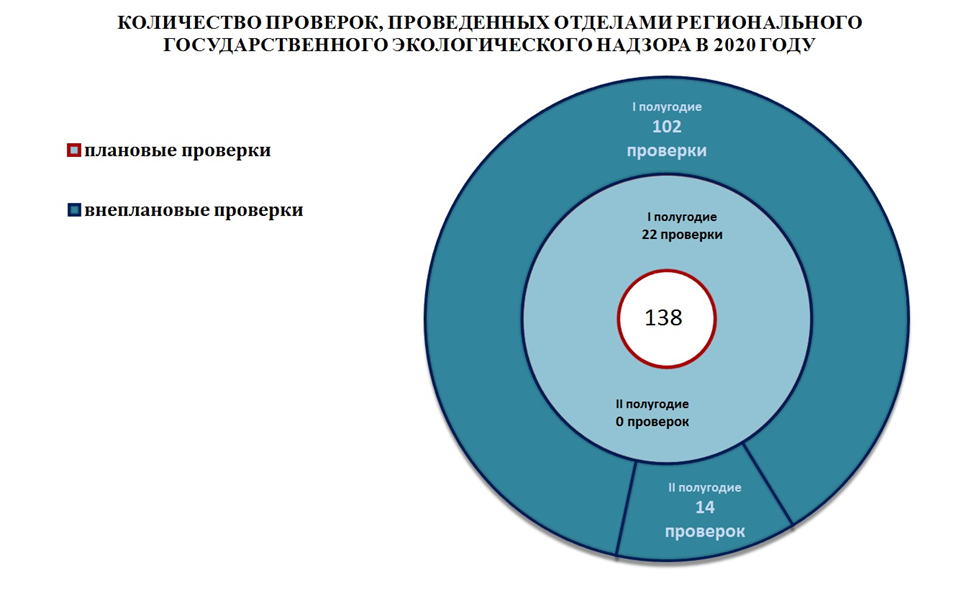 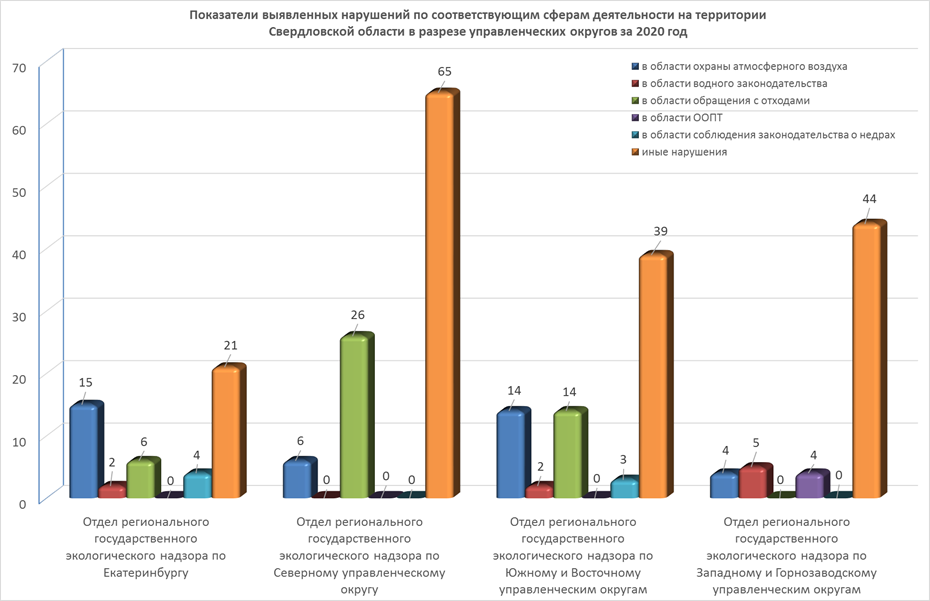 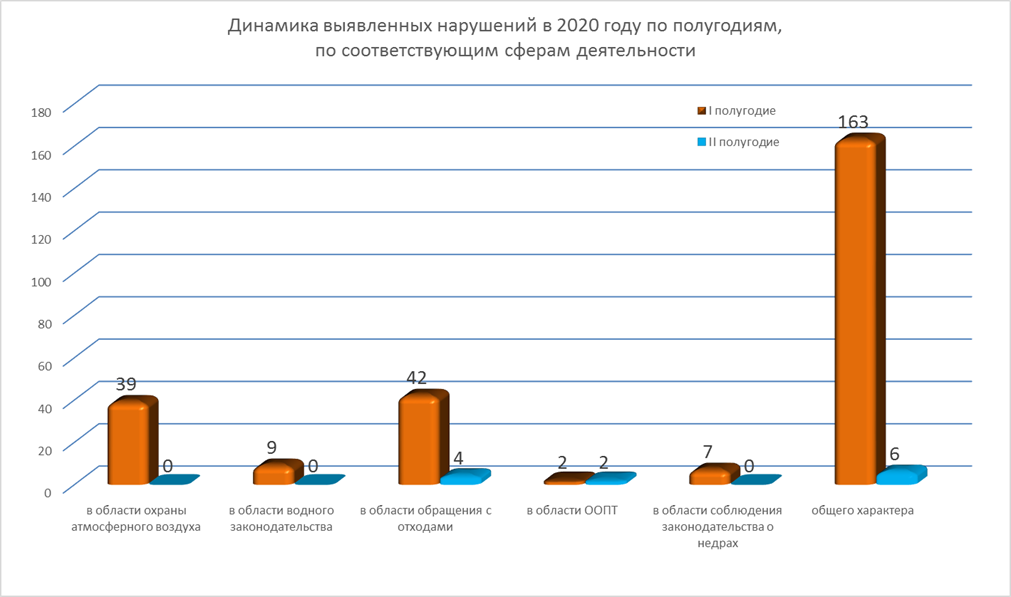 2) сведения о результатах работы экспертов и экспертных организаций, привлекаемых к проведению мероприятий по контролю, а также размерах финансирования их участия в контрольной деятельности.При участии аккредитованной организации – Государственного казенного учреждения Свердловской области «Центр экологического мониторинга и контроля» проведено 19 проверок соблюдения обязательных требований в области охраны окружающей среды, в которых участвовало, в среднем, 2 представителя аккредитованной организации. При этом было подготовлено 28 протоколов анализа проб. Также при участии аккредитованной организации было проведено                                  91 мероприятие по контролю без взаимодействия с юридическими лицами, индивидуальными предпринимателями, в том числе плановые (рейдовые) осмотры, обследования особо охраняемых природных территорий, лесных участков, водоохранных зон водных объектов. При этом было составлено 185 протоколов анализа проб.Финансирование участия экспертных организаций в контрольно-надзорной деятельности Министерства не проводилось в связи с отсутствием такой необходимости.3) сведения о случаях причинения юридическими лицами и индивидуальными предпринимателями, в отношении которых осуществляются контрольно-надзорные мероприятия, вреда жизни и здоровью граждан, вреда животным, растениям, окружающей среде, объектам культурного наследия (памятникам истории и культуры) народов Российской Федерации, имуществу физических и юридических лиц, безопасности государства, а также о случаях возникновения чрезвычайных ситуаций природного и техногенного характера. В течение 2020 года должностными лицами Министерства, осуществляющими региональный государственный экологический надзор, при проведении проверок были выявлены следующие случаи причинения вреда окружающей среде:– реке Ляля вследствие нарушения водного законодательства при сбросе сточных вод с очистных сооружений в период с 05.06.2019 по 13.06.2019 ООО «Торговый дом «Новолялинского целлюлозно-бумажного комбината» (далее – ООО «ТД «НЦБК»), ИНН 6670268942. Сумма ущерба составляет 1816,1 тыс. рублей. ООО «ТД «НЦБК» направлено письмо для добровольной оплаты размера вреда в течение 30 дней с момента получения уведомления. В связи с тем, что информация о доставке отсутствовала, 8 июля 2020 года письмо направлено повторно в оба адреса. По юридическому адресу                                         ООО «ТД «НЦБК» отправление не получено, возвращено в Министерство.                               По фактическому адресу отправление получено 17 июля 2020 года.ООО «ТД «НЦБК» направило в Министерство запрос для представления им расчета размера вреда для ознакомления. Ответ с расчетом подготовлен и направлен 26 августа 2020 года на юридический адрес предприятия. В связи с тем, что информация о доставке отсутствовала, 21 октября 2020 года ответ был направлен повторно по фактическому адресу осуществления деятельности.Учитывая, что размер вреда, причиненный водному объекту реке Ляля вследствие нарушения водного законодательства, в добровольном порядке не оплачен, Министерством подготовлено исковое заявление. – водному объекту – озеро Малый Таватуй в результате сброса загрязняющих веществ в составе сточных вод с превышением ПДК для рыбохозяйственного водоема МУП «Территория» Невьянского городского округа. Сумма размера вреда, причиненного водному объекту, составила 260,476 тыс. рублей. В связи с неоплатой в добровольном порядке вреда в юридический отдел направлена служебная записка о подготовке иска. Определением Арбитражного суда Свердловской области от 05.11.2020 по делу А60-54804/2020 исковое заявление принято к производству;– водному объекту – Кушвинскому водохранилищу в результате самовольного пользования водным объектом ООО «Производственное коммерческое предприятие Синергия». Сумма размера вреда, причиненного водному объекту, составила 1019,865 тыс. рублей. В добровольном порядке расчет вреда не оплачен, в связи с чем Министерством направлено исковое заявление;   – недрам вследствие нарушения законодательства Российской Федерации о недрах на участке недр, расположенном на земельном участке на горе «Кабацкая» г. Нижние Серги Свердловской области. Сумма вреда составляет 3 055,827 тыс. рублей. Данный расчет 23 октября 2020 года Министерством направлен МБУ «Служба содержания городского хозяйства и благоустройства» Нижнесергинского городского поселения для добровольной оплаты. Учитывая, что размер вреда, причиненного недрам вследствие нарушения законодательства Российской Федерации о недрах, в добровольном порядке не оплачен, Министерством подготовлено исковое заявление.4) сведения о применении риск-ориентированного подхода при организации и осуществлении регионального государственного экологического надзора.В целях оптимального использования трудовых, материальных и финансовых ресурсов, задействованных при осуществлении регионального государственного экологического надзора, снижения издержек юридических лиц, индивидуальных предпринимателей и повышения результативности своей деятельности Министерством при организации отдельных видов государственного контроля (надзора) применяется риск-ориентированный подход.	Перечень видов регионального государственного контроля (надзора), в отношении которых применяется риск-ориентированный подход, утвержден постановлением Правительства Свердловской области от 27.09.2018 № 635-ПП «Об утверждении Перечня видов регионального государственного контроля (надзора), в отношении которых в Свердловской области применяется риск-ориентированный подход».Риск-ориентированный подход представляет собой метод организации и осуществления государственного контроля (надзора), при котором в предусмотренных Федеральным законом от 26 декабря 2008 года № 294-ФЗ случаях выбор интенсивности (формы, продолжительности, периодичности) проведения мероприятий по контролю, мероприятий по профилактике нарушения обязательных требований определяется отнесением деятельности юридического лица, индивидуального предпринимателя и (или) используемых ими при осуществлении такой деятельности производственных объектов к определенной категории риска либо определенному классу (категории) опасности.	Критерии отнесения объектов, оказывающих негативное воздействие на окружающую среду, к объектам I, II, III и IV категорий, утверждены постановлением Правительства Российской Федерации от 28.09.2015 № 1029 «Об утверждении критериев отнесения объектов, оказывающих негативное воздействие на окружающую среду, к объектам I, II, III и IV категорий» (далее – постановление Правительства Российской Федерации от 28.09.2015 № 1029).Отнесение к определенному классу (категории) опасности осуществляется Министерством с учетом тяжести потенциальных негативных последствий возможного несоблюдения юридическими лицами, индивидуальными предпринимателями обязательных требований, а к определенной категории риска – также с учетом оценки вероятности несоблюдения соответствующих обязательных требований.Критерии отнесения деятельности юридических лиц, индивидуальных предпринимателей и (или) используемых ими производственных объектов к определенной категории риска либо определенному классу (категории) опасности утверждены постановлением Правительства Российской Федерации от 22.11.2017 № 1410 «О критериях отнесения производственных объектов, используемых юридическими лицами и индивидуальными предпринимателями, оказывающих негативное воздействие на окружающую среду, к определенной категории риска для регионального государственного экологического надзора и об особенностях осуществления указанного надзора» (далее – постановление Правительства Российской Федерации от 22.11.2017 № 1410). План проведения Министерством плановых проверок в отношении юридических лиц и индивидуальных предпринимателей на 2020 год, утвержденный приказом Министерства от 30.10.2019 № 1778, составлен с учетом риск-ориентированного подхода.	5) сведения о проведении мероприятий по профилактике нарушений обязательных требований, включая выдачу предостережений о недопустимости нарушения обязательных требований.В целях предупреждения нарушений юридическими лицами и индивидуальными предпринимателями обязательных требований, устранения причин, факторов и условий, способствующих нарушениям обязательных требований, в соответствии с частью 1 статьи 8.2 Федерального закона от 26 декабря 2008 года № 294-ФЗ, Министерство осуществляет мероприятия по профилактике нарушений обязательных требований, в соответствии с План-графиком проведения в 2020 году профилактических мероприятий, направленных на предупреждение нарушений обязательных требований, соблюдение которых проверяется Министерством при осуществлении регионального государственного экологического надзора, утвержденным приказом Министерства от 30.08.2018 № 1039 «Об утверждении программы профилактики нарушений обязательных требований, соблюдение которых проверяется Министерством природных ресурсов и экологии Свердловской области при осуществлении регионального государственного экологического надзора на 2018–2020 годы».Отчет о выполнении План-графика проведения профилактических мероприятий в соответствии с вышеуказанным приказом подготовлен и размещен на официальном сайте Министерства в сети «Интернет».   В рамках исполнения Федерального закона от 26 декабря 2008 года № 294-ФЗ размещен на официальном сайте в сети «Интернет» Перечень правовых актов и их отдельных частей (положений), содержащих обязательные требования, соблюдение которых оценивается при проведении Министерством природных ресурсов и экологии Свердловской области мероприятий по контролю в рамках отдельного вида государственного контроля (надзора) (далее – Перечень), утвержденный приказом Министерства от 09.03.2017 № 226. Актуализация данного Перечня производится на постоянной основе.В целях осуществления информирования юридических лиц, индивидуальных предпринимателей по вопросам соблюдения обязательных требований разработаны и размещены на официальном сайте Министерства в сети «Интернет»:– руководство по соблюдению обязательных требований законодательства Российской Федерации о недрах и утвержденных в установленном законодательством Российской Федерации порядке стандартов (норм, правил) в области геологического изучения, рационального использования и охраны недр в отношении участков недр местного значения;– руководство по соблюдению обязательных требований законодательства Российской Федерации в области охраны и использования особо охраняемых природных территорий;– руководство по соблюдению обязательных требований законодательства Российской Федерации в области охраны атмосферного воздуха и утвержденных в установленном законодательством Российской Федерации порядке стандартов (норм, правил) в области охраны атмосферного воздуха;– руководство по соблюдению обязательных требований законодательства Российской Федерации в области обращения с отходами производства и потребления и утвержденных в установленном законодательством Российской Федерации порядке стандартов (норм, правил) в области обращения с отходами производства и потребления;– руководство по соблюдению обязательных требований водного законодательства;– проверочные листы (списки контрольных вопросов), используемые Министерством при проведении плановых проверок в отношении юридических лиц, индивидуальных предпринимателей, утвержденные приказом Министерства от 14.08.2017 № 916.4) В случае изменения обязательных требований законодательства в области охраны окружающей среды Министерством готовятся и распространяются через официальный сайт в сети «Интернет» комментарии о содержании новых нормативных правовых актов, устанавливающих обязательные требования, внесенных изменениях в действующие акты, сроках и порядке вступления их в действие, а также рекомендации о проведении необходимых организационных, технических мероприятий, направленных на внедрение и обеспечение соблюдения обязательных требований. В 2020 году подготовлено и размещено на сайте 14 сообщений. 5) Министерство ежегодно обобщает практику осуществления в соответствующей сфере деятельности государственного контроля (надзора) и готовит Обзор правоприменительной практики контрольно-надзорной деятельности Министерства с размещением его на официальном сайте в сети «Интернет». Данный обзор за 2020 год планируется к размещению до 1 марта 2021 года.6) В случае наличия у Министерства сведений о готовящихся нарушениях или о признаках нарушений обязательных требований, полученных в ходе реализации мероприятий по контролю, осуществляемых без взаимодействия с юридическими лицами, индивидуальными предпринимателями, либо содержащихся в поступивших обращениях и заявлениях (за исключением обращений и заявлений, авторство которых не подтверждено), информации от органов государственной власти, органов местного самоуправления, из средств массовой информации в случаях, если отсутствуют подтвержденные данные о том, что нарушение обязательных требований причинило вред окружающей среде, а также привело к возникновению чрезвычайных ситуаций природного и техногенного характера либо создало угрозу указанных последствий, должностные лица Министерства объявляют юридическому лицу, индивидуальному предпринимателю предостережения о недопустимости нарушения обязательных требований, предлагают юридическому лицу, индивидуальному предпринимателю принять меры по обеспечению соблюдения обязательных требований и уведомить об этом в установленный срок Министерство.В отчетном периоде должностными лицами Министерства выдано 140 предостережений с конкретными сроками принятия мер по обеспечению соблюдения обязательных требований, в том числе 16 – в области охраны атмосферного воздуха, 23 – в области использования и охраны водных объектов, 61 – в области обращения с отходами, 15 – в области охраны и использования особо охраняемых природных территорий, 1 – в области законодательства Российской Федерации о недрах и 24 – общего характера. 	6) сведения о проведении мероприятий по контролю, при проведении которых не требуется взаимодействие органа государственного контроля (надзора) с юридическими лицами и индивидуальными предпринимателями.Во исполнение статьи 8.3 Федерального закона от 26 декабря 2008 года № 294-ФЗ к мероприятиям по контролю, при проведении которых не требуется взаимодействие органа государственного контроля (надзора) с юридическими лицами и индивидуальными предпринимателями (далее – мероприятия по контролю без взаимодействия с юридическими лицами, индивидуальными предпринимателями), относятся плановые (рейдовые) осмотры (обследования) территорий, акваторий в соответствии со статьей 13.2 настоящего Федерального закона.В рамках статьи 13.2 Федерального закона от 26 декабря 2008 года 
№ 294-ФЗ должностными лицами Министерства проводились плановые (рейдовые) осмотры, обследования особо охраняемых природных территорий областного значения, лесных участков, земельных участков, акваторий водоемов на основании плановых (рейдовых) заданий, в том числе по обращениям граждан. Плановые (рейдовые) задания выдавались в порядке, установленном приказом Министерства от 25.04.2017 № 432 «Об утверждении Порядка оформления и содержания заданий на проведение мероприятий по контролю без взаимодействия с юридическими лицами, индивидуальными предпринимателями и Порядка оформления результатов мероприятия по контролю без взаимодействия с юридическими лицами, индивидуальными предпринимателями».  Так, в 2020 году было проведено 464 мероприятия по контролю без взаимодействия с юридическими лицами, индивидуальными предпринимателями, в том числе 375 – по обращениям граждан, юридических лиц, 89 – плановых (рейдовых) обследований особо охраняемых природных территорий, а также земельных участков, расположенных в водоохранных зонах водных объектов.При проведении контрольно-надзорной деятельности в 2020 году Министерством продолжена работа по выявлению и организации ликвидации несанкционированных мест размещения отходов на всей территории Свердловской области. В ходе данных мероприятий обследовались земли сельскохозяйственного назначения, лесного фонда, населенных пунктов, а также водоохранные зоны водных объектов, на которых выявлено 174 места несанкционированного размещения отходов на общей площади 11,3114 га. Из них 57 – на землях населенных пунктов, 22 – на землях сельскохозяйственного назначения, 27 – на землях лесного фонда. В результате выявления данных фактов к административной ответственности по статье 8.2 КоАП РФ привлечено 1 лицо, допустившее правонарушение, 3 юридическим лицам выданы предостережения о недопустимости нарушения обязательных требований. В целях организации ликвидации свалок 22 материала по подведомственности переданы в администрации соответствующих муниципальных образований, 17 – в органы полиции для установления лиц, осуществивших несанкционированное размещение отходов, 62 материала направлено региональным операторам для принятия мер по ликвидации мест несанкционированного размещения отходов. В целях контроля за качественным и своевременным исполнением полномочий органами местного самоуправления 8 материалов также направлены в органы прокуратуры. За истекший период ликвидировано 19 мест несанкционированного размещения отходов на общей площади 0,2248 га.7) сведения о количестве проведенных в отчетном периоде проверок в отношении субъектов малого предпринимательства.  В 2020 году до ограничений, введенных Правительством Российской Федерации в марте 2020 года на период распространения новой короновирусной инфекции, в отношении 17 юридических лиц и индивидуальных предпринимателей, зарегистрированных в реестре субъектов малого предпринимательства, размещенном на официальном сайте Федеральной налоговой службы, проведены плановые проверки по соблюдению требований в области охраны окружающей среды. Данные предприятия отнесены к III категории объектов, оказывающих негативное воздействие на окружающую среду.2. Региональный государственный контроль (надзор) в сфере социального обслуживания в Свердловской областиКонтроль (надзор) в сфере социального обслуживания осуществляется посредством проведения плановых и внеплановых документарных и (или) выездных проверок поставщиков социальных услуг в соответствии с Федеральным законом от 26 декабря 2008 года № 294-ФЗ, а также посредством принятия предусмотренных законодательством Российской Федерации мер по пресечению и (или) устранению последствий выявленных нарушений.В соответствии с планом проведения плановых проверок поставщиков социальных услуг при осуществлении регионального государственного контроля (надзора) в сфере социального обслуживания в Свердловской области, утвержденным приказом Министерства социальной политики Свердловской области от 30.10.2019 № 505 «Об утверждении плана проведения плановых проверок поставщиков социальных услуг при осуществлении регионального государственного контроля (надзора) в сфере социального обслуживания в Свердловской области в 2020 году» (далее – ежегодный план), Министерством социальной политики Свердловской области (далее – Министерство) было запланировано проведение 8 плановых проверок поставщиков социальных услуг. План в установленном порядке согласован с прокуратурой Свердловской области. Фактически в I полугодии 2020 года проведена 1 плановая документарная проверка. Иные проверки, предусмотренные ежегодным планом на 2020 год, в соответствии с поручениями Председателя Правительства Российской Федерации М.В. Мишустина от 18.03.2020 № ММ-П36-1945, Губернатора Свердловской области Е.В. Куйвашева от 19.03.2020 № 6-ЕК пп, на основании постановления Правительства Российской Федерации от 03.04.2020                № 438 «Об особенностях осуществления в 2020 году государственного контроля (надзора), муниципального контроля и о внесении изменения в пункт 7 Правил подготовки органами государственного контроля (надзора) и органами муниципального контроля ежегодных планов проведения плановых проверок юридических лиц и индивидуальных предпринимателей», приказами Министерства социальной политики Свердловской области от 27.03.2020 № 175  и от 15.04.2020 № 218 из ежегодного плана проведения проверок исключены. Внеплановые проверки в 2020 году не проводились. При проведении плановой проверки в отношении поставщика социальных услуг Министерством были выявлены нарушения действующего законодательства в сфере социального обслуживания, по результатам которой выдано 1 предписание об устранении нарушений. По данному предписанию выявленные нарушения устранены, поставщиком социальных услуг представлены отчеты об исполнении предписаний.К проведению мероприятий по контролю (надзору) в сфере социального обслуживания эксперты и экспертные организации не привлекались. Случаев причинения поставщиком социальных услуг, в отношении которого осуществлялись контрольно-надзорные мероприятия, вреда жизни и здоровью граждан не выявлено.В соответствии с постановлением Правительства Свердловской области от 13.08.2020 № 549-ПП «О внесении изменений в Порядок организации осуществления регионального государственного контроля (надзора) в сфере социального обслуживания в Свердловской области, утвержденный постановлением Правительства Свердловской области от 22.12.2014 № 1180-ПП» при организации и осуществлении Министерством контроля (надзора) в сфере социального обслуживания применяется риск-ориентированный подход. Приказом Министерства социальной политики Свердловской области от 16.09.2020 № 548 «Об отнесении деятельности поставщиков социальных услуг Свердловской области к определенной категории риска» поставщики социальных услуг, включенные в реестр поставщиков социальных услуг Свердловской области, отнесены к определенной категории риска. Риск-ориентированный подход будет учтен при формировании ежегодного плана на 2021 год.В рамках проведения мероприятий по профилактике нарушений обязательных требований в сети Интернет на официальном сайте Министерства размещены нормативные правовые акты, содержащие обязательные требования законодательства Российской Федерации в сфере социального обслуживания, оценка соблюдения которых является предметом контроля (надзора), план проверок поставщиков социальных услуг на текущий год, сведения о результатах проведенных контрольных (надзорных) мероприятий. В целях обеспечения и поддержания в актуальном состоянии информации о нормативных правовых актах, размещенных в сети Интернет на официальном сайте Министерства, проводится мониторинг их изменения, информация о внесении изменений в нормативные правовые акты по вопросам социального обслуживания оперативно доводится до сведения поставщиков социальных услуг посредством электронной рассылки. По мере необходимости специалистами Министерства проводится устное консультирование поставщиков социальных услуг по вопросам организации социального обслуживания по телефону или на личном приеме. В целях предотвращения нарушений законодательства в сфере социального обслуживания, а также повышения качества социальных услуг, разработаны и утверждены приказами Министерства обобщенные практики при осуществлении контроля (надзора) в сфере социального обслуживания и руководство по соблюдению обязательных требований при осуществлении контроля (надзора) в сфере социального обслуживания.В целях создания и развития системы профилактических мероприятий, направленных на выявление и устранение причин и факторов несоблюдения поставщиками социальных услуг обязательных требований в сфере социального обслуживания, разработана и утверждена приказом Министерства от 25.12.2019 № 634 Программа профилактики нарушений поставщиками социальных услуг Свердловской области обязательных требований в сфере социального обслуживания на 2020 год и на плановый период 2021 и 2022 годов (далее – Программа профилактики).Одной из основных задач Программы профилактики является создание системы консультирования поставщиков социальных услуг через проведение информационных мероприятий, общей и индивидуальной разъяснительной работы с поставщиками социальных услуг относительно системы обязательных требований и процедур контроля. В рамках реализации Программы профилактики в 2020 году осуществлено информирование поставщиков социальных услуг по вопросам соблюдения обязательных требований в сфере социального обслуживания и в части обеспечения доступности для инвалидов объектов социальной, инженерной и транспортной инфраструктур и предоставляемых услуг, а также в случае их изменения, включая устное консультирование, проведение семинаров и конференций, разъяснительной работы в средствах массовой информации и иными способами, в том числе с применением персонифицированного подхода. С учетом персонифицированного подхода вопросы соблюдения обязательных требований в сфере социального обслуживания и обеспечения доступности для инвалидов проведены в отношении 7 поставщиков социальных услуг. По результатам проведенных профилактических мероприятий в адрес указанных поставщиков направлена информация с письменными рекомендациями и разъяснениями по устранению нарушений обязательных требований.В 2020 году Министерством на плановой основе реализован комплекс профилактических информационных мероприятий, направленных на снижение числа нарушений законодательства в сфере социального обслуживания допускаемых поставщиками социальных услуг, и как следствие, влияющих на повышение качества социальных услуг, оказываемых населению. Проведено 3 совещания по обсуждению результатов правоприменительной практики по контрольно-надзорной деятельности в рамках осуществления контроля (надзора) в сфере социального обслуживания. В рамках проведения совещаний в режиме видеоконференции до поставщиков социальных услуг доведены результаты правоприменительной практики контрольно-надзорной деятельности Министерства в сфере социального обслуживания, обсуждены вопросы, связанные с типовыми нарушениями обязательных требований нормативных правовых актов, оценка соблюдения которых является предметом контроля (надзора) в сфере социального обслуживания. В общей сложности в указанных профилактических мероприятиях приняло участие более 400 представителей территориальных управлений социальной политики, государственных (организации социального обслуживания) и негосударственных поставщиков социальных услуг. Замечания и предложения от поставщиков социальных услуг в порядке обратной связи по итогам обсуждений не поступали.Предостережений о недопустимости нарушений обязательных требований Министерством в 2020 году не выдавалось. Мероприятия по контролю, при проведении которых не требуется взаимодействие органа государственного контроля (надзора) с юридическими лицами и индивидуальными предпринимателями, не проводились. В 2020 году проверки в отношении субъектов малого предпринимательства Министерством не проводились.3. Государственный контроль за состоянием государственной части Музейного фонда Российской Федерации на территории Свердловской области, государственный контроль за соблюдением условий доступа к документам, входящим в библиотечные фонды областных государственных библиотек, за состоянием, условиями хранения и использования этих документов1) сведения, характеризующие выполненную в отчетный период работу по осуществлению государственного контроля (надзора) по соответствующим сферам деятельности, в том числе в динамике (по полугодиям):Планом проведения плановых проверок юридических лиц и индивидуальных предпринимателей на 2020 год, утвержденным приказом Министерства культуры Свердловской области от 29.10.2019 № 450 (далее – План), были предусмотрены 2 проверки в рамках государственного контроля за состоянием государственной части Музейного фонда Российской Федерации на территории Свердловской области.Проведение проверок в рамках государственного контроля за соблюдением условий доступа к документам, входящим в библиотечные фонды областных государственных библиотек, за состоянием, условиями хранения и использования этих документов в 2020 году не планировалось. С учетом применения риск-ориентированного подхода ближайшие плановые проверки в рамках указанного вида государственного контроля могут быть проведены не ранее 2023 года. Из 4-х подконтрольных субъектов 2 библиотеки отнесены к низкой категории риска, 1 библиотека – к средней категории риска и 1 библиотека – к умеренной категории риска.В соответствии с постановлением Правительства Российской Федерации от 03.04.2020 № 438 «Об особенностях осуществления в 2020 году государственного контроля (надзора), муниципального контроля и о внесении изменения в пункт 7 Правил подготовки органами государственного контроля (надзора) и органами муниципального контроля ежегодных планов проведения плановых проверок юридических лиц и индивидуальных предпринимателей» приказом Министерства культуры Свердловской области (далее – Министерство) от 07.07.2020 № 310 «О признании приказа Министерства культуры Свердловской области от 15.05.2020 № 241 «О признании утратившим силу приказа Министерства культуры Свердловской области от 29.10.2019 № 450 «Об утверждении Плана проведения плановых проверок юридических лиц и индивидуальных предпринимателей на 2020 год» недействительным и исключении плановых проверок из Плана проведения плановых проверок юридических лиц и индивидуальных предпринимателей на 2020 год, утвержденного приказом Министерства от 29.10.2019 № 450», 2 плановые проверки в рамках государственного контроля за состоянием государственной части Музейного фонда Российской Федерации на территории Свердловской области были исключены из Плана.2) сведения о результатах работы экспертов и экспертных организаций, привлекаемых к проведению мероприятий по контролю, а также о размерах финансирования их участия в контрольной деятельности:В 2020 году мероприятия по контролю не проводились, эксперты и экспертные организации не привлекались. 3) сведения о случаях причинения юридическими лицами и индивидуальными предпринимателями, в отношении которых осуществляются контрольно-надзорные мероприятия, вреда жизни, здоровью граждан, вреда животным, растениям, окружающей среде, объектам культурного наследия (памятникам истории 
и культуры) народов Российской Федерации, музейным предметам и музейным коллекциям, включенным в состав Музейного фонда Российской Федерации, особо ценным, в том числе уникальным, документам Архивного фонда Российской Федерации, документам, имеющим особое историческое, научное, культурное значение, входящим в состав национального библиотечного фонда, имуществу физических и юридических лиц, безопасности государства, а также о случаях возникновения чрезвычайных ситуаций природного и техногенного характера и ликвидации последствий причинения такого вреда:Случаев причинения юридическими лицами, в отношении которых осуществляются контрольно-надзорные мероприятия, вреда жизни, здоровью граждан, вреда животным, растениям, окружающей среде, объектам культурного наследия (памятникам истории и культуры) народов Российской Федерации, музейным предметам и музейным коллекциям, включенным в состав Музейного фонда Российской Федерации, особо ценным, в том числе уникальным, документам Архивного фонда Российской Федерации, документам, имеющим особое историческое, научное, культурное значение, входящим в состав национального библиотечного фонда, имуществу физических и юридических лиц, безопасности государства, а также о случаях возникновения чрезвычайных ситуаций природного и техногенного характера и ликвидации последствий причинения такого вреда в 2020 году обнаружено не было.4) сведения о применении риск-ориентированного подхода при организации и осуществлении государственного контроля (надзора):Курируемые министерством виды государственного контрою включены в Перечень видов регионального государственного контроля (надзора), в отношении которых в Свердловской области применяется риск-ориентированный подход, утвержденный постановлением Правительства Свердловской области от 27.09.2018 № 635-ПП «Об утверждении Перечня видов регионального государственного контроля (надзора), в отношении которых в Свердловской области применяется риск-ориентированный подход».Критерии отнесения деятельности подконтрольных организаций к определенной категории риска определены постановлением Правительства Свердловской области от 07.03.2018 № 105-ПП «Об утверждении Порядка организации и осуществления государственного контроля за состоянием государственной части Музейного фонда Российской Федерации на территории Свердловской области и Порядка организации 
и осуществления государственного контроля за соблюдением условий доступа к документам, входящим в библиотечные фонды областных государственных библиотек, за состоянием, условиями хранения и использования этих документов».Проект плана проверок на 2020 год, разработанный с учетом критериев отнесения деятельности подконтрольных организаций к определенной категории риска, был согласован с прокуратурой Свердловской области в установленном порядке, а также размещен в Едином реестре проверок.В соответствии с постановлением Правительства Российской Федерации от 03.04.2020 № 438 «Об особенностях осуществления в 2020 году государственного контроля (надзора), муниципального контроля и о внесении изменения в пункт 7 Правил подготовки органами государственного контроля (надзора) и органами муниципального контроля ежегодных планов проведения плановых проверок юридических лиц и индивидуальных предпринимателей» приказом Министерства от 07.07.2020 № 310 «О признании приказа Министерства культуры Свердловской области от 15.05.2020 № 241 «О признании утратившим силу приказа Министерства от 29.10.2019 № 450 «Об утверждении Плана проведения плановых проверок юридических лиц и индивидуальных предпринимателей на 2020 год» недействительным и исключении плановых проверок из Плана проведения плановых проверок юридических лиц и индивидуальных предпринимателей на 2020 год, утвержденного приказом Министерства от 29.10.2019 № 450», 2 плановые проверки были исключены из Плана.5) сведения о проведении мероприятий по профилактике нарушений обязательных требований, включая выдачу предостережений о недопустимости нарушения обязательных требований:Приказом Министерства от 09.08.2019 № 328 «Об утверждении программ профилактических мероприятий, направленных на предупреждение нарушений обязательных требований, соблюдение которых оценивается при проведении Министерством культуры Свердловской области мероприятий по контролю при осуществлении отдельных видов регионального государственного контроля, отнесенных к компетенции Министерства культуры Свердловской области» были утверждены: 1) Программа профилактических мероприятий, направленных на предупреждение нарушений обязательных требований, соблюдение которых оценивается при проведении Министерством мероприятий по контролю при осуществлении регионального государственного контроля за состоянием государственной части Музейного фонда Российской Федерации на территории Свердловской области на 2019–2021 годы;2) Программа профилактических мероприятий, направленных на предупреждение нарушений обязательных требований, соблюдение которых оценивается при проведении Министерством мероприятий по контролю при осуществлении регионального государственного контроля за соблюдением условий доступа к документам, входящим в библиотечные фонды областных государственных библиотек, за состоянием, условиями хранения и использования этих документов на 2019–2021 годы.Приказом Министерства от 18.12.2020 № 520 «Об утверждении программ профилактических (разъяснительных) мероприятий Министерства культуры Свердловской области, направленных на предупреждение нарушений обязательных требований, соблюдение которых оценивается при проведении мероприятий по контролю при осуществлении отдельных видов регионального государственного контроля, отнесенных к компетенции Министерства культуры Свердловской области, на 2021 год» утверждены:1) Программа профилактических (разъяснительных) мероприятий Министерства, направленных на предупреждение нарушений обязательных требований, соблюдение которых оценивается при проведении мероприятий по контролю при осуществлении регионального государственного контроля за состоянием государственной части Музейного фонда Российской Федерации на территории Свердловской области, на 2021 год;2) Программа профилактических (разъяснительных) мероприятий Министерства, направленных на предупреждение нарушений обязательных требований, соблюдение которых оценивается при проведении мероприятий по контролю при осуществлении регионального государственного контроля за соблюдением условий доступа к документам, входящим в библиотечные фонды областных государственных библиотек, за состоянием, условиями хранения и использования этих документов, на 2021 год.Указанные приказы размещены на сайте Министерства в разделе «Контрольная деятельность»: http://www.mkso.ru/controld/progprof.В целях профилактики нарушений обязательных требований министерством культуры проводятся следующие мероприятия:1) ведение перечня правовых актов и их отдельных частей (положений), содержащих обязательные требования, соблюдение которых оценивается при проведении мероприятий по каждому из видов государственного контроля, осуществляемого Министерством;2) размещение на официальном сайте Министерства текстов вновь изданных правовых актов, содержащих обязательные требования, а также актуализация текстов правовых актов, содержащих обязательные требования в случае внесения в них изменений;3) размещение на официальном сайте Министерства планов проведения плановых проверок юридических лиц и индивидуальных предпринимателей;4) размещение на официальном сайте Министерства информации о результатах проведенных проверок;5) размещение и актуализация на официальном сайте Министерства перечня типовых нарушений обязательных требований законодательства в музейной сфере и сфере библиотечного обслуживания населения;6) проведение совещаний, консультация для подконтрольных субъектов.Предостережений о недопустимости нарушений обязательных требований Министерством не выдавалось.Приказом Министерства от 30.08.2019 № 359 «Об утверждении обзоров правоприменительной практики по осуществляемым видам государственного контроля, отнесенным к полномочиям Министерства культуры Свердловской области» утверждены обзоры правоприменительной практики по осуществляемым видам государственного контроля:1) Обзор правоприменительной практики по осуществлению регионального государственного контроля за состоянием государственной части Музейного фонда Российской Федерации на территории Свердловской области;2) Обзор правоприменительной практики по осуществлению регионального государственного контроля за соблюдением условий доступа к документам, входящим в библиотечные фонды областных государственных библиотек, за состоянием, условиями хранения и использования этих документов.Приказом Министерства от 30.08.2019 № 358 «Об утверждении руководств по соблюдению обязательных требований по осуществляемым видам государственного контроля, отнесенным к полномочиям Министерства культуры Свердловской области» утверждены:1) Руководство по соблюдению обязательных требований по осуществлению регионального государственного контроля за состоянием государственной части Музейного фонда Российской Федерации на территории Свердловской области;2) Руководство по соблюдению обязательных требований по осуществлению регионального государственного контроля за соблюдением условий доступа к документам, входящим в библиотечные фонды областных государственных библиотек, за состоянием, условиями хранения и использования этих документов.Все указанные документы размещены на официальном сайте Министерства в разделе «Контрольная деятельность»: http://www.mkso.ru/controld/progprof.В 2020 году Министерством было проведено 2 публичных мероприятия 
по обсуждению результатов правоприменительной практики, в том числе: 1 в рамках государственного контроля за соблюдением условий доступа к документам, входящим в библиотечные фонды областных государственных библиотек, за состоянием, условиями хранения и использования этих документов и 1 в рамках государственного контроля за состоянием государственной части Музейного фонда Российской Федерации 
на территории Свердловской области.В рамках совещания с директорами областных государственных музеев, которое состоялось в министерстве 8 июня 2020 года, рассматривался вопрос «Об организации государственного контроля за состоянием государственной части Музейного фонда Российской Федерации на территории Свердловской области».В рамках совещания с директорами областных государственных библиотек, которое состоялось в министерстве 8 июня 2020 года, рассматривался вопрос «Об организации государственного контроля за соблюдением условий доступа к документам, входящим в библиотечные фонды областных государственных библиотек, за состоянием, условиями хранения и использования этих документов, профилактика нарушений обязательных требований».В ходе указанных публичных мероприятий руководители подконтрольных субъектов были проинформированы о новых документах, разработанных в рамках контрольной деятельности Министерства и размещенных в специальном разделе сайта Министерства «Контрольная деятельность», о применении риск-ориентированного подхода при осуществлении, курируемых министерством видов государственного контроля и порядке отнесения деятельности подконтрольных организаций к определенной категории риска, об особенностях осуществления государственного контроля в 2020 году. Участникам мероприятий были представлены результаты анализа правоприменительной практики по отнесению отнесения деятельности областных государственных музеев и библиотек к определенной категории риска.Информация о проведенных публичных мероприятиях размещена на официальном сайте Министерства в разделе «Контрольная деятельность»: http://www.mkso.ru/controld/progprof.6) сведения о проведении мероприятий по контролю, при проведении которых не требуется взаимодействие органа государственного контроля (надзора) с юридическими лицами и индивидуальными предпринимателями:Курируемые Министерством виды государственного контроля не предполагают мероприятий по контролю, при проведении которых не требуется взаимодействие с юридическими лицами.7) сведения о количестве проведенных в отчетном периоде проверок в отношении субъектов малого предпринимательства:Министерством не проводится проверок в отношении субъектов малого и среднего предпринимательства. 4. Региональный государственный контроль за соблюдением юридическими лицами и индивидуальными предпринимателями требований по перевозке пассажиров и багажа легковым такси на территории Свердловской области, региональный государственный надзор за обеспечением сохранности автомобильных дорог регионального и межмуниципального значения Свердловской областиI. Региональный государственный контроль в сфере перевозок пассажиров и багажа легковым такси.1) сведения, характеризующие выполненную в отчетный период работу по осуществлению государственного контроля (надзора)
по соответствующим сферам деятельности, в том числе в динамике
(по полугодиям):Предметом государственного контроля является соблюдение юридическими лицами и индивидуальными предпринимателями, осуществляющими деятельность по перевозке пассажиров и багажа легковым такси на территории Свердловской области, имеющими разрешение на осуществление указанного вида деятельности, требований, установленных законами и иными нормативными правовыми актами Российской Федерации, законами Свердловской области и иными нормативными актами Свердловской области (далее – обязательные требования) в сфере осуществления перевозок пассажиров и багажа легковым такси на территории Свердловской области, в том числе условий доступности для пассажиров из числа инвалидов транспортных средств и предоставляемых услуг в данной сфере в пределах своей компетенции.В соответствии с Положением о региональном государственном контроле в сфере перевозок пассажиров и багажа легковым такси, утвержденным постановлением Правительства Свердловской области от 29.01.2019 плановые проверки проводятся с применением риск-ориентированного подхода. Федеральным законом от 01 апреля 2020 года № 98-ФЗ в статью 26.2 Федерального закона от 26 декабря 2008 года № 294-ФЗ внесены изменения, предусматривающие освобождение субъектов малого и среднего предпринимательства от плановых проверок в период с 1 апреля по 31 декабря 2020 года, за исключением проверок, основаниями для проведения которых являются причинение вреда или угроза причинения вреда жизни, здоровью граждан, возникновение чрезвычайных ситуаций природного и техногенного характера. Так как подавляющее большинство субъектов, осуществляющих предпринимательскую деятельность в сфере перевозок пассажиров и багажа легковым такси являются субъектами малого предпринимательства, из плана проведения Министерством транспорта и дорожного хозяйства Свердловской области (далее – Министерство) в 2020 году плановых проверок юридических лиц и индивидуальных предпринимателей исключены 17 плановых проверок из 23 запланированных к проведению в рамках осуществления регионального государственного контроля в сфере перевозок пассажиров и багажа легковым такси. В I полугодии 2020 года Министерством проведены 4 плановые проверки и 1 внеплановая проверка в рамках осуществления регионального государственного контроля в сфере перевозок пассажиров и багажа легковым такси, 2 плановые проверки провести не представилось возможным по причине уклонения индивидуального предпринимателя от проведения проверки и отсутствия информации о месте фактического осуществления юридическим лицом деятельности. Из них 1 проверка по материалам, поступившим из ГИБДД.По результатам проведения проверок вынесено 5 предписаний об устранении выявленных нарушений требований, установленных законодательством, при осуществлении деятельности по перевозке пассажиров и багажа легковым такси.По результатам проверок выдано 5 предписания об устранении нарушений обязательных требований, а также возбуждены 23 дела об административных нарушениях по ч. 1, 3 ст. 11.14.1, ч. 1, 2, 3, 6 ст. 12.31.1, ч. 9.13 КоАП РФ. За уклонение от проведения проверок возбуждено 2 дела по ч. 2 ст. 19.4.1 КоАП РФ, по результатам рассмотрения которых 1 индивидуальный предприниматель привлечен к административной ответственности в виде штрафа на сумму 4000 рублей. За осуществление предпринимательской деятельности без разрешения по ч. 2 ст. 14.1 КоАП РФ в отношении 1 юридического лица возбуждено административное дело и направлено для рассмотрения в Арбитражный суд Свердловской области. По результатам рассмотрения Арбитражным судом Свердловской области дело прекращено в связи с истечением срока привлечения к административной ответственности.По результатам рассмотрения дел 3 юридических лица привлечены к административной ответственности в виде 7 предупреждений и 1 штрафа на сумму 30000 рублей, 3 индивидуальных предпринимателя привлечены к административной ответственности в виде 4 предупреждений и штрафа в размере 5000 рублей, 3 должностных лица привлечены к административной ответственности в виде 5 предупреждений и 1 штрафа на сумму 5000 рублей. В связи с мораторием на проведение проверок в 2020 году, провести проверки исполнения выданных предписаний не представилось возможным, так как в согласовании проверок Прокуратурой Свердловской области было отказано. Специалисты Министерства участвовали в 9 выездных рейдовых мероприятиях, направленных на выявление и профилактику нарушений законодательства лицами, осуществляющими деятельность в сфере перевозки пассажиров и багажа легковым такси. По результатам рейдовых мероприятий Министерством возбуждены 31 дела об административных правонарушениях. Из них:- 21 дело об административных правонарушениях за осуществление предпринимательской деятельности без специального разрешения (ч. 2 ст.14.1 КоАП РФ). По состоянию на 31.12.2020 мировым судом рассмотрены 16 административных дел. По результатам рассмотрения судами административных дел 13 физических лиц привлечены к административной ответственности в виде штрафов на общую сумму 26500, 3 дела прекращены в связи с отсутствием состава правонарушения.- 10 административных дел за нарушения требований законодательства в сфере перевозок пассажиров и багажа легковым такси. Из них: 1 дело по ч. 1 ст. 11.14.1 КоАП РФ (отсутствие в салоне легкового такси информации, предусмотренной Правилами перевозок пассажиров и багажа автомобильным транспортом и городским наземным электрическим транспортом), 9 дел по ч. 3 ст. 11.14.1 Ко АП РФ (отсутствие на транспортном средстве, используемом для оказания услуг по перевозке пассажиров и багажа, цветографической схемы легкового такси и (или) опознавательного фонаря на крыше указанного транспортного средства). По результатам рассмотрения административных дел к административной ответственности в виде предупреждений привлечены 9 физических лиц, 1 дел прекращено в связи с истечением срока давности привлечения к административной ответственности.Составлено и направлено подконтрольному субъекту 1 предостережение о недопустимости нарушения обязательных требований.За указанный период специалистами Министерства на основании материалов, поступивших из ГИБДД, Уральского управления государственного автодорожного надзора, а также на основании обращений возбуждены и направлены для рассмотрения в мировые суды Свердловской области 8 дел об административных правонарушениях по ч. 2 ст.14.1 КоАП РФ. По результатам рассмотрения мировым судом административных дел 5 физических лиц привлечены к административной ответственности в виде штрафов на общую сумму 10000 рублей, один индивидуальный предприниматель привлечен к административной ответственности в виде предупреждения. Также возбуждены и рассмотрены 4 дела:-1 дело по ч. 2 ст. 12.31.1 КоАП РФ (осуществление перевозок пассажиров и багажа, грузов автомобильным транспортом и городским наземным электрическим транспортом с нарушением требований о проведении предрейсовых и послерейсовых медицинских осмотров водителей транспортных средств);- 3 дела по ч. 1 ст. 11.14.1 КоАП РФ и 5 дел по ч. 3 ст. 11.14.1 КоАП РФ. По результатам рассмотрения административных дел 8 физических лиц привлечены к административной ответственности в виде предупреждений, 1 физическое лицо привлечено к административной ответственности в виде штрафа в размере 3000 руб., 1 дело прекращено в связи с истечением срока давности привлечения к административной ответственности. По результатам рассмотрения 3 материалов было вынесено определение об отказе в возбуждении дела в связи с отсутствием состава правонарушения.В первом полугодии было оплачено штрафов на общую сумму 13000 руб. Одно дело направлено в службу судебных приставов для взыскания.Специалистами Министерства разработан один проект нормативно-правового акта Министерства (приказы в сфере регионального государственного контроля в сфере перевозок пассажиров и багажа легковым такси).Министерством 25.06.2019 в формате онлайн-конференции 
с использованием сервиса «Zoom» проведено публичном мероприятии по обсуждению обзора правоприменительной практики контрольно-надзорной деятельности Министерства транспорта и дорожного хозяйства Свердловской области за 2019 год.Рассмотрено 18 обращений граждан, на которые даны исчерпывающие ответы.Во II полугодии 2020 года плановые и внеплановые проверки Министерством в рамках осуществления регионального государственного контроля в сфере перевозок пассажиров и багажа легковым такси не проводились.Специалистами Министерства проведено 20 совместных рейдовых мероприятий, направленных на выявление и профилактику нарушений законодательства лицами, осуществляющими деятельность в сфере перевозки пассажиров и багажа легковым такси, с участием с участием сотрудников ОГИБДД УМВД России по г. Екатеринбургу, ОГИБДД МО МВД России Каменск-Уральский.Во II полугодии 2020 года по результатам рейдовых мероприятий возбуждено 84 административных дел.Из них 69 дел по части 2 ст.14.1 КоАП РФ: 2 дела в отношении юридических лиц и 67 дел в отношении физических лиц. Рассмотрено мировым судом и Арбитражным судом Свердловской области 30 дел. 
По результатам рассмотрения 27 физических лиц привлечены 
к административной ответственности в виде штрафов на общую сумму 54000 руб. Два дела прекращены в связи с отсутствием состава правонарушения, 1 дело прекращено из-за истечения срока давности привлечения к административной ответственности.А также 15 дел за нарушения в сфере перевозок пассажиров и багажа легковым такси из них:ч. 1 ст. 11.14.1 КоАП РФ – 1 дело в отношении физического лица;ч. 3 ст. 11.14.1 КоАП РФ – 12 дел в отношении физических лиц;ч. 2 ст. 12.31.1 КоАП РФ – 1 дело в отношении индивидуального предпринимателя;ч. 3 ст. 12.31.1 КоАП РФ – 1 дело в отношении индивидуального предпринимателя.По результатам рассмотрения указанных дел к административной ответственности в виде предупреждений привлечено 1 физическое лицо, к административной ответственности в виде штрафов привлечено 11 физических лиц на сумму 33000 руб. и 1 индивидуальный предприниматель на сумму 30000 руб.На основании материалов, поступивших из ГИБДД, специалистами Министерства возбуждено 32 дела. Из них:- по ч. 2 ст. 14.1 КоАП РФ – 17 дел (16 дел в отношении физических лиц и 1 дело в отношении юридического лица). Рассмотрено мировым судом и арбитражным судом Свердловской области 10 дел. По результатам рассмотрения 10 физических лиц привлечено к административной ответственности в виде штрафов на общую сумму 20000 руб.По результатам рассмотрения материалов в отношении одного физического лица было вынесено определение об отказе в возбуждении дела в связи с отсутствием состава правонарушения.- по ч. 3 ст. 11.14.1 КоАП РФ – 1 дело в отношении физического лица;- по ч. 2 ст. 12.31.1 КоАП РФ – 8 дел;- по ч. 3 ст. 12.31.1 – 6 дел.Рассмотрено 14 дел. По результатам рассмотрения к административной ответственности виде 5 штрафов привлечено 1 юридическое лицо и 2 индивидуальных предпринимателя на общую сумму 150000 руб. 5 дел прекращено в связи с отсутствием состава правонарушения. По результатам рассмотрения 4 материалов специалистами Министерство вынесено определение об отказе в возбуждении административного дела из-за отсутствия состава правонарушения.Специалистами Министерства возбуждено 1 дело по ч. 1 ст. 20.25 КоАП РФ – неуплата административного штрафа в срок, предусмотренный КоАП РФ. По результатам рассмотрения мировым судом административного дела юридическое лицо привлечено к административной ответственности в виде штрафа на сумму 60000 руб.Во втором полугодии было оплачено штрафов на общую сумму 52000 руб. Одно дело направлено в службу судебных приставов для взыскания.Составлено и направлено подконтрольным субъектам 9 предостережение о недопустимости нарушения обязательных требований.Специалистами Министерства разработаны два проекта нормативно-правовых актов Министерства (приказы в сфере регионального государственного контроля в сфере перевозок пассажиров и багажа легковым такси). Оценка регулирующего воздействия, разработанных нормативных правовых актов не проводилась.27.08.2020 в формате онлайн-конференции с использованием сервиса «Zoom» проведены публичные мероприятие по обсуждению обзора правоприменительной практики контрольно-надзорной деятельности Министерства за 2019 год и 1 полугодие 2020 года. Рассмотрено 7 обращений граждан, на которые даны исчерпывающие ответы.За 2020 год Министерством проведены 4 плановые проверки и 1 внеплановая проверка в рамках осуществления регионального государственного контроля в сфере перевозок пассажиров и багажа легковым такси. 2 плановые проверки провести не представилось возможным по причине уклонения индивидуального предпринимателя от проведения проверки и отсутствия информации о месте фактического осуществления юридическим лицом деятельности. По результатам проведения проверок вынесено 5 предписаний об устранении выявленных нарушений требований, установленных законодательством, при осуществлении деятельности по перевозке пассажиров и багажа легковым такси.По результатам проверок выдано 5 предписания об устранении нарушений обязательных требований, а также возбуждены 25 дел об административных нарушениях по ч. 1, 3 ст. 11.14.1, ч. 1, 2, 3, 6 ст. 12.31.1, ч. 9.13 КоАП РФ. За уклонение от проведения проверок возбуждено 1 дело по ч. 2 ст. 19.4.1 КоАП РФ, по результатам рассмотрения которых 1 индивидуальный предприниматель привлечен к административной ответственности в виде штрафа на сумму 4000 рублей. За осуществление предпринимательской деятельности без разрешения по ч. 2 ст. 14.1 КоАП РФ в отношении 1 юридического лица возбуждено административное дело и направлено для рассмотрения в Арбиражный суд Свердловской области. По результатам рассмотрения Арбитражным судом Свердловской области дело прекращено в связи с истечением срока привлечения к административной ответственности.По результатам рассмотрения дел 3 юридических лица привлечены к административной ответственности в виде 7 предупреждений и 1 штрафа на сумму 30000 рублей, 3 индивидуальных предпринимателя привлечены к административной ответственности в виде 4 предупреждений и штрафа в размере 5000 рублей, 3 должностных лица привлечены к административной ответственности в виде 5 предупреждений и 1 штрафа на сумму 5000 рублей. В связи с мараторием на проведение проверок в 2020 году, провести проверки исполнения выданных предписаний не представилось возможным, так как в согласовании проверок Прокуратурой Свердловской области было отказано. По состоянию на 31.12.2020 специалистами Министерства проведено 29 рейдовых мероприятий, направленных на выявление и профилактику нарушений законодательства лицами, осуществляющими деятельность в сфере перевозки пассажиров и багажа легковым такси, совместно с участием сотрудников отдела технического надзора государственной инспекции безопасности дорожного движения главного управления Министерства внутренних дел России по городу Екатеринбургу (далее – ОГИБДД УМВД России по г. Екатеринбургу), а так же отделов ГИБДД МО МВД России Каменск–Уральский, Верхнепышминский, Нижнетагильский.В 2020 году по результатам рейдовых мероприятий Министерством возбуждены 115 административных дел. Из них: - 90 дел об административных правонарушениях за осуществление предпринимательской деятельности без специального разрешения (ч. 2 ст.14.1 КоАП РФ). По состоянию на 31 декабря 2020 мировым судом рассмотрены 46 административных дела. По результатам рассмотрения мировым судом административных дел 40 физических лиц привлечены к административной ответственности в виде штрафов на общую сумму 80500 руб., 5 дел прекращены в связи с отсутствием состава правонарушения, 1 дело прекращено из-за истечения срока давности привлечения к административной ответственности.- 2 дела по ч. 1 ст. 11.14.1 КоАП РФ (отсутствие в салоне легкового такси информации, предусмотренной Правилами перевозок пассажиров и багажа автомобильным транспортом и городским наземным электрическим транспортом);- 21 дело по ч. 3 ст. 11.14.1 КоАП РФ (отсутствие на транспортном средстве, используемом для оказания услуг по перевозке пассажиров и багажа, цветографической схемы легкового такси и (или) опознавательного фонаря на крыше указанного транспортного средства);-1 дело по ч. 2 ст. 12.31.1 КоАП РФ в отношении индивидуального предпринимателя (осуществление перевозок пассажиров и багажа, грузов автомобильным транспортом и городским наземным электрическим транспортом с нарушением требований о проведении предрейсовых и послерейсовых медицинских осмотров водителей транспортных средств);-1 дело по ч. 3 ст. 12.31.1 КоАП РФ (осуществление перевозок пассажиров и багажа, грузов автомобильным транспортом и городским наземным электрическим транспортом с нарушением требований о проведении предрейсового контроля технического состояния транспортных средств). По результатам рассмотрения дел 11 физических лиц привлечены к административной ответственности в виде предупреждений, 12 физических лиц привлечены к административной ответственности в виде штрафов на общую сумму 36000 руб. и 1 ИП в виде штрафа в размере 30000 руб.На основании материалов, поступивших из ГИБДД, специалистами Министерства возбуждено 50 дел. Из них:- по ч. 2 ст. 14.1 КоАП РФ – 25 дел (24 дела в отношении физических лиц и 1 дело в отношении юридического лица). Рассмотрено мировым судом и арбитражным судом Свердловской области 15 дел. По результатам рассмотрения 15 физических лиц привлечено к административной ответственности в виде штрафов на общую сумму 30000 руб.По результатам рассмотрения материалов в отношении одного физического лица было вынесено определение об отказе в возбуждении дела в связи с отсутствием состава правонарушения.- по ч. 1 ст. 11.14.1 КоАП РФ – 3 дела в отношении физических лиц;- по ч. 3 ст. 11.14.1 КоАП РФ – 6 дел (5 дел в отношении физического лица, 1 в отношении индивидуального предпринимателя и 1 в отношении юридического лица);- по ч. 2 ст. 12.31.1 КоАП РФ – 9 дел;- по ч. 3 ст. 12.31.1 КоАП РФ – 7 дел.Рассмотрено 24 дела. По результатам рассмотрения к административной ответственности виде предупреждений привлечено 8 физических лиц, к административной ответственности в виде 6 штрафов привлечено 1 юридическое лицо и 2 индивидуальных предпринимателя и 1 физическое лицо на общую сумму 153000 руб. 5 дел прекращено в связи с отсутствием состава правонарушения, 1 дело прекращено в связи с истечением срока давности. По результатам рассмотрения 7 материалов специалистами Министерство вынесено 4 определение об отказе в возбуждении административного дела из-за отсутствия состава правонарушения и 3 определения об отказе в возбуждении дела в связи с отсутствием состава правонарушения.Специалистами Министерства возбуждено 1 дело по ч. 1 ст. 20.25 КоАП РФ – неуплата административного штрафа в срок, предусмотренный КоАП РФ. По результатам рассмотрения мировым судом административного дела юридическое лицо привлечено к административной ответственности в виде штрафа на сумму 60000 руб.В 2020 году было оплачено штрафов на общую сумму 65000 руб. Два дела направлены в службу судебных приставов для взыскания.Специалистами Министерства разработаны три проекта нормативно-правовых актов Министерства (приказы в сфере регионального государственного контроля в сфере перевозок пассажиров и багажа легковым такси). Оценка регулирующего воздействия, разработанных нормативных правовых актов не проводилась.Министерством 25.06.2019 и 27.08.2020 в формате онлайн-конференции с использованием сервиса «Zoom» проведены публичные мероприятие по обсуждению обзора правоприменительной практики контрольно-надзорной деятельности Министерства за 2019 год и 1 полугодие 2020 года соответственно. В 2020 году в Министерство поступило и рассмотрено 25 обращений граждан, содержащих информацию о нарушении лицами, осуществляющими деятельность по перевозке легковым такси, их прав и законных интересов, а также требований действующего законодательства. На все обращения даны исчерпывающие ответы.В 2020 году в судебном порядке обжаловалось решение должностных лиц Министерства по поводу отказа в выдаче разрешения на осуществление предпринимательской деятельности по перевозке пассажиров и багажа легковым такси. Арбитражным судом Свердловской области от 03.06.2020 по делу № А60-2269/2020 заявленные требования удовлетворены, Семнадцатым арбитражным апелляционным судом от 18.08.2020 решение Арбитражного суда Свердловской области от 03.06.2020 оставлено без изменений, постановлением Арбитражного суда Уральского округа от 02.12.2020 на решение Арбитражного суда Свердловской области от 03.06.2020 по делу № А60-2269/2020 и постановление Семнадцатого арбитражного апелляционного суда от 18.08.2020 по тому же делу отменено и направлено на новое рассмотрение в Арбитражный суд Свердловской области.Составлено и направлено подконтрольным субъектам 10 предостережений о недопустимости нарушения обязательных требований.2) сведения о результатах работы экспертов и экспертных организаций, привлекаемых к проведению мероприятий по контролю, а также о размерах финансирования их участия в контрольной деятельности:К мероприятиям по контролю эксперты и экспертные организации
не привлекались.3) сведения о случаях причинения юридическими лицами
и индивидуальными предпринимателями, в отношении которых осуществляются контрольно-надзорные мероприятия, вреда жизни 
и здоровью граждан, вреда животным, растениям, окружающей среде, объектам культурного наследия (памятникам истории и культуры) народов Российской Федерации, музейным предметам и музейным коллекциям, включенным в состав национального библиотечного фонда, имуществу физических и юридических лиц, безопасности государства, а также о случаях возникновения чрезвычайных ситуаций природного и техногенного характера и ликвидации последствий причинения такого вреда:По данным УГИБДД Главного управления Министерства внутренних дел Российской Федерации по Свердловской области за 2020 год на территории Свердловской области по вине водителей легковых такси произошло 26 дорожно-транспортных происшествий, в которых погибли 2 человека и 36 получили травмы. В 2 ДТП водитель легкового такси управлял транспортным средством в состоянии опьянения, в результате которых 3 человек получили ранения. При управлении транспортным средством при наличии неисправности или условий, при которых эксплуатация транспортных средств запрещена совершено 3 ДТП, в которых травмы получили 3 человека.4) сведения о применении риск-ориентированного подхода при организации и осуществлении государственного контроля (надзора):Положения касающиеся применения риск–ориентированного подхода при осуществлении регионального государственного контроля в сфере перевозок пассажиров и багажа легковым такси введены в постановление Правительства Свердловской области от 29.01.2019 № 52-ПП «Об утверждении Положения о региональном государственном контроле за соблюдением юридическими лицами и индивидуальными предпринимателями, осуществляющими деятельность по перевозке пассажиров и багажа легковым такси, требований, предусмотренных федеральным законом, а также правилами перевозок пассажиров и багажа легковым такси» постановлением Правительства Свердловской области 
от 01.08.2019 № 485-ПП.5) сведения о проведении мероприятий по профилактике нарушений обязательных требований, включая выдачу предостережений о недопустимости нарушения обязательных требований:В 2020 году работа по профилактике нарушений обязательных требований реализовывалась Министерством по следующим направлениям:1) информирование подконтрольных субъектов о планируемых Министерством проверках на официальном сайте Министерства 
в информационно-телекоммуникационной сети «Интернет» (далее – официальный сайт Министерства), в том числе о типовых нарушениях обязательных требований, выявляемых в ходе проверок;2) информирование подконтрольных субъектов о существующих актуальных обязательных требованиях путем разработки и размещения в открытом доступе на официальном сайте Министерства перечня правовых актов и их отдельных частей (положений), содержащих обязательные требования, соблюдение которых оценивается при осуществлении регионального государственного контроля (надзора)надзора, а также размещение в открытом доступе текстов данных правовых актов;3) размещение на официальном сайте Министерства в открытом доступе следующей информации:- проверочного листа (списков контрольных вопросов), используемого Министерством транспорта и дорожного хозяйства Свердловской области при проведении плановых проверок юридических лиц и индивидуальных предпринимателей;- информации о перечне медицинских организаций, имеющих лицензию 
на осуществление медицинской деятельности по проведению предрейсовых медицинских осмотров водителей транспортных средств;- типового образца информации, размещение которой необходимо в легковом такси; - методических рекомендаций по принятию обязательных мер с целью недопущения хозяйствующими субъектами нарушений законодательства;- обзоров правоприменительной практики с руководством по соблюдению обязательных требований законодательства;4) проведение семинаров по информированию подконтрольных субъектов по вопросам соблюдения обязательных требований;5) размещение на официальном сайте Министерства сервиса самопроверки для подконтрольных субъектов;6) информирование подконтрольных субъектов по вопросам соблюдения обязательных требований при проведении проверок, в ходе рассмотрения поступивших в Министерство обращений, устного консультирования по телефону;7) проведение совместно с Государственной инспекцией безопасности дорожного движения, Уральским МУГАДН рейдовых мероприятий, направленных на предупреждение, выявление и пресечение нарушений обязательных требований;8) выдача подконтрольным субъектам предостережений о недопустимости нарушений обязательных требований;9) работа с диспетчерскими службами заказа такси, направленная 
на недопущение передачи диспетчерскими службами заказов на перевозку пассажиров и багажа легковым такси лицам, не имеющим разрешение 
на указанный вид деятельности.В 2020 году выдано 10 предостережения о недопустимости нарушения обязательных требований в сфере перевозки пассажиров и багажа легковым такси. Министерством 25.06.2020 и 27.08.2020 в формате онлайн-конференции с использованием сервиса «Zoom» проведены публичные мероприятие по обсуждению обзора правоприменительной практики контрольно-надзорной деятельности Министерства за 2019 год и 1 полугодие 2020 года соответственно.При участии Министерства проведен региональный этап конкурса «Лучший водитель такси в России 2020».6) сведения о проведении мероприятий по контролю, при проведении которых не требуется взаимодействие органа государственного контроля (надзора) с юридическими лицами и индивидуальными предпринимателями:Специалистами Министерства проведено 29 совместных рейдовых мероприятия, направленных на выявление и профилактику нарушений законодательства лицами, осуществляющими деятельность в сфере перевозки пассажиров и багажа легковым такси, с участием сотрудников ОГИБДД УМВД России по г. Екатеринбургу, ОГИБДД МО МВД России Нижнетагильский, Верхнепышминский, Каменск-Уральский, Уральского МУГАДН.7) сведения о количестве проведенных в отчетном периоде проверок в отношении субъектов малого предпринимательства.В 2020 году в отношении субъектов малого предпринимательства проведено 4 плановые проверки и 1 внеплановая проверка. 2 проверки провести не представилось возможным. II. Региональный государственный надзор за обеспечением сохранности автомобильных дорог регионального и межмуниципального значения Свердловской области1) сведения, характеризующие выполненную в отчетный период работу по осуществлению государственного контроля (надзора) по соответствующим сферам деятельности, в том числе в динамике (по полугодиям):Региональный государственный надзор за обеспечением сохранности автомобильных дорог осуществляется посредством организации и проведения проверок и мероприятий в соответствии с Федеральным законом от 26 декабря 2008 года № 294-ФЗ.Предметом регионального государственного надзора за обеспечением сохранности автомобильных дорог является соблюдение субъектами регионального государственного надзора требований, установленных федеральными законами, нормативными правовыми актами Свердловской области:1) по использованию полос отвода и придорожных полос автомобильных дорог регионального и межмуниципального значения, в том числе технических требований и условий по размещению объектов дорожного сервиса, рекламных конструкций, инженерных коммуникаций, подъездов, съездов, примыканий и иных объектов, размещаемых в полосах отвода и придорожных полосах автомобильных дорог регионального и межмуниципального значения, а также требований и условий по присоединению объектов дорожного сервиса к автомобильным дорогам регионального и межмуниципального значения;2) по соблюдению обязанностей при использовании автомобильных дорог в части недопущения повреждений автомобильных дорог регионального и межмуниципального значения и их элементов.Государственная функция осуществляется посредством:организации и проведения проверок юридических лиц и индивидуальных предпринимателей;принятия предусмотренных законодательством Российской Федерации мер по пресечению и (или) устранению последствий выявленных нарушений обязательных требований;организации и проведения мероприятий, направленных на профилактику нарушений обязательных требований;организации и проведения мероприятий по контролю без взаимодействия с юридическими лицами, индивидуальными предпринимателями;систематического наблюдения за исполнением обязательных требований, анализа и прогнозирования состояния их исполнения юридическими лицами и индивидуальными предпринимателями.В соответствии с пунктами 10-7, 10-10 Порядка осуществления регионального государственного надзора за обеспечением сохранности автомобильных дорог регионального и межмуниципального значения Свердловской области, утвержденного постановлением Правительства Свердловской области от 14.12.2012 № 1452-ПП проведение плановых проверок субъектов регионального государственного надзора в зависимости от присвоенной их деятельности категории риска осуществляется с периодичностью, установленной критериями отнесения деятельности субъектов регионального государственного надзора и (или) используемых ими производственных объектов к определенной категории риска при осуществлении регионального государственного надзора за обеспечением сохранности автомобильных дорог регионального и межмуниципального значения Свердловской области. Плановые проверки в отношении субъектов регионального государственного надзора, отнесенных к категории низкого риска, не проводятся.Включение в ежегодный план проведения плановых проверок юридических лиц и индивидуальных предпринимателей проверки в отношении субъекта регионального государственного надзора, деятельность которого отнесена к категории значительного риска, осуществляется при истечении (в году проведения плановой проверки) установленной периодичности проверок со дня:окончания проведения последней плановой проверки субъекта регионального государственного надзора;государственной регистрации юридического лица или индивидуального предпринимателя, являющегося субъектом регионального государственного надзора, если плановые проверки ранее не проводились.В I полугодии 2020 года Министерством было запланировано 
проведение 5 плановых проверок. Проведено 4 плановые проверки, 1 плановую проверку провести не представилось возможным по причине уклонения хозяйствующего субъекта от проведения проверки. Внеплановые проверки не проводились. По результатам проведенных Министерством плановых проверок нарушений в сфере сохранности автомобильных дорог регионального и межмуниципального значения Свердловской области выявлено не было. Предписания об устранении выявленных нарушений не выдавались.Специалистами Министерства разработаны 4 проекта Постановлений Правительства Свердловской области в сфере регионального государственного надзора за обеспечением сохранности автомобильных дорог регионального и межмуниципального значения Свердловской области. Проведена две оценки регулирующего воздействия, разработанного проекта нормативного акта. В I полугодии 2020 года рассмотрено 11 обращений граждан. По результатам рассмотрения обращений даны исчерпывающие ответы.Во II полугодии 2020 года Министерством плановые и внеплановые проверки в рамках осуществления регионального государственного надзора 
в сфере сохранности автомобильных дорог регионального и межмуниципального значения Свердловской области не проводились. Специалистами Министерства разработан один проекта приказа Министерства в сфере регионального государственного надзора за обеспечением сохранности автомобильных дорог регионального и межмуниципального значения Свердловской области. Оценка регулирующего воздействия, разработанного проекта нормативного акта не проводилась.В II полугодии 2020 года рассмотрено 5 обращений граждан. По результатам рассмотрения обращений даны исчерпывающие ответы.В 2020 году Министерством проведено 4 плановые проверки, 1 плановую проверку провести не представилось возможным по причине уклонения хозяйствующего субъекта от проведения проверки. Специалистами Министерства разработаны три проекта Постановлений Правительства Свердловской области и один проект приказа Министерства в сфере регионального государственного надзора за обеспечением сохранности автомобильных дорог регионального и межмуниципального значения Свердловской области. Проведена одна оценка регулирующего воздействия, разработанного проекта нормативного акта. За 2020 год рассмотрено 16 обращений граждан. По результатам рассмотрения обращений даны исчерпывающие ответы.2) сведения о результатах работы экспертов и экспертных организаций, привлекаемых к проведению мероприятий по контролю, а также о размерах финансирования их участия в контрольной деятельности:К мероприятиям по надзору эксперты и экспертные организации
не привлекались.3) сведения о случаях причинения юридическими лицами
и индивидуальными предпринимателями, в отношении которых осуществляются контрольно-надзорные мероприятия, вреда жизни 
и здоровью граждан, вреда животным, растениям, окружающей среде, объектам культурного наследия (памятникам истории и культуры) народов Российской Федерации, музейным предметам и музейным коллекциям, включенным в состав национального библиотечного фонда, имуществу физических и юридических лиц, безопасности государства, а также о случаях возникновения чрезвычайных ситуаций природного и техногенного характера и ликвидации последствий причинения такого вреда:В 2020 году случаев причинения юридическими лицами
и индивидуальными предпринимателями, в отношении которых осуществляются контрольно-надзорные мероприятия, вреда жизни и здоровью граждан, вреда животным, растениям, окружающей среде, объектам культурного наследия (памятникам истории и культуры) народов Российской Федерации, музейным предметам и музейным коллекциям, включенным в состав национального библиотечного фонда, имуществу физических и юридических лиц, безопасности государства, а также случаев возникновения чрезвычайных ситуаций природного и техногенного характера и ликвидации последствий причинения такого вреда не выявлено. 4) сведения о применении риск-ориентированного подхода при организации и осуществлении государственного контроля (надзора):Постановлением Правительства Свердловской области от 06.12.2018 
№ 882–ПП «О внесении изменений в Порядок осуществления регионального государственного надзора за обеспечением сохранности автомобильных дорог регионального и межмуниципального значения Свердловской области, утвержденный постановлением Правительства Свердловской области 
от 14.12.2012 № 1452-ПП» (далее – Порядок) впервые введены положения устанавливающие применение риск-ориентированного подхода 
при осуществлении регионального государственного надзора за обеспечением сохранности автомобильных дорог регионального и межмуниципального значения. В целях применения при осуществлении указанного вида надзора риск-ориентированного подхода хозяйствующие субъекты, осуществляющие деятельность в сфере использования автомобильных дорог регионального 
и межмуниципального значения Свердловской области отнесены к одной 
из категорий риска, установленных Порядком.План проверок Министерства на 2020 год сформирован с учетом периодичности, установленной для конкретного подконтрольного субъекта, то есть с применения риск-ориентированного подхода. 5) сведения о проведении мероприятий по профилактике нарушений обязательных требований, включая выдачу предостережений о недопустимости нарушения обязательных требований:В 2020 году работа по профилактике нарушений обязательных требований реализовывалась Министерством по следующим направлениям:1) информирование подконтрольных субъектов о планируемых Министерством проверках на официальном сайте Министерства 
в информационно-телекоммуникационной сети «Интернет» (далее – официальный сайт Министерства), в том числе о типовых нарушениях обязательных требований, выявляемых в ходе проверок;2) информирование подконтрольных субъектов о существующих актуальных обязательных требованиях путем разработки и размещения в открытом доступе на официальном сайте Министерства перечня правовых актов и их отдельных частей (положений), содержащих обязательные требования, соблюдение которых оценивается при осуществлении регионального государственного контроля (надзора)надзора, а также размещение в открытом доступе текстов данных правовых актов;3) размещение на официальном сайте Министерства в открытом доступе следующей информации:- проверочных листов (списков контрольных вопросов), используемых Министерством транспорта и дорожного хозяйства Свердловской области при проведении плановых проверок юридических лиц и индивидуальных предпринимателей;- методических рекомендаций по принятию обязательных мер с целью недопущения хозяйствующими субъектами нарушений законодательства;- обзоров правоприменительной практики с руководством по соблюдению обязательных требований законодательства;4) проведение совещаний, рабочих групп с участием представителей подконтрольных субъектов и общественных организаций по обсуждению проблемных вопросов; 5) информирование подконтрольных субъектов по вопросам соблюдения обязательных требований при проведении проверок, в ходе рассмотрения поступивших в Министерство обращений, устного консультирования по телефону.В 2020 году предостережения о недопустимости нарушения обязательных требований в сфере сохранности автомобильных дорог не выдавались. 6) сведения о проведении мероприятий по контролю, при проведении которых не требуется взаимодействие органа государственного контроля (надзора) с юридическими лицами и индивидуальными предпринимателями:Мероприятия по контролю, при проведении которых не требуется взаимодействие органа государственного контроля (надзора) с юридическими лицами и индивидуальными предпринимателями Министерством в 2020 году не проводились по причине отсутствия необходимого и достаточного нормативно-правового регулирования.Порядок оформления плановых (рейдовых) заданий на осмотр, обследование земельных участков в границах полос отвода и придорожных полос автомобильных дорог регионального и межмуниципального значения Свердловской области, содержания таких заданий и порядка оформления результатов плановых (рейдовых) осмотров, обследований» утвержден приказом Министерства от 11.09.2019 № 292.7) сведения о количестве проведенных в отчетном периоде проверок в отношении субъектов малого предпринимательства.В 2020 году в отношении субъектов малого предпринимательства проверки не проводились. 5. Региональный государственный контроль (надзор) в области розничной продажи алкогольной и спиртосодержащей продукцииВ 2020 году специфика осуществления контрольно-надзорной деятельности обусловлена санитарно-эпидемиологической ситуацией, сложившейся в связи с возникновением и распространением новой коронавирусной инфекции (2019-nCoV). Правительством Российской Федерации принят ряд как ограничительных мер в сфере организации торговли и общественного питания, так и мер поддержки субъектов малого и среднего предпринимательства.В частности, меры поддержки включили в себя введение ряда ограничений по осуществлению контрольно-надзорных мероприятий контролирующими органами в отношении подконтрольных субъектов, в том числе моратория на проведение плановых и внеплановых проверок.В соответствии с постановлением Правительства Российской Федерации от 03.04.2020 № 438 «Об особенностях осуществления в 2020 году государственного контроля (надзора), муниципального контроля и о внесении изменения в пункт 7 Правил подготовки органами государственного контроля (надзора) и органами муниципального контроля ежегодных планов проведения плановых проверок юридических лиц и индивидуальных предпринимателей» (далее – Постановление от 03.04.2020 № 438) установлен исчерпывающий перечень оснований для проведения проверок. В 2020 году проводятся только внеплановые проверки, основаниями для проведения которых являются:факты причинения вреда жизни, здоровью граждан или угрозы причинения вреда жизни, здоровью граждан, возникновение чрезвычайных ситуаций природного и техногенного характера и проведение которых согласовано органами прокуратуры;внеплановые проверки, назначенные в целях проверки исполнения ранее выданного предписания о принятии мер, направленных на устранение нарушений, влекущих непосредственную угрозу причинения вреда жизни и здоровью граждан, проведение которых согласовано органами прокуратуры;внеплановые проверки, проводимые на основании поручения Президента Российской Федерации, поручения Правительства Российской Федерации с указанием конкретного юридического лица и (или) индивидуального предпринимателя, требования прокурора о проведении внеплановой проверки в рамках надзора за исполнением законов по поступившим в органы прокуратуры материалам и обращениям;внеплановые проверки, основания для проведения которых установлены пунктом 1.1 части 2 статьи 10 Федерального закона от 26 декабря 2008 года № 294-ФЗ и пунктом 4 части 10 статьи 19 Федерального закона от 04 мая 2011 года № 99-ФЗ «О лицензировании отдельных видов деятельности»;внеплановые проверки, назначенные в целях проверки исполнения ранее выданного предписания, решение о признании которого исполненным влечет возобновление ранее приостановленного действия лицензии, аккредитации или иного документа, имеющего разрешительный характер.Плановые проверки не проводятся.На основании изложенного, в соответствии с подпунктом «г» пункта 1, подпунктом «а» пункта 2 Постановления от 03.04.2020 № 438 проводимые Министерством внеплановые выездные и документарные проверки связаны исключительно с предоставлением лицензий на розничную продажу алкогольной продукции (розничную продажу алкогольной продукции при оказании услуг общественного питания). В соответствии с требованиями статьи 8.1 Федерального закона от 26 декабря 2008 года № 294-ФЗ Критерии отнесения деятельности юридических лиц и индивидуальных предпринимателей к определенной категории риска при осуществлении регионального государственного контроля (надзора) в области розничной продажи алкогольной и спиртосодержащей продукции утверждены постановлением Правительства Свердловской области от 01.04.2019 № 203-ПП «Об утверждении Порядка организации и осуществления регионального государственного контроля (надзора) в области розничной продажи алкогольной и спиртосодержащей продукции».На основании утвержденных критериев ведется Реестр подконтрольных субъектов. Реестр подконтрольных субъектов, отнесенных к категории значительного риска, размещен на официальном сайте Министерства агропромышленного комплекса и продовольствия Свердловской области (далее – Министерство) в сети «Интернет» в разделе «Государственный контроль».В соответствии с требованиями Федерального закона от 26 декабря 2008 года № 294-ФЗ План проведения плановых проверок юридических лиц и индивидуальных предпринимателей Министерства на 2020 год в части регионального государственного контроля (надзора) в области розничной продажи алкогольной и спиртосодержащей продукции сформирован на основании утвержденных критериев риска. План проверок на 2020 год утвержден приказом Министерства от 28.10.2019 № 528. Проведение плановых проверок отменено приказом Министерства от 14.04.2020 № 186.В соответствии с пунктом 6 Постановления от 03.04.2020 № 438 внеплановые проверки проводятся только с использованием средств дистанционного взаимодействия, в том числе аудио- или видеосвязи, что исключает непосредственное общение сотрудников Министерства с проверяемыми лицами.Кроме того, постановлением Правительства Российской Федерации от 03.04.2020 № 440 «О продлении действия разрешений и иных особенностях в отношении разрешительной деятельности в 2020 году» сроки действия лицензий на осуществление деятельности по розничной продаже алкогольной продукции, которые истекают (истекли) в период с 15 марта по 31 декабря 2020 года, продлены на 12 месяцев без проведения дополнительных проверочных мероприятий.С учетом изложенного принимаемые Министерством меры по повышению эффективности осуществления регионального государственного контроля (надзора) в области розничной продажи алкогольной и спиртосодержащей продукции в первую очередь носили профилактический характер и были направлены на предупреждение нарушений обязательных требований к розничной продаже алкогольной продукции, в том числе при оказании услуг общественного питания.В 2020 году проведено:- 1 плановая выездная проверка в марте 2020 года до вступления в силу Постановления от 03.04.2020 № 438, нарушения не выявлены;- 235 внеплановых выездных проверок (в том числе в 1 полугодии - 115, в 2 полугодии - 120), по результатам 58 проверок выявлены нарушения лицензионных требований (в том числе в 1 полугодии 25 проверок, в 2 полугодии 33 проверки);- 115 внеплановых документарных проверок (в том числе в 1 полугодии - 55, в 2 полугодии - 60), по результатам 35 проверок выявлены нарушения лицензионных требований (в том числе в 1 полугодии 17 проверок, в 2 полугодии 18 проверок).В отношении субъектов малого предпринимательства в 2020 году внеплановые проверки в соответствии с Федеральным законом от 26 декабря 2008 года № 294-ФЗ не проводились.Общее количество мероприятий по контролю в 2020 году снизилось по сравнению с 2019 годом на 50,8%. Уменьшение числа контрольных мероприятий связано с мораторием на проведение плановых и внеплановых проверок, а также с проведением мероприятий по контролю, осуществляемых без взаимодействия с юридическими лицами. Так, начиная с 2019 года в качестве мер, направленных на профилактику нарушений обязательных требований, применяется выдача предостережений подконтрольным субъектам о недопустимости нарушения обязательных требований при осуществлении деятельности по розничной продаже алкогольной продукции и розничной продаже алкогольной продукции при оказании услуг общественного питания. В 2020 году Министерством по результатам проведения 508 мероприятий по контролю без взаимодействия с юридическими лицами выдано 273 предостережения. Доля выданных предостережений от общего количества мероприятий по контролю без взаимодействия с юридическими лицами в 2020 году составила 53,7%, что ниже показателя 2019 года на 14%. В течение 2019 года Министерством по результатам проведения 793 мероприятий по контролю без взаимодействия с юридическими лицами выдано 537 предостережений.Информация о проводимой Министерством работе по сокращению количества внеплановых проверок доведена до бизнес-сообществ на совещании 30.09.2020.В ходе проведения мероприятий по контролю в 2020 году было отказано в выдаче лицензии на розничную продажу алкогольной продукции 28 соискателям, в продлении срока действия лицензии, переоформлении лицензии 42 лицензиатам. Количество отказов по итогам 2019 года составляло 110, снизилось в 2020 году на 36,4% (70 решений об отказе в выдаче, продлении срока действия, переоформлении лицензии). Удельный вес принятых решений об отказе в выдаче, продлении срока действия, переоформлении лицензии к общему количеству заявлений о выдаче, продлении срока действия, переоформлении лицензии вырос на 3,6%. Так, в 2019 году он составил 7,9%, в 2020 году – 11,5%Эксперты к проведению мероприятий по контролю не привлекались, финансирование работы экспертов не предусмотрено.В ходе проведения мероприятий по контролю случаев причинения юридическими лицами и индивидуальными предпринимателями, в отношении которых осуществлялись контрольно-надзорные мероприятия, вреда жизни, здоровью граждан, вреда животным, растениям, окружающей среде, объектам культурного наследия (памятникам истории и культуры) народов Российской Федерации, музейным предметам и музейным коллекциям, включенным в состав Музейного фонда Российской Федерации, особо ценным, в том числе уникальным, документам Архивного фонда Российской Федерации, документам, имеющим особое историческое, научное, культурное значение, входящим в состав национального библиотечного фонда, имуществу физических и юридических лиц, безопасности государства, а также случаев возникновения чрезвычайных ситуаций природного и техногенного характера и ликвидации последствий причинения такого вреда не выявлено.В целях профилактики нарушений обязательных требований Министерством в 2020 году реализованы следующие мероприятия:1) приказом Министерства от 18.12.2020 № 570 утверждена Программа профилактики нарушений обязательных требований, соблюдение которых оценивается Министерством агропромышленного комплекса и потребительского рынка Свердловской области при осуществлении государственного контроля (надзора) на 2021 год и плановый период 2022–2023 годов;2) сведения (доклад) об итогах выполнения в 2020 году Программы профилактики нарушений обязательных требований, соблюдение которых оценивается Министерством агропромышленного комплекса и потребительского рынка Свердловской области при осуществлении государственного контроля (надзора) на 2020 год и плановый период 2021-2022 годов, утвержденной приказом Министерства от 19.12.2019 № 646, размещены на официальном сайте Министерства в сети «Интернет»; 3) утверждено приказом Министерства от 04.10.2019 № 459 Руководство по соблюдению обязательных требований в сфере розничной продажи алкогольной продукции, приказами Министерства от 24.01.2020 № 28, от 20.05.2020 № 228 и от 10.12.2020 № 555 внесены изменения;4) утвержден приказом Министерства от 13.04.2020 № 184 Обзор правоприменительной практики при осуществлении регионального государственного контроля (надзора) в области розничной продажи алкогольной и спиртосодержащей продукции за 2019 год;5) утверждены приказом Министерства от 12.10.2018 № 440 перечни правовых актов, содержащих обязательные требования, соблюдение которых оценивается при осуществлении регионального государственного контроля (надзора) в сфере розничной продажи алкогольной и спиртосодержащей продукции, порядок ведения Министерством перечней правовых актов и их отдельных частей (положений), содержащих обязательные требования, соблюдение которых оценивается при осуществлении регионального государственного контроля (надзора) в сфере розничной продажи алкогольной и спиртосодержащей продукции, приказами Министерства от 07.11.2018 № 489, от 17.02.2020 № 80 и от 10.12.2020 № 555 внесены изменения;6) утверждена приказом Министерства от 07.11.2018 № 488 форма проверочного листа (списка контрольных вопросов), используемого при осуществлении регионального государственного контроля (надзора) в сфере розничной продажи алкогольной и спиртосодержащей продукции, приказами Министерства от 17.02.2020 № 79, от 20.05.2020 № 228 и от 10.12.2020 № 555 внесены изменения.Вышеперечисленные приказы размещены на официальном сайте Министерства в информационно-телекоммуникационной сети «Интернет».Тексты нормативных правовых актов в актуальном состоянии размещены на официальном сайте Министерства в информационно-телекоммуникационной сети «Интернет».Министерством на постоянной основе проводятся совещания–семинары, на которые приглашаются предприниматели, осуществляющие розничную продажу алкогольной продукции. На семинарах рассматриваются требования, установленные Федеральным законом от 22 ноября 1995 года № 171-ФЗ, изменения законодательства как вступившие, так и подлежащие вступлению в законную силу, правоприменительная практика, в том числе причины отказа в выдаче лицензии, вынесения предписаний, приостановления действия лицензии, аннулирования лицензии, привлечения к административной ответственности, связанной с нарушением обязательных требований к розничной продаже алкогольной продукции, доводятся решения Арбитражного суда Свердловской области, 17 арбитражного апелляционного суда, Арбитражного суда Уральского округа. 30 сентября 2020 года Министерством совместно с Межрегиональным управлением Федеральной службы по регулированию алкогольного рынка по Уральскому федеральному округу проведено публичное мероприятие для подконтрольных субъектов на тему: «Обзор изменений в законодательстве Российской Федерации в сфере производства и оборота этилового спирта, алкогольной и спиртосодержащей продукции и обсуждение правоприменительной практики» в формате видеоконференции. В ходе публичных обсуждений поднимались наиболее проблемные вопросы, которые возникают при проведении контрольно-надзорных мероприятий, как со стороны контролирующего органа, так и со стороны хозяйствующих субъектов.В связи с введением ограничений, обусловленных санитарно-эпидемиологической ситуацией, сложившейся в связи с возникновением и распространением новой коронавирусной инфекции (2019-nCoV) в качестве мер, направленных на профилактику нарушений обязательных требований, Министерством в 2020 году активно применялось консультирование подконтрольных субъектов по вопросам соблюдения обязательных требований. Проведено 1098 консультаций.6. Региональный государственный надзор за техническим состоянием самоходных машин и других видов техникиНадзорные функции, исполняемые специалистами службы гостехнадзора, в части проведения технического осмотра самоходных машин и других видов техники, зарегистрированных органами гостехнадзора, осуществляются в соответствии с постановлением Правительства Российской Федерации от 13.11.2013 № 1013 «О техническом осмотре самоходных машин и других видов техники, зарегистрированных органами, осуществляющими государственный надзор за их техническим состоянием». В ходе проведения технических осмотров проверено 18533 ед. поднадзорной техники, из которых технически исправными признаны 18419 ед.По вопросам допуска к управлению самоходными машинами выдано 12494 удостоверений тракториста-машиниста (тракториста), в том числе более 6675 удостоверений – впервые.Зарегистрировано 6657 единиц самоходных машин и прицепов к ним. Снято с учета 5361 единиц техники, в том числе – 635 единиц в связи со списанием и утилизацией.Ежегодно, в соответствии с приказом Министерства агропромышленного комплекса и продовольствия Свердловской области (далее – Министерство), проводятся профилактические рейдовые осмотры «Трактор» и «Снегоход». Такие мероприятия проводятся во взаимодействии с иными исполнительными органами государственной власти, органами местного самоуправления, с ГИБДД МВД России. Составляются совместные планы проведения мероприятий с учетом существующих сил и средств. На совместных совещаниях подводятся итоги их проведения. Результаты проведения рейдовых осмотров «Трактор» и «Снегоход» размещаются на официальном сайте Министерства.Службой гостехнадзора в процессе эксплуатации проверено 361 единиц поднадзорной техники. 29 единиц техники эксплуатировались 
с нарушением технических требований. Вынесено 5 предупреждений, в том числе 5 – в адрес физических лиц.7. Государственный надзор в области племенного животноводства на территории Свердловской областиНадзорные функции, исполняемые отделом животноводства и предприятий пригородной зоны Министерства агропромышленного комплекса и потребительского рынка Свердловской области (далее – Отдел), осуществляются в соответствии с постановлением Правительства Свердловской области от 01.08.2019 № 476-ПП «Об утверждении Порядка организации и осуществления государственного надзора в области племенного животноводства на территории Свердловской области» с изменениями, внесенными постановлениями Правительства Свердловской области от 24.10.2019 № 724-ПП, от 11.06.2020 № 394-ПП, от 13.08.2020 № 540-ПП и приказом Министерства агропромышленного комплекса и потребительского рынка Свердловской области (далее – Министерство) от 23.09.2019 № 412 «Об утверждении Административного регламента по осуществлению Министерством агропромышленного комплекса и потребительского рынка Свердловской области государственного надзора в области племенного животноводства», с изменениями, внесенными приказами Министерства агропромышленного комплекса и потребительского рынка Свердловской области от 04.12.2019 № 622 и от 10.03.2020 № 128. В соответствии с приказом Министерства от 28.10.2019 № 528 «Об утверждении Плана проведения плановых проверок Министерства агропромышленного комплекса и потребительского рынка Свердловской области в 2020 году», с изменениями, внесенными приказами Министерства агропромышленного комплекса и потребительского рынка Свердловской области 24.01.2020 № 29 и от 14.04.2020 № 186 2020 году отделом было запланировано проведение 6 плановых проверок по соблюдению обязательных требований в области племенного животноводства. В связи со сложившейся эпидемиологической ситуацией в марте проведена одна плановая документарная проверка по соблюдению обязательных требований в области племенного животноводства ООО «Агрофирма «Восточная». Информация о данной проверке с указанием ключевых оснований для ее проведения размещена на сайте Министерства, и занесена в информационные системы «Акцент-КНД» и АСУ ИОГВ Свердловской области.При проведении проверки было выявлено 4 нарушений обязательных требований в области племенного животноводства. По результатам проверки в адрес ООО «Агрофирма «Восточная» было вынесено предписание об устранении нарушений требований законодательства о племенном животноводстве в соответствующие сроки.В соответствии с постановлением Правительства Свердловской области от 02.04.2020 № 191-ПП «О внесении изменений в Перечень видов регионального государственного контроля (надзора), в отношении которых в Свердловской области применяется риск-ориентированный подход, утвержденный постановлением Правительства Свердловской области от 27.09.2018 № 635-ПП» государственный надзор в области племенного животноводства на территории Свердловской области включен в Перечень видов регионального государственного контроля (надзора), в отношении которых в Свердловской области применяется риск-ориентированный подход, утвержденный постановлением Правительства Свердловской области от 27.09.2018 № 635-ПП.В 2020 году постановлениями Правительства Свердловской области от 11.06.2020 № 394-ПП и от 13.08.2020 № 540-ПП внесены изменения в Порядок организации и осуществления государственного надзора в области племенного животноводства на территории Свердловской области, утвержденный постановлением Правительства Свердловской области от 01.08.2019 № 476-ПП – утверждены Критерии отнесения деятельности объектов государственного надзора к определенной категории риска при осуществлении государственного надзора в области племенного животноводства (далее – Критерии). На основании утвержденных Критериев ведется Реестр племенных организаций, деятельность которых отнесена к определенной категории риска при осуществлении государственного надзора в области племенного животноводства. Реестр подконтрольных субъектов, с присвоенными категориями риска, размещен на сайте Министерства, в разделе «Государственный контроль». Информация о данных изменениях доведена до подконтрольных субъектов письмами от 06.08.2020 года.В соответствии с требованиями Федерального закона от 26 декабря 2008 года № 294-ФЗ План проведения плановых проверок племенных организаций на 2021 год в части государственного надзора в области племенного животноводства на территории Свердловской области сформирован на основании утвержденных категорий риска.В целях профилактики нарушений обязательных требований Министерством в 2020 году реализованы следующие мероприятия:1) приказом Министерства от 18.12.2020 № 570 утверждена Программа профилактики нарушений обязательных требований, соблюдение которых оценивается Министерством агропромышленного комплекса и потребительского рынка Свердловской области при осуществлении государственного контроля (надзора) на 2021 год и плановый период 2022-2023 годов»;2) Сведения (доклад) об итогах выполнения в 2020 году Программы профилактики нарушений обязательных требований, соблюдение которых оценивается Министерством при осуществлении государственного контроля (надзора) на 2020 год и плановый период 2021-2022 годов, утвержденной приказом Министерства от 19.12.2019 № 646 в области племенного животноводства на территории Свердловской области, размещены на официальном сайте Министерства в сети «Интернет»;3) приказом Министерства от 25.10.2019 № 523 утверждено Руководство по соблюдению обязательных требований в области племенного животноводства на территории Свердловской области;4) 20.02.2020 года утвержден Обзор правоприменительной практики при осуществлении Министерством государственного надзора в области племенного животноводства на территории Свердловской области за 2019 год.Вышеперечисленные документы размещены на официальном сайте Министерства в информационно-телекоммуникационной сети «Интернет».	В рамках проведения ежегодных совещаний с руководителями и специалистами по животноводству племенных организаций в АО «Уралплемцентр» в 2020 году проведено 4 публичных обсуждения результатов правоприменительной практики по государственному надзору в области племенного животноводства. На мероприятиях обсудили Критерии отнесения деятельности объектов государственного надзора к определенной категории риска при осуществлении государственного надзора в области племенного животноводства, и к каким категориям риска отнесена деятельность 52 племенных организаций Свердловской области; наиболее часто встречающиеся нарушения обязательных требований, в том числе нарушения обязательных требований, выявленные при проведении плановой документарной проверки в 1 квартале 2020 года. Отчеты о проведении публичных мероприятий размещены на официальном сайте Министерства в информационно-телекоммуникационной сети «Интернет».8. Региональный контроль за соблюдением требований законодательства об энергосбережении и о повышении энергетической эффективности на территории Свердловской областиУтвержденный приказом Министерства энергетики и жилищно-коммунального хозяйства Свердловской области (далее – Министерство) ежегодный план проведения плановых проверок доводится до сведения заинтересованных лиц посредством его размещения на официальном сайте Министерства в информационно-телекоммуникационной сети «Интернет» и размещается в Едином реестре проверок. Плановые проверки в 2020 году проводились в форме документарных проверок по месту нахождения Министерства.О проведении плановой проверки субъект проверки уведомляются Министерством в течение трех рабочих дней до начала ее проведения посредством отправки по электронной почте. К уведомлению прилагается копия приказа Министерства о проведении проверки.В процессе проведения документарной проверки должностными лицами Министерства в первую очередь рассматриваются документы организации, имеющиеся в распоряжении Министерства, в том числе документы, предусмотренные законодательством в сфере энергосбережения и повышения энергетической эффективности (наличие программ в сфере энергосбережения, предоставление отчетных материалов и иное), и иные документы о результатах осуществленного в отношении организаций государственного контроля.Запрашиваемые документы представляются в виде копий, заверенных печатью (при ее наличии) и соответственно подписью руководителя организации, его уполномоченного представителя. Субъект проверки вправе представить указанные в запросе документы в форме электронных документов, подписанных усиленной квалифицированной электронной подписью.В течение десяти рабочих дней со дня получения мотивированного запроса субъект проверки обязана направить в Министерство указанные в запросе документы.При проведении документарной проверки должностные лица Министерства не вправе требовать у субъекта проверки сведения и документы, не относящиеся к предмету документарной проверки, а также сведения и документы, которые могут быть получены Министерством от иных органов государственного контроля (надзора), органов муниципального контроля.По результатам проверки должностными лицами Министерства, проводящими проверку, составляется акт по установленной форме в двух экземплярах.Акт проверки оформляется непосредственно после ее завершения в двух экземплярах и подписывается должностными лицами Министерства, проводившими проверку.Результаты проверки размещаются в Едином реестре проверок. В журнале учета проверок, который ведут проверяемые субъекты проверки, должностными лицами Министерства осуществляется запись о проведенной проверке, содержащая сведения о наименовании органа государственного контроля (надзора), датах начала и окончания проведения проверки, времени ее проведения, правовых основаниях, целях, задачах и предмете проверки, выявленных нарушениях, а также указываются фамилии, имена, отчества и должности должностного лица, проводивших проверку.В случае отсутствия у организации журнала учета проверок данный факт отражается в акте проверки.В случае выявления в результате проверки нарушений субъектами проверки обязательных требований или требований, установленных нормативными правовыми актами Свердловской области, должностные лица Министерства, проводившие проверку, в пределах полномочий, предусмотренных законодательством Российской Федерации и законодательством Свердловской области, выдают предписания проверяемой организации об устранении выявленных нарушений с указанием сроков их устранения.Предписание об устранении выявленных нарушений (далее – предписание) выносится в письменной форме и вручается руководителю, иному должностному лицу или уполномоченному представителю организации под расписку об ознакомлении либо направляется заказным почтовым отправлением с уведомлением о вручении совместно с актом проверки.В предписании указываются:1) номер, дата и место составления предписания;2) наименование органа, проводившего проверку, – Министерство;3) наименование юридического лица или фамилия, имя, отчество (при наличии) должностного лица, допустивших нарушения, которым выдано предписание (с указанием места регистрации юридического лица, почтовых и банковских реквизитов);4) дата и номер акта проверки;5) выявленные в ходе проверки факты несоблюдения обязательных требований или требований, установленных законодательством Российской Федерации и законодательством Свердловской области;6) конкретные мероприятия по устранению выявленного нарушения;7) конкретные сроки исполнения предписания;8) конкретные основания для выдачи предписания;9) информация о сроке и месте представления отчета о выполненном предписании;10) информация об ответственности за неисполнение предписания;11) фамилия, имя, отчество (при наличии) и должность должностного лица, выдавшего предписание, и его подпись;12) сведения о лице, получившем к исполнению предписание, и его подпись.Срок выполнения предписания устанавливается исходя из обстоятельств выявленного нарушения и срока для его устранения.Субъект проверки, получивший предписание, обязан незамедлительно принять меры по устранению выявленных нарушений и в установленные предписанием сроки представить в Министерство информацию с указанием мероприятий, проведенных для устранения нарушений, по каждому пункту предписания.Невыполнение в установленный срок предписания влечет за собой административную ответственность, предусмотренную КоАП РФ.Не позднее, чем за день до окончания проверки организации, руководитель организации по телефону и по электронной почте извещается о времени и месте подписания и получения акта проверки.В установленное время один из двух экземпляров акта проверки с подписями должностных лиц, проводивших проверку, с копиями приложений вручается руководителю, иному должностному лицу или уполномоченному представителю организации под расписку об ознакомлении либо об отказе в ознакомлении с актом проверки.В таблице приведены результаты только по юридическим лицам.В ходе проведения контрольных мероприятий для достижения целей и задач проведения проверки у проверяемого субъекта проверки запрашиваются документы и информация (всего 15 документов). Непредставление одного запрашиваемого документа – это одно нарушение.По итогам 2020 года проверки проводились в соответствии с утвержденными планами проверок. В отношении деятельности юридических лиц – проведено 6 проверок.В 2020 году было проведено 6 проверок в отношении юридических лиц – государственные и муниципальные учреждения Свердловской области. Ежегодным Планом проведения плановых проверок в 2020 году предусмотрено 31 проверка в отношении государственных учреждений – юридических лиц Свердловской области. Приказом Министерства от 01.06.2020 № 294 «О внесении изменений в план проведения проверок деятельности юридических лиц Министерством энергетики и жилищно-коммунального хозяйства Свердловской области на 2020 год, утвержденный приказом Министерства энергетики и жилищно-коммунального хозяйства Свердловской области от 17.10.2019 № 413» исключены 25 плановых проверок в отношении юридических лиц на 2020 год.Выполнение за 2020 год, утвержденного ежегодным планом проведения проверок в отношении государственных учреждений – юридических лиц Свердловской области – 100%. Все проводимые проверки в 2020 году были документарные. Внеплановых и выездных проверок не проводилось. В ходе проведения проверок были выявлены нарушения в 4 субъектах проверки.В ходе проведения контрольных мероприятий для достижения целей и задач проведения проверки у проверяемого субъекта проверки запрашиваются документы и информация (всего 15 документов). Непредставление одного запрашиваемого документа – это одно нарушение. В ходе проведения проверок были выявлены правонарушения, всего 18. Большинство нарушений устраняются субъектами проверки в ходе контрольных мероприятий, либо (при невозможности устранения в ходе проверки) в сроки, установленные в предписании.По результатам проверок выявлены следующие нарушения:– отсутствие отчетности о достижении значений целевых показателей программы энергосбережения и повышения энергетической эффективности и отчета о реализации мероприятий программы энергосбережения и повышения энергетической эффективности;– отсутствие программы в области энергосбережения и повышения энергетической эффективности и мероприятий по энергосбережению и повышению энергетической эффективности (несоблюдение организациями с участием государства или муниципального образования, а равно организациями, осуществляющими регулируемые виды деятельности, требования о принятии программ в области энергосбережения и повышения энергетической эффективности);– отсутствие документов о расчете потребления энергетических ресурсов в базовом году и снижении потребления энергетических ресурсов в отчетный период;– отсутствие документов об установке и ввода в эксплуатацию приборов учета энергетических ресурсов по водоснабжению, потреблению газа и тепловой энергии. Учет тепловой энергии и водоснабжения по приборам учета не осуществлялся;– отсутствие документов о назначении ответственного лица по энергосбережению; – отсутствие документов, подтверждающие прохождение обучения специалистов в сфере энергосбережения и повышения энергетической эффективности.9. Региональный государственный надзор в области защиты населения и территорий от чрезвычайных ситуаций регионального, межмуниципального и муниципального характера на территории Свердловской области1) сведения, характеризующие выполненную в отчетный период работу по осуществлению государственного контроля (надзора) 
по соответствующим сферам деятельности, в том числе в динамике 
(по полугодиям).Проверки проводились на основании Плана проведения плановых проверок юридических лиц и индивидуальных предпринимателей на 2020 год, согласованного с прокуратурой Свердловской области, с целью соблюдения требований в области защиты населения и территорий от чрезвычайных ситуаций.В первом полугодии 2020 года Министерством общественной безопасности Свердловской области (далее – Министерство) проведено 24 плановых проверки (показатель увеличился в 1,8 раза по сравнению с аналогичным периодом 2019 года, в 1 полугодии 2019 года проведено 13 проверок).По результатам плановых проверок составлено 24 актов, выдано 6 предписаний об устранении нарушений и составлено 6 протоколов об административном правонарушении. В аналогичном периоде 2019 года составлено 13 актов, выдано 9 предписаний об устранении нарушений и составлено 9 протоколов.Во втором полугодии 2020 года Министерством проведено 17 плановых проверок (показатель увеличился в 1,7 раз по сравнению с аналогичным периодом 2019 года, во втором полугодии 2019 года проведено 10 проверок).По результатам плановых проверок составлено 17 актов, выдано 10 предписаний об устранении нарушений и составлено 10 протоколов об административном правонарушении. В аналогичном периоде 2019 года составлено 10 актов, выдано 6 предписаний и составлено 6 протоколов.Всего в 2020 году Министерством проведено 41 плановые проверки (в 2019 году проведено 23 проверки). По результатам плановых проверок составлен 41 акт, выдано 16 предписаний об устранении нарушений и составлено 17 протоколов об административном правонарушении. В 2019 году составлено 15 актов, выдано 15 предписаний об устранении нарушений и составлено 15 протоколов об административном правонарушении.Вся информация о плановых проверках размещена в едином реестре проверок в соответствии с постановлением Правительства Российской Федерации от 28.04.2015 № 415 «О Правилах формирования и ведения единого реестра проверок», а также на официальном сайте Министерства размещены результаты проверок в разделе «Реформа контрольно-надзорной деятельности».2) сведения о результатах работы экспертов и экспертных организаций, привлекаемых к проведению мероприятий по контролю, 
а также о размерах финансирования их участия в контрольной деятельности.За отчетный период Министерством не привлекались эксперты и экспертные организации к проведению мероприятий государственного контроля (надзора).3) сведения о случаях причинения юридическими лицами 
и индивидуальными предпринимателями, в отношении которых осуществляются контрольно-надзорные мероприятия, вреда жизни 
и здоровью граждан, вреда животным, растениям, окружающей среде, объектам культурного наследия (памятникам истории и культуры) народов Российской Федерации, имуществу физических и юридических лиц, безопасности государства, а также о случаях возникновения чрезвычайных ситуаций природного и техногенного характера.При проведении контрольных мероприятий указанных случаев 
не выявлено.4) сведения о применении риск-ориентированного подхода при организации и осуществлении государственного контроля (надзора).При осуществлении государственного регионального надзора в области защиты населения и территорий от чрезвычайных ситуаций в 2020 году применялся риск-ориентированный подход.Постановлением Правительства Свердловской области от 22.07.2016 № 496-ПП «Об утверждении Порядка осуществления регионального государственного надзора в  области защиты населения и территорий от чрезвычайных ситуаций регионального, межмуниципального и муниципального характера на территории Свердловской области» утвержден порядок осуществления регионального государственного надзора с применением риск-ориентированного подхода, разработаны критерии отнесения деятельности субъектов надзора к определенной категории риска.С учетом оценки вероятности несоблюдения субъектами надзора обязательных требований в области защиты от чрезвычайных ситуаций и тяжести потенциальных негативных последствий возможного несоблюдения субъектами надзора обязательных требований в области защиты от чрезвычайных ситуаций деятельность субъектов надзора подлежит отнесению к следующим категориям риска:1) к категории высокого риска:деятельность субъектов надзора, эксплуатирующих опасные производственные объекты III и (или) IV классов опасности либо гидротехнические сооружения III и (или) IV классов;деятельность субъектов надзора, осуществляющих деятельность в сфере организации отдыха и оздоровления детей;деятельность субъектов надзора, осуществляющих образовательную деятельность и расположенных на территории, подверженной риску возникновения быстроразвивающихся опасных природных явлений и техногенных процессов;деятельность субъектов надзора, осуществляющих предоставление социальных услуг с обеспечением проживания, а также оказание стационарной медицинской помощи и расположенных на территории, подверженной риску возникновения быстроразвивающихся опасных природных явлений и техногенных процессов;2) к категории значительного риска - субъекты надзора, если эти субъекты надзора (их структурные подразделения) или находящиеся в их ведении организации и структурные подразделения этих организаций включены (входят) в установленном порядке в состав сил территориальных подсистем единой государственной системы предупреждения и ликвидации чрезвычайных ситуаций;3) к категории низкого риска - деятельность иных субъектов надзора.Проведение плановых проверок в отношении субъектов надзора в зависимости от присвоенной категории риска осуществляется со следующей периодичностью:1) для категории высокого риска - один раз в 2 года;2) для категории значительного риска - один раз в 3 года.В отношении субъектов надзора, деятельность которых отнесена к категории низкого риска, плановые проверки не проводятся.Определен перечень субъектов надзора с учетом риск-ориентированного подхода, утвержденный приказом Министерства от 28.12.2019 № 428 «Об утверждении перечня субъектов надзора, в отношении которых осуществляются мероприятия по региональному государственному надзору в области защиты населения и территорий от чрезвычайных ситуаций регионального, межмуниципального и муниципального характера на территории Свердловской области» с внесенными изменениями от 15.12.2020 № 371. Указанный перечень размещен на официальном сайте Министерства.Ежегодный план проведения проверок юридических лиц и индивидуальных предпринимателей на 2020 год подготовлен с учетом риск-ориентированного подхода.5) сведения о проведении мероприятий по профилактике нарушений обязательных требований, включая выдачу предостережений о недопустимости нарушения обязательных требований.Министерством выполнена программа профилактики нарушений обязательных требований, соблюдение которых проверяется Министерством при осуществлении регионального государственного надзора в области защиты населения и территорий от чрезвычайных ситуаций природного и техногенного характера на 2020 год, утвержденная приказом Министерства от 06.12.2019 № 402 (далее – программа профилактики).Мероприятия, направленные на профилактику нарушений в области защиты населения и территорий от чрезвычайных ситуаций природного и техногенного характера, непосредственно реализуются отделом государственного регионального надзора в области защиты населения и территорий от чрезвычайных ситуаций Министерства (далее – отдел надзора).В 2020 году актуализированы размещенные на сайте Министерства в информационно-телекоммуникационной сети «Интернет» следующие документы:1) перечень правовых актов, содержащих обязательные требования, оценка соблюдения которых является предметом государственного регионального надзора в области защиты населения и территорий от чрезвычайных ситуаций, а также текстов соответствующих правовых актов, утвержденный приказом Министерства общественной безопасности Свердловской области от 20.10.2017 № 345 «Об утверждении и актуализации Перечня правовых актов, содержащих обязательные требования, соблюдение которых оценивается при осуществлении регионального государственного надзора в области защиты населения и территорий от чрезвычайных ситуаций», с внесенными изменениями от 23.01.2018 № 18, от 02.08.2018 № 210, от 11.10.2018 № 256, от 28.11.2019 № 394, от 11.12.2020 № 365.2) обзор правоприменительной практики;3) перечень типовых нарушений, выявленных в ходе контрольно-надзорных мероприятий;4) типовые формы Проверочных листов (списков контрольных вопросов), используемых Министерством при исполнении государственной функции осуществления регионального государственного надзора в области защиты населения и территорий от чрезвычайных ситуаций природного и техногенного характера.Министерством проведены следующие профилактические мероприятия:1. С целью разъяснения обязательных требований в области защиты населения и территорий от чрезвычайных ситуаций, в том числе разъяснения новых требований нормативных правовых актов для подконтрольных субъектов, Министерством совместно с Главным управлением Министерства Российской Федерации по делам гражданской обороны, чрезвычайным ситуациям и ликвидации последствий стихийных бедствий по Свердловской области (далее – ГУ МЧС России по Свердловской области) в рамках приоритетной программы «Реформа контрольной и надзорной деятельности» 24 марта 2020 года проведены публичные обсуждения результатов правоприменительной практики (далее – публичные обсуждения).В публичных обсуждениях приняли участие представители органов исполнительной власти Свердловской области, руководители территориальных органов Управления надзорной деятельности и профилактической работы ГУ МЧС России по Свердловской области, а также представители малого и среднего бизнеса.В связи с угрозой распространения на территории Свердловской области новой коронавирусной инфекции (2019-nCoV) 26 августа 2020 года публичные обсуждения проведены в режиме видео-конференц-связи с территориальными отделами ГУ МЧС России по Свердловской области с последующим размещением записи на официальном сайте ГУ МЧС России по Свердловской области в информационно-телекоммуникационной сети «Интернет» (далее – сеть Интернет).Проведение совместных публичных обсуждений явилось эффективным способом профилактики правонарушений, которое позволило привлечь большое количество субъектов предпринимательской деятельности, а также обеспечить поиск путей решения проблем, возникающих в предпринимательской деятельности при осуществлении контрольно-надзорных мероприятий в результате решения вопросов, задаваемых участниками публичных обсуждений.По итогам проведения публичных обсуждений на официальном сайте Министерства в сети Интернет размещены утвержденные приказами Министерства обзор правоприменительной практики при осуществлении государственного регионального надзора в области защиты населения и территорий от чрезвычайных ситуаций природного и техногенного характера на территории Свердловской области за 2019 год и за первое полугодие 2020 года.2. Должностными лицами отдела надзора на личном приеме граждан даны разъяснения обязательных требований в области защиты населения и территорий от чрезвычайных ситуаций природного и техногенного характера 40 специалистам, уполномоченным решать задачи в области защиты населения и территорий от чрезвычайных ситуаций.3. Должностными лицами отдела надзора 05.02.2020 проведен круглый стол с представителями юридических лиц Богдановичского городского округа, вошедших в ежегодный план по вопросам защиты населения и территорий от чрезвычайных ситуаций природного и техногенного характера.В соответствии со статьей 8.2 Федерального закона от 26 декабря 2008 года № 294-ФЗ, с целью профилактики нарушений обязательных требований в области защиты населения и территорий от чрезвычайных ситуаций в адрес организаций направлено 5 предостережений о недопустимости нарушений обязательных требований в области защиты населения и территорий от чрезвычайных ситуаций.По состоянию на 1 декабря 2020 года в список добросовестных субъектов надзора, которые по итогам плановых проверок выполнили все требования законодательства в области защиты населения и территорий от чрезвычайных ситуаций природного и техногенного характера, вошли:общество с ограниченной ответственностью «Санаторий «Соколиный камень»;государственной бюджетное учреждение здравоохранения Свердловской области «Артинская центральная районная больница»;открытое акционерное общество «Натальинский стеклозавод»;общество с ограниченной ответственностью «Автотранс»;закрытое акционерное общество «Агропродукт»;общество с ограниченной ответственностью «Белоярская фабрика асбокартонных изделий»;общество с ограниченной ответственностью «Уральский завод по ремонту электрических машин»;общество с ограниченной ответственностью «Уралмаш нефтегазовое оборудование холдинг»;общество с ограниченной ответственностью «Производство фракционных материалов»;акционерное общество «Санаторий «Курьи»;муниципальное казенное учреждение «Управление защиты от чрезвычайных ситуаций» Новоуральского городского округа;общество с ограниченной ответственностью «Транспортно-логистический центр»;муниципальное бюджетное учреждение «Спортивный клуб «Кедр» Новоуральского городского округа;общество с ограниченной ответственностью «Гостинично-оздоровительный комплекс «Лесная жемчужина»;акционерное общество «Свердловский завод гипсовых изделий»;акционерное общество «Невьянский цементник»;закрытое акционерное общество «Агрофирма «Ключики»;открытое акционерное общество «Полевской молочный комбинат»;муниципальное автономное учреждение «Центральная городская клиническая больница № 24»;общество с ограниченной ответственностью «Мелькомбинат Баженовский»;государственное автономное учреждение здравоохранения Свердловской области «Качканарская центральная городская больница»;открытое акционерное общество «Полевская коммунальная компания»;акционерное общество «Автотранспорт».Основными проблемами, выявленными в сфере осуществления государственного регионального надзора в области защиты населения и территорий от чрезвычайных ситуаций, являются:низкий уровень правовой грамотности подконтрольных субъектов;отсутствие единого понимания обязательных требований в области защиты населения и территорий от чрезвычайных ситуаций природного и техногенного характера.План-график проведения в 2020 году профилактических мероприятий, направленных на предупреждение нарушений в области защиты населения и территорий от чрезвычайных ситуаций природного и техногенного характера, выполнен.По итогам работы в 2020 году достигнуты следующие целевые показатели программы профилактики:1) снижение нарушений при проведении плановых проверок составило 0,71.Данный показатель не превысил допустимого значения;Оценка эффективности реализации программы профилактики составила 71 %.В соответствии с показателями эффективности программа профилактики корректировки (изменения) не требует.Программа профилактики нарушений обязательных требований, соблюдение которых проверяется Министерством при осуществлении регионального государственного надзора в области защиты населения и территорий от чрезвычайных ситуаций природного и техногенного характера на 2020 год, утвержденная приказом Министерства от 06.12.2019 № 402, показала свою эффективность.Министерством продолжается работа, направленная на профилактику нарушений обязательных требований в области защиты населения и территорий от чрезвычайных ситуаций.6) сведения о проведении мероприятий по контролю, при проведении которых не требуется взаимодействие органа государственного контроля (надзора) с юридическими лицами и индивидуальными предпринимателями.Мероприятия по контролю, при проведении которых не требуется взаимодействие органа государственного контроля (надзора) с юридическими лицами и индивидуальными предпринимателями, не проводились.7) сведения о количестве проведенных в отчетном периоде проверок в отношении субъектов малого предпринимательства.В отношении субъектов малого и среднего предпринимательства проведены 11 плановых проверки, внеплановых проверок за выполнением организациями ранее выданных предписаний не проводилось.10. Региональный государственный контроль (надзор) в области долевого строительства многоквартирных домов и (или) иных объектов недвижимости, региональный государственный строительный надзор, региональный государственный жилищный надзор4.1. Сведения, характеризующие выполненную в отчетный период работу по осуществлению государственного контроля (надзора) по соответствующим сферам деятельности.В рамках осуществления регионального государственного строительного надзора на территории Свердловской области.Согласно пункту 8 Положения об осуществлении государственного строительного надзора в Российской Федерации, утвержденного постановлением Правительства Российской Федерации от 01.02.2006 № 54, государственный строительный надзор осуществляется Департаментом с даты получения им в соответствии с частью 5 статьи 52 ГрК РФ извещения о начале работ до даты выдачи заключения о соответствии.В соответствии с частью 5 статьи 52 ГрК РФ в случае, если в соответствии с указанным кодексом при осуществлении строительства объекта капитального строительства предусмотрен государственный строительный надзор, застройщик или технический заказчик заблаговременно, но не позднее чем за 7 рабочих дней до начала строительства объекта капитального строительства должен направить в уполномоченный на осуществление государственного строительного надзора орган извещение о начале таких работ.Полномочия по осуществлению регионального государственного строительного надзора реализуются Департаментом государственного жилищного и строительного надзора Свердловской области (далее – Департамент) в форме проведения программных и внеплановых проверок. Плановые проверки в рамках строительного надзора Департаментом не проводятся. Программные проверки проводятся в соответствии с программой проведения проверок, основанием для разработки которой является поступление от застройщика или технического заказчика извещения о начале работ. Основанием для проведения внеплановой проверки является: истечение срока ранее выданного предписания об устранении выявленного нарушения обязательных требований, поступление обращений граждан, приказа руководителя, изданного в соответствии с поручениями Президента Российской Федерации, Правительства Российской Федерации и на основании требования прокурора о проведении внеплановой проверки в рамках надзора за исполнением законов. Однако, как уже было упомянуто выше, в 2020 году Департаментом в соответствии с постановлением № 440 проводились в штатном режиме программные проверки, а также внеплановые проверки по исключительным основаниям.При проведении проверки специалисты Департамента в области строительного надзора осуществляют следующие действия:1) рассматривают представленные застройщиком, техническим заказчиком, лицом, осуществляющим строительство на основании договора с застройщиком или техническим заказчиком, для проведения проверки документы, связанные с выполнением работ;2) проводят визуальный осмотр выполненных работ;3) оформляют результаты проведенной проверки;4) в порядке и случаях, предусмотренных законодательством Российской Федерации об административных правонарушениях, осуществляет действия, направленные на привлечение к административной ответственности лиц, совершивших административные правонарушения.После фактического окончания строительства, реконструкции объекта капитального строительства, устранения всех нарушений, допущенных
при строительстве, оформления исполнительной документации, связанной с выполнением всех работ по строительству, реконструкции объекта капитального строительства, а также применением строительных материалов (изделий) проводится проверка законченного строительством объекта капитального строительства. По результатам оформляется акт проверки, который при отсутствии выявленных нарушений, является основанием для обращения застройщика или технического заказчика за выдачей заключения о соответствии. В течение 10 дней после получения обращения застройщика или технического заказчика Департамент выдает заключение о соответствии.При исполнении государственной функции по осуществлению регионального государственного строительного надзора в целях получения документов и иных сведений, необходимых для осуществления государственной функции, технологического обеспечения для проверки сведений осуществляется взаимодействие со следующими органами и организациями: исполнительные органы государственной власти; органы местного самоуправления; судебные органы; территориальные органы МЧС России, МВД России, Ростехнадзора, Роспотребнадзора, Россвязьнадзора, Росохранкультуры, иные правоохранительные и контролирующие органы; органы и организации технической инвентаризации, органы экспертизы, лицензирования, научно-исследовательские учреждения, проектные и общественные организации по вопросам обеспечения качества строительства, саморегулируемые организации.В 2020 году региональный государственный строительный надзор осуществлялся Департаментом в отношении 1338 объектов капитального строительства, что на 1,5 процента больше по сравнению с количеством объектов капитального строительства в 2019 году. В течение 2020 года принято 422 извещения о начале строительства (реконструкции) объектов капитального строительства, расположенных на территории Свердловской области, что на 9,8 % меньше по сравнению с количеством объектов, поступивших в надзор в 2019 году. По всем объектам сформированы надзорные дела, разработаны программы проведения проверок.Рис. 1. Структура, поступивших в надзор в 2020 году объектов капитального строительстваСтруктура, поступивших объектов в надзор, отличается от данных 2020 года. В 2020 году поступило больше жилых домов в надзор, а доля объектов соцкультбыта, напротив, уменьшилась.В 2020 году доля объектов жилья от общего количества объектов, поступивших в надзор, составила 36% (в 2019 году – 28%), доля объектов соцкультбыта – 25% (в 2019 году – 31%), доля объектов инженерной инфраструктуры 39% (в 2019 году – 41%).Одним из направлений государственного строительного надзора является надзор за строительством объектов жилья.В 2020 году государственный строительный надзор осуществлялся Департаментом в отношении 404 жилых домов общей площадью 4 686 тыс. кв. м., строительство 55 из которых приостановлено (общей площадью 438 тыс. кв. м) по причине отсутствия финансирования. В отношении 127 объекта жилья площадью 1 392 тыс. кв. м. Департаментом выданы заключения о соответствии.В рамках национального проекта «Жилье и городская среда» утверждены значения по показателю «Увеличение объема жилищного строительства не менее чем до 120 млн. кв. метров в год», в соответствии с которым в 2020 году плановый показатель по вводу жилья для Свердловской области был установлен на уровне 2 400 тыс. кв. м.Согласно данным, полученным от Управления Федеральной службы государственной статистики по Свердловской и Курганской области, по результатам 2020 года на территории Свердловской области введено в эксплуатацию 2 374 580 кв. м жилья, что составило 99,3 % к предыдущему периоду прошлого года (2 391 118 кв. м). Исполнение контрольного показателя составило 98,9%. При этом юридическими лицами введено в эксплуатацию 1 338 801 кв. м жилья (в данное значение входит площадь введенных в эксплуатацию объектов жилья, в отношении которых Департаментом выдано заключение о соответствии, а также площадь введенных в эксплуатацию объектов жилья, в отношении которых региональный государственный строительный надзор не осуществлялся). Площадь объектов индивидуального жилищного строительства составила 1 035 779 кв. м.Должностными лицами Департамента за отчетный период в рамках осуществления регионального государственного строительного надзора проведено 2 239 проверок объектов капитального строительства, из них: 1 968 программных проверок (на основании разработанной программы проверок);271 внеплановая проверка (22 проверки на основании обращений граждан и юридических лиц, 249 проверки по контролю за исполнением ранее выданных предписаний).В ходе проверок, проведенных должностными лицами Департамента в рамках осуществления регионального государственного строительного надзора, в 2020 году выявлено 10 516 нарушений (недостатков), из которых в пределах анализируемого периода устранено 9 186 нарушений. Установленные сроки устранения остальных нарушений не истекли.В соответствии с реализуемой государственной программой доля устраненных нарушений законодательства о градостроительной деятельности от общего количества выявленных нарушений в градостроительной деятельности в 2020 году составила 87,4%.В отчетном периоде Департаментом проведено 480 проверок законченных строительством объектов капитального строительства.По результатам проверок законченных строительством объектов Департаментом выдано 421 заключение о соответствии, из них 127 объектов жилья, 132 объекта соцкультбыта, 162 линейных объекта.Решений об отказе в выдаче заключения о соответствии Департаментом не принималось.В рамках осуществления регионального государственного жилищного надзора на территории Свердловской области.В соответствии с требованиями постановления Правительства Российской Федерации от 03.04.2020 № 438 «Об особенностях осуществления в 2020 году государственного контроля (надзора), муниципального контроля и о внесении изменения в пункт 7 Правил подготовки органами государственного контроля (надзора) и органами муниципального контроля ежегодных планов проведения плановых проверок юридических лиц и индивидуальных предпринимателей» (далее – Постановление № 438), проведение проверок в 2020 году было приостановлено, за исключением проверок, основаниями для проведения которых являлись факты причинения вреда жизни, здоровью граждан или угрозы причинения вреда жизни, здоровью граждан, возникновение чрезвычайных ситуаций природного и техногенного характера.В соответствии с планом плановых проверок юридических лиц и индивидуальных предпринимателей на 2020 год проведено 3 проверки в отношении лиц, осуществляющих управление многоквартирными домами (в соответствии с установленными требованиями данные сведения включены в форму № 1- контроль). Цель проверок – соблюдение обязательных требований, установленных жилищным законодательством, в том числе в части формирования фонда капитального ремонта, а также соблюдение обязательных требований, установленных частью 2 статьи 136 ЖК РФ.На основании письма Министерства экономического развития Российской Федерации от 03.07.2020 № Д24и-21039 о заполнении формы федерального статистического наблюдения № 1-контроль в отчете не учтены проверки, проведение которых было завершено в связи с невозможностью их проведения в соответствии с Постановлением № 438. В 2020 году в соответствии с требованием пункта 9 Постановления № 438 завершены 2 назначенные плановые проверки, документы по которым были представлены не в полном объеме. Также в 2020 году были проведены 3 плановых проверки деятельности органов местного самоуправления и должностных лиц местного самоуправления в порядке статьи 77 Федерального закона от 06.10.2003 № 131-ФЗ «Об общих принципах организации местного самоуправления в Российской Федерации» в отношении Администрации Талицкого городского округа, Администрации Туринского городского поселения, Администрации городского округа Сухой Лог (в соответствии с установленными требованиями данные сведения не включены в форму № 1-контроль).Предметом плановых проверок являлось соблюдение муниципальными образованиями обязательных требований к порядку: перевода жилого помещения в нежилое помещение и нежилого помещения в жилое помещение; признания помещений жилыми помещениями, жилых помещений непригодными для проживания, многоквартирного дома аварийным и подлежащем сносу или реконструкции в соответствии с утвержденным Правительством Российской Федерацией положением; переустройства и перепланировки жилых помещений; создания и деятельности советов многоквартирных домов; соблюдения обязательных требований к формированию фондов капитального ремонта; соблюдения обязательных требований к установлению размера платы за содержание и ремонт жилого помещения; соблюдения обязательных требований к организации на территории органа местного самоуправления муниципального жилищного контроля.По результатам плановых проверок Департаментом выявлено 40 нарушений жилищного законодательства.В рамках регионального государственного жилищного надзора Департаментом проведена 1161 внеплановая проверка (в 4,3 раза меньше в сравнении с 2019 годом) по следующим основаниям:– по контролю за исполнением предписаний, выданных по результатам проведенной ранее проверки – 371 проверка (31,9% от общего количества внеплановых проверок);– по заявлениям (обращениям) физических и юридических лиц – 787 проверок (67,8%);– по исполнению поручения Президента Российской Федерации, Правительства Российской Федерации, Правительства Российской Федерации –3 проверки (0,3%).Рис. 2. Информация о внеплановых проверках, проведенных в рамках регионального государственного жилищного надзораВ ходе проведения плановых и внеплановых проверок выявлено 606 нарушений обязательных требований жилищного законодательства.По результатам контроля за устранением нарушений установлено, что по ранее выданным предписаниям устранено 1 223 нарушения прав и законных интересов граждан при предоставлении жилищных и коммунальных услуг (с учетом нарушений, выявленных в 2019 году, по которым информация об устранении поступила в 2020 году). Результаты проводимого мониторинга исполнения управляющими организациями предписаний ежемесячно опубликовываются на официальном сайте Департамента http://nadzor.midural.ru.В рамках перехода на новую систему обращения с твердыми коммунальными отходами (далее – ТКО) в Департаменте организована работа по контролю внедрения новой системы, порядка предоставления, начисления и оплаты услуг вывоза и утилизации отходов.При поступлении в Департамент обращений граждан по вопросам соблюдения региональными операторами Правил № 354 в части порядка предоставления коммунальной услуги по обращению с ТКО Департаментом проводятся внеплановые проверки. В 1 квартале 2020 года Департаментом проведены 4 внеплановые проверки по указанными вопросам в отношении региональных операторов ЕМУП «СПЕЦАВТОБАЗА», ООО «Компания «Рифей», ООО «ТБО «ЭКОСЕРВИС». В ходе внеплановых проверок выявлено 3 нарушения (необеспечение своевременного вывоза твердых коммунальных отходов из мест (площадок) накопления). Организациям, допустившим нарушения, выданы предписания об устранении нарушений. В настоящее время все предписания сняты с контроля в связи с их исполнением.Также проведены проверки соблюдение обязательных требований к предоставлению ТКО собственникам и пользователям помещений в МКД в отношении лиц, осуществляющих управление МКД, в ходе которых выявлены 1 нарушение порядка начисления услуги по вывозу и утилизации ТКО, 2 нарушения по организации мест (площадок) накопления ТКО. Организациям, допустившим нарушения, выданы предписания об устранении нарушенийС целью повышения уровня информированности населения о переходе на новую систему обращения с ТКО на официальном сайте Департамента в информационно-телекоммуникационной сети «Интернет» по адресу: http://nadzor.midural.ru в разделе «Пресс-центр», а также в разделе «Коммунальные услуги» размещаются информационно-разъяснительные материалы об изменениях законодательства, связанных с введением новой системы обращения с ТКО. При проведении семинаров с населением по актуальным вопросам жилищно-коммунального хозяйства должностными лицами Департамента разъяснялась суть и особенности реформы обращения с ТКО.В 2020 году проведены мероприятия по контролю за наполнением поставщиками информации ГИС ЖКХ.В Департамент поступали сформированные ГИС ЖКХ выгрузки нарушений, допущенных поставщиками информации, в том числе о технических характеристиках многоквартирных и жилых домов. По результатам анализа поступившей информации Департаментом в течение 2020 года неоднократно направлялись письма в адрес организаций, допустивших нарушения по размещению сведений в ГИС ЖКХ о необходимости принятия мер по размещению информации, выгрузки с нарушениями размещались на официальном сайте Департамента.В отношении должностных лиц ТСЖ, ЖК, ЖСК, допустивших нарушения по размещению информации согласно сформированным ГИС ЖКХ выгрузкам, составлено 37 протоколов об административном правонарушении по части 2 статьи 13.19.2 КоАП РФ.Департамент осуществляет контроль за соответствием деятельности Регионального фонда содействия капитальному ремонту общего имущества в многоквартирных домах (далее – МКД) Свердловской области установленным жилищным законодательством требованиям (в соответствии с установленными требованиями данные сведения не включены в форму № 1-контроль).Департаментом в 2020 году в рамках осуществления контроля за деятельностью Регионального фонда содействия капитальному ремонту общего имущества в МКД Свердловской области (далее – Регионального оператора) проведено 35 проверок (20 проверок по обращениям граждан; 15 проверок по контролю за исполнением ранее выданных предписаний). По результатам проверок деятельности Регионального оператора выявлено 48 нарушений, оформлено 27 предписаний (в соответствии с установленными требованиями данные сведения не включены в форму № 1-контроль).На основании поступивших обращений граждан о нарушении их прав действиями Регионального оператора и (или) подрядных организаций, привлеченных Региональным оператором, Департаментом в адрес Регионального оператора направлено 57 предложений о добровольном урегулировании требований заявителей.Департаментом в 2020 году своевременно и в полном объеме были сформированы и направлены в Министерство энергетики и ЖКХ Свердловской области сведения о техническом состоянии МКД, являющиеся одним из оснований для актуализации региональной программы капитального ремонта, поскольку в соответствии частью 5 статьи 168 ЖК РФ региональная программа капитального ремонта подлежит актуализации не реже чем один раз в год.Также своевременно и в полном объеме представлены сведения в Минстрой России во исполнение приказа Минстроя от 22.09.2014 № 576/пр «О порядке предоставления органами государственного жилищного надзора сведений, указанных в частях 1 - 4 статьи 172 ЖК РФ».Департаментом созданы и поддерживаются в актуальном состоянии реестры уведомлений и специальных счетов.По состоянию на 01.01.2021 формирование фонда капитального ремонта на специальных счетах (данные реестра специальных счетов) обеспечивается в 4457 МКД, из которых:– по 1294 домам владельцем специального счета является Региональный оператор;– по 1629 домам владельцами специальных счетов являются управляющие организации;– по 283 домам – владельцы жилищные кооперативы;– по 1251 дому – товарищества собственников жилья.Полномочия органа государственного жилищного надзора по ведению реестра уведомлений о выбранном способе формирования фонда капитального ремонта и реестра специальных счетов определены частью 4 статьи 172 ЖК РФ.В течение 2020 года в Реестр уведомлений внесено 1040 записей из которых:– 708 записей по вопросам изменения (выбора) способа формирования фонда капитального ремонта;– 118 записей по вопросам замены владельца специального счета; – 68 записей по вопросам выбора способа формирования фонда капитального ремонта (применительно к домам, новостройкам, включенным в региональную программу капитального ремонта при ее актуализации в период 2018-2020 годов);– 146 записей по изменению прочих данных (изменение данных о площади жилых и нежилых помещений в доме, изменение номера специального счета, изменение размера взноса на капитальный ремонт (повышенный размер).В рамках работы ГИС ЖКХ по итогам 2020 года специалистами Департамента рассмотрено:– 832 заявки на подтверждение решения (594 заявки одобрено (включено), 223 – отклонено, 15 – отозваны заявителями);– 107 заявок на подтверждение счета (51 заявка одобрена (включена), 38 – отклонено, 18 – отозваны заявителями).Реестр специальных счетов, а также Реестр уведомлений размещены на сайте Департамента (http://www.nadzor.midural.ru) в разделе «Капитальный ремонт».По состоянию на 01.01.2021 формирование фонда капитального ремонта на счете Регионального оператора обеспечивается в 23 227 МКД.По фактам поступления взносов на капитальный ремонт менее чем 50% от подлежащего оплате размера, на протяжении 2020 года Департаментом были уведомлены 44 владельца специальных счетов в отношении 91 МКД.За истекший 2020 год, из реестра специальных счетов исключена информация об одном МКД. По данному дому изменен способ формирования фонда со специального счета на счет Регионального оператора («общий котел»). Причиной изменения способа формирования фонда капитального ремонта явились обстоятельства, связанные с неуплатой собственниками взносов на капитальный ремонт, которые привели к наличию у них задолженности в размере более чем 50% от подлежащих оплате взносов и непринятию мер к погашению долгов. Переход (изменение способа) на счет Регионального оператора осуществлен на основании нормативного акта органа местного самоуправления, принятого в рамках части 10 статьи 173 ЖК РФ. В 2020 году Департаментом принято участие в 288 выездных проверках, проводимых органами прокуратуры. По результатам проверочных мероприятий составлены акты и заключения, которые направлены в органы прокуратуры для принятия мер прокурорского реагирования.В 2020 году Департаментом по запросам из органов социальной защиты Свердловской области выдано 600 справок о соответствии техническим правилам и нормам жилых помещений для граждан, выразивших желание стать опекунами или попечителями совершеннолетних недееспособных граждан либо не полностью дееспособных граждан, принять детей, оставшихся без попечения родителей, в семью на воспитание в иных установленных семейным законодательством Российской Федерации формах (в соответствии с установленными требованиями в форму № 1-контроль не вошли сведения о контрольных мероприятиях обследованию жилых помещений по запросам органов опеки и попечительства).В 2020 году Департаментом проведено 455 проверок в отношении физических лиц на предмет соблюдения правил пользования жилыми помещениями, в ходе которых выявлено 177 нарушений, касающихся самовольной переустановки, перепланировки жилых помещений либо использования их не по назначению (в соответствии с установленными требованиями данные сведения не включены в форму № 1-контроль).В 2020 году осуществлен контроль за ходом подготовки жилищного фонда к отопительному периоду 2020/2021 годов. В связи с мораторием на проведение внеплановых проверок обследования жилищного фонда осуществлялись специалистами Департамента в рамках проверок органов прокуратуры. При проведении обследования 84 МКД, собственники помещений которых выбрали способ управления МКД товариществом собственников жилья, жилищным кооперативом или непосредственный способ управления МКД, выявлено 222 нарушения, допущенных при подготовке жилищного фонда к зиме.Департаментом в оперативном режиме велась работа по сбору и анализу информации о количестве оформленных на территориях муниципальных образований паспортов готовности жилищного фонда к отопительному периоду 2020/2021 годов. По состоянию на 22.10.2020 паспорта готовности к зиме имели 100% МКД, подлежащих паспортизации на территории Свердловской области.В рамках подготовки жилищного фонда Свердловской области к работе в отопительный период 2020/2021 года Департаментом организован адресный мониторинг 2046 МКД, собственники помещений которых не приняли решение о выборе способа управления МКД, а также МКД, собственники помещений которых выбрали непосредственный способ управления.В рамках осуществления регионального государственного контроля (надзора) в сфере долевого строительства многоквартирных домов и иных объектов недвижимости.Предметом долевого надзора является деятельность застройщика, связанная с привлечением денежных средств граждан и юридических лиц для строительства (создания) МКД и (или) иных объектов недвижимости, и иных лиц, осуществляющих привлечение денежных средств граждан для строительства.Застройщик – хозяйственное общество:– которое или основное общество которого либо любое из дочерних хозяйственных обществ основного общества имеет опыт (не менее трех лет) участия в строительстве (создании) МКД общей площадью не менее пяти тысяч квадратных метров в совокупности, при наличии полученных в порядке, установленном законодательством о градостроительной деятельности, разрешений на ввод в эксплуатацию таких МКД в качестве застройщика, и (или) технического заказчика, и (или) генерального подрядчика в соответствии с договором строительного подряда;– которое имеет в собственности или на праве аренды, на праве субаренды либо в предусмотренных Федеральным законом от 24 июля 2008 года № 161-ФЗ «О содействии развитию жилищного строительства», подпунктом 15 пункта 2 статьи 39.10 Земельного кодекса Российской Федерации случаях на праве безвозмездного пользования земельный участок и привлекает денежные средства участников долевого строительства в соответствии с настоящим Федеральным законом для строительства (создания) на этом земельном участке МКД и (или) иных объектов недвижимости, за исключением объектов производственного назначения, на основании полученного разрешения на строительство;– наименование которого содержит слова «специализированный застройщик».Под застройщиком также понимается некоммерческая организация, созданная в соответствии с Законом Российской Федерации от 15 апреля 1993 года № 4802-1 «О статусе столицы Российской Федерации», или унитарная некоммерческая организация в организационно-правовой форме фонда, созданная в соответствии с Федеральным законом от 29 июля 2017 года № 218-ФЗ «О публично-правовой компании по защите прав граждан - участников долевого строительства при несостоятельности (банкротстве) застройщиков и о внесении изменений в отдельные законодательные акты Российской Федерации», а также указанный в пункте 3 части 4 статьи 1 Федерального закона № 214-ФЗ Фонд субъекта Российской Федерации.Обязательными требованиями, соблюдение которых оценивается при проведении Департаментом мероприятий по контролю в рамках долевого надзора, являются требования, установленные Федеральным законом № 214-ФЗ и принимаемыми в соответствии с ним иными нормативными правовыми актами Российской Федерации.По имеющимся в Департаменте данным на конец 2020 года на территории Свердловской области деятельность, связанную с привлечением денежных средств для строительства МКД по договорам долевого участия в строительстве, осуществляли 124 застройщика при строительстве 213 объектов жилья.В 2020 году Департаментом с соблюдением требований Федерального закона от 26 декабря 2008 года № 294-ФЗ проведено 12 внеплановых проверок деятельности застройщиков, связанной с привлечением денежных средств граждан для строительства МКД и (или) иных объектов недвижимости, и иных лиц, осуществляющих привлечение денежных средств граждан для строительства. В ходе проверочных мероприятий выявлено 14 нарушений. В целях устранения выявленных нарушений Департаментом выдано 9 предписаний, а также составлено 8 протоколов об административных правонарушениях в сфере законодательства о долевом строительстве. В ходе реализации мероприятий, принятых Департаментом для устранения выявленных нарушений, 13 нарушений, или 92,8% от выявленных, устранены в отчетном периоде.Кроме того, в соответствии с Постановлением № 259 проведен анализ 349 ежеквартальных отчетов застройщиков. В целях установления соответствия проектных деклараций застройщиков требованиям законодательства об участии в долевом строительстве МКД и (или) иных объектов недвижимости проведен анализ 330 проектных деклараций.По результатам проведенных в 2020 году контрольно-надзорных мероприятий выявлено 4 факта нецелевого использования денежных средств участников долевого строительства. В целях устранения выявленных нарушений застройщикам, допустившим нарушения, выданы предписания. Информация о нецелевом использовании средств участников долевого строительства, в случае непредставления в Департамент информации об исполнении требований предписания об устранении выявленных нарушений в установленный срок, направляется в правоохранительные органы для проведения доследственных проверочных мероприятий и решения вопроса о наличии в действиях руководства организации – застройщика состава преступления. В 2020 году в правоохранительные органы направлены материалы 1 проверки.В рамках исполнения полномочий по выдаче заключений о соответствии застройщика и проектной декларации на строительство объекта недвижимости требованиям законодательства о долевом строительстве в 2020 году в Департамент поступило 121 заявление от застройщиков о выдаче заключений о соответствии, по результатам проведенных мероприятий выдано 84 заключение о соответствии, по результатам рассмотрения 2 заявлений выданы отказы в выдаче такого заключения, 35 заявлений находятся на рассмотрении.4.2. Сведения о результатах работы экспертов и экспертных организаций, привлекаемых к проведению мероприятий по контролюПри проведении в 2020 году контрольно-надзорных мероприятий по осуществлению регионального государственного жилищного надзора, регионального государственного строительного надзора экспертов и экспертных организаций не привлекалось, в связи с чем, финансирование их участия в контрольной деятельности не осуществлялось.4.3. Сведения о случаях причинения юридическими лицами и индивидуальными предпринимателями, в отношении которых осуществляются контрольно-надзорные мероприятия, вреда жизни, здоровью граждан животным, растениям, окружающей среде, объектам культурного наследия (памятникам истории и культуры) народов Российской Федерации, музейным предметам и музейным коллекциям, включенным в состав Музейного фонда Российской Федерации, особо ценным, в том числе уникальным, документам Архивного фонда Российской Федерации, документам, имеющим особое историческое, научное, культурное значение, входящим в состав национального библиотечного фонда, имуществу физических и юридических лиц, безопасности государства, а также о случаях возникновения чрезвычайных ситуаций природного и техногенного характера и ликвидации последствий причинения такого вредаСлучаев причинения юридическими лицами и индивидуальными предпринимателями, в отношении которых осуществляются контрольно-надзорные мероприятия вреда жизни, здоровью граждан животным, растениям, окружающей среде, объектам культурного наследия (памятникам истории и культуры) народов Российской Федерации, музейным предметам и музейным коллекциям, включенным в состав Музейного фонда Российской Федерации, особо ценным, в том числе уникальным, документам Архивного фонда Российской Федерации, документам, имеющим особое историческое, научное, культурное значение, входящим в состав национального библиотечного фонда, имуществу физических и юридических лиц, безопасности государства, а также о случаев возникновения чрезвычайных ситуаций природного и техногенного характера и ликвидации последствий причинения такого вреда, в 2020 году в рамках осуществлению регионального государственного жилищного надзора и регионального государственного контроля (надзора) в области долевого строительства многоквартирных домов и (или) иных объектов недвижимости и не зафиксировано. В рамках осуществления регионального государственного строительного надзора в 2020 году Департаментом зафиксировано 5 случаев причинения вреда жизни и здоровью граждан на поднадзорных объектах.4.4. Сведения о применении риск-ориентированного подхода при организации и осуществлении государственного контроля (надзора)План проверок юридических лиц и индивидуальных предпринимателей на 2020 год Департаментом разработан с применением риск-ориентированного подхода при осуществлении контрольно-надзорной деятельности. План проверок на 2020 год согласован с Прокуратурой Свердловской области и утвержден.Критерии отнесения деятельности поднадзорных субъектов утверждены постановлениям Правительства Свердловской области от 27.02.2019 № 136-ПП «О внесении изменений в Положение о порядке организации и проведения регионального государственного жилищного надзора на территории Свердловской области, утвержденное постановлением Правительства Свердловской области от 08.11.2013 № 1379-ПП». С началом применения риск-ориентированного подхода наблюдается значительное снижение количества плановых проверок, проводимых Департаментом в рамках жилищного надзора (с 65 проверок в 2017 году до 6 проверок в 2020 году). Доля плановых проверок в рамках данного вида надзора по итогам 2019 – 2020 годов составляла менее 1 процента.Проверки в области осуществления государственного строительного надзора в соответствии с ГрК РФ проводятся без формирования ежегодного плана проведения плановых проверок.Вместе с тем, в отношении регионального государственного строительного надзора постановлением Правительства Российской Федерации от 25.10.2017 № 1294 «О внесении изменений в Положение об осуществлении государственного строительного надзора в Российской Федерации» внесены изменения, в соответствии с которыми строящиеся, реконструируемые объекты капитального строительства подлежат отнесению к определенным категориям риска.В целях снижения административной нагрузки на подконтрольные субъекты Департаментом при осуществлении регионального государственного строительного надзора применяется риск-ориентированный подход при организации проверочных мероприятий.При формировании программы проведения проверок объекта капитального строительства учитываются положения критериев риск-ориентированного подхода, предусмотренные постановлением Правительства Российской Федерации от 25 октября 2017 года «О внесении изменений в положение об осуществлении государственного строительного надзора в Российской Федерации», а именно при отнесении строящихся, реконструируемых объектов капитального строительства к определенной категории риска используются признаки зданий и сооружений, предусмотренные пунктами 1 и 2 части 1 статьи 4 Федерального закона «Технический регламент о безопасности зданий и сооружений», а также функциональное назначение объектов капитального строительства.В соответствии с критериями тяжести потенциальных негативных последствий возможного несоблюдения юридическими лицами и индивидуальными предпринимателями требований, установленных федеральными законами и принимаемыми в соответствии с ними иными нормативными правовыми актами Российской Федерации, при строительстве, реконструкции объектов капитального строительства такие объекты относятся к следующим категориям риска.Так, с 1 января 2018 года «высокая» категория риска присваивается Департаментом общественным зданиям и сооружениям, многоквартирным жилым домам, путепроводам, тоннелям, мостам и эстакадам, а также объектам капитального строительства с пролетом от 20 до 100 метров. «Значительная» категория риска присваивается производственным зданиям, а «умеренная» категория риска присваивается объектам капитального строительства, не указанным в «высокой» и «значительной» категориях риска. При этом, для объектов, отнесенных к «высокой» категории риска предусмотрено проведение не более 12 проверок, для «значительной» – не более 10 проверок и для «умеренной» – не более 7 проверок. Итого, в 2020 году 422 объектам, поступившим в надзор, присвоены категории риска: высокая категория риска – 231, значительная категория риска – 25, умеренная категория риска – 166.В соответствии постановлением Правительства Свердловской области от 12.04.2019 № 235-ПП «О внесении изменений в Положение о порядке организации и осуществления государственного контроля (надзора) в области долевого строительства многоквартирных домов и (или) иных объектов недвижимости на территории Свердловской области, утвержденное постановлением Правительства Свердловской области от 26.12.2018 № 980-ПП» плановые проверки по данному виду государственного контроля (надзора) не проводятся.4.5. Сведения о проведении мероприятий по профилактике нарушений обязательных требований, включая выдачу предостережений о недопустимости нарушения обязательных требованийПрограмма профилактики нарушений обязательных требований, соблюдение которых проверяется Департаментом при осуществлении контрольно-надзорных полномочий на 2020-2022 годы (далее – Программа профилактики), утверждена приказом Департамента от 20.12.2019 № 233-А в целях предупреждения нарушения обязательных требований законодательства в поднадзорных сферах деятельности.В 2020 году реализация мероприятий, предусмотренных Программой профилактики, осуществлялась Департаментом с учетом требований Указа Губернатора Свердловской области от 18.03.2020 № 100-УГ «О введении на территории Свердловской области режима повышенной готовности и принятии дополнительных мер по защите населения от новой коронавирусной инфекции (2019-nCoV)». В течении отчетного периода осуществлялась актуализация перечней нормативных правовых актов, содержащих проверяемые обязательные требования, а также руководств по их соблюдению, актуализация проверочных листов, применяемых при проведении плановых проверок, актуализация перечней типовых и массовых нарушений – указанные сведения размещаются на официальном сайте Департамента. В целях предупреждения нарушений обязательных требований выдавались предостережения. Проведены запланированные семинары с предпринимателями по обсуждению правоприменительной практики, в том числе в форме видеоконференцсвязи.Кроме того, в целях профилактики нарушений обязательных требований, связанных с размещением информации в ГИС ЖКХ. Программой профилактики предусмотрены мероприятия по ежемесячному информированию поставщиков информации ГИС ЖКХ о допущенных нарушениях, а также организация и проведение совещаний с поставщиками информации ГИС ЖКХ.Организовано интерактивное взаимодействие с поднадзорными субъектами посредством созданного Департаментом сообщества в мессенджере Viber.В 2020 году Департаментом продолжена работа по индивидуальному анализу деятельности с последующим информированием предпринимателей о результатах. До введения ограничительных мер в связи с новой коронавирусной инфекцией (2019-nCoV) осуществлялись комплексные выезды для встречи с населением и поднадзорными субъектами. С поднадзорными субъектами проводились рабочие совещания, на которых рассматривались существующие проблемные вопросы и пути их решения. В 2020 году Департаментом в соответствии со статьей 8.2 Федерального закона от 26 декабря 2008 года № 294-ФЗ в рамках жилищного надзора управляющим организациям выдано 38 предостережений о недопустимости нарушения обязательных требований действующего законодательства. В отчетном периоде в Департамент поступили 35 уведомлений об исполнении выданных предостережений, срок исполнения которых приходится на 2020 год (с учетом предостережений, выданных в 2019 году со сроком исполнения в 2020 году).4.6. Сведения о проведении мероприятий по контролю, при проведении которых не требуется взаимодействие органа государственного контроля (надзора), муниципального контроля, с юридическими лицами и индивидуальными предпринимателямиВ 2020 году Департаментом контрольных мероприятий без взаимодействия с юридическими лицами и индивидуальными предпринимателями не проводилось.4.7. Сведения о количестве проведенных в отчетном периоде проверок в отношении субъектов малого предпринимательстваВ 2020 году в отношении субъектов малого предпринимательства проведены в рамках осуществления регионального государственного строительного надзора – 169 проверок, в рамках регионального государственного жилищного надзора – 122 проверки в рамках регионального государственного контроля (надзора) в области долевого строительства многоквартирных домов и (или) иных объектов недвижимости - 10 проверок.11. Надзор и контроль за приемом на работу инвалидов в пределах установленной квоты с правом проведения проверок, выдачи обязательных для исполнения предписаний и составления протоколов сведения, характеризующие выполненную в отчетный период работу по осуществлению государственного контроля (надзора) 
по соответствующим сферам деятельности, в том числе в динамике 
(по полугодиям).На основании актов Правительства Российской Федерации, устанавливающих особенности организации и осуществления государственного контроля (надзора) в 2020 году (поручение Председателя Правительства Российской Федерации М.В. Мишустина от 18.03.2020 
№ ММ-П36-1945 и постановление Правительства Российской Федерации 
от 03.04.2020 № 438), издан приказ Департамента по труду и занятости населения Свердловской области (далее – Департамент) от 13.04.2020 № 103 
«О внесении изменений в план проведения плановых проверок в 2020 году», согласно которому плановые проверки юридических лиц и индивидуальных предпринимателей на 2020 год отменены. Основания для проведения внеплановых проверок отсутствовали.Департаментом во втором полугодии 2020 года расширена практика применения предостережений о недопустимости нарушения обязательных требований в области квотирования рабочих мест для трудоустройства инвалидов. В 2020 году Департаментом с целью обеспечения защиты трудовых прав и законных интересов инвалидов в области занятости населения и квотирования рабочих мест для приема на работу инвалидов проведено 12 мероприятий по контролю без взаимодействия с юридическими лицами и индивидуальными предпринимателями, по результатам которых объявлено 1 предостережение о недопустимости нарушения обязательных требований в области квотирования рабочих мест для трудоустройства инвалидов. Срок, установленный для направления уведомления об исполнении предостережения, не наступил.	2) сведения о результатах работы экспертов и экспертных организаций, привлекаемых к проведению мероприятий по контролю, 
а также о размерах финансирования их участия в контрольной деятельности.Для проведения мероприятий государственного контроля (надзора) Департаментом эксперты и представители экспертных организаций 
не привлекались.	3) сведения о случаях причинения юридическими лицами 
и индивидуальными предпринимателями, в отношении которых осуществляются контрольно-надзорные мероприятия, вреда жизни 
и здоровью граждан, вреда животным, растениям, окружающей среде, объектам культурного наследия (памятникам истории и культуры) народов Российской Федерации, имуществу физических и юридических лиц, безопасности государства, а также о случаях возникновения чрезвычайных ситуаций природного и техногенного характера.При проведении контрольных мероприятий указанных случаев 
не выявлено. Подконтрольная Департаменту сфера исключает возможность нарушений обязательных требований, с которыми связано причинение вреда жизни и здоровью граждан, вреда животным, растениям, окружающей среде, объектам культурного наследия (памятникам истории и культуры) народов Российской Федерации, имуществу физических и юридических лиц, безопасности государства, а также возникновение чрезвычайных ситуаций природного и техногенного характера, с целью прекращения дальнейшего причинения вреда и ликвидации последствий таких нарушений. Предмет контроля сопряжен с защитой прав инвалидов в реализации их трудовых прав.4) сведения о применении риск-ориентированного подхода при организации и осуществлении государственного контроля (надзора).Надзор и контроль за приемом на работу инвалидов в пределах установленной квоты включен в Перечень видов регионального государственного контроля (надзора), в отношении которых в Свердловской области применяется риск-ориентированный подход, утвержденный постановлением Правительства Свердловской области от 20.05.2019 
№ 299-ПП.Постановлением Правительства Свердловской области от 28.06.2019 
№ 397-ПП «О внесении изменений в постановление Правительства Свердловской области от 14.09.2017 № 682-ПП «Об утверждении Порядка организации и осуществления государственного надзора и контроля 
за приемом на работу инвалидов в пределах установленной квоты с правом проведения проверок, выдачи обязательных для исполнения предписаний 
и составления протоколов» определены критерии отнесения объектов регионального государственного контроля (надзора) к определенной категории риска.Плановые проверки юридических лиц и индивидуальных предпринимателей на 2020 год отменены. Основания для проведения внеплановых проверок отсутствовали.5) сведения о проведении мероприятий по профилактике нарушений обязательных требований, включая выдачу предостережений о недопустимости нарушения обязательных требований.Департаментом совместно с центрами занятости организована работа 
по предупреждению нарушений работодателями обязательных требований 
в соответствии с Программой профилактических (разъяснительных) мероприятий, направленных на предупреждение нарушений обязательных требований в области квотирования рабочих мест для приема на работу инвалидов в 2020 году, утвержденной приказом Департамента от 11.12.2019 № 343 (далее – Программа профилактики).В рамках Программы профилактики проведен ряд организационных 
и профилактических мер, направленных на снижение количества нарушений обязательных требований в области квотирования рабочих мест для трудоустройства инвалидов, включая: 1) обучение работодателей (путем проведения круглых столов, семинаров, совещаний, конференций, выездных мероприятий, публичных обсуждений правоприменительной практики контрольно-надзорной деятельности);2) информирование работодателей по вопросам соблюдения обязательных требований в области квотирования рабочих мест для трудоустройства инвалидов;3) проведение разъяснительной работы путем телефонных переговоров, проведения консультирования при личном обращении работодателей, направления информационных писем о необходимости соблюдения статьи 25 Закона о занятости населения в части представления информации о наличии свободных рабочих мест и вакантных должностей, созданных или выделенных рабочих местах для трудоустройства инвалидов в соответствии с установленной квотой для приема на работу инвалидов, включая информацию о локальных нормативных актах, содержащих сведения 
о данных рабочих местах, выполнении квоты для приема на работу инвалидов;4) размещение результатов обобщения и анализа правоприменительной практики в сфере занятости населения в части контроля за приемом на работу инвалидов в пределах установленной квоты на интерактивном портале Департамента;5) выдача предостережений о недопустимости нарушения обязательных требований в области квотирования рабочих мест для трудоустройства инвалидов;6) ежемесячный анализ соблюдения работодателями обязательных требований на основе сведений, предоставляемых работодателями 
в соответствии с законодательством в сфере занятости населения;7) направление информации о фактах несоблюдения работодателями обязательных требований в области квотирования рабочих мест для трудоустройства инвалидов в органы прокуратуры.Мероприятия, предусмотренные Программой профилактики, реализованы в полном объеме.6) сведения о проведении мероприятий по контролю, при проведении которых не требуется взаимодействие органа государственного контроля (надзора) с юридическими лицами и индивидуальными предпринимателями.Во исполнение Плана мероприятий по повышению уровня занятости инвалидов на 2017–2020 годы, утвержденного распоряжением Правительства Российской Федерации от 10.05.2017 № 893-р, с целью обеспечения защиты трудовых прав и законных интересов инвалидов в области занятости населения и квотирования рабочих мест для приема на работу инвалидов Департаментом проведено 12 мероприятий по контролю, по результатам которых объявлено 1 предостережение о недопустимости нарушения обязательных требований в области квотирования рабочих мест для трудоустройства инвалидов. Срок, установленный для направления уведомления об исполнении предостережения, не наступил.7) сведения о количестве проведенных в отчетном периоде проверок 
в отношении субъектов малого предпринимательства.В отношении субъектов малого и среднего предпринимательства проверки не проводились.12. Государственный надзор в сфере обращения с животнымиВ 2020 году плановые и внеплановые проверки в отношении юридических лиц и индивидуальных предпринимателей Департаментом ветеринарии Свердловской области (далее – Департамент) не проводились. Основанием для проведения плановых проверок является ежегодный план проведения Департаментом проверок юридических лиц и индивидуальных предпринимателей, согласованный прокуратурой Свердловской области, и утвержденный приказом Департамента (далее – ежегодный план).В связи с отсутствием полномочий по осуществлению государственного надзора в сфере обращения с животными Департаментом в 2019 году
не подготавливался ежегодный план проведения проверок юридических лиц
и индивидуальных предпринимателей на 2020 год.Федеральным законом от 1 апреля 2020 года № 98-ФЗ «О внесении изменений в отдельные законодательные акты Российской Федерации
по вопросам предупреждения и ликвидации чрезвычайных ситуаций» внесены изменения в статью 26.2 Федерального закона от 26 декабря 2008 года № 294-ФЗ в части установления запрета на проведение
с 1 апреля по 31 декабря 2020 года включительно проверок в отношении юридических лиц, индивидуальных предпринимателей, отнесенных
в соответствии со статьей 4 Федерального закона от 24 июля 2007 года № 209-ФЗ «О развитии малого и среднего предпринимательства в Российской Федерации» к субъектам малого и среднего предпринимательства, сведения
о которых включены в единый реестр субъектов малого и среднего предпринимательства, за исключением проверок, основаниями для проведения которых являются причинение вреда или угроза причинения вреда жизни, здоровью граждан, возникновение чрезвычайных ситуаций природного и техногенного характера.В целях организации внеплановых проверок, в соответствии
с поступившими в Департамент заявлениями (обращениями) физических
и юридических лиц, информации органов государственной власти, в прокуратуру Свердловской области направлено два заявления
о согласовании проведения внеплановых выездных проверок с приложением мотивированных представлений о проведении внеплановых проверок
в отношении подконтрольных субъектов, заявления не согласованы. Причиной отказа в согласовании проведения внеплановых выездных проверок является отсутствие оснований для их проведения.В отношении физических лиц – владельцев животных в период
с 01.01.2020 по 31.12.2020 Департаментом проведено три проверки
по соблюдению требований в сфере обращения с животными, нарушений
не выявлено.Эксперты и экспертные организации к проведению мероприятий
по контролю не привлекались.Специалисты Департамента в 2020 году приняли участие в двух проверочных мероприятиях в отношении юридических лиц по вопросам соблюдения обязательных требований в сфере обращения с животными, проводимых органами прокуратуры Свердловской области.По результатам проверочных мероприятий выявлены следующие нарушения.Случаев причинения юридическими лицами и индивидуальными предпринимателями, в отношении которых осуществлялись контрольно-надзорные мероприятия, вреда жизни и здоровью граждан, вреда животным, растениям, окружающей среде, объектам культурного наследия (памятникам истории и культуры) народов Российской Федерации, имуществу физических
и юридических лиц, безопасности государства, а также возникновения чрезвычайных ситуаций природного и техногенного характера не выявлено.В 2020 году Департаментом риск-ориентированный подход при организации и осуществлении государственного надзора в сфере обращения
с животными не применялся.В целях предупреждения, выявления и пресечения нарушений обязательных требований в сфере обращения с животными со стороны юридических лиц, индивидуальных предпринимателей Департаментом
в 2020 году разработаны следующие документы:Программа профилактики нарушений обязательных требований
в сфере обращения с животными на территории Свердловской области
на 2020 год и плановый период 2021 – 2022 годов (далее – Программа профилактики), утверждена приказом Департамента от 29.09.2020 № 320 
«Об утверждении программы профилактики нарушений обязательных требований в сфере обращения с животными на территории Свердловской области на 2020 годи плановый период 2021 – 2022 годов». Департаментом
в 2020 году Программа профилактики выполнена.Перечень правовых актов, содержащих обязательные требования, соблюдение которых оценивается при проведении контрольно-надзорных мероприятий при осуществлении Департаментом государственного надзора
в сфере обращения с животными, утвержден приказом Департамента
от 15.05.2020 № 158 «Об утверждении перечня правовых актов, содержащих обязательные требования, соблюдение которых оценивается при проведении контрольно-надзорных мероприятий при осуществлении Департаментом ветеринарии Свердловской области государственного надзора в сфере обращения с животными».Руководство по соблюдению обязательных требований, выполнение которых оценивается при осуществлении Департаментом ветеринарии Свердловской области государственного надзора в сфере обращения
с животными, утверждено приказом Департамента 27.10.2020 № 348
«Об утверждении Руководства по соблюдению обязательных требований, выполнение которых оценивается при осуществлении Департаментом ветеринарии Свердловской области государственного надзора
в сфере обращения с животными».Проверочные листы, используемые при проведении плановых проверок юридических лиц и индивидуальных предпринимателей, утверждены приказом Департамента от 29.04.2020 № 145 «Об утверждении проверочных листов (списков контрольных вопросов) проверок организаций, осуществляющих деятельность, подконтрольную государственному надзору в сфере обращения с животными, на территории Свердловской области».Указанные документы размещены на официальном сайте Департаментав информационно-телекоммуникационной сети «Интернет» (далее – официальный сайт Департамента) в разделе «Обращение с животными без владельцев».Департаментом в рамках осуществления государственного надзора
в сфере обращения с животными юридическим лицам выдано 6 предостережений о недопустимости нарушений обязательных требований
в сфере обращения с животными.В 2020 году мероприятия по контролю без взаимодействия
с юридическими лицами и индивидуальными предпринимателями в сфере обращения с животными не проводились.13. Региональный государственный надзор за состоянием, содержанием, сохранением, использованием, популяризацией и государственной охраной объектов культурного наследия регионального и местного (муниципального) значения, выявленных объектов культурного наследия, расположенных на территории Свердловской области1) сведения, характеризующие выполненную в отчетный период работу по осуществлению государственного контроля (надзора) по соответствующим сферам деятельности, в том числе в динамике (по полугодиям):В соответствии со статьей 11 Федерального закона № 73-ФЗ Управление государственной охраны объектов культурного наследия Свердловской области (далее – Управление) осуществляет деятельность по региональному государственному надзору в форме плановых и внеплановых проверок органов государственной власти, органов местного самоуправления, а также юридических лиц, их руководителей и иных должностных лиц, индивидуальных предпринимателей их уполномоченных представителей, а также в форме мероприятий по контролю за состоянием объектов культурного наследия и мероприятий по систематическому наблюдению в отношении объектов культурного наследия. Последние, согласно статьи 8.3 Федерального закона от 26 декабря 2008 года № 294-ФЗ проводятся без взаимодействия с юридическими лицами и индивидуальными предпринимателями.В I полугодии 2020 года Управлением запланировано проведение
1 плановой проверки юридического лица. Данная плановая проверка не проведена по причине введения моратория на проведение плановых проверок постановлением Правительства Российской Федерации от 03.04.2020 № 438. Приказом Управления от 17.04.2020 № 302 в план проведения плановых проверок на 2020 год внесены изменения по исключению ранее запланированных к проведению проверок.	В I полугодии 2020 года (до издания постановления Правительства Российской Федерации от 03.04.2020 № 438) Управлением проведены 2 внеплановые проверки юридических лиц, из них 1 – в форме выездной проверки по основанию истечения срока исполнения ранее выданного предписания. Вторая внеплановая проверка проведена в форме документарной в связи с мотивированным представлением должностного лица Управления по результатам анализа результатов мероприятий по контролю без взаимодействия с юридическими лицами, индивидуальными предпринимателями, рассмотрения или предварительной проверки поступивших в Управление обращений и заявлений граждан, в том числе индивидуальных предпринимателей, юридических лиц, информации от органов государственной власти, органов местного самоуправления, из средств массовой информации о фактах  возникновения угрозы причинения вреда объектам культурного наследия. В I полугодии 2020 года Управлением запланировано проведение одной плановой проверки органа местного самоуправления. Данная плановая проверка проведена в указанном периоде в установленные сроки.Кроме того, в I полугодии 2020 года Управлением проведена одна внеплановая документарная проверка органа местного самоуправления по основанию истечения срока для исполнения ранее выданного предписания.Во II полугодии 2020 года в связи с внесением изменений в план плановых проверок юридических лиц и индивидуальных предпринимателей на 2020 год Управлением плановых проверок данных субъектов не проводилось.В связи с установлением постановлением Правительства Российской Федерации от 03.04.2020 № 438 моратория на проведение внеплановых проверок юридических лиц и индивидуальных предпринимателей во II полугодии 2020 Управлением внеплановые проверки данных субъектов также не проводились. Во II полугодии 2020 года Управлением проведена одна плановая проверка органа местного самоуправления в соответствии со сроками, предусмотренными соответствующим планом.Таким образом, план плановых проверок органов местного самоуправления и должностных лиц местного самоуправления на 2020 год Управлением выполнен в полном объеме.Кроме того, во II полугодии 2020 года Управлением проведены 3 внеплановые документарные проверки органов местного самоуправления по основанию истечения сроков для исполнения ранее выданных предписаний.Сведения о видах и количестве мероприятий по контролю за состоянием объектов культурного наследия и систематическому наблюдению в отношении таких объектов в динамике по полугодиям 2020 года указаны в пункте 6 настоящего раздела.Сведения о мерах, принятых по результатам проведения контрольно-надзорных мероприятий приведены в пункте 1 раздела 5 настоящего доклада.2) сведения о результатах работы экспертов и экспертных организаций, привлекаемых к проведению мероприятий по контролю, а также о размерах финансирования их участия в контрольной деятельностиК мероприятиям по контролю эксперты и экспертные организации
не привлекались.3) сведения о случаях причинения юридическими лицами
и индивидуальными предпринимателями, в отношении которых осуществляются контрольно-надзорные мероприятия, вреда жизни и здоровью граждан, вреда животным, растениям, окружающей среде, объектам культурного наследия (памятникам истории и культуры) народов Российской Федерации, имуществу физических и юридических лиц, безопасности государства, а также о случаях возникновения чрезвычайных ситуаций природного и техногенного характераВ 2020 году случаи причинения вреда объектам культурного наследия выявлены по результатам проведения двух мероприятий по контролю за состоянием объектов культурного наследия. Сведения о данных фактах с результатами контрольных мероприятий направлены в органы полиции для принятия решения о возбуждении уголовных дел.При этом по одному из указанных случаев в Управление поступила информацию об отказе в возбуждении уголовного дела. Вместе с тем собственником объекта оперативно проведены мероприятия по сохранению объекта культурного наследия в целях исключения его дальнейших повреждений.В отношении второго случая органами полиции также было принято первоначальное решение об отказе в возбуждении уголовного дела, однако данное решение было отменено постановлением прокуратуры материалы возвращены для проведения дополнительной проверки. По состоянию на дату представления настоящего доклада информация о результатах проверки в Управление не поступила. Управлением в органы полиции направлен соответствующих запрос.4) Сведения о применении риск-ориентированного подхода при организации и осуществлении государственного контроля (надзора)В соответствии с постановлением Правительства Свердловской области от 27.09.2018 № 635-ПП «Об утверждении Перечня видов регионального государственного контроля (надзора), в отношении которых в Свердловской области применяется риск-ориентированный подход» в отношении осуществляемого Управлением регионального государственного надзора за состоянием, содержанием, сохранением, использованием, популяризацией и государственной охраной объектов культурного наследия, расположенных на территории Свердловской области, риск-ориентированный подход не применяется. Установление применения риск-ориентированного подхода для регионального государственного надзора запланировано Управлением на 2021 год. 5) Сведения о проведении мероприятий по профилактике нарушений обязательных требований, включая выдачу предостережений о недопустимости нарушения обязательных требованийРабота по профилактике нарушений обязательных требований проводилась Управлением в соответствии с Программой проведения Управлением государственной охраны объектов культурного наследия Свердловской области профилактики нарушений обязательных требований в области охраны объектов культурного наследия на 2020 год, утвержденной приказом Управления от 20.01.2020 № 851 (далее – Программа профилактики).По итогам 2020 года утвержденные Программой профилактики целевые показатели достигнуты, предусмотренные планом-графиком профилактические мероприятия выполнены в полном объеме и в установленные сроки, в том числе:1) на официальном сайте Управления размещены и постоянно актуализируются: перечень нормативных правовых актов, содержащий обязательные требования, тексты данных правовых актов, перечень обязательных требований, соблюдение которых оценивается в ходе контрольно-надзорных мероприятий. В 2020 году приказами Управления от 13.03.2020 № 159 и от 18.12.2020 № 1195 в перечень обязательных требований, внесены изменения в связи с введением в 2019 году и в 2020 году нормативных правовых актов, вводящих новые и отмечающих существующие обязательные требования;2) в 2019 году Управлением разработано и утверждено приказом Управления от 30.08.2019 № 477 «Общее руководство по соблюдению обязательных требований, соблюдение которых оценивается при проведении мероприятий по государственному надзору за состоянием, содержанием, сохранением, использованием, популяризацией и государственной охраной объектов культурного наследия, расположенных на территории Свердловской области». Данное руководство, а также методические материалы по соблюдению отдельных групп обязательных требований опубликованы на официальном сайте Управления; 3) проводилась работа по обобщению и анализу правоприменительной практики контрольно-надзорной деятельности Управления. Обзоры и доклады по правоприменительной практике опубликованы на официальном сайте Управления. По результатам обобщения и анализа правоприменительной практики Управлением регулярно актуализируется перечень наиболее часто встречающихся (типовых) нарушений обязательных требований, который размещается в открытом доступе на официальном сайте Управления. Также в отчетном периоде Управлением проведено 3 публичных мероприятия по обсуждению результатов правоприменительной практики. Два мероприятия в соответствии с Графиком публичных мероприятий по обсуждению результатов правоприменительной практики, запланированных исполнительными органами государственной власти Свердловской области в 2020 году, проведены совместно с Департаментом государственного жилищного и строительного надзора Свердловской области. Краткие итоги данных мероприятий (в том числе результаты анкетирования, ссылки на фото- и видеоматериалы) опубликованы на официальном сайте Управления;4) Управлением выдано 20 предостережений о недопустимости нарушений обязательных требований, что на 90% превышает количество предостережений, выданных в 2019 году;5) Управлением проводилась работа по информированию подконтрольных субъектов по вопросам соблюдения обязательных требований. Данная работа проводилась в текущем режиме путем индивидуального консультирования, консультирования в ходе проведения проверок, в ходе рассмотрения обращений. Кроме того, в отчетном периоде Управлением проведено 4 семинара по разъяснению обязательных требований, для органов местного самоуправления, организаций, осуществляющих деятельность в области строительства, религиозных организаций; 6) в 2020 году Управлением выдано 140 охранных обязательств, что на 17% больше, чем в 2019 году.Кроме того, в 2020 году Управлением внесены изменения в Порядок организации и осуществления регионального государственного надзора за состоянием, содержанием, сохранением, использованием, популяризацией и государственной охраной объектов культурного наследия областного значения, объектов культурного наследия местного (муниципального) значения, выявленных объектов культурного наследия, утвержденный постановлением Правительства Свердловской области от 17.03.2016 № 156-ПП (далее – Порядок осуществления регионального государственного надзора) в части установления обязательного применения при проведении плановых проверок юридических лиц и индивидуальных предпринимателей, являющихся собственниками или иными законными владельцами объектов (части объектов) культурного наследия, проверочного листа (списка контрольных вопросов).Приказом Управления от 19.03.2020 № 177 утверждена форма проверочного листа для сведения поднадзорных субъектов и предоставления им возможности самопроверки на предмет соблюдения обязательных требований.6) Сведения о проведении мероприятий по контролю, при проведении которых не требуется взаимодействие органа государственного контроля (надзора) с юридическими лицами и индивидуальными предпринимателямиВ I полугодии 2020 года Управлением проведено 51 мероприятие 
по контролю за состоянием объектов культурного наследия и 55 мероприятий по систематическому наблюдению в отношении объектов культурного наследия, из них 30 в форме мониторинга состояния объектов и 25 в форме мониторинга проведения работ по сохранению объектов культурного наследия. Во II полугодии 2019 года Управлением проведено 63 мероприятия 
по контролю за состоянием объектов культурного наследия и 94
по систематическому наблюдению в отношении объектов культурного наследия, из них 46 в форме мониторинга состояния объектов и 48 в форме мониторинга проведения работ по сохранению объектов культурного наследия.По сравнению с 2019 годом количество проведенных Управлением мероприятий по контролю за состоянием объектов культурного наследия 
и систематическому наблюдению в отношении объектов культурного наследия увеличилось на 23%. 7) сведения о количестве проведенных в отчетном периоде проверок 
в отношении субъектов малого предпринимательстваВ 2020 году Управлением проведена 1 внеплановая проверка в отношении юридического лица, относящегося к субъектам малого предпринимательства (микропредприятие). В соответствии с требованиями статьи 26.2 Федерального закона от 26 декабря 2008 года № 294-ФЗ Управлением государственной охраны объектов культурного наследия Свердловской области в план проведения плановых проверок юридических лиц и индивидуальных предпринимателей в 2020 году субъекты малого и среднего предпринимательства не включены.14. Контроль за соблюдением законодательства об архивном деле в Российской Федерации, законов и иных нормативных правовых актов Свердловской области об архивном деле в Свердловской областиНа 2020 год было запланировано проведение 13 плановых проверок согласно Плану проведения плановых проверок юридических лиц и индивидуальных предпринимателей на 2020 год, утвержденному приказом Управления архивами Свердловской области (далее – Управление) от 28.10.2019 № 27-01-33/205 и Плану проведения плановых проверок деятельности органов местного самоуправления и должностных лиц местного самоуправления на 2020 год, утвержденному приказом Управления от 27.09.2019 № 27-01-33/187. Планы согласованы с прокуратурой Свердловской области.Фактически в 2020 году было проведено 2 плановые проверки. В период действия ограничительных мероприятий по нераспространению новой коронавирусной инфекции (2019-nCoV) в соответствии с постановлением Правительства Российской Федерации от 03.04.2020 № 438 и Поручением Председателя Правительства Российской Федерации от 18.03.2020 № ММ П361945 были отменены 11 плановых проверок юридических лиц приказами Управления от 30.03.2020 № 27-01-33/52, от 02.04.2020 № 27-01-33/56 и от 22.04.2020 № 27-01-33/63.1 плановая проверка была выездной, 1 – документарной.Внеплановых проверок в 2020 году было проведено 4.Из 4 внеплановых проверок 2 проверки были выездными, 2 – документарными. Все 4 проверки проведены по ранее выданным предписаниям.Всего в 2020 году сотрудниками отдела проведено 6 проверок, из них все в I полугодии.За I полугодие 2020 года проведено 2 плановые проверки соблюдения законодательства об архивном деле и 4 внеплановые по ранее выданным предписаниям.Во II полугодие 2020 года проверки не проводились.В ходе проверок в 2020 году выявлены 17 нарушений законодательства об архивном деле. Все нарушения установлены в I полугодии, из них: по плановым проверкам – 4 нарушения, по внеплановым проверкам – 13 нарушений.Общее количество проверенных юридических лиц по вопросам соблюдения законодательства в сфере архивного дела на территории Свердловской области в 2020 году составило 6, из них: 1 – исполнительный орган государственной власти Свердловской области, 3 – государственных учреждения Свердловской области, 2 – муниципальные архивы муниципальных образований, расположенных на территории Свердловской области (далее – муниципальные архивы). Нарушения законодательства об архивном деле были выявлены у 5 юридических лиц.В 2020 году эксперты не были привлечены к выполнению мероприятий по контролю за соблюдением законодательства об архивном деле Российской Федерации и Свердловской области в виду отсутствия необходимости их привлечения.Сведений о случаях причинения юридическими лицами, в отношении которых осуществляются контрольно-надзорные мероприятия Управлением, вреда особо ценным, в том числе уникальным, документам Архивного фонда Российской Федерации и ликвидации последствий причинения такого вреда не поступали.В 2020 году Управлением применялся риск–ориентированный подход при организации и осуществлении контроля в сфере архивного дела.В рамках профилактики нарушений обязательных требований в сфере архивного дела, отдел государственного контроля в сфере архивного дела и правовой работы Управления принял участие в 3 семинарах и совещаниях.При проведении плановых проверок сотрудниками отдела государственного контроля в сфере архивного дела и правовой работы Управления в 100% проверочных мероприятий были использованы проверочные листы (списки контрольных вопросов).Приказом Управления архивами Свердловской области от 19.12.2019 № 27-01-33/247 утверждена Ведомственная программа профилактики нарушений законодательства об архивном деле Российской Федерации и Свердловской области на 2020–2021 годы. Размещена на официальном сайте Управления.Ежегодно утверждаются приказом Управления конкретные программные профилактические (разъяснительные) мероприятия Управления, направленные на предупреждение нарушения обязательных требований в сфере архивного законодательства и оказание консультативной помощи на год.Ежегодно утверждается отчет о реализации Ведомственной программы профилактики нарушений законодательства об архивном деле Российской Федерации и Свердловской области на 2020–2021 годы, размещается на официальном сайте Управления.Обеспечено размещение и поддерживаются в актуальном состоянии на официальном сайте Управления перечни нормативных правовых актов, содержащих обязательные требования в сфере архивного дела, оценка соблюдения которых является предметом контроля, а также тексты соответствующих нормативных правовых актов.Разработано и поддерживается в актуальном состоянии руководство по соблюдению обязательных требований в сфере архивного дела с разъяснением критериев правомерного поведения, новых требований нормативных правовых актов, а также необходимых для реализации таких нормативных правовых актов организационных, технических мероприятий.Ежегодно 2 раза в год проводится обобщение практики осуществления контроля в сфере архивного дела, в том числе с указанием наиболее часто встречающихся случаев нарушений обязательных требований законодательства об архивном деле Российской Федерации и Свердловской области.В 2020 году выдано 1 предостережение о недопустимости нарушения законодательства об архивном деле Российской Федерации и Свердловской области.Мероприятия по контролю в сфере архивного дела, при проведении которых не требуется взаимодействие органа контроля с юридическим лицом, Управлением в 2020 году не проводились.Проверки в отношении малого предпринимательства Управлением не проводятся.15. Региональный государственный контроль (надзор) в области регулируемых государством цен (тарифов)За 2020 год Региональной энергетической комиссией Свердловской области (далее – РЭК Свердловской области, Комиссия) в отношении юридических лиц и индивидуальных предпринимателей проведена всего 71 проверка по вопросам соблюдения обязательных требований в области регулируемых государством цен (тарифов) (обоснованность величины и правильность применения регулируемых цен (тарифов)), в том числе 57 плановых проверок и 14 внеплановых проверок по обращениям граждан и юридических лиц по основаниям, предусмотренным действующим законодательством. Из общего числа проведенных проверок, предметом которых была обозначена сфера регулируемого ценообразования, в том числе проведены проверки:- по вопросам исполнения инвестиционной программы – 1;- по вопросам соблюдения законодательства в области раскрытия информации, подлежащей свободному доступу в соответствии с утвержденными Правительством Российской Федерации стандартами раскрытия информации – 17, - по вопросам соблюдения законодательства в области энергосбережения  и повышения энергетической эффективности – 22.Все проверки (плановые и внеплановые) проводились в установленные Федеральным законом от 26 декабря 2008 года № 294-ФЗ сроки.В связи с отсутствием в Федеральном законе от 26 декабря 2008 года 
№ 294-ФЗ требований о необходимости согласования проведения внеплановых проверок (по вопросам, подведомственным РЭК Свердловской области) с органами прокуратуры – заявления в указанные надзорные органы не направлялись.На 2020 год РЭК Свердловской области изначально планом проведения плановых проверок юридических лиц и индивидуальных предпринимателей на 2020 год (далее – План поверок) было запланировано проведение 93 проверок юридических лиц и индивидуальных предпринимателей, из них проверки в отношении 36 юридических лиц и индивидуальных предпринимателей приказами РЭК Свердловской области (от 09.04.2020 № 17, от 10.04.2020 № 19) исключены из Плана проверок по основаниям, предусмотренным Постановлением Правительства Российской Федерации от 03.04.2020 № 438 «Об особенностях осуществления в 2020 году государственного контроля (надзора), муниципального контроля и о внесении изменения в пункт 7 Правил подготовки органами государственного контроля (надзора) и органами муниципального контроля ежегодных планов проведения плановых проверок юридических лиц и индивидуальных предпринимателей» и поручением Председателя Правительства Российской Федерации М.В. Мишустина от 18.03.2020 № ММ-П36-1945.Таким образом, плановые проверки в указанный период проведены 
на основании утвержденного Плана проверок с учетом внесенных 
РЭК Свердловской области изменений. Выполнение Плана проверок составило 100%.Кроме того, постановлением № 438 установлен запрет на самостоятельное принятие органами контроля (надзора) решений о проведении в 2020 году внеплановых проверок в области государственного регулирования цен (тарифов). С 01.04.2020 РЭК Свердловской области внеплановые проверки 
не проводились.В соответствии с Федеральным законом от 26 декабря 2008 года 
№ 294-ФЗ основаниями для проведения внеплановых проверок в январе – марте 2020 года явились мотивированные представления по результатам рассмотрения поступивших в РЭК Свердловской области обращений и заявлений граждан. Общая сумма наложенных административных штрафов за 2020 год составила 3489 тыс. рублей.Общая сумма уплаченных (взысканных) административных штрафов за 2020 год составила 3080 тыс. рублей.Эксперты и представители экспертных организаций к проведению мероприятий по контролю РЭК Свердловской области не привлекались.Вопросы причинения юридическими лицами и индивидуальными предпринимателями, в отношении которых осуществляются контрольно-надзорные мероприятия, вреда жизни и здоровью граждан, вреда животным, растениям, окружающей среде, объектам культурного наследия (памятникам истории и культуры) народов Российской Федерации, имуществу физических и юридических лиц, безопасности государства, а также случаев возникновения чрезвычайных ситуаций природного и техногенного характера к компетенции РЭК Свердловской области не относятся.Организация и проведение государственного контроля (надзора) 
РЭК Свердловской области осуществляется с применением 
риск-ориентированного подхода.Постановлением Правительства Свердловской области от 27.09.2018 
№ 635-ПП утвержден Перечень видов регионального государственного контроля (надзора), в отношении которых в Свердловской области применяется риск-ориентированный подход, в том числе региональный государственный контроль (надзор) в области регулируемых государством цен (тарифов), осуществление которого возложено на РЭК Свердловской области.Проведение плановых проверок в 2020 году в отношении организаций осуществлялось Комиссией в зависимости от присвоенной категории риска с периодичностью, утвержденной постановлением Правительства Свердловской области от 06.12.2018 № 881-ПП «О региональном государственном контроле (надзоре) в области регулируемых государством цен (тарифов)» (далее – Постановление № 881-ПП), а именно:В соответствии с Правилами отнесения деятельности юридических лиц и индивидуальных предпринимателей и (или) используемых ими производственных объектов к определенной категории риска или определенному классу (категории) опасности, утвержденными постановлением Правительства Российской Федерации от 17.08.2016 № 806 «О применении риск-ориентированного подхода при организации отдельных видов государственного контроля (надзора) и внесении изменений в некоторые акты Правительства Российской Федерации», Комиссией подготовлен и утвержден перечень юридических лиц и индивидуальных предпринимателей, деятельность которых отнесена РЭК Свердловской области к категориям риска. Перечень юридических лиц и индивидуальных предпринимателей, деятельность которых отнесена РЭК Свердловской области к значительной и высокой категориям риска, размещен на официальном сайте РЭК Свердловской области (http://rek.midural.ru).Ежегодный План проверок на 2020 год сформирован Комиссией с учетом действующего законодательства (Федеральный закон от 26 декабря 2008 года № 294-ФЗ, Правила подготовки органами государственного контроля (надзора) и органами муниципального контроля ежегодных планов проведения плановых проверок юридических лиц и индивидуальных предпринимателей, утвержденные постановлением Правительства Российской Федерации от 30.06.2010 № 489), на основании риск-ориентированного подхода. В целях предупреждения нарушений юридическими лицами и индивидуальными предпринимателями обязательных требований, устранения причин, факторов и условий, способствующих нарушениям обязательных требований, Комиссия в соответствии с действующим законодательством регулярно осуществляет мероприятия по профилактике нарушений обязательных требований, установленных правовыми актами в области государственного регулирования цен (тарифов), в соответствии с утвержденной программой профилактики нарушений. Комиссией разработана Программа профилактики нарушений обязательных требований, установленных правовыми актами в области государственного регулирования цен (тарифов) на 2018-2020 годы (далее – Программа профилактики), которая утверждена приказом РЭК Свердловской области от 24.09.2018 № 62 (в ред. приказов от 15.04.2019 № 19 и от 11.12.2019 № 68).Программа профилактики разработана РЭК Свердловской области в целях реализации статьи 8.2 Федерального закона от 26 декабря 2008 года 
№ 294-ФЗ с учетом требований постановления Правительства Российской Федерации от 26.12.2018 № 1680 «Об утверждении общих требований к организации и осуществлению органами государственного контроля (надзора), органами муниципального контроля мероприятий по профилактике нарушений обязательных требований, требований, установленных муниципальными правовыми актами», положений Стандарта комплексной профилактики нарушений обязательных требований, утвержденного протоколом заседания проектного комитета по основному направлению развития Российской Федерации «Реформа контрольной и надзорной деятельности» от 12.09.2017 № 61(11).Вышеуказанная Программа направлена на предупреждение нарушений обязательных требований, соблюдение которых проверяется РЭК Свердловской области при проведении контрольно-надзорных мероприятий.В целях реализации мероприятий, предусмотренных Планом-графиком проведения профилактических мероприятий на 2020 год, направленных на предупреждение нарушений обязательных требований, установленных правовыми актами в области государственного регулирования цен (тарифов), соблюдение которых проверяется РЭК Свердловской области при осуществлении контрольно-надзорных мероприятий (приложение к Программе), Комиссией в 2020 году проделана определенная работа.В соответствии с методическими рекомендациями по составлению перечня правовых актов и их отдельных частей (положений), содержащих обязательные требования, соблюдение которых оценивается при проведении мероприятий по контролю в рамках отдельного вида государственного контроля (надзора), утвержденными протоколом заседания Правительственной комиссии по проведению административной реформы от 18 августа 2016 года № 6, РЭК Свердловской области разработан Перечень правовых актов, содержащих обязательные требования, соблюдение которых оценивается при проведении мероприятий по государственному контролю (надзору) в области регулируемых государством цен (тарифов) (далее – Перечень актов). В течение года перечень правовых актов был актуализирован Комиссией (приказы РЭК Свердловской области от 12.05.2020 № 34 и от 14.12.2020 № 83). Актуализированный перечень размещен на официальном сайте Комиссии в разделе «Деятельность» (подраздел «Контрольная деятельность»).В рамках проведения в 2020 году Дней областных исполнительных органов государственной власти Свердловской области в муниципальных образованиях, расположенных на территории Свердловской области, Комиссией регулярно проводились, в том числе в режиме видеоконференцсвязи, встречи с представителями организаций, осуществляющих регулируемые виды деятельности, руководителями органов местного самоуправления, в ходе которых рассматривались вопросы соблюдения обязательных требований, установленных правовыми актами в области государственного регулирования цен (тарифов).Также, на постоянной основе осуществляется разъяснительная работа 
с представителями юридических лиц и индивидуальными предпринимателями, осуществляющими регулируемые виды деятельности, о процедуре контроля (надзора) в части предоставления подконтрольным субъектам информации об их правах и обязанностях до начала, во время и после проведения мероприятий по контролю.Подготовлены перечни типовых нарушений обязательных требований, установленных правовыми актами в области государственного регулирования цен (тарифов), (с их дифференциацией по степени риска причинения вреда вследствие нарушений обязательных требований и тяжести последствий таких нарушений) за 1-е и 2-е полугодия 2020 года, которые размещены на официальном сайте РЭК Свердловской области в разделе «Деятельность» (подраздел «Контрольная деятельность»)В течение 2020 года РЭК Свердловской области подготовлены проекты Обзоров правоприменительной практики за 2019 год, 1-е полугодие 2020 года и 2020 год, которые размещены на официальном сайте РЭК Свердловской области в разделе «Деятельность» (подраздел «Контрольная деятельность»).Разработанные Комиссией проверочные листы (списки контрольных вопросов), которые используются при осуществлении контрольно-надзорной деятельности РЭК Свердловской области, были актуализированы (приказ 
РЭК Свердловской области от 18.05.2020 № 35) и размещены на официальном сайте Комиссии в разделе «Деятельность» (подраздел «Контрольная деятельность»).Плановые проверки юридических лиц проводятся РЭК Свердловской области с применением проверочных листов.Комиссией подготовлен ежегодный план проведения плановых проверок юридических лиц и индивидуальных предпринимателей РЭК Свердловской области на 2021 год (далее – План проверок на 2021 год) с учетом риск-ориентированного подхода.В целях реализации Постановления Правительства Российской Федерации от 30.11.2020 № 1969 «Об особенностях формирования ежегодных планов проведения плановых проверок юридических лиц и индивидуальных предпринимателей на 2021 год, проведения проверок в 2021 году и внесении изменений в пункт 7 Правил подготовки органами государственного контроля (надзора) и органами муниципального контроля ежегодных планов проведения плановых проверок юридических лиц и индивидуальных предпринимателей» приказом РЭК Свердловской области от 04.12.2020 № 80 внесены изменения в План проверок на 2021 год в части исключения проверки в связи с запретом на проведение плановых проверок в 2021 году в отношении субъектов малого и среднего предпринимательства и изменения сроков проведения плановых проверок, запланированных после 30.06.2021, с 20 рабочих дней на 10 рабочих дней.Утвержденный План проверок на 2021 год (с изменениями) загружен в ФГИС ЕРП и размещен на официальном сайте Комиссии (http://rek.midural.ru) в разделе «Деятельность» (подраздел «Контрольная деятельность»). В целях профилактики нарушений обязательных требований Комиссией выдаются предостережения о недопустимости нарушения обязательных требований (далее – Предостережение).Процедура и сроки составления и направления юридическому лицу, индивидуальному предпринимателю Предостережения установлены Административным регламентом РЭК Свердловской области. В текущем отчетном периоде по результатам рассмотрения поступивших в РЭК Свердловской области обращений и заявлений должностными лицами РЭК Свердловской области было подготовлено 14 мотивированных представлений с информацией о выявленных нарушениях, на основании которых было назначено и проведено 14 внеплановых проверок установленного порядка ценообразования, также в адрес 1 организации было направлено Предостережение о недопустимости нарушения обязательных требований.В 2020 году в отношении субъектов малого и среднего предпринимательства было проведено 13 проверок, 3 из которых по внеплановым проверкам.Комиссией разработана программа профилактики нарушений обязательных требований, установленных правовыми актами в области государственного регулирования цен (тарифов), на 2021 год, которая утверждена приказом РЭК Свердловской области 15.12.2020 № 84.Раздел 5.Действия органов государственного контроля (надзора),муниципального контроля по пресечению нарушений обязательных требований и (или) устранению последствий таких нарушений1. Региональный государственный экологический надзор на территории Свердловской области 1) сведения о принятых органами государственного контроля (надзора) мерах реагирования по фактам выявленных нарушений, в том числе в динамике (по полугодиям) по следующим показателям:2* – иски, предъявленные МУП ГО Заречный «Теплоснабжение», за сброс неочищенных сточных вод в реку Камышенку через безымянный ручей и МУП «Муниципальная управляющая компания городского округа Красноуральск» за сброс сточных вод в водные объекты после очистных сооружений города Красноуральск в реку Ключевка и очистных сооружений пос. Октябрьский г. Красноуральска в реку Кушайка с превышением предельно допустимых концентраций, установленных для рыбо-хозяйственного водоема,  по материалам проверок, проведенных в 2019 году. 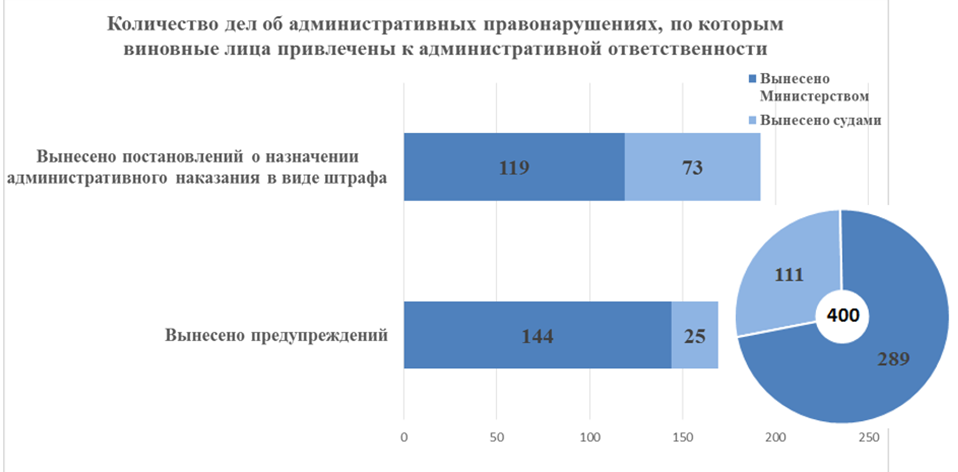 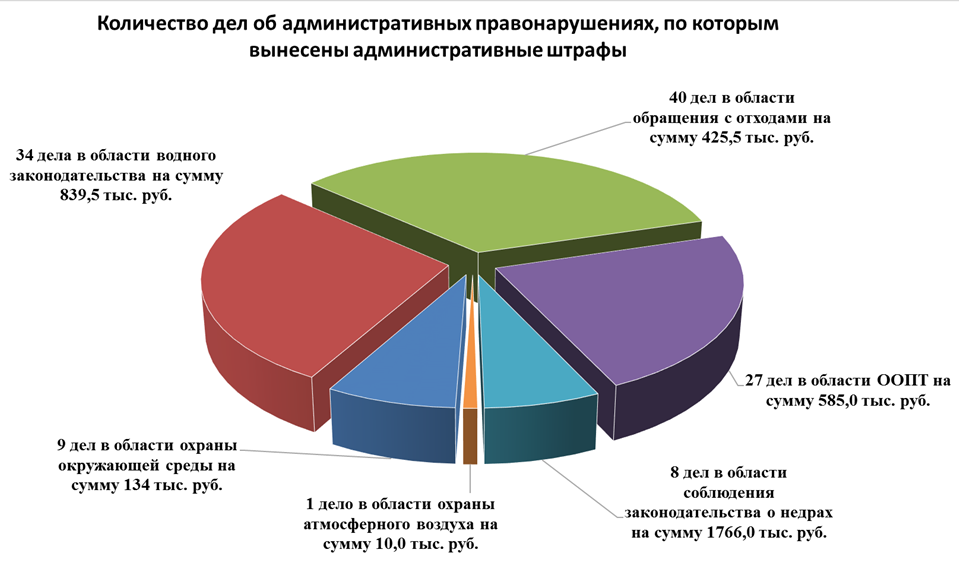 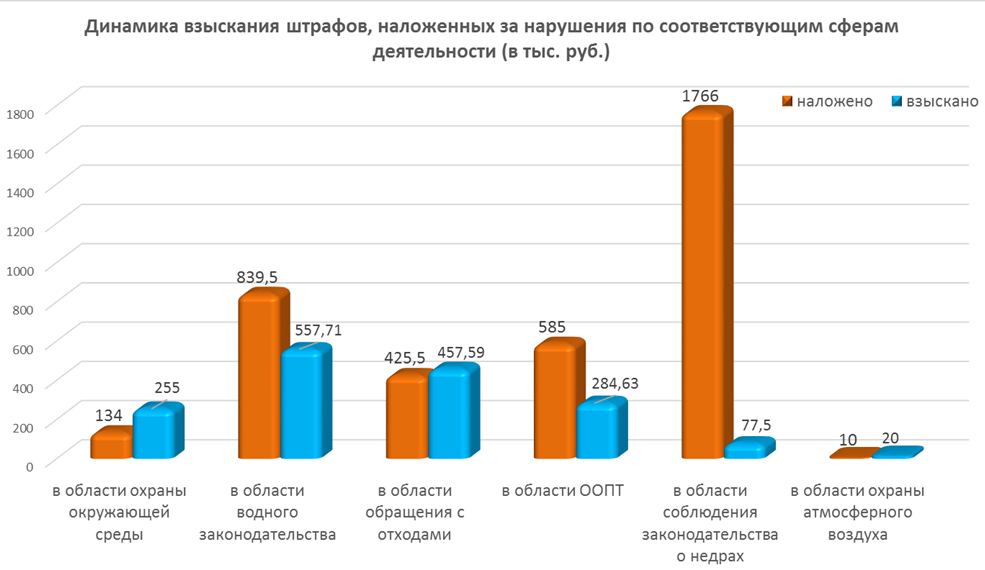 2) сведения о способах проведения и масштабах методической работы с юридическими лицами и индивидуальными предпринимателями, в отношении которых проводятся проверки, направленной на предотвращение нарушений с их стороны.	В целях необходимости осуществления методической работы с юридическими лицами и индивидуальными предпринимателями, в отношении которых проводятся проверки, направленной на предупреждение нарушений с их стороны, должностными лицами Министерства природных ресурсов и экологии Свердловской области (далее – Министерство), осуществляющими региональный государственный экологический надзор, в ходе проведения проверки, а также по итогам ее проведения на основе основных принципов охраны окружающей среды продолжается работа по разъяснению обязанностей по охране, воспроизводству и рациональному использованию природных ресурсов, платности природопользования и возмещения вреда окружающей среде, презумпции экологической опасности планируемой хозяйственной и иной деятельности, обязательности оценки воздействия на окружающую среду при принятии решений об осуществлении хозяйственной и иной деятельности.	Также при проведении проверок должностными лицами Министерства реализуются положения Закона о государственном надзоре в части соблюдения прав и интересов юридических лиц и индивидуальных предпринимателей при осуществлении регионального государственного экологического надзора. 	Так, по просьбе руководителя, уполномоченного представителя юридического лица, индивидуального предпринимателя, его уполномоченного представителя должностные лица Министерства знакомят подлежащих проверке лиц с административными регламентами проведения мероприятий по контролю и порядком их проведения на объектах, используемых юридическим лицом, индивидуальным предпринимателем при осуществлении деятельности. 	В целях реализации нововведений Закона о государственном надзоре в сентябре и ноябре 2020 года проведены 2 публичных обсуждения правоприменительной практики Министерства с бизнес-сообществом, общественными организациями в формате видеотрансляции, в которых приняли участие 66 человек. На публичных обсуждениях затронуты такие вопросы как: итоги и особенности контрольно-надзорной деятельности Министерства в I полугодии 2020 года; правоприменительная практика при осуществлении регионального государственного экологического надзора в 2019 году и изменения в природоохранном законодательстве; порядок отнесения деятельности юридических лиц, индивидуальных предпринимателей и используемых ими производственных объектов к определенной категории риска, классу (категории) опасности и о практике рассмотрения поданных предпринимателями заявлений об изменении присвоенных этим объектам ранее категории риска или класса (категории) опасности. По состоянию на 31 декабря 2020 года зафиксировано 466 просмотров видеотрансляций, вопросов по соблюдению требований законодательства от предприятий не поступило. Данные встречи запланированы к проведению на регулярной основе.3) сведения об оспаривании в суде юридическими лицами и индивидуальными предпринимателями оснований и результатов проведения в отношении них мероприятий по контролю. В 2020 году Арбитражным судом Свердловской области, Семнадцатым Арбитражным апелляционным судом, Арбитражным судом Уральского округа, а также судами общей юрисдикции Свердловской области приняты следующие решения по заявлениям юридических лиц:1) ООО «Альтернатива» оспаривало привлечение к административной ответственности по части 1 статьи 7.3 КоАП РФ (штраф 800 000 рублей) в связи с незаконностью принятого решения.Решением Талицкого районного суда постановление Министерства отменено, жалоба ООО «Альтернатива» удовлетворена. Министерством данное решение Талицкого районного суда обжаловано в Свердловском областном суде.Решением Свердловского областного суда отменено, дело направлено на новое рассмотрение в Талицкий районный суд Свердловской области. По состоянию на 31 декабря 2020 года постановление находится на рассмотрении в районном суде.2) ООО «Астра-Групп» оспаривало привлечение к административной ответственности по статье 7.6 КоАП РФ (предупреждение) в связи с незаконностью принятого решения.Решением Арбитражного суда Свердловской области, оставленным без изменения постановлением Семнадцатого Арбитражного апелляционного суда, в удовлетворении заявленных требований отказано.3) По материалам прокуратуры Железнодорожного района г. Екатеринбурга Министерством в отношении юридического лица ООО «Содружество» по части 1 статьи 8.2 КоАП РФ вынесено постановление о прекращении дела об административном правонарушении в связи с отсутствием события. Не согласившись с постановлением прокуратура Железнодорожного района г. Екатеринбурга подала жалобу в Железнодорожный районный суд г. Екатеринбурга в связи с незаконностью принятого решения.Решением Железнодорожного районного суда г. Екатеринбурга в удовлетворении заявленных прокуратурой требований отказано.4) По материалам прокуратуры Железнодорожного района г. Екатеринбурга Министерством в отношении должностного лица – главного инженера ООО «Содружество» по части 1 статьи 8.2 КоАП РФ вынесено постановление о прекращении дела об административном правонарушении в связи с отсутствием события. Не согласившись с постановлением прокуратура Железнодорожного района г. Екатеринбурга подала жалобу в Железнодорожный районный суд г. Екатеринбурга в связи с незаконностью принятого решения.Решением Железнодорожного районного суда г. Екатеринбурга в удовлетворении заявленных прокуратурой требований отказано.	5) ООО «Торговый дом «Новолялинского целлюлозно-бумажного комбината» оспаривало привлечение к административной ответственности по части 4 статьи 8.13 КоАП РФ (штраф 150 000 рублей) в связи с незаконностью принятого решения.Решением Новолялинского районного суда Свердловской области                                   в удовлетворении заявленных требований отказано.6) МАУ «Эксплуатационно-хозяйственное управление Сосьвинского городского округа» оспаривало привлечение к административной ответственности по части 1 статьи 7.3 КоАП РФ (штраф 800 000 рублей) в связи с недоказанностью.Решением Серовского районного суда в удовлетворении заявленных требований отказано. Не согласившись с постановлением предприятие обжаловало его в Свердловский областной суд, который постановление о назначении административного наказания отменил, производство по делу прекратил в связи с истечением срока давности привлечения к ответственности. Решением Седьмого кассационного суда общей юрисдикции решение Свердловского областного суда оставлено без изменений, жалоба Министерства без удовлетворения.7) Директор ООО «Экология» оспаривал привлечение к административной ответственности по части 4 статьи 8.13 КоАП РФ (штраф 50 000 рублей) в части размера административного штрафа. Решением Свердловского областного суда сумма административного штрафа изменена на 25,0 тыс. рублей.8) Председатель ТСЖ «Рассоха» оспаривал привлечение к административной ответственности по статье 8.46 КоАП РФ (штраф 30 000 рублей) в связи с отсутствием состава административного правонарушения. Решением Белоярского районного суда в удовлетворении заявленных требований отказано.9) ООО «Лес и вода» оспаривало привлечение к административной ответственности по статье 8.39 КоАП РФ (предупреждение) в связи с отсутствием события административного правонарушения. Решением Невьянского городского суда, оставленным без изменения решением Свердловского областного суда, в удовлетворении заявленных требований отказано.10) ООО «Международный центр подводных исследований» оспаривало предписание об устранении нарушений требований в области охраны окружающей среды. Решением Арбитражного суда Свердловской области в удовлетворении заявленных требований отказано.11) ООО «Лесная сказка» оспаривало привлечение к административной ответственности по статье 8.39 КоАП РФ (штраф 300 000 рублей) в связи с незаконностью принятого решения.Решением Верхнепышминского городского суда жалоба удовлетворена в части снижения штрафа до 100 000 рублей, в остальной части – без удовлетворения.12) МУП «Водоканал» оспаривал определение об отказе в возбуждении дела об административном правонарушении по статье 7.20 КоАП РФ в отношении ООО «Специализированный застройщик».Решением Арбитражного суда Свердловской области в удовлетворении заявленных требований отказано.  сведения об основных видах нарушений.При проведении контрольных мероприятий в отношении юридических лиц и индивидуальных предпринимателей выявлено 274 нарушения законодательства в области охраны окружающей среды, недропользования, водного законодательства и законодательства в области охраны и использования особо охраняемых природных территорий, в том числе:  39 – в области охраны атмосферного воздуха; 46 – в области обращения с отходами; 9 – в области использования и охраны водных объектов; 7 – в области недропользования; 4 – в области охраны и использования особо охраняемых природных территорий; 169 – общего характера.Наиболее часто юридические лица, граждане, в том числе индивидуальные предприниматели привлекались к административной ответственности по следующим статьям КоАП РФ:1) по частям 1 и 2 статьи 7.3 КоАП РФ (пользование недрами без лицензии на пользование недрами либо с нарушением условий, предусмотренных лицензией на пользование недрами, и (или) требований утвержденных в установленном порядке технических проектов) – 30 дел на общую сумму 1766,0 тыс. рублей;2) по статье 8.1 КоАП РФ (несоблюдение экологических требований при осуществлении градостроительной деятельности и эксплуатации предприятий, сооружений или иных объектов) – 33 дела на общую сумму 64,0 тыс. рублей;3) по частям 1–10 статьи 8.2 КоАП РФ (несоблюдение требований в области охраны окружающей среды при обращении с отходами производства и потребления) – 101 дело на общую сумму 417,5 тыс. рублей;4) по статье 8.39 КоАП РФ (нарушение правил охраны и использования природных ресурсов на особо охраняемых природных территориях) – 35 дел на общую сумму 585,0 тыс. рублей;5) по статье 8.42 (нарушение специального режима осуществления хозяйственной и иной деятельности на прибрежной защитной полосе водного объекта, водоохранной зоны водного объекта либо режима осуществления хозяйственной и иной деятельности на территории зоны санитарной охраны источников питьевого и хозяйственно-бытового водоснабжения) – 23 дела на общую сумму 48,0 тыс. рублей.2. Региональный государственный контроль (надзор) в сфере социального обслуживания в Свердловской областиСведения о принятых мерах реагирования по фактам выявленных нарушений, в том числе в динамике (по полугодиям) по следующим показателям:Информация о проведении методической работы с поставщиками социальных услуг, в отношении которых проводятся проверки, направленной на предотвращение нарушений с их стороны, указана в разделе 4.В 2020 году действия Министерства (должностных лиц Министерства), совершенные в рамках осуществления контроля (надзора) в сфере социального обслуживания, юридическими лицами и индивидуальными предпринимателями, в отношении которых проводились мероприятия по контролю, в судебных органах не обжаловались.Одними из часто выявляемых Министерством в ходе проверок поставщиков социальных услуг нарушений являются нарушения положений постановления Правительства Свердловской области от 18.12.2014 
№1149-ПП «Об утверждении Порядка предоставления социальных услуг поставщиками социальных услуг в Свердловской области и признании утратившими силу отдельных постановлений Правительства Свердловской области».3. Государственный контроль за состоянием государственной части Музейного фонда Российской Федерации на территории Свердловской области, государственный контроль за соблюдением условий доступа к документам, входящим в библиотечные фонды областных государственных библиотек, за состоянием, условиями хранения и использования этих документов1) сведения о принятых мерах реагирования по фактам выявленных нарушений, в том числе в динамике (по полугодиям) по следующим показателям:1) сведения о принятых мерах реагирования по фактам выявленных нарушений, в том числе в динамике (по полугодиям) по следующим показателям:2) сведения о способах проведения и масштабах методической работы с юридическими лицами и индивидуальными предпринимателями, в отношении которых проводятся проверки, направленной на предотвращение нарушений с их стороны:В качестве профилактических мероприятий, направленных на предупреждение нарушений требований законодательства в сфере организации библиотечного обслуживания населения, в 2020 году были осуществлены следующие мероприятия:1) повышение уровня подготовки библиотечных специалистов по вопросам работы с документами, входящими в библиотечные фонды в рамках курсов повышения квалификации и учебно-методических мероприятий, организуемых областными государственными библиотеками: проведение курсов повышения квалификации для специалистов отделов обслуживания, школы каталогизатора, школы комплектатора, областного дня библиографа, профессиональной школы «ИнформЛидер», вебинаров, семинаров для библиографов и каталогизаторов;2) оказание консультативной помощи работникам областных государственных библиотек по вопросам соблюдения законодательства в сфере библиотечного обслуживания населения;3) регулярное информирование областных государственных и муниципальных библиотек Свердловской области о новых документах, включенных в Федеральный список экстремистских материалов, посредством централизованной электронной рассылки.В качестве профилактических мероприятий, направленных на предупреждение нарушений требований законодательства в сфере музейного дела, в 2020 году были осуществлены следующие мероприятия:1) оказание методической помощи музеям по проблемам учетно-хранительской деятельности, в том числе в рамках совещаний директоров областных и муниципальных музеев;2) организация повышения уровня квалификации по научно-фондовой работе музейных сотрудников в рамках проведения курсов повышения квалификации для специалистов музеев, организуемых министерством и Центром инновационных музейных технологий государственного автономного учреждения культуры Свердловской области «Свердловский областной краеведческий музей имени О.Е. Клера»;3) направление в областные государственные и муниципальные музеи, расположенные на территории Свердловской области, методических рекомендаций и материалов по учетно-хранительской деятельности;4) проведение семинаров и вебинаров для музейных сотрудников по научно-фондовой работе;5) оказание работникам музеев консультативной помощи по фондовой работе сотрудниками министерства.3) сведения об оспаривании в суде юридическими лицами и индивидуальными предпринимателями оснований и результатов проведения в отношении их мероприятий по контролю (количество удовлетворенных судом исков, типовые основания для удовлетворения обращений истцов, меры реагирования, принятые в отношении должностных лиц органов государственного контроля (надзора)):В 2020 году юридические лица основания и результаты проведения в отношении их мероприятий по контролю в суде не оспаривали.4) сведения об основных видах нарушений:В 2020 году мероприятия по контролю не проводились, нарушения не выявлялись.4. Региональный государственный контроль за соблюдением юридическими лицами и индивидуальными предпринимателями требований по перевозке пассажиров и багажа легковым такси на территории Свердловской области, региональный государственный надзор за обеспечением сохранности автомобильных дорог регионального и межмуниципального значения Свердловской областиI. Региональный государственный контроль в сфере перевозок пассажиров и багажа легковым такси.1) сведения о принятых органами государственного контроля (надзора) мерах реагирования по фактам выявленных нарушений, в том числе в динамике (по полугодиям) по следующим показателям:В таблице отражены исключительно результаты плановых, внеплановых проверок в соответствии с формой федерального статистического наблюдения № 1-контроль.Информация о количестве возбужденных и рассмотренных специалистами Министерства транспорта и дорожного хозяйства Свердловской области (далее – Министерство) административных дел, а также о результатах рассмотрения дел, возбужденных специалистами Министерства по результатам плановых (рейдовых) осмотров указана в разделе 4.2) сведения о способах проведения и масштабах методической работы с юридическими лицами и индивидуальными предпринимателями, в отношении которых проводятся проверки, направленной на предотвращение нарушений с их стороны:Методическая работа с юридическими лицами и индивидуальными предпринимателями проводится при выдаче разрешений на осуществление деятельности по перевозке пассажиров и багажа легковым такси на территории Свердловской области, в ходе проведения контрольно-надзорных мероприятий, а также в ходе проведения мероприятий по контролю без взаимодействия с юридическими лицами, индивидуальными предпринимателями, мероприятий, направленных на профилактику нарушений обязательных требований.В целях информирования субъектов государственного контроля (надзора) о порядке проведения и содержания контрольных мероприятий на официальном сайте Министерства http://mtrans.midural.ru/ опубликована следующая информация:- действующие нормативно-правовые акты, содержащие требования, предъявляемые к субъектам, подлежащим государственному региональному контролю (надзору);- перечни актуальных обязательных требований, предъявляемых к субъектам контроля (надзора);- проверочные листы (списки контрольных вопросов);- перечень документов, необходимых для достижения целей и задач проверки, представляемых юридическим лицом, индивидуальным предпринимателем, запрашиваемых и получаемых органом государственного контроля (надзора) в рамках межведомственного информационного взаимодействия от иных государственных органов, органов местного самоуправления либо подведомственных государственным органам организаций;- перечень лицензированных медицинских организаций на территории Свердловской области, имеющих право проводить предрейсовые медицинские осмотры водителей;- методические рекомендации для подконтрольных субъектов по вопросам организации деятельности в сфере перевозок пассажиров и багажа легковым такси на территории Свердловской области;- образец карточки с информацией, которая должна находиться на передней панели легкового такси;- сервис самоконтроля.Сотрудниками Министерства подготовлены памятки для водителей такси, в которых указаны требования, предъявляемые к такси и ответственность за неисполнение указанных требований. Памятки раздаются водителям такси в ходе проведения рейдовых мероприятий, а также при выдаче разрешения в Министерстве.Обобщение и анализ правоприменительной практики контрольно-надзорной деятельности осуществляется Министерством 1 раз в полугодие. Публичные слушания по обсуждению обзоров правоприменительной практики за 2019 год и за 1 полугодие 2020 года проведены Министерством 25.06.2020 и 27.08.2020 соответственно.Приказы Министерства об утверждении обзоров правоприменительной практики контрольно-надзорной деятельности размещен на официальном сайте Министерства в информационно-телекоммуникационной сети «Интернет» в разделе «Реформа контрольно-надзорной деятельности» в подразделе «Правоприменительная практика»3) сведения об оспаривании в суде юридическими лицами 
и индивидуальными предпринимателями оснований и результатов проведения в отношении их мероприятий по контролю (количество удовлетворенных судом исков, типовые основания для удовлетворения обращений истцов, меры реагирования, принятые в отношении должностных лиц органов государственного контроля (надзора):В 2020 году заявления об оспаривании решений Министерства 
по контрольно-надзорной деятельности в суды не подавались.II. Региональный государственный надзор за обеспечением сохранности автомобильных дорог регионального и межмуниципального значения Свердловской области1) сведения о принятых органами государственного контроля (надзора) мерах реагирования по фактам выявленных нарушений, в том числе в динамике (по полугодиям) по следующим показателям:За нарушения, выявленные в ходе проведения плановых проверок административная ответственность КоАП РФ не предусмотрена, поэтому дела об административных правонарушениях по результатам проверок 
не возбуждались. 2) сведения о способах проведения и масштабах методической работы с юридическими лицами и индивидуальными предпринимателями, в отношении которых проводятся проверки, направленной на предотвращение нарушений с их стороны:Методическая работа с юридическими лицами и индивидуальными предпринимателями проводится в ходе проведения контрольно-надзорных мероприятий, в ходе проведения рабочих встреч с участием подконтрольных субъектов. В целях информирования субъектов государственного контроля (надзора) о порядке проведения и содержания контрольных мероприятий на официальном сайте Министерства http://mtrans.midural.ru/ опубликована следующая информация:- действующие нормативно-правовые акты, содержащие требования, предъявляемые к субъектам, подлежащим государственному региональному контролю (надзору);- перечни актуальных обязательных требований, предъявляемых к субъектам контроля (надзора);- проверочные листы (списки контрольных вопросов);- перечень документов, необходимых для достижения целей и задач проверки, представляемых юридическим лицом, индивидуальным предпринимателем, запрашиваемых и получаемых органом государственного контроля (надзора) в рамках межведомственного информационного взаимодействия от иных государственных органов, органов местного самоуправления либо подведомственных государственным органам организаций.Обобщение и анализ правоприменительной практики контрольно-надзорной деятельности осуществляется Министерством 1 раз в полугодие. Обобщение и анализ правоприменительной практики контрольно-надзорной деятельности осуществляется Министерством 1 раз в полугодие. Публичные слушания по обсуждению обзоров правоприменительной практики за 2019 год и за 1 полугодие 2020 года проведены Министерством 25.06.2020 и 27.08.2020 соответственно.3) сведения об оспаривании в суде юридическими лицами 
и индивидуальными предпринимателями оснований и результатов проведения в отношении их мероприятий по контролю (количество удовлетворенных судом исков, типовые основания для удовлетворения обращений истцов, меры реагирования, принятые в отношении должностных лиц органов государственного контроля (надзора):В 2020 году заявления об оспаривании юридическими лицами 
и индивидуальными предпринимателями оснований и результатов проведения в отношении них мероприятий по надзору в судебные органы не подавались.5. Региональный государственный контроль (надзор) в области розничной продажи алкогольной и спиртосодержащей продукцииПо итогам контрольных мероприятий в 2020 году количество выданных предписаний снизилось на 95,5% и составило 2 (исполнено в срок - 1, срок исполнения 1 предписания не наступил), количество приостановлений действия лицензий за нарушение лицензионных требований сократилось на 68,7% и составило 10 приостановлений (в 2019 году – 32 приостановления). В 2020 году в судебные органы направлено 4 заявления, по 5 заявлениям судами принято решение об аннулировании лицензий.В 2020 году составлен 221 протокол об административном правонарушении, рассмотрено 219 административных дел, что ниже показателя 2019 года на 9,1%, привлечено к административной ответственности 191 юридическое лицо. Сумма наложенных административных штрафов в 2020 году составила 2750 тыс. руб., что выше показателя 2019 года в 2 раза.6. Региональный государственный надзор за техническим состоянием самоходных машин и других видов техникиВ отчетном периоде в адрес Министерства агропромышленного комплекса и продовольствия Свердловской области поступило 8 жалоб на действия специалистов службы гостехнадзора (включая 2 случая обжалования действий в судебном порядке по предоставлению государственной услуги по регистрации тракторов, самоходных дорожно-строительных и иных машин и прицепов к ним, а также выдаче на них государственных регистрационных знаков). Удовлетворено 7 жалоб. Внеплановых и плановых проверок не проводилось. Заявлений о согласовании проведения внеплановых проверок в органы прокуратуры не подавалось.7. Государственный надзор в области племенного животноводства на территории Свердловской областиВ вынесенном предписании в адрес ООО «Агрофирма «Восточная» по выявленным нарушениям установлен окончательный срок устранения нарушений – до 1 марта 2021 года.В отчетном периоде в адрес Министерства агропромышленного комплекса и продовольствия Свердловской области жалоб на действия инспекторов не поступало, оспаривания принятых решений в судебном порядке не допускалось.Внеплановых проверок не проводилось. Заявлений о согласовании проведения внеплановых проверок в отчетном периоде – 0. 8. Региональный контроль за соблюдением требований законодательства об энергосбережении и о повышении энергетической эффективности на территории Свердловской областиПри осуществлении регионального государственного контроля за соблюдением требований законодательства об энергосбережении и о повышении энергетической эффективности на территории Свердловской области случаев причинения юридическими лицами вреда жизни и здоровью гражданам, вреда животным, растениям, окружающей среде, объектам культурного наследия (памятникам истории и культуры) народов Российской Федерации, имуществу физических и юридических лиц, безопасности государства, а также случаев возникновения чрезвычайных ситуаций природного и техногенного характера не выявлено. В процессе проведения проверочных мероприятий должностными лицами Министерства энергетики и жилищно-коммунального хозяйства Свердловской области (далее – Министерство), проводящими проверку, оказываются консультации по разъяснению соблюдения законодательства об энергосбережении и о повышении энергетической эффективности юридическим лицам, в отношении которых проводятся проверки.В целях оказания методической помощи и информационно-методологической поддержки специалистов бюджетных учреждений и органов местного самоуправления муниципальных образований, расположенных на территории Свердловской области (далее – юридическое лицо) Министерство совместно с государственным бюджетным учреждением Свердловской области «Институт энергосбережения им. Н.И. Данилова» 19 августа, 4 и 23 сентября, 1 октября 2020 года прошли семинары в форме вебинара для юридических лиц по вопросам осуществления контрольной деятельности Министерства и соблюдения юридическими лицами обязательных требований законодательства об энергосбережении и о повышении энергетической эффективности на территории Свердловской области (далее – семинар).Тема семинара: «Соблюдение обязательных требований законодательства об энергосбережении и о повышении энергетической эффективности на территории Свердловской области». В результате обобщения и анализа контрольной деятельности Министерства за 2019 год и I полугодие 2020 года выявлены наиболее часто нарушаемые субъектами проверок нормативные правовые акты:– статьи 13, 14, пункт 2 статьи 16 (в части периодичности проведения энергетических обследований не реже чем один раз каждые пять лет) Федерального закона от 23 ноября 2009 года № 261-ФЗ «Об энергосбережении и о повышении энергетической эффективности и о внесении изменений в отдельные законодательные акты Российской Федерации» (далее – Федеральный закон от 23 ноября 2009 года № 261-ФЗ), – статьи 5, 7 Закона Свердловской области от 25 декабря 2009 года № 117-ОЗ «Об энергосбережении и повышении энергетической эффективности на территории Свердловской области» (далее – Закона Свердловской области от 25 декабря 2009 года № 117-ОЗ);– приказ Министерства энергетики Российской Федерации от 30.06.2014 № 398 «Об утверждении требований к форме программ в области энергосбережения и повышения энергетической эффективности организаций с участием государственного и муниципального образования, организаций, осуществляющих регулируемые виды деятельности, и отчетности о ходе их реализации»;– разделы 1, 4 распоряжения Правительства Российской Федерации от 01.12.2009 № 1830-Р «Об утверждении плана мероприятий по энергосбережению и повышению энергетической эффективности в Российской Федерации» (далее – Распоряжения Правительства Российской Федерации от 01.12.2009 № 1830-Р);– пункты 2 и 3 Указа Губернатора Свердловской области от 09.02.1999 № 53 «О подготовке специалистов по энергосбережению для организаций Свердловской области».Типовые и массовые нарушения обязательных требований законодательства9. Региональный государственный надзор в области защиты населения и территорий от чрезвычайных ситуаций регионального, межмуниципального и муниципального характера на территории Свердловской области10. Региональный государственный контроль (надзор) в области долевого строительства многоквартирных домов и (или) иных объектов недвижимости, региональный государственный строительный надзор, региональный государственный жилищный надзор5.1. Сведения о принятых Департаментом государственного жилищного и строительного надзора Свердловской области (далее – Департамент) мерах реагирования по фактам выявленных нарушений.В рамках осуществления регионального государственного строительного надзора в Свердловской области:В 2020 году специалистами государственного строительного надзора в ходе осуществления программных и внеплановых проверок выявлено 10 516 нарушений обязательных требований законодательства о градостроительной деятельности, в том числе:– 6 186 нарушений требований проектной документации;– 2 891 нарушение требований по организации строительства и технике безопасности;– 1 422 нарушения порядка проведения строительного контроля, приёмочного контроля и оформления исполнительной документации;– 17 нарушений требований энергетической эффективности.В соответствии с постановлением Правительства Российской Федерации от 01.02.2006 № 54 «О государственном строительном надзоре в Российской Федерации» задачей государственного строительного надзора является предупреждение, выявление и пресечение допущенных застройщиком, заказчиком, а также лицом, осуществляющим строительство на основании договора с застройщиком или заказчиком (далее – подрядчик), нарушений законодательства о градостроительной деятельности.В целях пресечения нарушений обязательных требований градостроительного законодательства лицам, допустившим такие нарушения выдано 1140 предписаний.В рамках реализуемых Департаментом полномочий принимается комплекс мер по контролю за устранением выявленных нарушений.В соответствии с РД 11-04-2006 по истечении срока устранения выявленных нарушений, указанного в предписании, орган государственного строительного надзора в установленном порядке проводит внеплановую проверку по контролю выполнения ранее выданного предписания.В отчетном периоде по указанному основанию Департаментом проведены проверки, в результате которых установлено, что 9 186 нарушений законодательства о градостроительной деятельности устранено, 1 100 предписаний было исполнено в срок и снято с контроля. С нарушением срока исполнено 37 предписаний, что явилось основанием для привлечения виновных лиц к административной ответственности.Устранению нарушений градостроительного законодательства способствовала выдача Департаментом предписаний об устранении нарушений при строительстве (реконструкции) объектов капитального строительства, привлечение виновных лиц к административной ответственности за совершение административных правонарушений в области строительства.Всего в 2020 году в рамках регионального государственного строительного надзора составлено 549 протоколов об административных правонарушениях, в том числе:– 384 протокола по части 1 статьи 9.4 КоАП РФ;– 61 протокол по части 1 статьи 9.5 КоАП РФ;– 32 протокола по части 2 статьи 9.5 КоАП РФ;– 28 протоколов по части 5 статьи 9.5 КоАП РФ;– 1 протокол по части 1 статьи 9.5.1. КоАП РФ;– 37 протоколов по части 6 статьи 19.5 КоАП РФ;– 2 протокола по части 2 статьи 9.4 КоАП РФ;– 4 протокола по статье 37 Закона № 52-ОЗ.Кроме того, специалистами строительного надзора при выявлении факта совершения административного правонарушения в области градостроительной деятельности проведено 98 административных расследований, принято участие в 86 совместных проверках с органами прокуратуры Свердловской области.Снижение показателей объясняется особым порядком осуществления регионального государственного строительного надзора в 2020 году, измененным ввиду пандемии коронавирусной инфекции.В рамках осуществления регионального государственного жилищного надзора на территории Свердловской области* указано количество принятых судами решений об отказе в удовлетворении требований, заявленных Департаментом в форме исковых заявлений.В связи с введением моратория на проведение контрольно-надзорных мероприятий в соответствии с Законом № 98-ФЗ, а также во исполнение Протокола заседания Правительства Свердловской области № 10 от 30.03.2020 об исполнении Указа Губернатора Свердловской области от 18 марта 2020 года № 100-УГ «О введении на территории Свердловской области режима повышенной готовности и принятии дополнительных мер по защите населения от новой коронавирусной инфекции (2019-nCov)» (далее – Указ № 100-УГ) Департаментом приняты ограничительные меры, направленные на предупреждение распространения новой коронавирусной инфекции:отменены или приостановлены организованные проверки за исключением проверок, основанием для которых является причинение вреда жизни, здоровью граждан, возникновение чрезвычайных ситуаций природного и техногенного характера, а также угрозы такого причинения;приостановлено возбуждение и рассмотрение дел об административных правонарушениях.Ограничительные меры оказали влияние на все показатели контрольной деятельности. Так, в 2020 году в ходе контрольных мероприятий нарушений выявлено в 7,2 раза меньше, чем в 2019 году.В 2020 году Департаментом в ходе жилищного надзора выявлено 606 нарушений обязательных требований жилищного законодательства:– 84 нарушения правил и норм технической эксплуатации жилищного фонда (13,9%);– 2 нарушения правил технической эксплуатации внутридомового газового оборудования (0,3%);– 182 нарушения правил пользования жилыми помещениями (30,0%);– 30 нарушений некачественного предоставления населению коммунальных услуг (5,0%);– 62 нарушения требований законодательства о раскрытии информации о деятельности по управлению МКД (10,2%);– 50 нарушений порядка расчета внесения платы за жилищно-коммунальные услуги (8,2%);– 103 нарушения порядка управления (не исполнено пунктов предписаний) (17,0%);– 29 нарушений правил управления МКД (4,8%);– 64 прочих нарушения (10,6%).В целях пресечения нарушений обязательных требований и (или) устранению последствий таких нарушений, выявленных Департаментом в рамках осуществления регионального государственного жилищного надзора, в 2020 году по результатам контрольно-надзорных мероприятий выдано 245 предписаний, что значительно ниже показателя 2019 года (2326 предписаний).В отношении организаций, допустивших нарушения обязательных требований жилищного законодательства, применены меры административного воздействия.По результатам проведенных проверок в 2020 году в рамках жилищного надзора оформлено 442 протокола об административных правонарушениях:4 протокола по части 1 статьи 6.24 КоАП РФ;85 протоколов по статье 7.21 КоАП РФ;6 протоколов по статье 7.22 КоАП РФ;20 протоколов по статье 7.23 КоАП РФ;52 протокола по статье 7.23.3 КоАП РФ;1 протокол по статье 9.16 КоАП РФ;86 протоколов по статье 9.23 КоАП РФ;64 протокола по статье 13.19.2 КоАП РФ;11 протоколов по части 1 статьи 19.4 КоАП РФ;19 протоколов по части 2 статьи 19.4.1 КоАП РФ;50 протоколов по части 1 статьи 19.5 КоАП РФ;39 протоколов по статье 19.7 КоАП РФ;5 протоколов по статье 20.25 КоАП РФ.Заместителями Директора Департамента в 2020 году в рамках жилищного надзора рассмотрено 321 дело об административных правонарушениях (в том числе 47 дел, возбужденных органами прокуратуры Свердловской области), назначено штрафов на общую сумму 1089,5 тыс. рублей, 38 наказаний в виде предупреждений.Судами по протоколам, направленным Департаментом в их адрес, рассмотрено 321 дело, сумма административных штрафов, назначенных судами по протоколам, составленных Департаментом в рамках жилищного надзора, составила 1340,5 тыс. рублей, назначено наказаний в виде предупреждений – 75.По результатам рассмотрения протоколов по делам об административных правонарушениях, составленных должностными лицами Департамента, административных наказаний в виде дисквалификации не назначалось.В 2020 году специалисты Департамента приняли участие в 419 заседаниях Арбитражного суда и судов общей юрисдикции.Ограничительные меры на организацию проверок привели к значительному снижению показателей контрольно-надзорной деятельности Департамента в 2020 году, выраженному в снижении более чем на 10 % показателей № 1-8, 10, 11, 13, 14. Также на снижение показателей оказало влияние проведение в 2019 году большого количества проверок (в том числе, проверок по исполнению предписаний) безопасности использования и содержания внутридомового газового оборудования в МКД, а также организации технического обслуживания дымовых и вентиляционных каналов в МКД.Увеличение более чем на 10% показателей № 9, 12 обусловлено увеличением количества составленных протоколов об административном правонарушении по статье 9.23 КоАП РФ в отношении физических лиц (в 2019 году составлено 32 протокола, в 2020 году – 84 протокола). Рост количества составленных протоколов обусловлен поступлением информации АО «ГАЗЕКС».Увеличение чем на 10% показателя № 24 обусловлено направлением в органы прокуратуры запросов о согласовании проверок в соответствии с Постановлением № 438, а также направлением материалов для составления протоколов об административном правонарушении, предусмотренном частью 24.1 статьи 19.5 КоАП РФ (в случае выявления неисполнения предписания об устранении нарушений обязательных требований в части размещения информации в ГИС ЖКХ). В соответствии с пунктом 69 части 2 статьи 28.3 КоАП РФ у Департамента отсутствуют полномочия по составлению протоколов по указанному составу административного правонарушения.В целях осуществления контроля за устранением выявленных нарушений организован и осуществляется систематический анализ поступающей информации об исполнении предписаний, проведена 371 внеплановая проверка исполнения предписаний. В результате принятых мер по ранее выданным предписаниям устранено 1223 нарушения обязательных требований жилищного законодательства (с учетом нарушений по предписаниям, выданным в 2019 году и исполненным в 2020 году).В рамках осуществления регионального государственного контроля (надзора) в области долевого строительства многоквартирных домов и (или) иных объектов недвижимости в Свердловской областиВ целях пресечения нарушений обязательных требований
и (или) устранению последствий таких нарушений, выявленных Департаментом в рамках осуществления государственного контроля (надзора) в области долевого строительства многоквартирных домов и (или) иных объектов недвижимости, контроля за деятельностью жилищно-строительных кооперативов в Свердловской области в 2020 году выдано 11 предписаний, что составляет 15,2 % от показателя 2019 года. По результатам контрольно-надзорных мероприятий в 2020 году Департаментом составлено 7 протоколов об административных правонарушениях в сфере законодательства о долевом строительстве, в том числе 5 протоколов составлены по факту неисполнения законных требований, изложенных в предписании контролирующего органа. Количество составленных протоколов об административных правонарушениях в сфере долевого строительства по сравнению с предыдущим годом снизилось в 5,3 раза.В отчетном периоде Департаментом рассмотрено 9 административных дел. Общая сумма наложенных административных штрафов по итогам 2020 года составила 80,0 тыс. рублей. Мероприятия по защите прав и интересов граждан, вкладывающих средства в строительство, в первую очередь многоквартирных жилых домов с целью приобретения квартир в собственность, осуществляются Департаментом в том числе в судебном порядке. Основными применяемыми способами защиты прав участников долевого строительства являются требования о взыскании неустойки за просрочку застройщиком исполнения обязательств по договорам с гражданами, о передаче предусмотренного договором участия в долевом строительстве объекта долевого строительства, о признании права собственности на объект долевого строительства.По итогам 2020 года в суды общей юрисдикции специалистами отдела государственного контроля надзора в области долевого строительства предъявлено 17 исковых заявлений, в том числе: 5 исковых заявлений о взыскании в пользу участников долевого строительства неустойки, в порядке части 2 статьи 6 Федерального закона № 214- ФЗ за нарушения застройщиком предусмотренного договором срока передачи участнику долевого строительства объекта долевого строительства, штрафа за неисполнения в добровольном порядке обязательств перед участником долевого строительства, в порядке пункта 6 статьи 13 Закона Российской Федерации от 07 февраля 1992 года № 2300-1 «О защите прав потребителей», а также компенсации морального вреда; 12 исковых заявлений по иным требованиям.Материалы проверок, связанные с выявлением фактов нарушения обязательных требований законодательства, имеющих признаки уголовно наказуемых деяний, для решения вопросов о возбуждении уголовных дел направляются Департаментом в правоохранительные органы.Так, в 2020 году Департаментом для проведения доследственных мероприятий в органы внутренних дел и органы прокуратуры направлен 1 материал о выявленных нарушениях при осуществлении деятельности по привлечению и расходованию средств граждан и организаций для строительства жилых домов и (или) иных объектов недвижимости. На количество проведенных контрольно-надзорных мероприятий в части государственного контроля (надзора) в области долевого строительства МКД и (или) иных объектов недвижимости оказали влияние мораторий на проведение контрольно-надзорных мероприятий до 31.12.2020 и требования, установленные Постановлением № 438.В целях профилактики нарушений обязательных требований в отчетном периоде проведен семинар по обсуждению правоприменительной практики.5.2. Сведения о способах проведения и масштабах методической работы с юридическими лицами и индивидуальными предпринимателями, в отношении которых проводятся проверки, направленной на предотвращение нарушений с их стороныДепартаментом государственного жилищного и строительного надзора Свердловской области в 2020 году проведена методическая работа, направленная на предотвращение нарушений в градостроительной и жилищно-коммунальной сфере.В 2020 году на официальном сайте Департамента размещено 1178 информационных материалов.С целью повышения эффективности контрольно-надзорной деятельности постановлением Правительства Свердловской области от 29.07.2015 № 688-ПП утверждена государственная программа Свердловской области «Осуществление регионального государственного жилищного и строительного надзора на территории Свердловской области до 2024 года» (далее – государственная программа), ответственным исполнителем которой является Департамент. Программой предусмотрено размещение на официальном сайте перечней нормативных правовых актов, содержащих обязательные требования, информирование подконтрольных субъектов по вопросам соблюдения обязательных требований через официальный сайт Департамента, через средства массовой информации, вынесение предостережений, применение проверочных листов.В рамках профилактических мероприятий организована работа по обобщению и анализу правоприменительной практики контрольно-надзорной деятельности Департамента. Обзоры правоприменительной практики опубликованы на официальном сайте Департамента.Ограничительные меры, направленные на предупреждение распространения новой коронавирусной инфекции, привели к снижению количества выездных встреч с населением.В рамках информационно-разъяснительной работы в отчетном периоде должностными лицами Департамента проведено 14 мероприятий, в том числе:в муниципальных образованиях, находящихся на территории Свердловской области, с участием представителей органов местного самоуправления проведено 6 выездных встреч с населением, в рамках которых проведены семинары по актуальным вопросам жилищно-коммунального хозяйства;специалисты Департамента приняли участие в 2 приемах граждан в Региональной общественной приемной Председателя Партии «ЕДИНАЯ РОССИЯ»;в рамках государственного жилищного надзора проведены 2 семинара по темам: «Актуальные проблемы жилищного законодательства. Правоприменительная практика осуществления регионального государственного жилищного надзора и лицензионного контроля предпринимательской деятельности по управлению МКД» и «Актуальные вопросы осуществления муниципального жилищного контроля» на территории Западного управленческого округа» (с участием представителей муниципальных образований);в рамках государственного жилищного надзора проведен семинар для представителей управляющих организаций по вопросам раскрытия информации о деятельности по МКД;в рамках государственного контроля (надзора) в области долевого строительства организован и проведен семинар по обсуждению правоприменительной практики»;в рамках осуществления регионального государственного строительного надзора проведен семинар по обсуждению правоприменительной практики осуществления государственного строительного надзора при строительстве объектов капитального строительства;в рамках осуществления регионального государственного строительного надзор принято участие Международном форуме высотного и уникального строительства 100+Forum Russia, проводимом в Екатеринбурге, с подготовкой доклада и выступления по противопожарной защите.Кроме того, в рамках государственного регионального жилищного надзора в средства массовой информации подготовлено и направлено 27 пресс-релизов, в том числе: о порядке начисления платы за коммунальную услугу по отоплению; об организации работы горячей телефонной линии в Департаменте по наиболее часто задаваемым вопросам предоставления жилищно-коммунальных услуг, в том числе о мерах, направленных на предупреждение распространения коронавирусной инфекции COVID-19; о внесении изменений в тарифы в сфере обращения с ТКО; о мониторинге исполнения управляющими организациями предписаний об устранении выявленных нарушений; о порядке начисления платы за коммунальные услуги и пени в период с 06.04.2020 по 01.01.2021; о порядке размещения информации в ГИС ЖКХ при принятии решения о предоставлении гражданам мер социальной поддержки по оплате жилищно-коммунальных услуг; о порядке начисления платы за коммунальный ресурс «электрическая энергия», потребляемый при использовании и содержании общего имущества в МКД, о принятии мер по обеспечению надлежащего состояния конструктивных элементов жилого дома, о порядке начисления платы за коммунальный ресурс «электрическая энергия», потребляемый при использовании и содержании общего имущества в МКД и другим вопросам.За отчетный период в рамках осуществления регионального государственного строительного надзора, государственного контроля (надзора) в области долевого строительства МКД и (или) иных объектов недвижимости в средства массовой информации подготовлено и направлено 3 пресс-релиза по следующим темам:1. О переносе сроков выдачи ключей от новостроек на более благоприятный эпидемиологический период.2. О соблюдении требований охраны труда и техники безопасности при выполнении всех видов работ, связанных с воздействием опасных производственных факторов.3. О проведении огневых работ и содержание административно-бытовых помещений в зимний период.Руководством и сотрудниками Департамента средствам массовой информации дано 2 комментария по вопросу строительства МКД № 1 в г. Екатеринбурге по ул. Шевелева, МКД № 13А в г. Екатеринбурге по ул. Миасская.Руководством Департамента принято участие в пресс-конференции в Информационном агентстве «ТАСС-Урал» на тему: «Об итогах работы Департамента в 2019 году».Руководством Департамента принято участие в 3 телепрограммах: телепрограмма «Сумма мнений» на телеканале «ЕТВ» по вопросу размещения информации организациями, осуществляющими управление МКД на территории Свердловской области на информационных стендах в МКД, в телепрограмме «Диалог» на телеканале «Компас» г. Каменск-Уральский по вопросу полномочий Департамента, в телепрограмме «Акцент» на телеканале «ОТВ» по вопросу внесения изменений в порядок внесения изменений в реестр лицензий Свердловской области.Руководством и сотрудниками Департамента для телеканалов «Россия 1», «Вести Урал», «Крик ТВ», «Канал С», «Гонг», «ОТВ», «4 канал» дано 8 комментариев по вопросам своевременной очистки крыш МКД на территории Свердловской области от снега и наледи, надлежащего содержания придомовых территорий организациями, осуществляющими управление МКД на территории Свердловской области, о выборе способа управления, подключения жителей МКД № 137 по ул. Мамина Сибиряка в г. Екатеринбурге к газоснабжению, о взимании управляющей организацией платы за содержание общего имущества МКД № 25 по ул. Гагарина в г. Березовский, неработающего лифта в доме № 42/3 по ул.  Машинной в г. Екатеринбурге; 1 комментарий для радио «Вести ФМ» по организации работы горячей телефонной линии в Департаменте по наиболее часто задаваемым вопросам предоставления жилищно-коммунальных услуг, в том числе о мерах, направленных на предупреждение распространения коронавирусной инфекции COVID-19.Также Департаментом подготовлены ответы на 20 информационных запросов от средств массовой информации Свердловской области.Во исполнение Указа № 100-УГ проведена работа по усилению противоэпидемических мер в местах общего пользования МКД.В организации, осуществляющие управление МКД, расположенными на территории Свердловской области, направлена следующая информация:о необходимости принятия мер по обеспечению ежедневного проведения работ по дезинфекции в местах общего пользования МКД;инструкция Федеральной службы по надзору в сфере защиты прав потребителей и благополучия человека о порядке проведения дезинфекционных мероприятий в целях профилактики новой коронавирусной инфекции в офисных помещениях организаций, временно приостановивших деятельность, или сотрудники которых перешли на дистанционную форму работы;рекомендации Федеральной службы по надзору в сфере защиты прав потребителей и благополучия человека по применению дезинфицирующих средств;запрос о еженедельном предоставлении информации о проведенной работе по дезинфекции мест общего пользования МКД.Кроме того, Департаментом в 2020 году организована работа «горячей телефонной линии» по вопросам работы организаций жилищно-коммунального комплекса и разъяснений по наиболее часто задаваемым вопросам предоставления жилищно-коммунальных услуг, в том числе о мерах, направленных на предупреждение распространения коронавирусной инфекции COVID-19. В 2020 году на горячую телефонную линию Департамента поступило 4991 звонок, из них 2371 обращение содержат вопросы уборки и дезинфекции общего имущества.По поступающим на горячую линию жалобам Департаментом оперативно уточнялась информация с руководителями управляющих организаций, в случае необходимости проводились выездные обследования. Департаментом обеспечена доступность граждан к порталу открытых данных по адресу http://open.midural.ru/opendata/data?tag=130. В настоящее время размещено 8 наборов открытых данных, некоторые из которых актуализируются в ежедневном режиме.5.3. Сведения об оспаривании в суде юридическими лицами индивидуальными предпринимателями оснований и результатов проведения в отношении их мероприятий по контролю (количество удовлетворенных судом исков, типовые основания для удовлетворения обращений истцов, меры реагирования, принятые в отношении должностных лиц органов государственного контроля (надзора).В рамках осуществления регионального государственного строительного надзора на территории Свердловской области. Результаты проверок Департамента в судебном порядке не оспаривались, незаконными не признавались.В рамках осуществления регионального государственного жилищного надзора на территории Свердловской области.В 2020 году в отношении жилищного надзора в Арбитражный суд Свердловской области было подано 18 заявлений об оспаривании предписаний об устранении выявленных нарушений, выданных специалистами Департамента.Из 18 заявлений об оспаривании предписаний об устранении выявленных нарушений, вынесенных Департаментом, судами удовлетворено 7 заявлений по 8 заявлениям в удовлетворении требований заявителей отказано, по 3 заявлениям – требования удовлетворены частично (по отдельным пунктам предписания).В рамках осуществления регионального государственного контроля (надзора) в области долевого строительства многоквартирных домов и (или) иных объектов недвижимости в Свердловской области Сведения об основных видах нарушений. Результаты проверок Департамента в судебном порядке не оспаривались, незаконными не признавались.№ п/пНаименование ИОГВ СОВид контроля1.Министерство природных ресурсов и экологии Свердловской областирегиональный государственный экологический надзор на территории Свердловской области2.Министерство социальной политики Свердловской областирегиональный государственный контроль (надзор) в сфере социального обслуживания в Свердловской области3.Министерство культуры Свердловской области1) государственный контроль за соблюдением условий доступа к документам, входящим в библиотечные фонды областных государственных библиотек, за состоянием, условиями хранения и использования этих документов;2) государственный контроль за состоянием государственной части Музейного фонда Российской Федерации на территории Свердловской области4.Министерство транспорта и дорожного хозяйства Свердловской области1) региональный государственный надзор за обеспечением сохранности автомобильных дорог регионального и межмуниципального значения Свердловской области;2) региональный государственный контроль в сфере перевозок пассажиров и багажа легковым такси5.Министерство агропромышленного комплекса и потребительского рынка Свердловской области1) региональный государственный контроль (надзор) в области розничной продажи алкогольной и спиртосодержащей продукции;2) государственный контроль (надзор) в области технического состояния и эксплуатации самоходных машин и других видов техники, аттракционов на территории Свердловской области;3) государственный надзор в области племенного животноводства на территории Свердловской области6.Министерство энергетики и жилищно-коммунального хозяйства Свердловской областирегиональный государственный контроль за соблюдением требований законодательства об энергосбережении и о повышении энергетической эффективности на территории Свердловской области7.Министерство общественной безопасности Свердловской областирегиональный государственный надзор в области защиты населения и территорий от чрезвычайных ситуаций регионального, межмуниципального и муниципального характера на территории Свердловской области8Департамент государственного жилищного и строительного надзора Свердловской области1) региональный государственный жилищный надзор;2) региональный государственный контроль (надзор) в области долевого строительства многоквартирных домов и (или) иных объектов недвижимости; 3) региональный государственный строительный надзор9.Департамент по труду и занятости населения Свердловской областинадзор и контроль за приемом на работу инвалидов в пределах установленной квоты с правом проведения проверок, выдачи обязательных для исполнения предписаний и составления протоколов10.Департамент ветеринарии Свердловской областигосударственный надзор в сфере обращения с животными11.Управление государственной охраны объектов культурного наследия Свердловской областирегиональный государственный надзор за состоянием, содержанием, сохранением, использованием, популяризацией и государственной охраной объектов культурного наследия регионального и местного (муниципального) значения, выявленных объектов культурного наследия, расположенных на территории Свердловской области12.Управление архивами Свердловской областиконтроль за соблюдением законодательства об архивном деле в Российской Федерации, законов и иных нормативных правовых актов Свердловской области об архивном деле  13.Региональная энергетическая комиссия Свердловской областирегиональный государственный контроль (надзор) в области регулируемых государством цен (тарифов)№Название нормативного правового актаСокращение в тексте сводного доклада1Федеральный закон от 26 декабря 2008 года 
№ 294-ФЗ «О защите прав юридических лиц и индивидуальных предпринимателей при осуществлении государственного контроля (надзора) и муниципального контроля»Федеральный закон
от 26 декабря 2008 года № 294-ФЗ2Кодекс Российской Федерации об административных правонарушениях 
от 30.12.2001 № 195-ФЗКоАП РФ3Постановление Правительства Свердловской области от 29.12.2017 № 1033-ПП «Об утверждении Порядка (методики) и Перечня показателей оценки результативности и эффективности контрольно-надзорной деятельности в Свердловской области»постановление от 29.12.2017 № 1033-ПП№ п/пВид функцииОписание функции1.Посещать в целях проверки организации, осуществлять проверки объектов, подлежащих региональному государственному экологическому надзору, знакомиться с документами и иными необходимыми материалами.Проверка предприятий и объектов (как плановая, так и внеплановая) проводится по месту нахождения юридического лица, месту осуществления деятельности индивидуального предпринимателя и (или) по месту фактического осуществления их деятельности. При проверке должностным лицом органа предъявляется служебное удостоверение, представитель проверяемого лица знакомится с приказом о назначении проверки, полномочиями лиц, проводящих проверку, видами и объемом мероприятий по контролю, составом экспертов, представителями экспертных организаций, со сроками и с условиями ее проведения. 2.В рамках осуществления и организации регионального государственного экологического надзора проводить плановые (рейдовые) осмотры, обследования особо охраняемых природных территорий, лесных участков, земельных участков, акваторий водоемов, транспортных средств в процессе их эксплуатации. Плановые (рейдовые) осмотры, обследования проводятся в пределах своей компетенции на основании плановых (рейдовых) заданий.3.В рамках осуществления регионального государственного надзора в области использования и охраны водных объектов проводить мероприятия по контролю на водных объектах и в их водоохранных зонах. Мероприятие по контролю за соблюдением обязательных требований на водных объектах и в их водоохранных зонах проводится при патрулировании водных объектов и их водоохранных зон на основании плановых (рейдовых) заданий.4.Проверять соблюдение законодательства в области обращения с отходами, законодательства в области охраны атмосферного воздуха, водного законодательства, законодательства Российской Федерации об особо охраняемых природных территориях, законодательства о недрах, соблюдение нормативов, государственных стандартов, соблюдение правил, порядка и особенностей использования природных ресурсовАнализ и проверка содержащихся в документах юридического лица, индивидуального предпринимателя сведений, а также проверка территорий, зданий, строений, сооружений, помещений, оборудования, подобных объектов, транспортных средств, выполняемой юридическим лицом, индивидуальным предпринимателем работы и принимаемых ими мер по исполнению обязательных требований.5.Составлять по результатам проверок акты и предоставлять их для ознакомления проверяемым лицамАкт проверки установленной формы в двух экземплярах составляется по результатам проверки непосредственно после ее завершения должностными лицами органа государственного надзора, проводящими проверку. К акту прилагаются документы, подготовленные экспертами и предоставленные проверяемым лицом в ходе проверки, предписания об устранении выявленных нарушений и иные связанные с результатами проверки документы и их копии. Один экземпляр акта с копиями приложений вручается представителю проверяемого лица под расписку об ознакомлении либо об отказе в ознакомлении с актом проверки  6.Давать обязательные для исполнения предписания об устранении выявленных в результате проверок нарушений и контролировать исполнение указанных предписаний в установленные срокиПредписание об устранении выявленных нарушений составляется в момент окончания проверки в двух экземплярах и прилагается к акту проверки. Один экземпляр предписания вручается представителю проверяемого лица под расписку об ознакомлении либо об отказе в ознакомлении с предписанием. В предписании по каждому нарушению указывается срок устранения выявленного нарушения. По истечении указанного срока в течение трех месяцев должностным лицом органа проводится внеплановая проверка по исполнению выданного предписания об устранении. В случае, если нарушения не были устранены в установленный срок, в отношении проверяемого лица должностным лицом при наличии оснований возбуждается административное производство по статье 19.5 КоАП РФ. 7.Рассматривать дела об административных правонарушениях в отношении лиц, допустивших нарушение законодательства в области охраны окружающей средыДело об административном правонарушении возбуждается уполномоченным должностным лицом при непосредственном обнаружении достаточных данных, указывающих на наличие события административного правонарушения, в случае поступления материалов из правоохранительных органов, а также из других государственных органов, органов местного самоуправления, от общественных объединений, сообщений и заявлений физических и юридических лиц, а также сообщений в средствах массовой информации, содержащих данные, указывающие на наличие события административного правонарушения. После подготовки к рассмотрению дела об административном правонарушении и его рассмотрения в порядке, установленном КоАП РФ, выносится процессуальное решение.8.Предъявлять иски в суд, арбитражный судПредъявление исков в суд, арбитражный суд осуществляется должностным лицом в пределах своей компетенции в случае выдачи уполномоченным лицом органа государственного надзора доверенности на право представления интересов органа государственного надзора в суде с требованием об ограничении, приостановлении и (или) запрете в установленном порядке хозяйственной и иной деятельности, осуществляемой с нарушением законодательства в сфере охраны окружающей среды или о возмещении вреда окружающей среде, причиненного с нарушением законодательства в области охраны окружающей среды. Министерство в лице его должностных лиц может быть привлечено судом к участию в деле либо вправе вступить в дело по своей инициативе для дачи заключения по иску о возмещении вреда, причиненного окружающей среде и ее компонентам, безопасности государства, имуществу физических и юридических лиц, государственному или муниципальному имуществу. 9.Подготовка материалов, связанных с нарушениями законодательства в области охраны окружающей среды, для направления в судебные органы, органы прокуратуры и правоохранительные органы.Подготовка и направление в органы прокуратуры материалов о фактах нарушения законодательства об охране окружающей среды и нарушениях обязательных требований для принятия мер прокурорского реагирования, а также решения вопроса возбуждения уголовного дела правоохранительными органами.При выявлении в ходе проведения проверок случаев, подпадающих под признаки административных нарушений, принятие мер по которым не входит в компетенцию Министерства, или уголовных деяний должностные лица Министерства направляют в уполномоченные органы материалы, связанные с нарушениями законодательства в области охраны окружающей среды, для рассмотрения по подведомственности, в том числе для решения вопросов о возбуждении уголовных дел по признакам преступлений.№ п/пВид функцииОписание функции1.Разработка и утверждение ежегодного плана проведения плановых проверокПроект ежегодного плана проведения плановых проверок органом государственного контроля (надзора) в срок до 1 сентября года, предшествующего году проведения плановых проверок, направляется в органы прокуратуры. Порядок подготовки ежегодного плана проведения плановых проверок, его представления в органы прокуратуры и согласования, а также типовая форма ежегодного плана проведения плановых проверок устанавливается Правительством Российской Федерации. Утвержденный руководителем органа государственного контроля (надзора) ежегодный план проведения плановых проверок доводится до сведения заинтересованных лиц посредством его размещения на официальном сайте органа государственного контроля (надзора).2.Составление и утверждение плановых (рейдовых) заданий Порядок оформления плановых (рейдовых) заданий на проведение указанных мероприятий и содержание этих заданий устанавливаются органами исполнительной власти субъектов Российской Федерации3.Составление и принятие приказа руководителя, заместителя руководителя органа государственного контроля (надзора) о проведении проверки юридического лица, индивидуального предпринимателяПриказ руководителя, заместителя руководителя органа государственного контроля (надзора) установленной формы принимается в целях проведения проверки должностным лицом, указанным в приказе. Заверенные печатью копии приказа руководителя, заместителя руководителя органа государственного контроля (надзора) вручаются под роспись должностными лицами органа государственного контроля (надзора), проводящими проверку, руководителю или уполномоченному представителю проверяемого лица с предъявлением служебного удостоверения.4.Подготовка и направление заявления о согласовании и согласование проведения внеплановой выездной проверки юридического лица, индивидуального предпринимателя органом прокуратурыСогласование органа прокуратуры выдается в случаях, установленных законом, для проведения внеплановой выездной проверки юридического лица, индивидуального предпринимателя. Заявление о согласовании проведения внеплановой выездной проверки юридического лица, индивидуального предпринимателя и прилагаемые к нему документы рассматриваются органом прокуратуры в целях оценки законности проведения внеплановой выездной проверки. По результатам рассмотрения заявления принимается решение о согласовании проведения внеплановой выездной проверки или об отказе в согласовании ее проведения.5.Осуществление аттестации граждан, привлекаемых в качестве экспертов, к проведению мероприятий по контролю при осуществлении проверок юридических лиц и индивидуальных предпринимателейАттестация экспертов проводится в отношении граждан, не являющихся индивидуальными предпринимателями, для подтверждения наличия у них специальных знаний, опыта в определенной сфере науки, техники и хозяйственной деятельности. Для аттестации заявитель представляет заявление и иные необходимые документы. Решение об аттестации оформляется приказом (распоряжением) органа контроля. Эксперты подлежат переаттестации органами контроля (надзора) каждые 5 лет в порядке, установленном Правилами.6.Привлечение к проведению проверки экспертовВ целях установления нарушений природоохранного законодательства к проведению мероприятий по контролю органом государственного контроля (надзора) привлекаются граждане, имеющие специальные знания, опыт в соответствующей сфере науки, техники, хозяйственной деятельности, и организации, аккредитованные в установленном порядке в соответствующей сфере науки, техники, хозяйственной деятельности. В процессе мероприятий по контролю экспертами, экспертными организациями осуществляется отбор проб по установленной форме для проведения их исследований, измерений, подготовка протоколов отбора или заключений проведенных исследований, экспертиз.№ п/пВид процедурыОписание процедуры1231.подготовка к проведению проверкиОснованием для проведения проверки является утвержденный приказом Министерства план проведения проверок (в отношении плановых проверок).Проверка проводится на основании приказа Министерства.Подготовка проекта приказа о проведении проверки возлагается на начальника отдела реализации государственной и инвестиционных программ Министерства или на иное должностное лицо Министерства, привлекаемое к участию в проведении проверки.Информация о лице, подготовившем проект приказа о проведении проверки, указывается в приказе Министерства о проведении проверки и включает в себя должность, фамилию, имя, отчество и контактный телефон.Проверка может проводиться только должностным лицом или должностными лицами, которые указаны в приказе Министерства.Должностные лица, указанные в приказе Министерства о проведении проверки, подготавливают копию приказа о проведении проверки и заверяют ее в установленном порядке.Перечень документов, необходимых для достижения целей и задач проведения проверки, указывается в приказе Министерства.2.организация и проведение плановой проверкиПредметом плановой проверки является соблюдение субъектами проверки в процессе осуществления ими деятельности в сфере энергосбережения и повышения энергетической эффективности обязательных требований и требований, установленных нормативными правовыми актами в сфере энергосбережения и повышения энергетической эффективности.Плановые проверки проводятся не чаще чем один раз в три года. Плановые проверки проводятся на основании разрабатываемых Министерством ежегодных планов:Приказ Министерства от 17.10.2019 № 413 «Об утверждении плана проведения проверок деятельности юридических лиц Министерством энергетики и жилищно-коммунального хозяйства Свердловской области на 2020 год».Приказы и планы проверок на 2020 год размещены на официальном сайте Министерства и на сайте прокуратуры единого реестра проверок.Приказом Министерства от 01.06.2020 № 294 «О внесении изменений в план проведения проверок деятельности юридических лиц Министерством энергетики и жилищно-коммунального хозяйства Свердловской области  на 2020 год, утвержденный приказом Министерства энергетики и жилищно-коммунального хозяйства Свердловской области от 17.10.2019 № 413» исключены 25 плановых проверок в отношении юридических лиц на 2020 год.Основанием для включения плановой проверки в ежегодный план проведения плановых проверок является истечение трех лет со дня:1) государственной регистрации организации;2) окончания проведения последней плановой проверки организации.Утвержденный приказом Министерства ежегодный план проведения плановых проверок доводится до сведения заинтересованных лиц посредством его размещения на официальном сайте Министерства в информационно-телекоммуникационной сети «Интернет» и индивидуальной рассылкой информационных писем об ознакомлении со сроками проведения плановой проверки в соответствии с утвержденным планом проверок на 2020 год.Плановые проверки в 2020 году проводились в форме документарных проверок. О проведении плановой проверки субъект проверки уведомляется Министерством в течение не менее трех рабочих дней до начала ее проведения посредством отправки на электронный адрес. К уведомлению прилагается копия приказа Министерства о проведении проверки.3.оформление результатов проверки По результатам проверки должностными лицами Министерства, проводящими проверку, составляется акт по установленной форме в двух экземплярах.Акт проверки оформляется непосредственно после ее завершения в двух экземплярах и подписывается должностными лицами Министерства, проводившими проверку.В журнале учета проверок, который ведут проверяемые организации, должностными лицами Министерства осуществляется запись о проведенной проверке, содержащая сведения о наименовании органа государственного контроля (надзора), датах начала и окончания проведения проверки, времени ее проведения, правовых основаниях, целях, задачах и предмете проверки, выявленных нарушениях, а также указываются фамилии, имена, отчества и должности должностного лица или должностных лиц, проводящих проверку, его или их подписи.4.доведение результатов проверки до проверяемых лицНе позднее, чем за день до окончания проверки субъекта, руководитель любым доступным способом (факсом, телефонограммой, с использованием информационно-телекоммуникационной сети «Интернет» и другими способами) извещается о времени и месте подписания и получения акта проверки.В установленное время один из двух экземпляров акта проверки с подписями должностных лиц, проводивших проверку, с копиями приложений вручается руководителю, иному должностному лицу или уполномоченному представителю организации под расписку об ознакомлении либо об отказе в ознакомлении с актом проверки.В случае отказа указанных лиц в ознакомлении с актом проверки, должностными лицами Министерства, проводящими проверку, на последней странице акта делается соответствующая запись. В случае отсутствия руководителя, иного должностного лица или уполномоченного представителя организации, а также в случае отказа проверяемого лица в ознакомлении и получении акта проверки либо об отказе в ознакомлении с актом проверки, акт направляется заказным почтовым отправлением с уведомлением о вручении, которое приобщается к экземпляру акта проверки, хранящемуся в деле.В соответствии с административным регламентом Министерства, при выявлении в результате проверки нарушений субъектами проверки обязательных требований или требований, установленных нормативными правовыми актами Свердловской области, должностные лица Министерства, проводившие проверку, в пределах полномочий, предусмотренных законодательством Российской Федерации и законодательством Свердловской области, выдают предписание проверяемой организации об устранении выявленных нарушений с указанием сроков их устранения. За 2020 год было выдано 4 предписания.Предписание об устранении выявленных нарушений (далее – предписание) выносится в письменной форме и вручается руководителю, иному должностному лицу или уполномоченному представителю субъекта проверки под расписку об ознакомлении либо направляется заказным почтовым отправлением с уведомлением о вручении совместно с актом проверки.В предписании указываются:1) номер, дата и место составления предписания;2) наименование органа, проводившего проверку, – Министерство;3) наименование юридического лица или фамилия, имя, отчество (при наличии) должностного лица, допустивших нарушения, которым выдано предписание (с указанием места регистрации юридического лица, почтовых и банковских реквизитов);4) дата и номер акта проверки;5) выявленные в ходе проверки факты несоблюдения обязательных требований или требований, установленных законодательством Российской Федерации и законодательством Свердловской области;6) конкретные мероприятия по устранению выявленного нарушения;7) конкретные сроки исполнения предписания;8) конкретные основания для выдачи предписания;9) информация о сроке и месте представления отчета о выполненном предписании;10) информация об ответственности за неисполнение предписания;11) фамилия, имя, отчество (при наличии) и должность должностного лица, выдавшего предписание, и его подпись;12) сведения о лице, получившем к исполнению предписание, и его подпись.Перечень функций государственного контроля (надзора)Наименование нормативно-правовых актов, являющихся основанием для исполнения контрольно-надзорных полномочийОсуществление государственного надзора в сфере обращения
с животными Федеральный закон от 27 декабря 2018 года № 498-ФЗ «Об ответственном обращении                          с животными и о внесении изменений                               в отдельные законодательные акты Российской Федерации»; Закон Российской Федерации от 14 мая 1993 года № 4979-1 «О ветеринарии»;Федеральный закон от 26 декабря 2008 года № 294-ФЗ;п.п. 82 п. 2 статьи 26.3 Федерального закона от 6 октября 1999 года № 184-ФЗ                         «Об общих принципах организации законодательных (представительных)                                 и исполнительных органов государственной власти субъектов Российской Федерации»;п.п. 9 п. 1 ст. 11 закона и п.п 5-2 п. 5 ст. 16 закона Свердловской области от 4 ноября 1995 года № 31-ОЗ «О Правительстве Свердловской области»;п.п. 5 п. 12 Положения о Департаменте ветеринарии Свердловской области, утвержденного постановлением Правительства Свердловской области от 07.12.2015 № 1101-ПП «Об утверждении Положения и предельного лимита штатной численности и фонда                              по должностным окладам в месяц Департамента ветеринарии Свердловской области»;Порядок организации и осуществления государственного надзора в сфере обращения                     с животными на территории Свердловской области, утвержден постановлением Правительства Свердловской области                             от 20.02.2020 № 93-ПП;Административный регламент осуществления Департаментом ветеринарии Свердловской области государственного надзора в сфере обращения с животными                        на территории Свердловской области от 17.12.2020 № 433 «Об утверждении Административного регламента осуществления Департаментом ветеринарии Свердловской области государственного надзора в сфере обращения с животными на территории Свердловской области»  №   
строкиПоказательI    полугодиеII    полугодиеИтого за годВ процентах к году, предшествующему
отчетному году1Планируемое и фактическое выделение бюджетных средств на осуществление государственного контроля (надзора), тыс. рублей 17083 / 1708319983 / 1998337066 / 37066160 / 1602Расходование бюджетных средств, в том числе в расчете на объем исполненных в отчетный период контрольных функций, тыс. рублей   38,0533,9335,71733Численность работников органов государственного контроля (надзора), выполняющих функции по контролю: 4штатная                3030301005фактическая            3030301006Данные о средней нагрузке на одного работника по фактически выполненному в отчетный период объему функций по контролю            1519,634,6867Численность экспертов и представителей экспертных организаций, привлекаемых к проведению мероприятий по контролю7771008Объем финансирования привлекаемых организаций,               тыс. рублей            00009Данные о средней нагрузке на одного привлеченного эксперта 15,430,2915,7110710Сведения о квалификации работников, о количестве мероприятий по повышению их квалификации        033100 № стро-киПоказательI полуго-диеII полуго-диеИтого за годВ процентах к году, предшествующему отчетному году1234561Планируемое и фактическое выделение бюджетных средств на осуществление государственного контроля (надзора), тыс. рублей26812790547102Расходование бюджетных средств, в том числе в расчете на объем исполненных в отчетный период контрольных функций, тыс. рублей26812790547103Численность работников органов государственного контроля (надзора), выполняющих функции по контролю:7771004штатная7771005фактическая7771006Данные о средней нагрузке на одного работника по фактически выполненному в отчетный период объему функций по контролю0,1проверки на 1 человека0проверок на 1 человека0,1проверки на 1 человека5,57Численность экспертов и представителей экспертных организаций, привлекаемых к проведению мероприятий по контролю00008Объем финансирования привлекаемых организаций, тыс. рублей00009Данные о средней нагрузке на одного привлеченного эксперта000010Сведения о квалификации работников, о количестве мероприятий по повышению их квалификации033300№ 
строкиПоказательI
полугодиеII
полугодиеИтого 
за годВ процентах
к году, 
предшествующему
отчетному году123456   1  Планируемое и
фактическое выделение
бюджетных средств 
на осуществление 
государственного
контроля (надзора), 
тыс. рублей 0000    2  Расходование бюджетных 
средств, в том числе 
в расчете на объем 
исполненных в отчетный 
период контрольных 
функций, тыс. рублей 0000    3  Численность работников 
органов государственного 
контроля (надзора), 
выполняющих функции 
по контролю: 333100%   4  штатная 333100%   5  фактическая 22267%   6  Данные о средней
нагрузке на одного
работника по фактически
выполненному в отчетный
период объему функций  
по контролю 0проверок на 
1 человека0проверок на 
1 человека0проверок на 1 человека0   7  Численность экспертов и
представителей
экспертных организаций,
привлекаемых 
к проведению
мероприятий по контролю0000   8  Объем финансирования
привлекаемых
организаций, 
тыс. рублей 0000   9  Данные о средней
нагрузке на одного
привлеченного эксперта 0000  10  Сведения о квалификации
работников, 
о количестве мероприятий 
по повышению
их квалификации 0000 №СтрокиПоказательIполугодиеIIполугодиеИтогоза год123451Планируемое и фактическое выделение бюджетных средств на осуществление государственного контроля (надзора), тыс. рублей2124188140022Расходование бюджетных средств, в том числе в расчете на объем исполненных в отчетный период контрольных функций, тыс. рублей2124188140023Численность работников органов государственного контроля (надзора), выполняющих функции по контролю:4333.1штатная4333.2фактическая4334Сведения о квалификации работников, о количестве мероприятий по повышению их квалификации0115Данные о средней нагрузке на одного работника по фактически выполненному в отчетный период объему функций по контролю3458926Численность экспертов и представителей экспертных организаций, привлекаемых к проведению мероприятий по контролю000№СтрокиПоказательIполугодиеIIполугодиеИтогоза год123451Планируемое и фактическое выделениебюджетных средств на осуществлениегосударственного контроля (надзора),тыс. рублей2121188140022Расходование бюджетных средств, в том числе в расчете на объем исполненных в отчетный период контрольных функций, тыс. рублей2121188140023Численность работников органов государственного контроля (надзора),выполняющих функции по контролю:3333.1штатная3333.2фактическая3334Сведения о квалификации работников,о количестве мероприятий по повышению их квалификации1015Данные о средней нагрузке на одногоработника по фактически выполненному в отчетный период объему функций по контролю83116Численность экспертов и представителейэкспертных организаций, привлекаемыхк проведению мероприятий по контролю0007Сведения о квалификации работников,о количестве мероприятий по повышению их квалификации101№ стро-киПоказатель1 полу-годие2 полу-годиеИтого за годВ % к году, предшеству-ющему отчетному году1234561Планируемое и фактическое выделение бюджетных средств на осуществление государственного контроля (надзора), тыс. рублей3481,73690,27171,9105,82Расходование бюджетных средств, в том числе в расчете на объем исполненных в отчетный период контрольных функций, тыс. рублей3481,73690,27171,9105,83Численность работников органов государственного контроля (надзора), выполняющих функции по контролю:4штатная5551005фактическая5551006Данные о средней нагрузке на одного работника по фактически выполненному в отчетный период объему функций по контролю26042292489686,87Численность экспертов и представителей экспертных организаций, привлекаемых к проведению мероприятий по контролю00008Объем финансирования привлекаемых организаций, тыс. рублей00009Данные о средней нагрузке на одного привлеченного эксперта000010Сведения о квалификации работников, о количестве мероприятий по повышению их квалификации01150№ стро-киПоказатель1 полугодие2 полугодиеИтогоза годВ % к году, предшествующему отчетному1234561Планируемое и фактическое выделение бюджетных средств на осуществление государственного контроля (надзора), тыс. рублей7901,934588,9812490,91108,292Расходование бюджетных средств, в том числе в расчете на объем исполненных в отчетный период контрольных функций, тыс. рублей7901,934588,9812490,91108,293Численность работников органов государственного контроля (надзора), выполняющих функции по контролю:4штатная464646Уровень5Фактическая464646Уровень6Данные о средней нагрузке на одного работника по фактически выполненному в отчетный период объему функций по контролю000Уровень7Численность экспертов и представителей экспертных организаций, привлекаемых к проведению мероприятий по контролю000Уровень8Объем финансирования привлекаемых организаций, тыс. рублей000Уровень9Данные о средней нагрузке на одного привлеченного эксперта000Уровень10Сведения о квалификации работников, о количестве мероприятий по повышению их квалификации022Увеличение на 2№ стро-киПоказатель1 полугодие2 полугодиеИтого за годВ % к году, предшествующему отчетному1234561Планируемое и фактическое выделение бюджетных средств на осуществление государственного контроля (надзора), тыс. рублей828,42265,73094,199,182Расходование бюджетных средств, в том числе в расчете на объем исполненных в отчетный период контрольных функций, тыс. рублей828,42265,73094,199,18%3Численность работников органов государственного контроля (надзора), выполняющих функции по контролю:2221004штатная2221005фактическая2221006Данные о средней нагрузке на одного работника по фактически выполненному в отчетный период объему функций по контролю 00007Численность экспертов и представителей экспертных организаций, привлекаемых к проведению мероприятий по контролю1011008Объем финансирования привлекаемых организаций, тыс. рублей00009Данные о средней нагрузке на одного привлеченного эксперта000010Сведения о квалификации работников, о количестве мероприятий по повышению их квалификации011100№ строкиПоказательI полугодиеII полугодиеИтого за годВ процентах к году, предшествующему
отчетному году1.234562.Численность работников органов                
государственного контроля (надзора), выполняющих    
функции по контролю: 4441002.1.штатная                4441002.2.фактическая            4441003.Данные о средней нагрузке на одного работника по фактически выполненному в отчетный период объему функций по контролю            0,600,64.Сведения о квалификации работников, о количестве мероприятий по повышению их квалификации        235100№ строкиПоказательI полугодиеII полугодиеИтого за годВ процентах к году, предшествующему отчетному году1.2.3.4.5.6.1Планируемое и фактическое выделение бюджетных средств на осуществление государственного контроля (надзора), тыс. рублей562057431136396,72Расходование бюджетных средств, в том числе в расчете на объем исполненных в отчетный период контрольных функций, тыс. рублей562057431136396,73Численность работников органов государственного контроля (надзора), выполняющих функции по контролю:98888,94штатная98888,95фактическая78888,96Данные о средней нагрузке на одного работника по фактически выполненному в отчетный период объему функций по контролю3,72,25,485,77Численность экспертов и представителей экспертных организаций, привлекаемых к проведению мероприятий по контролю00008Объем финансирования привлекаемых организаций, тыс. рублей0001009Данные о средней нагрузке на одного привлеченного эксперта00010010Сведения о квалификации работников, о количестве мероприятий по повышению их квалификации145125ПоказательI
полугодиеII
полугодиеИтого
за 2020 годВ процентах 
к году, предшествующему
отчетному году1234561Планируемое и фактическое выделение бюджетных средств на осуществление государственного контроля (надзора), тыс. рублей--319039,8103,3%2Расходование бюджетных средств, в том числе в расчете на объем исполненных в отчетный период контрольных функций, тыс. рублей150390,7165453,8315844,5103,5%3Численность работников органов государственного контроля (надзора), выполняющих функции по контролю:4штатная197197197*92,5%5фактическая195196196*95,1%6Данные о средней нагрузкена одного работника по фактически выполненному в отчетный период объему функций по контролю9615*26,8%7Численность экспертов и представителей экспертных организаций, привлекаемых к проведению мероприятий по контролю00008Объем финансирования привлекаемых организаций, тыс. рублей00009Данные о средней нагрузке на одного привлеченного эксперта000010Сведения о квалификации работников, о количестве мероприятий по повышению их квалификацииВысшее образование у 252 государственных гражданских служащих, у 8 – среднее профессиональное, повышение квалификации прошли 33 служащихВысшее образование у 252 государственных гражданских служащих, у 8 – среднее профессиональное,повышение квалификации прошли 26, переподготовку – 1 служащийВысшее образование у 252 государственных гражданских служащих, у 8 – среднее профессиональное,повышение квалификации прошли 59 служащих, переподготовку – 1 служащий100%№ строкиПоказательI полугодиеII полугодиеИтого за годВ процентах к году, предшествующему отчетному году1234561.Планируемое и фактическое выделение бюджетных средств на осуществление государственного контроля (надзора), тыс. рублей 00002.Расходование бюджетных средств, в том числе в расчете на объем исполненных в отчетный период контрольных функций, тыс. рублей 00003.Численность работников органов государственного контроля (надзора), выполняющих функции по контролю:          4.штатная2221005.фактическая 2221006.Численность экспертов и представителей экспертных организаций, привлекаемых к проведению мероприятий по контролю000-7.Объем финансирования привлекаемых организаций, тыс. рублей000-8.Данные о средней нагрузке на одного привлеченного эксперта000-9.Сведения о квалификации работников, о количестве мероприятий по повышению их квалификации02250№   
строкиПоказательI    
полугодиеII    
полугодиеИтого 
за годВ процентах к году,    
предшествующему
отчетному году1234561Планируемое и фактическое выделение бюджетных средств на осуществление 
государственного контроля (надзора), тыс. рублей 3930425381830*2Расходование бюджетных 
средств, в том числе 
в расчете на объем 
исполненных в отчетный период контрольных 
функций, тыс. рублей 3930425381830*3Численность работников органов государственного контроля (надзора), 
выполняющих функции по контролю: 69804штатная 69805фактическая 67706Данные о средней 
нагрузке на одного 
работника по фактически
выполненному в отчетный период объему функций по контролю 00007Численность экспертов и представителей 
экспертных организаций,
привлекаемых 
к проведению мероприятий по контролю000Эксперты не привлекались8Объем финансирования привлекаемых организаций, тыс. рублей 000Организации не привлекались9Данные о средней 
нагрузке на одного 
привлеченного эксперта000Эксперты не привлекались10Сведения о квалификации
работников, о количестве 
мероприятий по повышению их квалификации 12360**№СтрокиПоказательIполугодиеIIполугодиеИтогоза годВ процентахк году,предшествующемуотчетному году1234561Планируемое
и фактическое выделение бюджетных средств на осуществление государственного контроля (надзора), тыс. рублей20122020403294%2Расходование бюджетных средств, в том числе в расчете
на объем исполненных
в отчетный период контрольных функций, тыс. рублей20122020403294%3Численность работников органов государственного контроля (надзора), выполняющих функции по контролю:333100 %4штатная333100 %5фактическая333100 %6Данные о средней нагрузке на одного работника
по фактически выполненному
в отчетный период объему функций
по контролю 1375390120 %7Численность экспертов и представителей экспертных организаций, привлекаемых
к проведению мероприятий
по контролю00008Объем финансирования привлекаемых организаций,
тыс. рублей 000	09Данные о средней нагрузке на одного привлеченного эксперта 000010Сведения 
о квалификации работников2, 
Все специалисты соответст-вуют квалифика-ционным требованиямВсе специалисты соответст-вуют квалифика-ционным требованиям Все специалисты соответст-вуют квалифика-ционным требованиям 100 %10о количестве мероприятий 
по повышению 
их квалификации3011100%№ строкиПоказательI полугодиеII полугодиеИтого за годВ процентах к году, предшествующему отчетному году1234561Планируемое и фактическое выделение бюджетных средств на осуществление государственного контроля (надзора), тыс. рублей178922664055992Расходование бюджетных средств, в том числе в расчете на объем исполненных в отчетный период контрольных функций, тыс. рублей178922664055993Численность работников органов государственного контроля (надзора), выполняющих функции по контролю:4441004штатная4441005фактическая4441006Данные о средней нагрузке на одного работника по фактически выполненному в отчетный период объему функций по контролю1,501,5137Численность экспертов и представителей экспертных организаций, привлекаемых к проведению мероприятий по контролю00008Объем финансирования привлекаемых организаций, тыс. рублей00009Данные о средней нагрузке на одного привлеченного эксперта000010Сведения о квалификации работников, о количестве мероприятий по повышению их квалификации01150№строкиПоказательIполугодиеIIполугодиеИтогоза годВ процентахк году,предшествующему отчетному году1234561Планируемое и фактическое выделение бюджетных средств на осуществление государственного контроля (надзора), тыс. рублей 7808792515733102,22Расходование бюджетных средств, в том числе в расчете на объем исполненных в отчетном периоде контрольных функций, тыс. рублей7733815915892103,23Численность работников органов государственного контроля (надзора), выполняющих функции по контролю:4штатная1212121005фактическая1212121006Данные о средней нагрузке на одного работника по фактически выполненному в отчетный период объему функций по контролю (кол-во проверок)3,32,65,945,87Численность экспертов и представителей экспертных организаций, привлекаемых к проведению мероприятий по контролю00008Объем финансирования привлекаемых организаций, тыс. рублей00009Данные о средней нагрузке на одного привлеченного эксперта000010Сведения о квалификации работников, о количестве мероприятий по повышению их квалификации04480№ п/пПоказатели контрольной деятельностиI полугодиеII полугодиеВсего123451.Количество проведенных проверок12414138в том числе:1.1.плановых220221.2.внеплановых  10214116в том числе:1.2.1.по выполнению предписаний90101001.2.2.по обращению граждан122141.2.3.по заданию прокуратуры0221.2.4по поручениям федеральных ведомств---1.2.5по переданным полномочиям---2.Количество проведенных обследований 168296464том числе:2.1.по обращению граждан, организаций, органов власти137238375по видам надзора:2.1.1.в области охраны и использования особо охраняемых природных территорий1737542.1.2.в области обращения с отходами881232112.1.3.в области использования и охраны водных объектов2066862.1.4.в области охраны атмосферного воздуха812202.1.5.в области недропользования4042.2.плановые (рейдовые) осмотры, обследования:315889в том числе:2.2.1в области охраны и использования особо охраняемых природных территорий1619352.2.2.в области использования и охраны водных объектов1539543.Количество проведенных предварительных проверок поступившей информации1102113214.Участие в проверках правоохранительных органов47681155.Выявлено нарушений26212274в том числе:5.1.в области охраны атмосферного воздуха390395.2.водного законодательства9095.3.в области обращений с отходами424465.4.в области ООПТ2245.5.в области законодательства РФ о недрах7075.6.прочее16361696.Выдано предписаний23613249в том числе:6.1.в области охраны атмосферного воздуха640646.2.водного законодательства120126.3.в области обращений с отходами879966.4.в области ООПТ1236.5.в области законодательства РФ о недрах110116.6.прочее612637.Выдано предостережений5288140в том числе:7.1.в области охраны атмосферного воздуха511167.2.водного законодательства1013237.3.в области обращений с отходами3031617.4.в области ООПТ510157.5.в области законодательства РФ о недрах0117.6.прочее222248.Выполнено предостережений1356699.Рассмотрено жалоб350571921Показатели по осуществлению регионального государственного контроля за соблюдением требований законодательства об энергосбережении и о повышении энергетической эффективности на территории Свердловской области в 2020 годуПоказатели по осуществлению регионального государственного контроля за соблюдением требований законодательства об энергосбережении и о повышении энергетической эффективности на территории Свердловской области в 2020 годуПоказатели по осуществлению регионального государственного контроля за соблюдением требований законодательства об энергосбережении и о повышении энергетической эффективности на территории Свердловской области в 2020 годуПоказатели по осуществлению регионального государственного контроля за соблюдением требований законодательства об энергосбережении и о повышении энергетической эффективности на территории Свердловской области в 2020 годуПоказатели по осуществлению регионального государственного контроля за соблюдением требований законодательства об энергосбережении и о повышении энергетической эффективности на территории Свердловской области в 2020 году№ п/пПоказатели контрольной деятельностиI полугодиеII полугодиеВсего1.Кол-во проведенных проверок606в том числе:1.1.плановых6061.2.внеплановых  000в том числе:1.2.1.по выполнению предписаний0001.2.2.по обращению граждан0001.2.3.по заданию прокуратуры0004.Участие в проверках правоохранительных органов0005.Выявлено нарушений18018в том числе:5.1.нарушения обязательных требований законодательства в сфере энергосбережения и повышения энергетической эффективности180186.Выдано предписаний404№ строкиСодержание нарушенияПункт нормативного правового актаНаименование нормативного правового акта12341.Деятельность Приюта организована                в не предназначенных для содержания животных зданиях, строениях, сооружениях (гараж, склад)пункт 7Порядок организации деятельности приютов для животных и норм содержания животных в них на территории Свердловской области, утвержденного постановлением Правительства Свердловской области от 26.02.2020                       № 108-ПП2.Отсутствуют дезинфекционные барьеры на въездах на территорию приюта и дезинфекционные коврики                                  на отдельных входах на территорию приюта для персонала, посетителей (пункт 10 Порядка)пункт 10Порядок организации деятельности приютов для животных и норм содержания животных в них на территории Свердловской области, утвержденного постановлением Правительства Свердловской области от 26.02.2020                       № 108-ПП3.В помещении для длительного содержания животных отсутствует тамбур и двойное остекления оконпункт 14Порядок организации деятельности приютов для животных и норм содержания животных в них на территории Свердловской области, утвержденного постановлением Правительства Свердловской области от 26.02.2020                       № 108-ПП4.В помещениях приюта (для длительного содержания животных, кормокухня, ветеринарный пункт) не соблюдаются требования к внутренним поверхностям ограждающих конструкций (стены, потолки, перегородки) в помещениях: они должны быть гладкими, устойчивыми к мытью водой и обработке дезинфицирующими средствамипункт 16Порядок организации деятельности приютов для животных и норм содержания животных в них на территории Свердловской области, утвержденного постановлением Правительства Свердловской области от 26.02.2020                       № 108-ПП5.В карантинном помещении отсутствует естественное освещениепункт 20Порядок организации деятельности приютов для животных и норм содержания животных в них на территории Свердловской области, утвержденного постановлением Правительства Свердловской области от 26.02.2020                       № 108-ПП6.Клетки для животных размещены в неотапливаемых помещениях,                            не обеспечивающих соблюдение температурного режима воздуха от 15°С до 20°С и относительную влажность воздуха от 40 до 70%пункт 21Порядок организации деятельности приютов для животных и норм содержания животных в них на территории Свердловской области, утвержденного постановлением Правительства Свердловской области от 26.02.2020                       № 108-ПП7.В Приюте отсутствует специальное помещение, предназначенное для лечения животных в условиях стационарапункт 23Порядок организации деятельности приютов для животных и норм содержания животных в них на территории Свердловской области, утвержденного постановлением Правительства Свердловской области от 26.02.2020                       № 108-ПП8.Уборка и дезинфекция ветеринарного пункта (не реже одного раза в день)                не проводитсяпункт 23Порядок организации деятельности приютов для животных и норм содержания животных в них на территории Свердловской области, утвержденного постановлением Правительства Свердловской области от 26.02.2020                       № 108-ПП9.Отсутствует в ветеринарном пункте отдельное помещение для вакцинации животных, оборудованное стерилизатором, шкафом для ветеринарных инструментов, бактерицидными лампами, рабочим столом для специалиста в области ветеринарии, умывальником, контейнером для сбора биологических отходовпункт 24Порядок организации деятельности приютов для животных и норм содержания животных в них на территории Свердловской области, утвержденного постановлением Правительства Свердловской области от 26.02.2020                       № 108-ПП10.Помещения для проведения хирургических операций не оборудовано стерилизатором, шкафом для ветеринарных инструментов, бактерицидными лампами, рабочим столом для специалиста в области ветеринарии, умывальником, контейнером для сбора биологических отходов, холодильником для хранения биологических отходовпункт 24Порядок организации деятельности приютов для животных и норм содержания животных в них на территории Свердловской области, утвержденного постановлением Правительства Свердловской области от 26.02.2020                       № 108-ПП11.Требования к хранению лекарственных препаратов для ветеринарного применения в соответствии с законодательством Российской Федерации об обращении лекарственных средств не соблюденыпункт 24Порядок организации деятельности приютов для животных и норм содержания животных в них на территории Свердловской области, утвержденного постановлением Правительства Свердловской области от 26.02.2020                       № 108-ПП12.Коврики на входе (выходе) в карантинное помещение не пропитаны дезинфицирующим растворомпункт 24Порядок организации деятельности приютов для животных и норм содержания животных в них на территории Свердловской области, утвержденного постановлением Правительства Свердловской области от 26.02.2020                       № 108-ПП13.При хранении лекарственных средств для ветеринарного применения 
не обеспечено выполнение требований пунктов 4, 8, 10, 11, 12, 15, 17, 35 Правил хранения лекарственных средств для ветеринарного применения, утвержденных приказом Министерства сельского хозяйства РФ от 15.04. 2015              № 145пункт 24Порядок организации деятельности приютов для животных и норм содержания животных в них на территории Свердловской области, утвержденного постановлением Правительства Свердловской области от 26.02.2020                       № 108-ПП14.Не организовано осуществление дезинфекции и дезинвазии помещений             и территории приюта в соответствии с Правилами проведения дезинфекции              и дезинвазии объектов государственного ветеринарного надзорапункт 60Порядок организации деятельности приютов для животных и норм содержания животных в них на территории Свердловской области, утвержденного постановлением Правительства Свердловской области от 26.02.2020                       № 108-ПП15.Не организовано осуществление дератизации помещений и территории приюта в соответствии с Ветеринарно-санитарными правилами по организации и проведению дератизационных мероприятийпункт 61Порядок организации деятельности приютов для животных и норм содержания животных в них на территории Свердловской области, утвержденного постановлением Правительства Свердловской области от 26.02.2020                       № 108-ПП16.Не проводятся обязательные мероприятия по истреблению грызуновпункт 63Порядок организации деятельности приютов для животных и норм содержания животных в них на территории Свердловской области, утвержденного постановлением Правительства Свердловской области от 26.02.2020                       № 108-ППКатегории рискаОсобенности проведения плановых проверокВысокий риск1 раз в 2 годаЗначительный риск1 раз в 3 годаСредний рискне чаще 1 раза в 4 года и не реже 1 раза в 5 летУмеренный рискне чаще 1 раза в 6 лет и не реже 1 раза в 8 летНизкий рискне проводится№   
п/пПоказательI    полугодиеII    полугодиеИтого за годВ процентах  к году, предшествующему
отчетному году123456   1  Количество выданных предписаний, в том числе: 2361324928,4   2  исполнено предписаний в срок   86109628,8   3  исполнено предписаний  с нарушением срока     3123330   4  срок исполнения предписаний не наступил250425447   5  не исполнено предписаний            1434819150,7   6  Составлено протоколов об административном правонарушении         16110626735,6   7  Рассмотрено (подготовлено к рассмотрению) административных дел   20819240051,2   8  Привлечено юридических лиц к административной ответственности        61208148,8   9  Привлечено физических лиц к административной ответственности        38377550,3  10  Привлечено должностных лиц к административной ответственности        16203643,4  11  Наложено административных штрафов на юридических лиц, тыс. рублей       2470,502035,004505,5039,20  12  Наложено административных штрафов на физических лиц, тыс. рублей       109,5079,50189,0052,20  13  Наложено административных штрафов на должностных лиц, тыс. рублей 278,00273,00551,0048,30  14  Сумма наложенных административных штрафов, тыс. рублей   2858,002378,505245,5040,30  15  Взыскано (уплачено) административных       
штрафов, тыс. рублей   1342,01906,752248,7645,40  16  Принято решений об административном    приостановлении хозяйственной деятельности           0000  17  Прекращены договорные отношения              0000  18  Применен временный запрет деятельности    0000  19  Предъявлено исков о возмещении вреда, количество 2*24133  20  Предъявлено исков на сумму, тыс. рублей  871,193*1280,3412151,534255  21  Сумма возмещенного ущерба,  тыс. рублей    0000  22  Направлено материалов, протоколов, жалоб, исков, исполнительных документов, в том числе: 1339701103228,4  23  в органы внутренних дел46130176179,6  24  в органы прокуратуры   273259109,3  25  в судебные органы      7067631,3  26  в службу судебных приставов 17607787,5  27  в вышестоящие органы   0000  28  Возбуждено уголовных дел                    0000  29  Отказано в возбуждении уголовного дела  0000№ стро-киПоказательI полуго-диеII полуго-диеИтого за годВ процентах к году, предшеству-ющему отчетному году1234561Количество выданных предписаний, в том числе:10110%2исполнено предписаний в срок10111%3исполнено предписаний с нарушением срока00004Привлечено по результатам проверок к дисциплинарной ответственности работников проверенных организаций40444%№  
строкиПоказательI 
полугодиеII 
полугодиеИтого 
за годВ процентах
к году, 
предшествующему
отчетному году123456   1  Количество выданных 
предписаний 0000№строкиПоказательIполугодиеIIполугодиеИтогоза год123451Количество выданных предписаний,в том числе:5052исполнено предписаний в срок0003исполнено предписаний с нарушением срока0004срок исполнения предписаний не наступил0005не исполнено предписаний0006Составлено протоколов об административном правонарушении260267Рассмотрено (подготовлено к рассмотрению) административных дел260268Привлечено юридических лиц к административной ответственности4049Привлечено физических лиц к административной ответственности00010Привлечено должностных лиц к административной ответственности60611Наложено административных штрафов на юридических лиц, тыс. рублей10112Наложено административных штрафов на физических лиц, тыс. рублей00013Наложено административныхштрафов на должностных лиц, тыс. рублей20214Сумма наложенных административныхштрафов, тыс. рублей4004015Взыскано (уплачено) административныхштрафов, тыс. рублей2,502,516Принято решений об административномприостановлении хозяйственнойдеятельности00017Прекращены договорные отношения00018Применен временный запрет деятельности00019Предъявлено исков о возмещении вреда,тыс. рублей00020Предъявлено исков на сумму, тыс. рублей00021Сумма возмещенного ущерба, тыс. рублей00022Направлено материалов, протоколов, исполнительных документов, жалоб,исков, в том числе:00023в органы внутренних дел00024в органы прокуратуры00025в судебные органы 30326в службу судебныхприставов11227в вышестоящие органы00028Возбуждено уголовных дел00029Отказано в возбуждении уголовного дела000№строкиПоказательIполугодиеIIполугодиеИтогоза год123451Количество выданных предписаний000№ стро-киПоказатель1 полу-годие2 полу-годиеИтого за годВ % к году, предшествующему отчетному123456Количество выданных предписаний,           
в том числе:           0224,5исполнено предписаний в срок       0113,2исполнено предписаний с нарушением срока     0000срок исполнения предписаний не наступил011100не исполнено предписаний            0000Составлено протоколов об административном правонарушении         8913222191,7Рассмотрено (подготовлено к рас-смотрению) административных дел   8913021990,9Привлечено юридических лиц к административной ответственности        8912719188Привлечено физических лиц к административной ответственности        0000Привлечено должностных лиц к административной ответственности        0000Наложено административных штрафов на юридических лиц, тыс. рублей       100017502750229,2Наложено административных       
штрафов на физических лиц, тыс. рублей0000Наложено административных штрафов на должностных лиц, тыс. рублей       0000Сумма наложенных административных штрафов, тыс. рублей   100017502750229,2Взыскано (уплачено) административных штрафов, тыс. рублей   315,6197,8513,4197,5Принято решений об административном приостановлении хозяйственной деятельности           0000Прекращены договорные отношения              0000Применен временный запрет деятельности    641031,3Предъявлено исков о возмещении вреда, тыс. рублей            0000Предъявлено исков на сумму, тыс. рублей 0000Сумма возмещенного ущерба, тыс. рублей0000Направлено материалов, протоколов, исполнительных документов, жалоб, исков, в том числе:    31922157,1в органы внутренних дел0000в органы прокуратуры   0000в судебные органы      314200в службу судебных приставов              01818150в вышестоящие органы   0000Возбуждено уголовных дел                    0000Отказано в возбуждении 
уголовного дела        0000Количество заявлений, направленных в судебные органы                 314200Количество дел, принятых к рассмотрению судебными органами, из них:                314200количество принятых судами решений об аннулировании лицензий               235500количество отказов, принятых судами решений об отказе в удовлетворении требований             0000Привлечено по результатам проверок к дисциплинарной ответственности работников проверенных организаций            0000№ стро-киПоказатель1 полугодие2 полугодиеИтого за годВ % к году, предшествующему отчетному123456Количество выданных предписаний, 
в том числе:000Снижение на 19 случаевисполнено предписаний в срок000Снижение на 19 случаевисполнено предписаний с нарушением срока0000срок исполнения предписаний не наступил0000не исполнено предписаний0000Составлено протоколов об административном правонарушении2111322,03Рассмотрено (подготовлено к рассмотрению) административных дел2111322,03Привлечено юридических лиц к административной ответственности000Снижение на 1 случайПривлечено физических лиц к административной ответственности2111321,31Привлечено должностных лиц к административной ответственности000Снижение на 2 случаяНаложено административных штрафов на юридических лиц, тыс. рублей000Снижение на 0,5 тыс. руб.Наложено административных штрафов на физических лиц, тыс. рублей1,06,97,918,99Наложено административных штрафов на должностных лиц, тыс. рублей000Снижение на 2,75 тыс. руб.Сумма наложенных административных штрафов, тыс. рублей1,06,97,917,61Взыскано (уплачено) административных штрафов, тыс. рублей1,06,97,917,61Принято решений об административном приостановлении хозяйственной деятельности000уровень№ стро-ки Показатель1 полугодие2 полугодиеИтого за годВ % к году, предшествующему отчетному123456Количество выданных предписаний, 
в том числе: 101100исполнено предписаний в срок 0000исполнено предписаний с нарушением срока 0000срок исполнения предписаний не наступил101100не исполнено предписаний 0000Составлено протоколов об административном правонарушении 0000№строкиПоказательI полугодиеII полугодиеИтого за годВ процентах к году, предшествую-щему отчетному году1234561Количество выданных предписаний, в том числе: 4041002исполнено предписаний в срок 2021003исполнено предписаний с нарушением срока 00004срок исполнения предписаний не наступил2021005не исполнено предписаний00006Составлено протоколов об административном правонарушении 0000Номер строкиОписание нарушенияНарушенный нормативный правовой актМероприятия по устранению нарушений12341.не разработаны программы в области энергосбережения и повышения энергетической эффективности, не разработаны мероприятия по энергосбережению и повышению энергетической эффективностистатьи 14, 22 и 25 Федерального закона от 23 ноября 2009 года № 261-ФЗ, статьи 5 и 7 Закона Свердловской области от 25 декабря 2009 года № 117-ОЗ, раздел 4 Распоряжения Правительства Российской Федерации                 от 01.12.2009               № 1830-Р          утвердить и реализовать программы в области энергосбережения и повышения энергетической эффективности, содержащие:1) целевые показатели энергосбережения и повышения энергетической эффективности, достижение которых должно быть обеспечено в результате реализации этих программ, и их значения;2) мероприятия по энергосбережению и повышению энергетической эффективности, ожидаемые результаты (в натуральном и стоимостном выражении), включая экономический эффект от проведения этих мероприятий2.отсутствует отчетность о достижении значений целевых показателей программы энергосбережения и повышения энергетической эффективности и отчета о реализации мероприятий программы энергосбережения и повышения энергетической эффективностипункты 1 и 2 приказа Министерства энергетики Российской Федерации                    от 30.06.2014 № 398 «Об утверждении требований к форме программ в области энергосбережения и повышения энергетической эффективности организаций с участием государственного и муниципального образования, организаций, осуществляющих регулируемые виды деятельности, и отчетности о ходе их реализации»сформировать отчетность с начала действия программы.               В дальнейшем отчетность формируется по состоянию на 1 января года, следующего за отчетным.Отчетность должна состоять из формы отчета о достижении значений целевых показателей программы согласно приложению № 4 к Требованиям, формы отчета о реализации мероприятий программы согласно приложению № 5 к Требованиям (приказ Министерства энергетики Российской Федерации                     от 30.06.2014                 № 398)3.отсутствуют документы о расчете потребления энергетических ресурсов в базовом году и снижении потребления энергетических ресурсов в отчетный периодпункт 1 статьи 13 Федерального закона от 23 ноября 2009 года                 № 261-ФЗ, раздел 1 Распоряжения Правительства Российской Федерации                от 01.12.2009 № 1830-Р          рассчитать потребление энергетических ресурсов в базовом году и снижении (увеличение) потребления энергетических ресурсов в отчетный период, оформить в документ4.не назначены ответственные лица по энергосбережениюпункты 2 и 3 Указа Губернатора Свердловской области                   от 09.02.1999 № 53                        «О подготовке специалистов по энергосбережению для организаций Свердловской области»назначить приказом лицо, ответственное за энергосбережение и повышение энергетической эффективности5.не обучены специалисты в сфере энергосбережения и повышения энергетической эффективностипункты 2 и 3 Указа Губернатора Свердловской области                      от 09.02.1999 № 53                    «О подготовке специалистов по энергосбережению для организаций Свердловской области»отправить специалиста, ответственного за энергосбережение и повышение энергетической эффективности на обучение в сфере энергосбережения и повышения энергетической эффективности№ строкиПоказательI полугодиеII полугодиеИтого за годВ процентах к году, предшествующему отчетному году1234561Количество выданных предписаний, в том числе:6101643,22исполнено предписаний в срок202133,33исполнено предписаний с нарушением срока00004срок исполнения предписаний не наступил6101643,25не исполнено предписаний00006Составлено протоколов об административном правонарушении12112374,27Рассмотрено (подготовлено к рассмотрению) административных дел12112374,28Привлечено юридических лиц к административной ответственности651152,39Привлечено физических лиц к административной ответственности000010Привлечено должностных лиц к административной ответственности551083,311Наложено административных штрафов на юридических лиц, тыс. рублей1303504809612Наложено административных штрафов на физических лиц, тыс. рублей000013Наложено административных штрафов на должностных лиц, тыс. рублей21507184,514Сумма наложенных административных штрафов, тыс. рублей1514005519415Взыскано (уплачено) административных штрафов, тыс. рублей8029137158,416Принято решений об административном приостановлении хозяйственной деятельности000017Прекращены договорные отношения000018Применен временный запрет деятельности000019Предъявлено исков о возмещении вреда, тыс. рублей000020Предъявлено исков на сумму, тыс. рублей000021Сумма возмещенного ущерба, тыс. рублей000022Направлено материалов, протоколов, исполнительных документов, жалоб, исков, в том числе:000023в органы внутренних дел000024в органы прокуратуры000025в судебные органы6101651,626в службу судебных приставов000027в вышестоящие органы000028Возбуждено уголовных дел000029Отказано в возбуждении уголовного дела000030Количество заявлений, направленных в судебные органы000031Количество дел, принятых к рассмотрению судебными органами, из них:6101651,632количество принятых судами решений об аннулировании лицензий000033количество отказов, принятых судами решений об отказе в удовлетворении требований000034Привлечено по результатам проверок к дисциплинарной ответственности работников проверенных организаций0000№ПоказательI полугодиеII полугодиеИтого
за 2019 годВ процентах к году, предшествующему отчетному году12346 1 Количество выданных предписаний, в том числе: 648762141085% 2 исполнено предписаний в срок 380720110069% 3 исполнено предписаний с нарушением срока 3433725% 4 срок исполнения предписаний не наступил--273103% 5 не исполнено предписаний ---- 6 Составлено протоколов об административном правонарушении 26228754955% 7 Рассмотрено (подготовлено к рассмотрению) административных дел18127745869% 8 Привлечено юридических лиц к административной ответственности 16022838883% 9 Привлечено физических лиц к административной ответственности 617700% 10 Привлечено должностных лиц к административной ответственности 15486332% 11 Наложено административных штрафов на юридических лиц, тыс. рублей 12310144482675873% 12 Наложено административных штрафов на физических лиц, тыс. рублей 130130% 13 Наложено административных штрафов на должностных лиц, тыс. рублей 290915120547% 14 Сумма наложенных административных штрафов, тыс. рублей 12600153632796371% 15 Взыскано (уплачено) административных штрафов, тыс. рублей 14540166793121996% 16 Принято решений об административном приостановлении хозяйственной деятельности---- 17 Прекращены договорные отношения ---- 18 Применен временный запрет деятельности ---- 19 Предъявлено исков о возмещении вреда, тыс. рублей ---- 20 Предъявлено исков на сумму, тыс. рублей ---- 21 Сумма возмещенного ущерба, тыс. рублей ---- 22 Направлено материалов, протоколов, исполнительных документов, жалоб, исков, в том числе:61208126% 23 в органы внутренних дел---- 24 в органы прокуратуры ---- 25 в судебные органы 3433725% 26 в службу судебных приставов 27174428% 27 в вышестоящие органы ---- 28 Возбуждено уголовных дел ---- 29 Отказано в возбуждении уголовного дела ---- 30 Количество заявлений, направленных в судебные органы 000В 2020 году не было 31 Количество дел, принятых к рассмотрению судебными органами, из них: 00В 2020 году не было 32 количество принятых судами решений об аннулировании лицензий ---- 33 количество отказов, принятых судами решений об отказе в удовлетворении требований 00В 2020 году не было 34 Привлечено по результатам проверок к дисциплинарной ответственности работников проверенных организаций ----№ПоказательI
полугодиеII
полугодиеИтого
за 2019 годВ процентах к году, предшествующему отчетному году1234561Количество выданных предписаний, в том числе: 2222324510,5%2исполнено предписаний в срок868417011,9%3исполнено предписаний с нарушением срока04466,7%4срок исполнения предписаний не наступил0595910,3%5не исполнено предписаний 48123,8%6Составлено протоколов об административном правонарушении20423844241,5%7Рассмотрено (подготовлено к рассмотрению) административных дел32227564258,3%8Привлечено юридических лиц к административной ответственности 1305518531,2%9Привлечено физических лиц 
к административной ответственности 4294136124,8%10Привлечено должностных лиц к административной ответственности 555711261,5%11Наложено административных штрафов на юридических лиц, тыс. рублей 1394,5514,01908,530,3%12Наложено административных штрафов на физических лиц,тыс. рублей 50,0120,0170,0139,9%13Наложено административных штрафов на должностных лиц, тыс. рублей 156,5195,0351,562,3%14Сумма наложенных административных штрафов, тыс. рублей 1601,0829,02430,034,8%15Взыскано (уплачено) административных штрафов, 
тыс. рублей 1047,5806,01853,569,6%16Принято решений об административном приостановлении хозяйственной деятельности000- (в 2019 – 0)17Прекращены договорные отношения 000- (в 2019 – 0)18Применен временный запрет деятельности 000- (в 2019 – 0)19Предъявлено исков о возмещении вреда, тыс. рублей 000- (в 2019 – 0)20Предъявлено исков на сумму, тыс. рублей 000- (в 2019 – 0)21Сумма возмещенного ущерба, тыс. рублей 000- (в 2019 – 0)22Направлено материалов, протоколов, исполнительных документов, жалоб, исков, в том числе:31128559667,3%23в органы внутренних дел181533300%24в органы прокуратуры 7383156177,3%25в судебные органы 16211627838,3%26в службу судебных приставов 5470124203,3%27в вышестоящие органы 415(в 2019 – 0)28Возбуждено уголовных дел 000(в 2019 – 0)29Отказано в возбуждении уголовного дела 000(в 2019 – 0)30Количество заявлений, направленных в судебные органы 61723135,3%31Количество дел, принятых к рассмотрению судебными органами, из них: 6172324,0%32количество принятых судами решений об аннулировании лицензий 000- (в 2019 – 0)33количество отказов, принятых судами решений об отказе в удовлетворении требований 527*63,6%34Привлечено по результатам проверок к дисциплинарной ответственности работников проверенных организаций 000- (в 2019 – 0)№ПоказательI
полугодиеII
полугодиеИтогоза 2019 годВ процентах к году, предшествующему отчетному году1234561Количество выданных предписаний, в том числе:1101115,22исполнено предписаний в срок90922,23исполнено предписаний с нарушением срока00004срок исполнения предписаний не наступил00005не исполнено предписаний20246Составлено протоколов об административном правонарушении80821,67Рассмотрено (подготовлено к рассмотрению) административных дел821013,78Привлечено юридических лиц к административной ответственности00009Привлечено физических лиц к административной ответственности----10Привлечено должностных лиц к административной ответственности82103211Наложено административных штрафов на юридических лиц, тыс. рублей000012Наложено административных штрафов на физических лиц, тыс. рублей----13Наложено административных штрафов на должностных лиц, тыс. рублей8008022,814Сумма наложенных административных штрафов, тыс. рублей800808,415Взыскано (уплачено) административных штрафов, тыс. рублей186,486,7273,127,9%